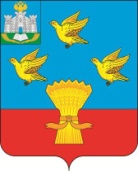 РОССИЙСКАЯ ФЕДЕРАЦИЯОРЛОВСКАЯ ОБЛАСТЬАДМИНИСТРАЦИЯ ЛИВЕНСКОГО РАЙОНАПостановление  25  октября 2021 г.                                                                                           № 394г. ЛивныО внесении изменений в постановление администрации Ливенского района Орловской области от 17.09.2019 № 303 «Об утверждении муниципальной программы «Комплексное развитие сельских территорий Ливенского района Орловской области»В целях уточнения объемов финансирования и в связи с уточнением программных мероприятий муниципальной программы «Комплексное развитие сельских территорий Ливенского района Орловской области» администрация Ливенского района постановляет:1. Внести в приложение к постановлению администрации Ливенского района от 17 сентября 2019 года № 303 (в редакции постановлений администрации Ливенского района от 27.03.2020 № 127, от 10.07.2020 № 254, от 16.09.2020 № 321, от 06.10.2020 № 332, от 26.11.2020 № 420, от 18.12.2020 № 455, от 26.02.2021 № 70, от 28.06.2021 № 221, от 09.07.2021 № 243, от 28.07.2021 № 275) следующие изменения:1.1. В паспорте муниципальной программы Ливенского района «Комплексное развитие сельских территорий Ливенского района Орловской области»:- строку «Объемы финансирования муниципальной программы» изложить в следующей редакции:«                                                                                                                            ». 1.2. В разделе 4. «Перечень основных мероприятий муниципальной программы» после десятого абзаца «3. Обустройство площадок накопления твердых коммунальных отходов» добавить абзац следующего содержания:«4. Реализация регионального проекта «Комплексная система обращения с твердыми коммунальными отходами» федерального проекта «Комплексная система обращения с твердыми коммунальными отходами» национального проекта «Экология».                                                    1.3. Раздел 7. «Ресурсное обеспечение муниципальной программы» изложить в следующей редакции:«Общая сумма денежных средств на финансирование муниципальной программы составит 340764,25215 тысяч рублей, в том числе по годам:2020 год – 11624,7 тысяч рублей;2021 год – 2584,48811 тысяч рублей;2022 год – 43355,10404 тысяч рублей;2023 год – 53915,36 тысяч рублей;2024 год – 103719,8 тысяч рублей;2025 год -  125564,8 тысяч рублей.По источникам финансирования муниципальной программы денежные средства распределяются следующим образом:федеральный бюджет – 226001,32823 тысяч рублей, в том числе по годам:2020 год – 1898,5 тысяч рублей;2021 год – 500,92823 тысяч рублей;2022 год – 1366,6 тысяч рублей;2023 год – 38098,1 тысяч рублей;2024 год - 77849,6 тысяч рублей;2025 год - 106287,6 тысяч рублей;областной бюджет – 52003,61139 тысяч рублей, в том числе по годам:2020 год – 99,9 тысяч рублей;2021 год – 5,05988 тысяч рублей;2022 год – 35742,50404 тысяч рублей;2023 год – 1946,94747 тысяч рублей;2024 год - 6355,6 тысяч рублей;2025 год - 7853,6 тысяч рублей;бюджет Ливенского района – 58954,0 тысяч рублей, в том числе по годам:2020 год – 9626,3 тысяч рублей;2021 год – 2078,5 тысяч рублей;2022 год – 5421,0 тысяч рублей;2023 год – 12540,0 тысяч рублей;2024 год - 18689,6 тысяч рублей;2025 год - 10598,6 тысяч рублей;внебюджетные источники – 3805,31253 тысяч рублей, в том числе по годам:2020 год - 0,0 тысяч рублей;2021 год – 0,0 тысяч рублей;2022 год - 825,0 тысяч рублей;2023 год – 1330,31253 тысяч рублей;2024 год - 825,0 тысяч рублей;2025 год - 825,0 тысяч рублей.Объем бюджетных ассигнований будет уточняться при формировании бюджета Ливенского района на очередной финансовый год и плановый период. Объемы финансирования могут подвергаться корректировке исходя из возможностей бюджета района.Ресурсное обеспечение реализации муниципальной программы за счет средств бюджета Ливенского района представлено в приложении 4 к муниципальной программе». 1.4. Приложение 1 к муниципальной программе Ливенского района «Комплексное развитие сельских территорий Ливенского района Орловской области» изложить в новой редакции согласно приложению 1.1.5. В Приложении 3 к муниципальной программе Ливенского района «Комплексное развитие сельских территорий Ливенского района Орловской области»:1.5.1. в подпрограмме 3 строку 3.4 изложить в следующей редакции:«»;1.5.2. в подпрограмме 4 строку 4.1 изложить в следующей редакции:«».1.6. Приложение 4 к муниципальной программе Ливенского района «Комплексное развитие сельских территорий Ливенского района Орловской области» изложить в новой редакции согласно приложению 2.1.7. Приложение 5 к муниципальной программе Ливенского района «Комплексное развитие сельских территорий Ливенского района Орловской области» изложить в новой редакции согласно приложению 3.1.8. В Паспорте подпрограммы Ливенского района «Благоустройство сельских территорий в Ливенском районе» приложения 8 к муниципальной программе Ливенского района «Комплексное развитие сельских территорий Ливенского района Орловской области»- строку «Объемы финансирования муниципальной программы» изложить в следующей редакции:«».1.9. Раздел 4 подпрограммы «Благоустройство сельских территорий в Ливенском районе» дополнить абзацем следующего содержания:«- реализация регионального проекта «Комплексная система обращения с твердыми коммунальными отходами» федерального проекта «Комплексная система обращения с твердыми коммунальными отходами» национального проекта «Экология». 1.10. Приложение 1 подпрограммы «Благоустройство сельских территорий в Ливенском районе» дополнить строкой следующего содержания:                                                                                                                             ».                                      1.11. В разделе 6 подпрограммы «Благоустройство сельских территорий в Ливенском районе» шестой абзац изложить в следующей редакции «- благоустроить 17 детских игровых и спортивных площадок».1.12. Раздел 7 «Ресурсное обеспечение подпрограммы» подпрограммы «Благоустройство сельских территорий в Ливенском районе» изложить в следующей редакции:«Общий объем средств на реализацию подпрограммы составляет 39551,94811 тыс. руб., из них по годам:2020 год- 8494,8 тыс. руб. (средства местного бюджета);- 99,9 тыс. руб. (средства областного бюджета);- 1898,5 тыс. руб. (средства федерального бюджета);- 0,0 тыс. руб. (внебюджетные источники);2021 год- 1363,5 тыс. руб. (средства местного бюджета);- 5,05988 тыс. руб. (средства областного бюджета);- 500,92823 тыс. руб. (средства федерального бюджета);- 0,0 тыс. руб. (внебюджетные источники);2022 год- 743,4 тыс. руб. (средства местного бюджета);- 0,0 тыс. руб. (средства областного бюджета);- 0,0 тыс. руб. (средства федерального бюджета);- 0,0 тыс. руб. (внебюджетные источники);2023 год- 2834,6 тыс. руб. (средства местного бюджета);- 231,44747 тыс. руб. (средства областного бюджета);- 5501,3 тыс. руб. (средства федерального бюджета);- 1330,31253 тыс. руб. (внебюджетные источники);2024 год- 3758,6 тыс. руб. (средства местного бюджета);- 312,6 тыс. руб. (средства областного бюджета);- 5935,4 тыс. руб. (средства федерального бюджета);- 0,0 тыс. руб. (внебюджетные источники);2025 год- 2193,6 тыс. руб. (средства местного бюджета);- 217,6 тыс. руб. (средства областного бюджета);- 4130,4 тыс. руб. (средства федерального бюджета);- 0,0 тыс. руб. (внебюджетные источники)».1.13. Приложение 4 к подпрограмме «Благоустройство сельских территорий в Ливенском районе» изложить в новой редакции согласно приложению 4.1.14. Приложение 5 к подпрограмме «Благоустройство сельских территорий в Ливенском районе» изложить в новой редакции согласно приложению 5.1.15. В Паспорте подпрограммы Ливенского района «Современный облик сельских территорий Ливенского района» приложения 9 к муниципальной программе Ливенского района «Комплексное развитие сельских территорий Ливенского района Орловской области»- строку «Объемы финансирования муниципальной программы» изложить в следующей редакции:«».1.16. Раздел 7 «Ресурсное обеспечение подпрограммы» подпрограммы «Современный облик сельских территорий Ливенского района» изложить в следующей редакции:«Общая сумма денежных средств на финансирование подпрограммы составит 245373,3 тысяч рублей, в том числе:2020 год - 1131,5 тысяч рублей;2021 год – 0,0 тысяч рублей;2022 год – 3987,7 тысяч рублей;2023 год - 44017,7 тысяч рублей;2024 год - 85463,2 тысяч рублей;2025 год - 110773,2 тысяч рублей.По источникам финансирования подпрограммы денежные средства распределяются следующим образом:федеральный бюджет - 198418,2 тысяч рублей, в том числе по годам:2020 год - 0,0 тысяч рублей;2021 год - 0,0 тысяч рублей;2022 год - 0,0 тысяч рублей;2023 год - 32596,8 тысяч рублей;2024 год - 67789,2 тысяч рублей;2025 год - 98032,2 тысяч рублей;областной бюджет - 13173,2 тысяч рублей, в том числе по годам:2020 год - 0,0 тысяч рублей;2021 год - 0,0 тысяч рублей;2022 год - 2728,7 тысяч рублей;2023 год - 1715,5 тысяч рублей;2024 год - 3568,0 тысяч рублей;2025 год - 5161,0 тысяч рублей;бюджет Ливенского района - 33781,9 тысяч рублей, в том числе:2020 год - 1131,5 тысяч рублей;2021 год – 0,0 тысяч рублей;2022 год – 1259,0 тысяч рублей;2023 год - 9705,4 тысяч рублей;2024 год - 14106,0 тысяч рублей;2025 год - 7580,0 тысяч рублей;внебюджетные источники - 0,0 тысяч рублей, в том числе:2020 год - 0,0 тысяч рублей;2021 год - 0,0 тысяч рублей;2022 год - 0,0 тысяч рублей;2023 год - 0,0 тысяч рублей;2024 год - 0,0 тысяч рублей;2025 год - 0,0 тысяч рублей».1.17. В Приложение 1 к подпрограмме «Современный облик сельских территорий Ливенского района» дату «2021 г.» заменить датой «2022 г.».1.18. В Приложение 3 к подпрограмме «Современный облик сельских территорий Ливенского района» строку 4.1. изложить в следующей редакции:«».1.19. Приложение 6 к подпрограмме «Современный облик сельских территорий Ливенского района» изложить в новой редакции согласно приложению 6.1.20. Приложение 7 к подпрограмме «Современный облик сельских территорий Ливенского района» изложить в новой редакции согласно приложению 7.                    2. Управлению организационной и правовой работы администрации Ливенского района Орловской области (Н.А. Болотская) обеспечить обнародование настоящего постановления на официальном сайте администрации Ливенского района Орловской области в информационно-телекоммуникационной сети «Интернет».3. Контроль за исполнением настоящего постановления возложить на первого заместителя главы администрации района В.А. Фирсова.                  Глава района			             А. И. ШолоховПриложение 1 к постановлениюадминистрации Ливенского районаот 25 октября 2021 г. № 394Приложение 1к муниципальной программе Ливенского района«Комплексное развитие сельских территорийЛивенского района Орловской области»ПЕРЕЧЕНЬОСНОВНЫХ МЕРОПРИЯТИЙ МУНИЦИПАЛЬНОЙ ПРОГРАММЫПриложение 2 к постановлениюадминистрации Ливенского районаот 25 октября 2021 г. № 394Приложение 4к муниципальной программе Ливенского района«Комплексное развитие сельских территорийЛивенского района Орловской области»РЕСУРСНОЕ ОБЕСПЕЧЕНИЕРЕАЛИЗАЦИИ МУНИЦИПАЛЬНОЙ ПРОГРАММЫЗА СЧЕТ СРЕДСТВ БЮДЖЕТА ЛИВЕНСКОГО РАЙОНАПриложение 3 к постановлениюадминистрации Ливенского районаот 25 октября 2021 г. № 394Приложение 5к муниципальной программе Ливенского района«Комплексное развитие сельских территорийЛивенского района Орловской области»ПЛАНРЕАЛИЗАЦИИ МУНИЦИПАЛЬНОЙ ПРОГРАММЫ «КОМПЛЕКСНОЕ РАЗВИТИЕСЕЛЬСКИХ ТЕРРИТОРИЙ ЛИВЕНСКОГО РАЙОНА ОРЛОВСКОЙ ОБЛАСТИ»Приложение 4 к постановлениюадминистрации Ливенского района                                                                      от 25 октября 2021 г. № 394Приложение 4к подпрограмме«Благоустройство сельскихтерриторий в Ливенском районе»РЕСУРСНОЕ ОБЕСПЕЧЕНИЕ ПОДПРОГРАММЫ«БЛАГОУСТРОЙСТВО СЕЛЬСКИХ ТЕРРИТОРИЙ В ЛИВЕНСКОМ РАЙОНЕ»ЗА СЧЕТ СРЕДСТВ БЮДЖЕТА ЛИВЕНСКОГО РАЙОНАПриложение 5 к постановлениюадминистрации Ливенского районаот 25 октября 2021 г. № 394 Приложение 5к подпрограмме«Благоустройство сельскихтерриторий в Ливенском районе»ПЛАНРЕАЛИЗАЦИИ ПОДПРОГРАММЫ «БЛАГОУСТРОЙСТВОСЕЛЬСКИХ ТЕРРИТОРИЙ В ЛИВЕНСКОМ РАЙОНЕ»Приложение 6 к постановлениюадминистрации Ливенского районаот 25 октября 2021 г. № 394Приложение 4к подпрограмме«Современный облик сельскихтерриторий Ливенского района»РЕСУРСНОЕ ОБЕСПЕЧЕНИЕ ПОДПРОГРАММЫ«СОВРЕМЕННЫЙ ОБЛИК СЕЛЬСКИХ ТЕРРИТОРИЙ ЛИВЕНСКОГО РАЙОНА»ЗА СЧЕТ СРЕДСТВ БЮДЖЕТА ЛИВЕНСКОГО РАЙОНАПриложение 7 к постановлениюадминистрации Ливенского района         от 25 октября 2021 г. № 394Приложение 4к подпрограмме«Современный облик сельскихтерриторий Ливенского района»ПЛАНРЕАЛИЗАЦИИ ПОДПРОГРАММЫ «СОВРЕМЕННЫЙОБЛИК СЕЛЬСКИХ ТЕРРИТОРИЙ ЛИВЕНСКОГО РАЙОНА»Объемы финансирования муниципальной программы           «Общая сумма денежных средств на финансирование муниципальной программы составит 340764,25215 тысяч рублей, в том числе по годам:2020 год – 11624,7 тысяч рублей;2021 год – 2584,48811 тысяч рублей;2022 год – 43355,10404 тысяч рублей;2023 год – 53915,36 тысяч рублей;2024 год – 103719,8 тысяч рублей;2025 год -  125564,8 тысяч рублей.По источникам финансирования муниципальной программы денежные средства распределяются следующим образом:федеральный бюджет – 226001,32823 тысяч рублей, в том числе по годам:2020 год – 1898,5 тысяч рублей;2021 год – 500,92823 тысяч рублей;2022 год – 1366,6 тысяч рублей;2023 год – 38098,1 тысяч рублей;2024 год - 77849,6 тысяч рублей;2025 год - 106287,6 тысяч рублей;областной бюджет – 52003,61139 тысяч рублей, в том числе по годам:2020 год – 99,9 тысяч рублей;2021 год – 5,05988 тысяч рублей;2022 год – 35742,50404 тысяч рублей;2023 год – 1946,94747 тысяч рублей;2024 год - 6355,6 тысяч рублей;2025 год - 7853,6 тысяч рублей;бюджет Ливенского района – 58954,0 тысяч рублей, в том числе по годам:2020 год – 9626,3 тысяч рублей;2021 год – 2078,5 тысяч рублей;2022 год – 5421,0 тысяч рублей;2023 год – 12540,0 тысяч рублей;2024 год - 18689,6 тысяч рублей;2025 год - 10598,6 тысяч рублей;внебюджетные источники – 3805,31253 тысяч рублей, в том числе по годам:2020 год - 0,0 тысяч рублей;2021 год – 0,0 тысяч рублей;2022 год - 825,0 тысяч рублей;2023 год – 1330,31253 тысяч рублей;2024 год - 825,0 тысяч рублей;2025 год - 825,0 тысяч рублей.33.4.Количество благоустроенных детских игровых и спортивных площадокколичество единиц0017000004.1.Количество реализованных проектов комплексного развития сельских территорийединиц000002210Объемы финансирования муниципальной программыОбщий объем средств на реализацию подпрограммы составляет 39551,94811 тыс. руб., из них по годам:2020 год- 8494,8 тыс. руб. (средства местного бюджета);- 99,9 тыс. руб. (средства областного бюджета);- 1898,5 тыс. руб. (средства федерального бюджета);- 0,0 тыс. руб. (внебюджетные источники);2021 год- 1363,5 тыс. руб. (средства местного бюджета);- 5,05988 тыс. руб. (средства областного бюджета);- 500,92823 тыс. руб. (средства федерального бюджета);- 0,0 тыс. руб. (внебюджетные источники);2022 год- 743,4 тыс. руб. (средства местного бюджета);- 0,0 тыс. руб. (средства областного бюджета);- 0,0 тыс. руб. (средства федерального бюджета);- 0,0 тыс. руб. (внебюджетные источники);2023 год- 2834,6 тыс. руб. (средства местного бюджета);- 231,44747 тыс. руб. (средства областного бюджета);- 5501,3 тыс. руб. (средства федерального бюджета);- 1330,31253 тыс. руб. (внебюджетные источники);2024 год- 3758,6 тыс. руб. (средства местного бюджета);- 312,6 тыс. руб. (средства областного бюджета);- 5935,4 тыс. руб. (средства федерального бюджета);- 0,0 тыс. руб. (внебюджетные источники);2025 год- 2193,6 тыс. руб. (средства местного бюджета);- 217,6 тыс. руб. (средства областного бюджета);- 4130,4 тыс. руб. (средства федерального бюджета);- 0,0 тыс. руб. (внебюджетные источники)4.Основное мероприятие 4. Реализация регионального проекта «Комплексная система обращения с твердыми коммунальными отходами» федерального проекта «Комплексная система обращения с твердыми коммунальными отходами» национального проекта «Экология»Управление муниципального имущества и жилищно-коммунального хозяйства администрации Ливенского района2021 г.2021 г.Своевременный сбор и вывоз мусораОбъемы финансирования муниципальной программыОбщая сумма денежных средств на финансирование подпрограммы составит 245373,3 тысяч рублей, в том числе:2020 год - 1131,5 тысяч рублей;2021 год – 0,0 тысяч рублей;2022 год – 3987,7 тысяч рублей;2023 год - 44017,7 тысяч рублей;2024 год - 85463,2 тысяч рублей;2025 год - 110773,2 тысяч рублей.По источникам финансирования подпрограммы денежные средства распределяются следующим образом:федеральный бюджет - 198418,2 тысяч рублей, в том числе по годам:2020 год - 0,0 тысяч рублей;2021 год - 0,0 тысяч рублей;2022 год - 0,0 тысяч рублей;2023 год - 32596,8 тысяч рублей;2024 год - 67789,2 тысяч рублей;2025 год - 98032,2 тысяч рублей;областной бюджет - 13173,2 тысяч рублей, в том числе по годам:2020 год - 0,0 тысяч рублей;2021 год - 0,0 тысяч рублей;2022 год - 2728,7 тысяч рублей;2023 год - 1715,5 тысяч рублей;2024 год - 3568,0 тысяч рублей;2025 год - 5161,0 тысяч рублей;бюджет Ливенского района - 33781,9 тысяч рублей, в том числе:2020 год - 1131,5 тысяч рублей;2021 год – 0,0 тысяч рублей;2022 год – 1259,0 тысяч рублей;2023 год - 9705,4 тысяч рублей;2024 год - 14106,0 тысяч рублей;2025 год - 7580,0 тысяч рублей;внебюджетные источники - 0,0 тысяч рублей, в том числе:2020 год - 0,0 тысяч рублей;2021 год - 0,0 тысяч рублей;2022 год - 0,0 тысяч рублей;2023 год - 0,0 тысяч рублей;2024 год - 0,0 тысяч рублей;    2025 год - 0,0 тысяч рублей44.1.Количество реализованных проектов комплексного развития сельских территорийединиц000002210№Наименование основного мероприятияОтветственный исполнительСрокСрокОжидаемый непосредственный результат (краткое описание)№Наименование основного мероприятияОтветственный исполнительначала реализацииокончания реализацииОжидаемый непосредственный результат (краткое описание)1234561.Основные мероприятия муниципальной программыОсновные мероприятия муниципальной программыОсновные мероприятия муниципальной программыОсновные мероприятия муниципальной программыОсновные мероприятия муниципальной программы1.Подпрограмма 1 «Развитие жилищного строительства на сельских территориях и повышение уровня благоустройства домовладений в Ливенском районе»Подпрограмма 1 «Развитие жилищного строительства на сельских территориях и повышение уровня благоустройства домовладений в Ливенском районе»Подпрограмма 1 «Развитие жилищного строительства на сельских территориях и повышение уровня благоустройства домовладений в Ливенском районе»Подпрограмма 1 «Развитие жилищного строительства на сельских территориях и повышение уровня благоустройства домовладений в Ливенском районе»Подпрограмма 1 «Развитие жилищного строительства на сельских территориях и повышение уровня благоустройства домовладений в Ливенском районе»1.1.Основное мероприятие 1. Улучшение жилищных условий граждан, проживающих в сельской местности, в том числе молодых семей и молодых специалистов, проживающих в сельской местностиУправление муниципального имущества и жилищно-коммунального хозяйства администрации Ливенского района2022 г.2025 г.Улучшение жилищных условий 32 сельских семей, в том числе 23 молодых семей и молодых специалистов2.Подпрограмма 2 «Развитие инженерной и транспортной инфраструктуры Ливенского района»Подпрограмма 2 «Развитие инженерной и транспортной инфраструктуры Ливенского района»Подпрограмма 2 «Развитие инженерной и транспортной инфраструктуры Ливенского района»Подпрограмма 2 «Развитие инженерной и транспортной инфраструктуры Ливенского района»Подпрограмма 2 «Развитие инженерной и транспортной инфраструктуры Ливенского района»2.1.Основное мероприятие 1. Строительство распределительных газовых сетейУправление муниципального имущества и жилищно-коммунального хозяйства администрации Ливенского района2021 г.2022 г.увеличение протяженности распределительных газовых сетей на 3,56 км2.2.Основное мероприятие 3. Строительство сетей и сооружений водоотведенияУправление муниципального имущества и жилищно-коммунального хозяйства администрации Ливенского района2022 г.2022 г.Увеличение протяженности сетей и количества сооружений водоотведения - 2 шт.Подпрограмма 3 «Благоустройство сельских территорий в Ливенском районе»Подпрограмма 3 «Благоустройство сельских территорий в Ливенском районе»Подпрограмма 3 «Благоустройство сельских территорий в Ливенском районе»Подпрограмма 3 «Благоустройство сельских территорий в Ливенском районе»Подпрограмма 3 «Благоустройство сельских территорий в Ливенском районе»Подпрограмма 3 «Благоустройство сельских территорий в Ливенском районе»3.1.Основное мероприятие 1. Создание и обустройство зон отдыха (в том числе ремонт и обустройство существующих и создание новых парковых зон, аллей, скверов, пешеходных дорожек, тротуаров и т.д.)Управление муниципального имущества и жилищно-коммунального хозяйства администрации Ливенского района, Управление образования администрации Ливенского района, администрация Ливенского района2020 г.2025 г.Создание и обустройство 7 зон отдыха; благоустройство 18 детских игровых и спортивных площадок, 4 общественных территорий; ремонт 3 пешеходных дорожек3.2.Основное мероприятие 2. Обустройство общественных колодцевУправление муниципального имущества и жилищно-коммунального хозяйства администрации Ливенского района2023 г.2025 г.Обустройство 5 общественных колодцев3.3.Основное мероприятие 3. Обустройство площадок накопления твердых коммунальных отходовУправление муниципального имущества и жилищно-коммунального хозяйства администрации Ливенского района2020 г.2025 г.Своевременный сбор и вывоз мусора3.4.Основное мероприятие 4. Реализация регионального проекта «Комплексная система обращения с твердыми коммунальными отходами» федерального проекта «Комплексная система обращения с твердыми коммунальными отходами» национального проекта «Экология»Управление муниципального имущества и жилищно-коммунального хозяйства администрации Ливенского района2021 г.2021 г.Своевременный сбор и вывоз мусораПодпрограмма 4 «Современный облик сельских территорий Ливенского района»Подпрограмма 4 «Современный облик сельских территорий Ливенского района»Подпрограмма 4 «Современный облик сельских территорий Ливенского района»Подпрограмма 4 «Современный облик сельских территорий Ливенского района»Подпрограмма 4 «Современный облик сельских территорий Ливенского района»Подпрограмма 4 «Современный облик сельских территорий Ливенского района»4.1.Основное мероприятие 1. Реализация проекта «Комплексное развитие Крутовского сельского поселения Ливенского района Орловской области»Управление муниципального имущества и жилищно-коммунального хозяйства администрации Ливенского района;Управление образования администрации Ливенского района;администрация Ливенского района (отдел по делам молодежи, физической культуре и спорту администрации Ливенского района)2022 г.2023 г.Обеспечение создания комфортных условий жизнедеятельности в Крутовском сельском поселении4.2.Основное мероприятие 2. Реализация проекта «Комплексное развитие Вахновского сельского поселения Ливенского района Орловской области»Управление муниципального имущества и жилищно-коммунального хозяйства администрации Ливенского района2022 г.2024 г.Обеспечение создания комфортных условий жизнедеятельности в Вахновском сельском поселении4.3.Основное мероприятие 4. Реализация проекта «Комплексное развитие Козьминского сельского поселения Ливенского района Орловской области»Управление муниципального имущества и жилищно-коммунального хозяйства администрации Ливенского района;администрация Ливенского района (отдел по делам молодежи, физической культуре и спорту администрации Ливенского района)2022 г.2025 г.Обеспечение создания комфортных условий жизнедеятельности в Козьминском сельском поселении4.4.Основное мероприятие 5. Реализация проекта «Комплексное развитие Коротышского сельского поселения Ливенского района Орловской области»Управление муниципального имущества и жилищно-коммунального хозяйства администрации Ливенского района;администрация Ливенского района (отдел по делам молодежи, физической культуре и спорту администрации Ливенского района);Управление образования администрации Ливенского района2023 г.2023 г.Обеспечение создания комфортных условий жизнедеятельности в Коротышском сельском поселении4.5.Основное мероприятие 6. Реализация проекта «Комплексное развитие Речицкого сельского поселения Ливенского района Орловской области»Управление муниципального имущества и жилищно-коммунального хозяйства администрации Ливенского района;администрация Ливенского района (отдел по делам молодежи, физической культуре и спорту администрации Ливенского района)2020 г.2025 г.Обеспечение создания комфортных условий жизнедеятельности в Речицком сельском поселении4.6.Основное мероприятие 7. Реализация проекта «Комплексное развитие Здоровецкого сельского поселения Ливенского района Орловской области»Управление муниципального имущества и жилищно-коммунального хозяйства администрации Ливенского района2023 г.2025 г.Обеспечение создания комфортных условий жизнедеятельности в Здоровецком сельском поселении4.7.Основное мероприятие 8. Реализация проекта «Комплексное развитие Галического сельского поселения Ливенского района Орловской области»Управление муниципального имущества и жилищно-коммунального хозяйства администрации Ливенского района;Управление образования администрации Ливенского района2024 г.2025 г.Обеспечение создания комфортных условий жизнедеятельности в Галическом сельском поселении4.8.Основное мероприятие 9. Реализация проекта «Комплексное развитие Беломестненского сельского поселения Ливенского района Орловской области»Управление муниципального имущества и жилищно-коммунального хозяйства администрации Ливенского района2023 г.2025 г.Обеспечение создания комфортных условий жизнедеятельности в Беломестненском сельском поселении4.9.Основное мероприятие 10. Реализация проекта «Комплексное развитие Дутовского сельского поселения Ливенского района Орловской области»Управление муниципального имущества и жилищно-коммунального хозяйства администрации Ливенского района2023 г.2025 г.Обеспечение создания комфортных условий жизнедеятельности в Дутовском сельском поселении4.10.Основное мероприятие 12. Реализация проекта «Комплексное развитие Никольского сельского поселения Ливенского района Орловской области»Управление муниципального имущества и жилищно-коммунального хозяйства администрации Ливенского района2023 г.2025 г.Обеспечение создания комфортных условий жизнедеятельности в Никольском сельском поселении4.11.Основное мероприятие 13. Реализация проекта «Комплексное развитие Лютовского сельского поселения Ливенского района Орловской области»Управление муниципального имущества и жилищно-коммунального хозяйства администрации Ливенского района2023 г.2025 г.Обеспечение создания комфортных условий жизнедеятельности в Лютовском сельском поселении4.12.Основное мероприятие 14. Реализация проекта «Комплексное развитие Навесненского сельского поселения Ливенского района Орловской области»Управление муниципального имущества и жилищно-коммунального хозяйства администрации Ливенского района2020 г.2025 г.Обеспечение создания комфортных условий жизнедеятельности в Навесненском сельском поселении4.13.Основное мероприятие 15. Реализация проекта «Комплексное развитие Казанского сельского поселения Ливенского района Орловской области»Управление муниципального имущества и жилищно-коммунального хозяйства администрации Ливенского района2024 г.2025 г.Обеспечение создания комфортных условий жизнедеятельности в Казанском сельском поселении4.14.Основное мероприятие 16. Реализация проекта «Комплексное развитие Островского сельского поселения Ливенского района Орловской области»Управление муниципального имущества и жилищно-коммунального хозяйства администрации Ливенского района2020 г.2025 г.Обеспечение создания комфортных условий жизнедеятельности в Островском сельском поселенииСтатусНаименование муниципальной программы, подпрограммы, основного мероприятия муниципальной программыОтветственный исполнитель и соисполнители муниципальной программы, главные распорядители средств бюджета Ливенского района (далее также - ГРБС)Код бюджетной классификацииКод бюджетной классификацииКод бюджетной классификацииКод бюджетной классификацииРасходы (тыс. рублей)Расходы (тыс. рублей)Расходы (тыс. рублей)Расходы (тыс. рублей)Расходы (тыс. рублей)Расходы (тыс. рублей)Расходы (тыс. рублей)СтатусНаименование муниципальной программы, подпрограммы, основного мероприятия муниципальной программыОтветственный исполнитель и соисполнители муниципальной программы, главные распорядители средств бюджета Ливенского района (далее также - ГРБС)ГРБСРзПрЦСРВРВсего по муниципальной программе2020 год2021 год2022 год2023 год2024 год2025 год1234567891011121314Муниципальная программа«Комплексное развитие сельских территорий Ливенского района Орловской области»Всего:Администрация Ливенского района609,605,6011003,0502,0503,0701,0702,1102, 06056500000000320,244,414,61258954,09626,32078,55421,012540,018689,610598,6Подпрограмма«Развитие жилищного строительства на сельских территориях и повышение уровня благоустройства домовладений в Ливенском районе»Всего:609100365100000003222475,00,00,0825,00,0825,0825,0Основное мероприятиеУлучшение жилищных условий граждан, проживающих в сельской местности, в том числе молодых семей и молодых специалистов, проживающих в сельской местностиУправление муниципального имущества и жилищно-коммунального хозяйства администрации Ливенского района60910036510178290,65101L5760,65101757603222475,00,00,0825,00,0825,0825,0Подпрограмма«Развитие инженерной и транспортной инфраструктуры Ливенского района»Управление муниципального имущества и жилищно-коммунального хозяйства администрации Ливенского района60905026520000000244,4143308,60,0715,02593,60,00,00,0Основное мероприятие 1Строительство распределительных газовых сетейУправление муниципального имущества и жилищно-коммунального хозяйства администрации Ливенского района60905026520000000244, 414781,10,0715,066,10,00,00,0Мероприятие 1.1Проведение инженерно-экологических изысканий и составление отчета на объект «Газораспределительные сети в с. Жерино, ул. Казначеевская Сергиевского сельского поселения Ливенского района Орловской области»Управление муниципального имущества и жилищно-коммунального хозяйства администрации Ливенского района60905026520178290244115,0115,0Мероприятие 1.3Строительство газопровода в д. Миляево Сосновского сельского поселения Ливенского района Орловской областиУправление муниципального имущества и жилищно-коммунального хозяйства администрации Ливенского района60905026520178290414600,00,0600,0Мероприятие 1.4Строительство газораспределительных сетей в с. Жерино, ул. Казначеевская Сергиевского сельского поселения Ливенского района Орловской областиУправление муниципального имущества и жилищно-коммунального хозяйства администрации Ливенского района609050265201L567041466,10,00,066,1Основное мероприятие 3Строительство сетей и сооружений водоотведенияУправление муниципального имущества и жилищно-коммунального хозяйства администрации Ливенского района609050265203723104142527,50,00,02527,50,00,00,0Мероприятие 3.1Строительство канализационно-насосной станции, напорного коллектора и очистных сооружений хозяйственно-бытовых сточных вод п. Нагорный и п. Ямской Выгон Ливенского района Орловской областиУправление муниципального имущества и жилищно-коммунального хозяйства администрации Ливенского района609050265203723104141027,50,00,01027,50,00,00,0Мероприятие 3.2Строительство сетей и сооружения канализации в н.п. Совхозный Ливенского района Орловской областиУправление муниципального имущества и жилищно-коммунального хозяйства администрации Ливенского района609050265203723104141500,00,00,01500,00,00,00,0ПодпрограммаБлагоустройство сельских территорий в Ливенском районеВсего:60160560901040701070205031102653000000024419388,58494,81363,5743,42834,63758,62193,6Основное мероприятие 1Создание и обустройство зон отдыха (в том числе ремонт и обустройство существующих и создание новых парковых зон, аллей, скверов, пешеходных дорожек, тротуаров и т.д.)Управление муниципального имущества и жилищно-коммунального хозяйства администрации Ливенского района60905036530178290244,41412840,37754,30,00,01601,02525,0960,0Мероприятие 1.1Обустройство зоны отдыха в с. Сосновка Ливенского района Орловской областиУправление муниципального имущества и жилищно-коммунального хозяйства администрации Ливенского района609050365301782902441126,31126,30,00,00,00,00,0Мероприятие 1.1Обустройство зоны отдыха в с. Сосновка Ливенского района Орловской областиУправление муниципального имущества и жилищно-коммунального хозяйства администрации Ливенского района609050365301L5760244105,2105,20,00,00,00,00,0Мероприятие 1.2Подготовка ПСД с прохождением экспертизы о достоверности сметной стоимости на обустройство зоны отдыха в с. Речица Ливенского района Орловской областиУправление муниципального имущества и жилищно-коммунального хозяйства администрации Ливенского района60905036530178290244100,00,00,00,0100,00,00,0Мероприятие 1.3Обустройство зоны отдыха в с. Речица Ливенского района Орловской областиУправление муниципального имущества и жилищно-коммунального хозяйства администрации Ливенского района60905036530178290414960,00,00,0960,00,0Мероприятие 1.5Обустройство зоны отдыха в с. Никольское Ливенского района Орловской областиУправление муниципального имущества и жилищно-коммунального хозяйства администрации Ливенского района60905036530175760414327,012650,00,0327,012650,0Мероприятие 1.5Обустройство зоны отдыха в с. Никольское Ливенского района Орловской областиУправление муниципального имущества и жилищно-коммунального хозяйства администрации Ливенского района609050365301L576041413,987350,00,013,987350,0Мероприятие 1.6Подготовка ПСД с прохождением экспертизы о достоверности сметной стоимости на обустройство зоны отдыха в с. Коротыш Ливенского района Орловской областиУправление муниципального имущества и жилищно-коммунального хозяйства администрации Ливенского района60905036530178290244100,00,00,0100,00,00,0Мероприятие 1.7Обустройство зоны отдыха в с. Коротыш Ливенского района Орловской областиУправление муниципального имущества и жилищно-коммунального хозяйства администрации Ливенского района60905036530178290414960,00,00,00,0960,00,0Мероприятие 1.8Подготовка ПСД с прохождением экспертизы о достоверности сметной стоимости на обустройство зоны отдыха в с. Сергиевское Ливенского района Орловской областиУправление муниципального имущества и жилищно-коммунального хозяйства администрации Ливенского района60905036530178290244100,00,00,00,0100,00,00,0Мероприятие 1.9Обустройство зоны отдыха в с. Сергиевское Ливенского района Орловской областиУправление муниципального имущества и жилищно-коммунального хозяйства администрации Ливенского района60905036530178290414960,00,00,00,00,0960,00,0Мероприятие 1.10Подготовка ПСД с прохождением экспертизы о достоверности сметной стоимости на обустройство зоны отдыха в с. Троицкое Ливенского района Орловской областиУправление муниципального имущества и жилищно-коммунального хозяйства администрации Ливенского района60905036530178290244100,00,00,00,00,0100,00,0Мероприятие 1.11Обустройство зоны отдыха в с. Троицкое Ливенского района Орловской областиУправление муниципального имущества и жилищно-коммунального хозяйства администрации Ливенского района60905036530178290414480,00,00,00,00,00,0480,0Мероприятие 1.12Подготовка ПСД с прохождением экспертизы о достоверности сметной стоимости на обустройство зоны отдыха в пос. Совхозный Ливенского района Орловской областиУправление муниципального имущества и жилищно-коммунального хозяйства администрации Ливенского района60905036530178290244100,00,00,00,00,0100,00,0Мероприятие 1.13Обустройство зоны отдыха в пос. Совхозный Ливенского района Орловской областиУправление муниципального имущества и жилищно-коммунального хозяйства администрации Ливенского района60905036530178290414480,00,00,00,00,00,0480,0Мероприятие 1.14Подготовка СД с прохождением экспертизы о достоверности сметной стоимости для благоустройства детских игровых площадок дошкольных образовательных учрежденийУправление образования администрации Ливенского района6050701653017829061220,620,60,00,00,00,00,0Мероприятие 1.15Подготовка СД с прохождением экспертизы о достоверности сметной стоимости для благоустройства детских игровых площадок общеобразовательных учрежденийУправление образования администрации Ливенского района6050702653017829061258,558,50,00,00,00,00,0Мероприятие 1.16Подготовка СД с прохождением экспертизы о достоверности сметной стоимости для благоустройства детских игровых площадок, расположенных вдоль многоквартирных домовАдминистрация Ливенского района6011102653017829024449,549,50,00,00,00,00,0Мероприятие 1.17Подготовка СД с прохождением экспертизы о достоверности сметной стоимости для благоустройства общественных территорийАдминистрация Ливенского района6010503653017829024415,015,00,00,00,00,00,0Мероприятие 1.18Подготовка СД с прохождением экспертизы о достоверности сметной стоимости для ремонта пешеходных дорожекУправление муниципального имущества и жилищно-коммунального хозяйства администрации Ливенского района6090503653017829024451,051,00,00,00,00,00,0Мероприятие 1.19Благоустройство детской игровой площадки дошкольной группы МБОУ «Речицкая СОШ» по адресу: Орловская область, Ливенский район, с. Речица, ул. Центральная, д. 3Управление образования администрации Ливенского района60507026530178290612300,0300,00,00,00,00,00,0Мероприятие 1.20Благоустройство детской игровой площадки МБДОУ ДС с. Сергиевское по адресу: Орловская область, Ливенский район, с. Сергиевское, ул. Пентюхова, д. 6Управление образования администрации Ливенского района60507016530178290612350,0350,00,00,00,00,00,0Мероприятие 1.21Благоустройство детской игровой площадки МБДОУ Детский сад № 8 с. Коротыш по адресу: Орловская область, Ливенский район, с. Коротыш, ул. Овражная, д. 6-аУправление образования администрации Ливенского района60507016530178290612335,7335,70,00,00,00,00,0Мероприятие 1.22Благоустройство детской игровой площадки дошкольной группы МБОУ «Здоровецкая СОШ» по адресу: Орловская область, Ливенский район, с. Здоровец, ул. Молодежная, д. 1-аУправление образования администрации Ливенского района60507026530178290612300,0300,00,00,00,00,00,0Мероприятие 1.23Благоустройство детской игровой площадки дошкольной группы МБОУ «Троицкая СОШ» по адресу: Орловская область, Ливенский район, с. Троицкое, ул. Быкова, д. 3Управление образования администрации Ливенского района60507026530178290612300,0300,00,00,00,00,00,0Мероприятие 1.24Благоустройство детской игровой площадки дошкольной группы МБОУ «Росстанская СОШ» по адресу: Орловская область, Ливенский район, д. Росстани, м-н Совхозный, д. 18Управление образования администрации Ливенского района60507026530178290612250,0250,00,00,00,00,00,0Мероприятие 1.25Благоустройство детской игровой площадки дошкольной группы МБОУ «Сахзаводская СОШ» по адресу: Орловская область, Ливенский район, пос. Сахзаводской, пл. Комсомольская, д. 36Управление образования администрации Ливенского района6057026530178290612350,0350,00,00,00,00,00,0Мероприятие 1.26Благоустройство спортивной площадки МБОУ «Сосновская ООШ» по адресу: Орловская область, Ливенский район, с. Сосновское, ул. Центральная, д. 2Управление образования администрации Ливенского района60507026530178290612200,0200,00,00,00,00,00,0Мероприятие 1.27Благоустройство спортивной площадки МБОУ «Воротынская ООШ» по адресу: Орловская область, Ливенский район, с. Воротынск, ул. Школьная, д. 5-аУправление образования администрации Ливенского района60507026530178290612200,0200,00,00,00,00,00,0Мероприятие 1.28Благоустройство детской спортивно-игровой площадки вблизи многоквартирных домов: с. Козьминка, ул. Молодежная, д. 1, 2, 3, 4Управление муниципального имущества и жилищно-коммунального хозяйства администрации Ливенского района, администрации сельских поселений60905036530178290540250,0250,00,00,00,00,00,0Мероприятие 1.29Благоустройство детской спортивно-игровой площадки вблизи многоквартирных домов: п. Совхозный, ул. Школьная, д. 2, 4, 6, 8Администрация Ливенского района, Управление муниципального имущества и жилищно-коммунального хозяйства администрации Ливенского района, администрации сельских поселений60905036530178290540250,0250,00,00,00,00,00,0Мероприятие 1.30Благоустройство детской спортивно-игровой площадки вблизи многоквартирных домов: с. Успенское, ул. Павлова, д. 11, 12, 13Управление муниципального имущества и жилищно-коммунального хозяйства администрации Ливенского района, администрации сельских поселений60905036530178290540250,0250,00,00,00,00,00,0Мероприятие 1.31Благоустройство детской спортивно-игровой площадки вблизи многоквартирных домов: п. Набережный, д. 14, 15Управление муниципального имущества и жилищно-коммунального хозяйства администрации Ливенского района, администрации сельских поселений60905036530178290540250,0250,00,00,00,00,00,0Мероприятие 1.32Благоустройство детской спортивно-игровой площадки вблизи многоквартирного дома: п. Сахзаводской, пл. Комсомольская, д. 27Управление муниципального имущества и жилищно-коммунального хозяйства администрации Ливенского района, администрации сельских поселений60905036530178290540250,0250,00,00,00,00,00,0Мероприятие 1.33Благоустройство детской спортивно-игровой площадки в п. Ямской, ул. ЗаречнаяУправление муниципального имущества и жилищно-коммунального хозяйства администрации Ливенского района, администрации сельских поселений60905036530178290540100,0100,00,00,00,00,00,0Мероприятие 1.34Ремонт пешеходной дорожки в п. НагорныйУправление муниципального имущества и жилищно-коммунального хозяйства администрации Ливенского района60905036530178290244761,9761,90,00,00,00,00,0Мероприятие 1.35Ремонт пешеходной дорожки в д. Росстани мкр. Совхозный, вдоль многоквартирных домов № 6, 7, 8Управление муниципального имущества и жилищно-коммунального хозяйства администрации Ливенского района60905036530178290244279,3279,30,00,00,00,00,0Мероприятие 1.36Ремонт пешеходной дорожки в п. Сахзаводской к многоквартирному дому № 28 пл. Комсомольская и детскому садуУправление муниципального имущества и жилищно-коммунального хозяйства администрации Ливенского района60905036530178290244551,3551,30,00,00,00,00,0Мероприятие 1.37Благоустройство общественной территории в д. Семенихино, ул. ШкольнаяУправление муниципального имущества и жилищно-коммунального хозяйства администрации Ливенского района, администрации сельских поселений60905036530178290540200,0200,00,00,00,00,00,0Мероприятие 1.38Благоустройство общественной территории в с. Никольское, ул. Советская, д. 1Управление муниципального имущества и жилищно-коммунального хозяйства администрации Ливенского района, администрации сельских поселений60905036530178290540200,0200,00,00,00,00,00,0Мероприятие 1.39Благоустройство детской спортивно-игровой площадки вблизи многоквартирных домов: с. Вязовая Дубрава, ул. Новая, д. 8, д. 10Управление муниципального имущества и жилищно-коммунального хозяйства администрации Ливенского района, администрации сельских поселений60905036530178290540100,0100,00,00,00,00,00,0Мероприятие 1.40Благоустройство общественной территории в с. Навесное, ул. ПарковаяУправление муниципального имущества и жилищно-коммунального хозяйства администрации Ливенского района, администрации сельских поселений60905036530178290540100,0100,00,00,00,00,00,0Мероприятие 1.41Благоустройство детской спортивно-игровой площадки вблизи многоквартирных домов: с. Казанское, ул. Максима Горького, д. 31, д. 33Управление муниципального имущества и жилищно-коммунального хозяйства администрации Ливенского района, администрации сельских поселений60905036530178290540200,0200,00,00,00,00,00,0Мероприятие 1.42Благоустройство мемориала Курган Славы в Ливенском районе Орловской областиАдминистрация Ливенского района60105036530178290244405,00,00,00,00,0405,00,0Основное мероприятие 2Обустройство общественных колодцевУправление муниципального имущества и жилищно-коммунального хозяйства администрации Ливенского района60905036530278290244201,00,00,00,067,067,067,0Мероприятие 2.1Обустройство общественных колодцев в Навесненском сельском поселенииУправление муниципального имущества и жилищно-коммунального хозяйства администрации Ливенского района6090503653027829024433,50,00,00,033,50,00,0Мероприятие 2.2Обустройство общественных колодцев в Казанском сельском поселенииУправление муниципального имущества и жилищно-коммунального хозяйства администрации Ливенского района6090503653027829024433,50,00,00,00,033,50,0Мероприятие 2.3Обустройство общественных колодцев в Сергиевском сельском поселенииУправление муниципального имущества и жилищно-коммунального хозяйства администрации Ливенского района6090503653027829024433,50,00,00,00,00,033,5Мероприятие 2.4Обустройство общественных колодцев в Вахновском сельском поселенииУправление муниципального имущества и жилищно-коммунального хозяйства администрации Ливенского района6090503653027829024433,50,00,00,033,50,00,0Мероприятие 2.5Обустройство общественных колодцев в Крутовском сельском поселенииУправление муниципального имущества и жилищно-коммунального хозяйства администрации Ливенского района6090503653027829024433,50,00,00,00,033,50,0Мероприятие 2.6Обустройство общественных колодцев в Речицком сельском поселенииУправление муниципального имущества и жилищно-коммунального хозяйства администрации Ливенского района6090503653027829024433,50,00,00,00,00,033,5Основное мероприятие 3Обустройство площадок накопления твердых коммунальных отходовУправление муниципального имущества и жилищно-коммунального хозяйства администрации Ливенского района6090503060565303782902446342,1740,51358,4743,41166,61166,61166,6Мероприятие 3.1Устройство площадок накопления твердых коммунальных отходов в сельских поселениях Ливенского района (в т.ч. подготовка сметной документации с прохождением экспертизы достоверности сметной стоимости)Управление муниципального имущества и жилищно-коммунального хозяйства администрации Ливенского района609050365303782902445447,2740,5663,5543,41166,61166,61166,6Мероприятие 3.2Ремонт площадок накопления твердых коммунальных отходов в сельских поселениях Ливенского районаУправление муниципального имущества и жилищно-коммунального хозяйства администрации Ливенского района, администрации сельских поселений60905036530378290540400,00,0200,0200,00,00,00,0Мероприятие 3.3Приобретение контейнеров для раздельного накопления твердых коммунальных отходовУправление муниципального имущества и жилищно-коммунального хозяйства администрации Ливенского района60906056530378290244494,889010,0494,889010,00,00,00,0Основное мероприятие 4Реализация регионального проекта «Комплексная система обращения с твердыми коммунальными отходами» федерального проекта «Комплексная система обращения с твердыми коммунальными отходами» национального проекта «Экология»Управление муниципального имущества и жилищно-коммунального хозяйства администрации Ливенского района6090605653G2526902445,1109905,110990000Подпрограмма 4Современный облик сельских территорий Ливенского районаУправление муниципального имущества и жилищно-коммунального хозяйства администрации Ливенского района609, 605,0502, 0702, 1102, 0701,6540000000414, 612, 24433781,91131,50,01259,09705,414106,07580,0Подпрограмма 4Современный облик сельских территорий Ливенского районаУправление образования администрации Ливенского района;60104096540000000414, 612, 24433781,91131,50,01259,09705,414106,07580,0Подпрограмма 4Современный облик сельских территорий Ливенского районаадминистрация Ливенского района (отдел по делам молодежи, физической культуре и спорту администрации Ливенского района)6540000000414, 612, 24433781,91131,50,01259,09705,414106,07580,0Основное мероприятие 1Реализация проекта «Комплексное развитие Крутовского сельского поселения Ливенского района Орловской области»Управление муниципального имущества и жилищно-коммунального хозяйства администрации Ливенского района;Управление образования администрации Ливенского района;администрация Ливенского района (отдел по молодежи, физической культуре и спорту администрации Ливенского района)609, 605, 6010502, 0702, 11026540100000414, 612, 244858,10,00,0381,7476,40,00,0Мероприятие 1.1Устройство универсальной спортивной площадки по адресу: Орловская область, Ливенский район, пос. Сахзаводской, пл. Комсомольская, д. 36Администрация Ливенского района (отдел по делам молодежи, физической культуре и спорту администрации Ливенского района)60111026540172310414381,7 0,00,0381,70,00,00,0Мероприятие 1.2Разработка ПСД с прохождением экспертизы по объекту: Строительство водопровода с. Крутое, ул. ЗаречнаяУправление муниципального имущества и жилищно-коммунального хозяйства администрации Ливенского района60905026540178290244400,00,00,00,0400,00,00,0Мероприятие 1.3Строительство водопровода с. Крутое, ул. ЗаречнаяУправление муниципального имущества и жилищно-коммунального хозяйства администрации Ливенского района6090502654017829041476,40,00,00,076,40,00,0Основное мероприятие 2Реализация проекта «Комплексное развитие Вахновского сельского поселения Ливенского района Орловской области»Управление муниципального имущества и жилищно-коммунального хозяйства администрации Ливенского района60905026540278290, 65402L2310414, 2442697,60,00,0143,61900,0654,00,0Мероприятие 2.1Техническое перевооружение котельной д. Росстани по адресу: Орловская область, Ливенский район, д. Росстани, мкр. СовхозныйУправление муниципального имущества и жилищно-коммунального хозяйства администрации Ливенского района609050265402L2310414143,60,00,0143,60,00,00,0Мероприятие 2.2Разработка ПСД с прохождением экспертизы по объекту: Строительство водопроводных сетей в д. Росстани, мкр. СовхозныйУправление муниципального имущества и жилищно-коммунального хозяйства администрации Ливенского района60905026540278290244950,00,00,00,0950,00,00,0Мероприятие 2.3Строительство водопроводных сетей в д. Росстани, мкр. СовхозныйУправление муниципального имущества и жилищно-коммунального хозяйства администрации Ливенского района60905026540278290414327,00,00,00,00,0327,00,0Мероприятие 2.4Разработка ПСД с прохождением экспертизы по объекту: Строительство водопроводных сетей в д. Вахново, пер. Почтовый, ул. Центральная, ул. 3-я Сотня, ул. ЛеснаяУправление муниципального имущества и жилищно-коммунального хозяйства администрации Ливенского района60905026540278290244950,00,00,00,0950,00,00,0Мероприятие 2.5Строительство водопроводных сетей в д. Вахново, пер. Почтовый, ул. Центральная, ул. 3-я Сотня, ул. ЛеснаяУправление муниципального имущества и жилищно-коммунального хозяйства администрации Ливенского района60905026540278290244327,00,00,00,00,0327,00,0Основное мероприятие 4Реализация проекта «Комплексное развитие Козьминского сельского поселения Ливенского района Орловской области»Управление муниципального имущества и жилищно-коммунального хозяйства администрации Ливенского района;609, 6010502, 11026540478290;414, 2444866,70,00,0381,70,03000,01485,0Основное мероприятие 4Реализация проекта «Комплексное развитие Козьминского сельского поселения Ливенского района Орловской области»администрация Ливенского района (отдел по делам молодежи, физической культуре и спорту администрации Ливенского района)609, 6010502, 11026540472310414, 2444866,70,00,0381,70,03000,01485,0Мероприятие 4.1Строительство универсальной спортивной площадки на территории Козьминского сельского поселения в п. СовхозныйАдминистрация Ливенского района (отдел по делам молодежи, физической культуре и спорту)60111026540472310414381,70,00,0381,70,00,00,0Мероприятие 4.2Разработка ПСД с прохождением экспертизы по объекту: Строительство водопроводных сетей в п. СовхозныйУправление муниципального имущества и жилищно-коммунального хозяйства администрации Ливенского района609050265404782902441500,00,00,00,00,01500,00,0Мероприятие 4.3Строительство водопроводных сетей в п. СовхозныйУправление муниципального имущества и жилищно-коммунального хозяйства администрации Ливенского района609050265404782904141309,00,00,00,00,00,01309,0Мероприятие 4.4Разработка ПСД с прохождением экспертизы по объекту: Строительство газораспределительных сетей в с. Козьминка, ул. ПолеваяУправление муниципального имущества и жилищно-коммунального хозяйства администрации Ливенского района60905026540478290244900,00,00,00,00,0900,00,0Мероприятие 4.5Строительство газораспределительных сетей в с. Козьминка, ул. ПолеваяУправление муниципального имущества и жилищно-коммунального хозяйства администрации Ливенского района6090502654047829041467,00,00,00,00,00,067,0Мероприятие 4.6Разработка ПСД с прохождением экспертизы по объекту: Строительство сетей и сооружений в д. КаменевоУправление муниципального имущества и жилищно-коммунального хозяйства администрации Ливенского района60905026540478290244600,00,00,00,00,0600,00,0Мероприятие 4.7Строительство сетей и сооружений в д. КаменевоУправление муниципального имущества и жилищно-коммунального хозяйства администрации Ливенского района60905026540478290414109,00,00,00,00,00,0109,0Основное мероприятие 5Реализация проекта «Комплексное развитие Коротышского сельского поселения Ливенского района Орловской области»Управление муниципального имущества и жилищно-коммунального хозяйства администрации Ливенского района609, 6050502, 07016540578290414, 244,1550,00,00,00,01550,00,00,0Основное мероприятие 5Реализация проекта «Комплексное развитие Коротышского сельского поселения Ливенского района Орловской области»Управление образования администрации Ливенского района609, 6050502, 070165405782906121550,00,00,00,01550,00,00,0Мероприятие 5.1Корректировка ПСД и повторное прохождение госэкспертизы на строительство блочной котельной ТКУ-400 БВ для теплоснабжения с. Коротыш Ливенского района Орловской областиУправление муниципального имущества и жилищно-коммунального хозяйства администрации Ливенского района60905026540578290244350,00,00,00,0350,00,00,0Мероприятие 5.2Строительство блочной котельной ТКУ-400 БВ для теплоснабжения с. Коротыш Ливенского района Орловской областиУправление муниципального имущества и жилищно-коммунального хозяйства администрации Ливенского района609050265405782904141200,00,00,00,01200,00,00,0Основное мероприятие 6Реализация проекта «Комплексное развитие Речицкого сельского поселения Ливенского района Орловской области»Управление муниципального имущества и жилищно-коммунального хозяйства администрации Ливенского района;администрация Ливенского района (отдел по делам молодежи, физической культуре и спорту администрации Ливенского района)609, 6010502, 11026540678290, 6540672310414, 2441574,5513,50,0352,00,00,0709,0Мероприятие 6.1Устройство универсальной спортивной площадки по адресу: Орловская область, Ливенский район, с. Речица, ул. Центральнаяадминистрация Ливенского района (отдел по делам молодежи, физической культуре и спорту администрации Ливенского района)60111026540672310414352,00,00,0352,00,00,00,0Мероприятие 6.2Разработка ПСД с прохождением экспертизы по объекту: Строительство сетей и сооружений водоснабжения в д. Покровка Первая, д. СидоровкаУправление муниципального имущества и жилищно-коммунального хозяйства администрации Ливенского района60905026540678290244600,00,00,00,00,00,0600,0Мероприятие 6.3Строительство сетей и сооружений водоснабжения в д. Покровка Первая, д. СидоровкаУправление муниципального имущества и жилищно-коммунального хозяйства администрации Ливенского района60905026540678290414109,00,00,00,00,00,0109,0Мероприятие 6.4Разработка СД с прохождением экспертизы по объекту: Текущий ремонт филиала МБУ «ЦРДК» Покровского СДК, расположенного по адресу: Орловская область, Ливенский район, д. Покровка Вторая, ул. Молодежная, д. 18Управление культуры и архивного дела администрации Ливенского района6040801654067829061213,513,50,00,00,00,00,0Мероприятие 6.5Текущий ремонт филиала МБУ «ЦРДК» Покровского СДК, расположенного по адресу: Орловская область, Ливенский район, д. Покровка Вторая, ул. Молодежная, д. 18Управление культуры и архивного дела администрации Ливенского района60408016540678290612500,0500,00,00,00,00,00,0Основное мероприятие 7Реализация проекта «Комплексное развитие Здоровецкого сельского поселения Ливенского района Орловской области»Управление муниципального имущества и жилищно-коммунального хозяйства администрации Ливенского района60905026540778290414, 2443773,00,00,00,02077,051,01645,0Мероприятие 7.1Разработка ПСД с прохождением экспертизы по объекту: Строительство газораспределительных сетей п. Ямской Выгон, ул. МолодежнаяУправление муниципального имущества и жилищно-коммунального хозяйства администрации Ливенского района60905026540778290244800,00,00,00,0800,00,00,0Мероприятие 7.2Строительство газораспределительных сетей п. Ямской Выгон, ул. МолодежнаяУправление муниципального имущества и жилищно-коммунального хозяйства администрации Ливенского района6090502654077829041451,00,00,00,00,051,00,0Мероприятие 7.3Разработка ПСД с прохождением экспертизы по объекту: Реконструкция сетей водоснабжения в д. МочилыУправление муниципального имущества и жилищно-коммунального хозяйства администрации Ливенского района60905026540778290244950,00,00,00,0950,00,00,0Мероприятие 7.4Реконструкция сетей водоснабжения в д. МочилыУправление муниципального имущества и жилищно-коммунального хозяйства администрации Ливенского района60905026540778290414327,00,00,00,0327,00,00,0Мероприятие 7.5Разработка ПСД с прохождением экспертизы по объекту: Реконструкция сетей водоснабжения в д. Здоровец, ул. ПушкинаУправление муниципального имущества и жилищно-коммунального хозяйства администрации Ливенского района609050265407782902441100,00,00,00,00,00,01100,0Мероприятие 7.6Реконструкция сетей водоснабжения в д. Здоровец, ул. ПушкинаУправление муниципального имущества и жилищно-коммунального хозяйства администрации Ливенского района60905026540778290414545,00,00,00,00,00,0545,0Основное мероприятие 8Реализация проекта «Комплексное развитие Галического сельского поселения Ливенского района Орловской области»Управление образования администрации Ливенского района, Управление муниципального имущества и жилищно-коммунального хозяйства администрации Ливенского района6090502, 04096540878290, 6540878120414, 2443360,00,00,00,00,02000,01360,0Мероприятие 8.1Подготовка ПСД с прохождением госэкспертизы на строительство водопроводных сетей в с. Успенское, ул. Мира, ул. ЗеленаяУправление муниципального имущества и жилищно-коммунального хозяйства администрации Ливенского района609050265408782902441000,00,00,00,00,01000,00,0Мероприятие 8.2Строительство водопроводных сетей в с. Успенское, ул. Мира, ул. ЗеленаяУправление муниципального имущества и жилищно-коммунального хозяйства администрации Ливенского района60904096540878120244360,00,00,00,00,00,0360,0Мероприятие 8.3Подготовка ПСД и прохождение госэкспертизы на реконструкцию автомобильной дороги по ул. Мильшина в с. Успенское Ливенского района Орловской областиУправление муниципального имущества и жилищно-коммунального хозяйства администрации Ливенского района609050265408781202441000,00,00,00,00,01000,00,0Мероприятие 8.4Реконструкция автомобильной дороги по ул. Мильшина в с. Успенское Ливенского района Орловской областиУправление муниципального имущества и жилищно-коммунального хозяйства администрации Ливенского района609040965408781202441000,00,00,00,00,00,01000,0Основное мероприятие 9Реализация проекта «Комплексное развитие Беломестненского сельского поселения Ливенского района Орловской области»Управление муниципального имущества и жилищно-коммунального хозяйства администрации Ливенского района6090502, 0409, 0503,6540978290, 6540978120414, 2446909,00,00,00,01500,04200,01209,0Мероприятие 9.1Разработка ПСД с прохождением экспертизы по объекту: Строительство водопроводных сетей в д. БарковоУправление муниципального имущества и жилищно-коммунального хозяйства администрации Ливенского района609050265409782902441200,00,00,00,00,01200,00,0Мероприятие 9.2Строительство водопроводных сетей в д. БарковоУправление муниципального имущества и жилищно-коммунального хозяйства администрации Ливенского района60905026540978290414709,00,00,00,00,00,0709,0Мероприятие 9.3Подготовка ПСД и прохождение госэкспертизы на строительство улично-дорожной сети уличного освещения п. Ямской Ливенского района Орловской областиУправление муниципального имущества и жилищно-коммунального хозяйства администрации Ливенского района60905032441500,00,00,00,01500,00,00,0Мероприятие 9.3Подготовка ПСД и прохождение госэкспертизы на строительство улично-дорожной сети уличного освещения п. Ямской Ливенского района Орловской областиУправление муниципального имущества и жилищно-коммунального хозяйства администрации Ливенского района609050365409782902441500,00,00,00,01500,00,00,0Мероприятие 9.4Строительство улично-дорожной сети п. Ямской Ливенского района Орловской областиУправление муниципального имущества и жилищно-коммунального хозяйства администрации Ливенского района609040965409782904143000,00,00,00,00,03000,00,0Мероприятие 9.5Строительство уличного освещения в п. Ямской Ливенского района Орловской областиУправление муниципального имущества и жилищно-коммунального хозяйства администрации Ливенского района60905026540978290414500,00,00,00,00,00,0500,0Основное мероприятие 10Реализация проекта «Комплексное развитие Дутовского сельского поселения Ливенского района Орловской области»Управление муниципального имущества и жилищно-коммунального хозяйства администрации Ливенского района60905026541078290414, 2441939,00,00,00,01402,00,0537,0Мероприятие 10.1Разработка ПСД с прохождением экспертизы по объекту: Строительство газораспределительных сетей в д. ГоловищеУправление муниципального имущества и жилищно-коммунального хозяйства администрации Ливенского района609050265410782902441200,00,00,00,01200,00,00,0Мероприятие 10.2Строительство газораспределительных сетей в д. ГоловищеУправление муниципального имущества и жилищно-коммунального хозяйства администрации Ливенского района60905026541078290414202,00,00,00,0202,00,00,0Мероприятие 10.3Разработка ПСД с прохождением экспертизы по объекту: Строительство водопроводных сетей с. Парахино, ул. ПарахинскаяУправление муниципального имущества и жилищно-коммунального хозяйства администрации Ливенского района60905026541078290244450,00,00,00,00,00,0450,0Мероприятие 10.4Строительство водопроводных сетей с. Парахино, ул. ПарахинскаяУправление муниципального имущества и жилищно-коммунального хозяйства администрации Ливенского района6090502654107829041487,00,00,00,00,00,087,0Основное мероприятие 12Реализация проекта «Комплексное развитие Никольского сельского поселения Ливенского района Орловской области»Управление муниципального имущества и жилищно-коммунального хозяйства администрации Ливенского района60905026541278290414, 244892,00,00,00,00,0750,0142,0Мероприятие 12.1Разработка ПСД с прохождением экспертизы по объекту: Строительство водопроводных сетей с. Никольское, ул. КолхознаяУправление муниципального имущества и жилищно-коммунального хозяйства администрации Ливенского района60905026541278290244750,00,00,00,00,0750,00,0Мероприятие 12.2Строительство водопроводных сетей с. Никольское, ул. КолхознаяУправление муниципального имущества и жилищно-коммунального хозяйства администрации Ливенского района60905026541278290414142,00,00,00,00,00,0142,0Основное мероприятие 13Реализация проекта «Комплексное развитие Лютовского сельского поселения Ливенского района Орловской области»Управление муниципального имущества и жилищно-коммунального хозяйства администрации Ливенского района60905026541378290414, 2442004,00,00,00,0800,01051,0153,0Мероприятие 13.1Разработка ПСД с прохождением экспертизы по объекту: Строительство газораспределительных сетей в с. Воротынск, ул. Заречная, ул. ГорнаяУправление муниципального имущества и жилищно-коммунального хозяйства администрации Ливенского района60905026541378290244800,00,00,00,0800,00,00,0Мероприятие 13.2Строительство газораспределительных сетей в с. Воротынск, ул. Заречная, ул. ГорнаяУправление муниципального имущества и жилищно-коммунального хозяйства администрации Ливенского района6090502654137829041451,00,00,00,00,051,00,0Мероприятие 13.3Разработка ПСД с прохождением экспертизы по объекту: Строительство водопроводных сетей и сооружений с. Лютое, ул. ПодгорнаяУправление муниципального имущества и жилищно-коммунального хозяйства администрации Ливенского района60905026541378290244400,00,00,00,00,0400,00,0Мероприятие 13.4Строительство водопроводных сетей и сооружений с. Лютое, ул. ПодгорнаяУправление муниципального имущества и жилищно-коммунального хозяйства администрации Ливенского района60905026541337829041444,00,00,00,00,00,044,0Мероприятие 13.5Разработка ПСД с прохождением экспертизы по объекту: Строительство водопроводных сетей в с. Воротынск, ул. Запрудная, ул. ЦентральнаяУправление муниципального имущества и жилищно-коммунального хозяйства администрации Ливенского района60905026541378290244600,00,00,00,00,0600,00,0Мероприятие 13.6Строительство водопроводных сетей в с. Воротынск, ул. Запрудная, ул. ЦентральнаяУправление муниципального имущества и жилищно-коммунального хозяйства администрации Ливенского района60905026541378290414109,00,00,00,00,00,0109,0Основное мероприятие 14Реализация проекта «Комплексное развитие Навесненского сельского поселения Ливенского района Орловской области»Управление муниципального имущества и жилищно-коммунального хозяйства администрации Ливенского района60905026541478290244, 4141276,0309,00,00,00,0900,067,0Мероприятие 14.1Разработка ПСД с прохождением экспертизы по объекту: Строительство газораспределительных сетей в с. Навесное, ул. ДавыдовскаяУправление муниципального имущества и жилищно-коммунального хозяйства администрации Ливенского района60905026541478290244900,00,00,00,00,0900,00,0Мероприятие 14.2Строительство газораспределительных сетей в с. Навесное, ул. ДавыдовскаяУправление муниципального имущества и жилищно-коммунального хозяйства администрации Ливенского района6090502654147829041467,00,00,00,00,00,067,0Мероприятие 14.3Разработка СД с прохождением экспертизы по объекту: Текущий ремонт филиала МБУ «ЦРДК» Вязово-Дубравского СДК, расположенного по адресу: Орловская область, Ливенский район, с. Вязовая Дубрава, ул. Центральная, д. 13Управление культуры и архивного дела администрации Ливенского района604080165414782906129,09,00,00,00,00,00,0Мероприятие 14.4Текущий ремонт филиала МБУ «ЦРДК» Вязово-Дубравского СДК, расположенного по адресу: Орловская область, Ливенский район, с. Вязовая Дубрава, ул. Центральная, д. 13Управление культуры и архивного дела администрации Ливенского района60408016541478290612300,0300,00,00,00,00,00,0Основное мероприятие 15Реализация проекта «Комплексное развитие Казанского сельского поселения Ливенского района Орловской области»Управление муниципального имущества и жилищно-коммунального хозяйства администрации Ливенского района60905026541578290244, 414881,00,00,00,00,0750,0131,0Мероприятие 15.1Разработка ПСД с прохождением экспертизы по объекту: Строительство водопроводных сетей с. Свободная Дубрава, ул. ДонскаяУправление муниципального имущества и жилищно-коммунального хозяйства администрации Ливенского района60905026541578290244750,00,00,00,00,0750,00,0Мероприятие 15.2Строительство водопроводных сетей с. Свободная Дубрава, ул. ДонскаяУправление муниципального имущества и жилищно-коммунального хозяйства администрации Ливенского района60905026541578290414131,00,00,00,00,00,0131,0Основное мероприятие 16Реализация проекта «Комплексное развитие Островского сельского поселения Ливенского района Орловской области»Управление муниципального имущества и жилищно-коммунального хозяйства администрации Ливенского района60905026541678290244, 4141201,0309,00,00,00,0750,0142,0Мероприятие 16.1Разработка ПСД с прохождением экспертизы по объекту: Строительство сетей и сооружений водоснабжения в с. Остров, ул. Полевая, ул. Центральная, ул. Садовая, ул. ЛеснаяУправление муниципального имущества и жилищно-коммунального хозяйства администрации Ливенского района60905026541678290244750,00,00,00,00,0750,00,0Мероприятие 16.2Строительство сетей и сооружений водоснабжения в с. Остров, ул. Полевая, ул. Центральная, ул. Садовая, ул. ЛеснаяУправление муниципального имущества и жилищно-коммунального хозяйства администрации Ливенского района60905026541678290414142,00,00,00,00,00,0142,0Мероприятие 16.3Разработка СД с прохождением экспертизы по объекту: Текущий ремонт филиала МБУ «ЦРДК» Островского СДК, расположенного по адресу: Орловская область, Ливенский район, с. Остров, ул. Центральная, д. 25Управление культуры и архивного дела администрации Ливенского района604080165416782906129,09,00,00,00,00,00,0Мероприятие 16.4Текущий ремонт филиала МБУ «ЦРДК» Островского СДК, расположенного по адресу: Орловская область, Ливенский район, с. Остров, ул. Центральная, д. 25Управление культуры и архивного дела администрации Ливенского района60408016541678290612300,0300,00,00,00,00,00,0Наименование мероприятияИсполнитель мероприятияСрок реализации мероприятияСрок реализации мероприятияИсточники финансированияОбъемы финансирования (тыс. руб.)Объемы финансирования (тыс. руб.)Объемы финансирования (тыс. руб.)Объемы финансирования (тыс. руб.)Объемы финансирования (тыс. руб.)Объемы финансирования (тыс. руб.)Ожидаемый результат реализации мероприятий муниципальной программыНаименование мероприятияИсполнитель мероприятияначало реализации мероприятияокончание реализации мероприятияИсточники финансирования2020 год2021 год2022 год2023 год2024 год2025 годОжидаемый результат реализации мероприятий муниципальной программы123456789101112Подпрограмма 1 «Развитие жилищного строительства на сельских территориях и повышение уровня благоустройства домовладений в Ливенском районе»Подпрограмма 1 «Развитие жилищного строительства на сельских территориях и повышение уровня благоустройства домовладений в Ливенском районе»Подпрограмма 1 «Развитие жилищного строительства на сельских территориях и повышение уровня благоустройства домовладений в Ливенском районе»Подпрограмма 1 «Развитие жилищного строительства на сельских территориях и повышение уровня благоустройства домовладений в Ливенском районе»Подпрограмма 1 «Развитие жилищного строительства на сельских территориях и повышение уровня благоустройства домовладений в Ливенском районе»Подпрограмма 1 «Развитие жилищного строительства на сельских территориях и повышение уровня благоустройства домовладений в Ливенском районе»Подпрограмма 1 «Развитие жилищного строительства на сельских территориях и повышение уровня благоустройства домовладений в Ливенском районе»Подпрограмма 1 «Развитие жилищного строительства на сельских территориях и повышение уровня благоустройства домовладений в Ливенском районе»Подпрограмма 1 «Развитие жилищного строительства на сельских территориях и повышение уровня благоустройства домовладений в Ливенском районе»Подпрограмма 1 «Развитие жилищного строительства на сельских территориях и повышение уровня благоустройства домовладений в Ливенском районе»Подпрограмма 1 «Развитие жилищного строительства на сельских территориях и повышение уровня благоустройства домовладений в Ливенском районе»Подпрограмма 1 «Развитие жилищного строительства на сельских территориях и повышение уровня благоустройства домовладений в Ливенском районе»Основное мероприятие 1. Улучшение жилищных условий граждан, проживающих в сельской местности, в том числе молодых семей и молодых специалистов, проживающих в сельской местностиУправление муниципального имущества и жилищно-коммунального хозяйства администрации Ливенского района2022 г.2025 г.Всего, в т.ч.0,00,03030,404040,08250,08250,0Улучшение жилищных условий 37 сельских семей, в том числе 27 молодых семей и молодых специалистовОсновное мероприятие 1. Улучшение жилищных условий граждан, проживающих в сельской местности, в том числе молодых семей и молодых специалистов, проживающих в сельской местностиУправление муниципального имущества и жилищно-коммунального хозяйства администрации Ливенского района2022 г.2025 г.федеральный бюджет0,00,01366,60,04125,04125,0Улучшение жилищных условий 37 сельских семей, в том числе 27 молодых семей и молодых специалистовОсновное мероприятие 1. Улучшение жилищных условий граждан, проживающих в сельской местности, в том числе молодых семей и молодых специалистов, проживающих в сельской местностиУправление муниципального имущества и жилищно-коммунального хозяйства администрации Ливенского района2022 г.2025 г.областной бюджет0,00,013,804040,02475,02475,0Улучшение жилищных условий 37 сельских семей, в том числе 27 молодых семей и молодых специалистовОсновное мероприятие 1. Улучшение жилищных условий граждан, проживающих в сельской местности, в том числе молодых семей и молодых специалистов, проживающих в сельской местностиУправление муниципального имущества и жилищно-коммунального хозяйства администрации Ливенского района2022 г.2025 г.бюджет Ливенского района0,00,0825,00,0825,0825,0Улучшение жилищных условий 37 сельских семей, в том числе 27 молодых семей и молодых специалистовОсновное мероприятие 1. Улучшение жилищных условий граждан, проживающих в сельской местности, в том числе молодых семей и молодых специалистов, проживающих в сельской местностиУправление муниципального имущества и жилищно-коммунального хозяйства администрации Ливенского района2022 г.2025 г.внебюджетные источники0,00,0825,00,0825,0825,0Улучшение жилищных условий 37 сельских семей, в том числе 27 молодых семей и молодых специалистовПодпрограмма 2 «Развитие инженерной и транспортной инфраструктуры Ливенского района»Подпрограмма 2 «Развитие инженерной и транспортной инфраструктуры Ливенского района»Подпрограмма 2 «Развитие инженерной и транспортной инфраструктуры Ливенского района»Подпрограмма 2 «Развитие инженерной и транспортной инфраструктуры Ливенского района»Подпрограмма 2 «Развитие инженерной и транспортной инфраструктуры Ливенского района»Подпрограмма 2 «Развитие инженерной и транспортной инфраструктуры Ливенского района»Подпрограмма 2 «Развитие инженерной и транспортной инфраструктуры Ливенского района»Подпрограмма 2 «Развитие инженерной и транспортной инфраструктуры Ливенского района»Подпрограмма 2 «Развитие инженерной и транспортной инфраструктуры Ливенского района»Подпрограмма 2 «Развитие инженерной и транспортной инфраструктуры Ливенского района»Подпрограмма 2 «Развитие инженерной и транспортной инфраструктуры Ливенского района»Подпрограмма 2 «Развитие инженерной и транспортной инфраструктуры Ливенского района»Основное мероприятие 1. Строительство распределительных газовых сетейУправление муниципального имущества и жилищно-коммунального хозяйства администрации Ливенского района2021 г.2022 г.Всего, в т.ч.:0,0715,066,1Увеличение протяженности распределительных газовых сетей на 3,56 кмОсновное мероприятие 1. Строительство распределительных газовых сетейУправление муниципального имущества и жилищно-коммунального хозяйства администрации Ливенского района2021 г.2022 г.федеральный бюджет0,00,00,0Увеличение протяженности распределительных газовых сетей на 3,56 кмОсновное мероприятие 1. Строительство распределительных газовых сетейУправление муниципального имущества и жилищно-коммунального хозяйства администрации Ливенского района2021 г.2022 г.областной бюджет0,00,00,0Увеличение протяженности распределительных газовых сетей на 3,56 кмОсновное мероприятие 1. Строительство распределительных газовых сетейУправление муниципального имущества и жилищно-коммунального хозяйства администрации Ливенского района2021 г.2022 г.бюджет района0,0715,066,1Увеличение протяженности распределительных газовых сетей на 3,56 кмОсновное мероприятие 1. Строительство распределительных газовых сетейУправление муниципального имущества и жилищно-коммунального хозяйства администрации Ливенского района2021 г.2022 г.внебюджетные источники0,00,00,0Увеличение протяженности распределительных газовых сетей на 3,56 кмМероприятие 1.1. Проведение инженерно-экологических изысканий и составление отчета на объект «Газораспределительные сети в с. Жерино, ул. Казначеевская Сергиевского сельского поселения Ливенского района Орловской области»Управление муниципального имущества и жилищно-коммунального хозяйства администрации Ливенского района2021 г.2021 г.Всего, в т.ч.:0,0115,0Мероприятие 1.1. Проведение инженерно-экологических изысканий и составление отчета на объект «Газораспределительные сети в с. Жерино, ул. Казначеевская Сергиевского сельского поселения Ливенского района Орловской области»Управление муниципального имущества и жилищно-коммунального хозяйства администрации Ливенского района2021 г.2021 г.федеральный бюджет0,00,0Мероприятие 1.1. Проведение инженерно-экологических изысканий и составление отчета на объект «Газораспределительные сети в с. Жерино, ул. Казначеевская Сергиевского сельского поселения Ливенского района Орловской области»Управление муниципального имущества и жилищно-коммунального хозяйства администрации Ливенского района2021 г.2021 г.областной бюджет0,00,0Мероприятие 1.1. Проведение инженерно-экологических изысканий и составление отчета на объект «Газораспределительные сети в с. Жерино, ул. Казначеевская Сергиевского сельского поселения Ливенского района Орловской области»Управление муниципального имущества и жилищно-коммунального хозяйства администрации Ливенского района2021 г.2021 г.бюджет района0,0115,0Мероприятие 1.1. Проведение инженерно-экологических изысканий и составление отчета на объект «Газораспределительные сети в с. Жерино, ул. Казначеевская Сергиевского сельского поселения Ливенского района Орловской области»Управление муниципального имущества и жилищно-коммунального хозяйства администрации Ливенского района2021 г.2021 г.внебюджетные источники0,00,0Мероприятие 1.3. Строительство газопровода в д. Миляево Сосновского сельского поселения Ливенского района Орловской областиУправление муниципального имущества и жилищно-коммунального хозяйства администрации Ливенского района2021 г.2021 г.Всего, в т.ч.:0,0600,00,0Мероприятие 1.3. Строительство газопровода в д. Миляево Сосновского сельского поселения Ливенского района Орловской областиУправление муниципального имущества и жилищно-коммунального хозяйства администрации Ливенского района2021 г.2021 г.федеральный бюджет0,00,00,0Мероприятие 1.3. Строительство газопровода в д. Миляево Сосновского сельского поселения Ливенского района Орловской областиУправление муниципального имущества и жилищно-коммунального хозяйства администрации Ливенского района2021 г.2021 г.областной бюджет0,00,00,0Мероприятие 1.3. Строительство газопровода в д. Миляево Сосновского сельского поселения Ливенского района Орловской областиУправление муниципального имущества и жилищно-коммунального хозяйства администрации Ливенского района2021 г.2021 г.бюджет района0,0600,00,0Мероприятие 1.3. Строительство газопровода в д. Миляево Сосновского сельского поселения Ливенского района Орловской областиУправление муниципального имущества и жилищно-коммунального хозяйства администрации Ливенского района2021 г.2021 г.внебюджетные источники0,00,00,0Мероприятие 1.4. Строительство газораспределительных сетей в с. Жерино, ул. Казначеевская Сергиевского сельского поселения Ливенского района Орловской областиУправление муниципального имущества и жилищно-коммунального хозяйства администрации Ливенского района2022 г.2022 г.Всего, в т.ч.:0,00,066,1Мероприятие 1.4. Строительство газораспределительных сетей в с. Жерино, ул. Казначеевская Сергиевского сельского поселения Ливенского района Орловской областиУправление муниципального имущества и жилищно-коммунального хозяйства администрации Ливенского района2022 г.2022 г.федеральный бюджет0,00,00,0Мероприятие 1.4. Строительство газораспределительных сетей в с. Жерино, ул. Казначеевская Сергиевского сельского поселения Ливенского района Орловской областиУправление муниципального имущества и жилищно-коммунального хозяйства администрации Ливенского района2022 г.2022 г.областной бюджет0,00,00,0Мероприятие 1.4. Строительство газораспределительных сетей в с. Жерино, ул. Казначеевская Сергиевского сельского поселения Ливенского района Орловской областиУправление муниципального имущества и жилищно-коммунального хозяйства администрации Ливенского района2022 г.2022 г.бюджет района0,00,066,1Мероприятие 1.4. Строительство газораспределительных сетей в с. Жерино, ул. Казначеевская Сергиевского сельского поселения Ливенского района Орловской областиУправление муниципального имущества и жилищно-коммунального хозяйства администрации Ливенского района2022 г.2022 г.внебюджетные источники0,00,00,0Основное мероприятие 3. Строительство сетей и сооружений водоотведенияУправление муниципального имущества и жилищно-коммунального хозяйства администрации Ливенского района2022 г.2022 г.Всего, в т.ч.:0,00,035527,5Увеличение протяженности сетей и количества сооружений водоотведения - 2 шт.Основное мероприятие 3. Строительство сетей и сооружений водоотведенияУправление муниципального имущества и жилищно-коммунального хозяйства администрации Ливенского района2022 г.2022 г.федеральный бюджет0,00,00,0Увеличение протяженности сетей и количества сооружений водоотведения - 2 шт.Основное мероприятие 3. Строительство сетей и сооружений водоотведенияУправление муниципального имущества и жилищно-коммунального хозяйства администрации Ливенского района2022 г.2022 г.областной бюджет0,00,033000,0Увеличение протяженности сетей и количества сооружений водоотведения - 2 шт.Основное мероприятие 3. Строительство сетей и сооружений водоотведенияУправление муниципального имущества и жилищно-коммунального хозяйства администрации Ливенского района2022 г.2022 г.бюджет района0,00,02527,5Увеличение протяженности сетей и количества сооружений водоотведения - 2 шт.Основное мероприятие 3. Строительство сетей и сооружений водоотведенияУправление муниципального имущества и жилищно-коммунального хозяйства администрации Ливенского района2022 г.2022 г.внебюджетные источники0,00,00,0Увеличение протяженности сетей и количества сооружений водоотведения - 2 шт.Мероприятие 3.1. Строительство канализационно-насосной станции, напорного коллектора и очистных сооружений хозяйственно-бытовых сточных вод п. Нагорный и п. Ямской Выгон Ливенского района Орловской областиУправление муниципального имущества и жилищно-коммунального хозяйства администрации Ливенского района2022 г.2022 г.Всего, в т.ч.:0,00,01027,5Мероприятие 3.1. Строительство канализационно-насосной станции, напорного коллектора и очистных сооружений хозяйственно-бытовых сточных вод п. Нагорный и п. Ямской Выгон Ливенского района Орловской областиУправление муниципального имущества и жилищно-коммунального хозяйства администрации Ливенского района2022 г.2022 г.федеральный бюджет0,00,00,0Мероприятие 3.1. Строительство канализационно-насосной станции, напорного коллектора и очистных сооружений хозяйственно-бытовых сточных вод п. Нагорный и п. Ямской Выгон Ливенского района Орловской областиУправление муниципального имущества и жилищно-коммунального хозяйства администрации Ливенского района2022 г.2022 г.областной бюджет0,00,00,0Мероприятие 3.1. Строительство канализационно-насосной станции, напорного коллектора и очистных сооружений хозяйственно-бытовых сточных вод п. Нагорный и п. Ямской Выгон Ливенского района Орловской областиУправление муниципального имущества и жилищно-коммунального хозяйства администрации Ливенского района2022 г.2022 г.бюджет района0,00,01027,5Мероприятие 3.1. Строительство канализационно-насосной станции, напорного коллектора и очистных сооружений хозяйственно-бытовых сточных вод п. Нагорный и п. Ямской Выгон Ливенского района Орловской областиУправление муниципального имущества и жилищно-коммунального хозяйства администрации Ливенского района2022 г.2022 г.внебюджетные источники0,00,00,0Мероприятие 3.2. Строительство сетей и сооружения канализации в н.п. Совхозный Ливенского района Орловской областиУправление муниципального имущества и жилищно-коммунального хозяйства администрации Ливенского района2022 г.2022 г.Всего, в т.ч.:0,00,034500,0Мероприятие 3.2. Строительство сетей и сооружения канализации в н.п. Совхозный Ливенского района Орловской областиУправление муниципального имущества и жилищно-коммунального хозяйства администрации Ливенского района2022 г.2022 г.федеральный бюджет0,00,00,0Мероприятие 3.2. Строительство сетей и сооружения канализации в н.п. Совхозный Ливенского района Орловской областиУправление муниципального имущества и жилищно-коммунального хозяйства администрации Ливенского района2022 г.2022 г.областной бюджет0,00,033000,0Мероприятие 3.2. Строительство сетей и сооружения канализации в н.п. Совхозный Ливенского района Орловской областиУправление муниципального имущества и жилищно-коммунального хозяйства администрации Ливенского района2022 г.2022 г.бюджет района0,00,01500,0Мероприятие 3.2. Строительство сетей и сооружения канализации в н.п. Совхозный Ливенского района Орловской областиУправление муниципального имущества и жилищно-коммунального хозяйства администрации Ливенского района2022 г.2022 г.внебюджетные источники0,00,00,0Подпрограмма 3 «Благоустройство сельских территорий в Ливенском районе»Подпрограмма 3 «Благоустройство сельских территорий в Ливенском районе»Подпрограмма 3 «Благоустройство сельских территорий в Ливенском районе»Подпрограмма 3 «Благоустройство сельских территорий в Ливенском районе»Подпрограмма 3 «Благоустройство сельских территорий в Ливенском районе»Подпрограмма 3 «Благоустройство сельских территорий в Ливенском районе»Подпрограмма 3 «Благоустройство сельских территорий в Ливенском районе»Подпрограмма 3 «Благоустройство сельских территорий в Ливенском районе»Подпрограмма 3 «Благоустройство сельских территорий в Ливенском районе»Подпрограмма 3 «Благоустройство сельских территорий в Ливенском районе»Подпрограмма 3 «Благоустройство сельских территорий в Ливенском районе»Подпрограмма 3 «Благоустройство сельских территорий в Ливенском районе»Основное мероприятие 1. Создание и обустройство зон отдыха (в том числе ремонт и обустройство существующих и создание новых парковых зон, аллей, скверов, пешеходных дорожек, тротуаров и т.д.)Управление муниципального имущества и жилищно-коммунального хозяйства администрации Ливенского района, администрации сельских поселений2020 г.2025 г.Всего, в т.ч.:9752,70,00,06216,066325,02860,0Улучшение облика населенного пункта и повышение качества отдыха населенияОсновное мероприятие 1. Создание и обустройство зон отдыха (в том числе ремонт и обустройство существующих и создание новых парковых зон, аллей, скверов, пешеходных дорожек, тротуаров и т.д.)Управление муниципального имущества и жилищно-коммунального хозяйства администрации Ливенского района, администрации сельских поселений2020 г.2025 г.федеральный бюджет1898,5000,00,03175,93610,01805,0Улучшение облика населенного пункта и повышение качества отдыха населенияОсновное мероприятие 1. Создание и обустройство зон отдыха (в том числе ремонт и обустройство существующих и создание новых парковых зон, аллей, скверов, пешеходных дорожек, тротуаров и т.д.)Управление муниципального имущества и жилищно-коммунального хозяйства администрации Ливенского района, администрации сельских поселений2020 г.2025 г.областной бюджет99,90,00,0108,84747190,095,0Улучшение облика населенного пункта и повышение качества отдыха населенияОсновное мероприятие 1. Создание и обустройство зон отдыха (в том числе ремонт и обустройство существующих и создание новых парковых зон, аллей, скверов, пешеходных дорожек, тротуаров и т.д.)Управление муниципального имущества и жилищно-коммунального хозяйства администрации Ливенского района, администрации сельских поселений2020 г.2025 г.бюджет района7754,30,00,01601,02525,0960,0Улучшение облика населенного пункта и повышение качества отдыха населенияОсновное мероприятие 1. Создание и обустройство зон отдыха (в том числе ремонт и обустройство существующих и создание новых парковых зон, аллей, скверов, пешеходных дорожек, тротуаров и т.д.)Управление муниципального имущества и жилищно-коммунального хозяйства администрации Ливенского района, администрации сельских поселений2020 г.2025 г.внебюджетные источники0,00,00,01330,312530,00,0Улучшение облика населенного пункта и повышение качества отдыха населенияМероприятие 1.1. Обустройство зоны отдыха в с. Сосновка Ливенского района Орловской областиУправление муниципального имущества и жилищно-коммунального хозяйства администрации Ливенского района2020 г.2020 г.Всего, в т.ч.3229,90,00,00,00,00,0Улучшение облика населенного пункта и повышение качества отдыха населенияМероприятие 1.1. Обустройство зоны отдыха в с. Сосновка Ливенского района Орловской областиУправление муниципального имущества и жилищно-коммунального хозяйства администрации Ливенского района2020 г.2020 г.федеральный бюджет1898,50,00,00,00,00,0Улучшение облика населенного пункта и повышение качества отдыха населенияМероприятие 1.1. Обустройство зоны отдыха в с. Сосновка Ливенского района Орловской областиУправление муниципального имущества и жилищно-коммунального хозяйства администрации Ливенского района2020 г.2020 г.областной бюджет99,90,00,00,00,00,0Улучшение облика населенного пункта и повышение качества отдыха населенияМероприятие 1.1. Обустройство зоны отдыха в с. Сосновка Ливенского района Орловской областиУправление муниципального имущества и жилищно-коммунального хозяйства администрации Ливенского района2020 г.2020 г.бюджет Ливенского района1231,50,00,00,00,00,0Улучшение облика населенного пункта и повышение качества отдыха населенияМероприятие 1.1. Обустройство зоны отдыха в с. Сосновка Ливенского района Орловской областиУправление муниципального имущества и жилищно-коммунального хозяйства администрации Ливенского района2020 г.2020 г.внебюджетные источники0,00,00,00,00,00,0Улучшение облика населенного пункта и повышение качества отдыха населенияМероприятие 1.2. Подготовка ПСД с прохождением экспертизы о достоверности сметной стоимости на обустройство зоны отдыха в с. Речица Ливенского района Орловской областиУправление муниципального имущества и жилищно-коммунального хозяйства администрации Ливенского района2023 г.2023 г.Всего, в т.ч.0,00,00,0100,00,00,0Улучшение облика населенного пункта и повышение качества отдыха населенияМероприятие 1.2. Подготовка ПСД с прохождением экспертизы о достоверности сметной стоимости на обустройство зоны отдыха в с. Речица Ливенского района Орловской областиУправление муниципального имущества и жилищно-коммунального хозяйства администрации Ливенского района2023 г.2023 г.федеральный бюджет0,00,00,00,00,00,0Улучшение облика населенного пункта и повышение качества отдыха населенияМероприятие 1.2. Подготовка ПСД с прохождением экспертизы о достоверности сметной стоимости на обустройство зоны отдыха в с. Речица Ливенского района Орловской областиУправление муниципального имущества и жилищно-коммунального хозяйства администрации Ливенского района2023 г.2023 г.областной бюджет0,00,00,00,00,00,0Улучшение облика населенного пункта и повышение качества отдыха населенияМероприятие 1.2. Подготовка ПСД с прохождением экспертизы о достоверности сметной стоимости на обустройство зоны отдыха в с. Речица Ливенского района Орловской областиУправление муниципального имущества и жилищно-коммунального хозяйства администрации Ливенского района2023 г.2023 г.бюджет Ливенского района0,00,00,0100,00,00,0Улучшение облика населенного пункта и повышение качества отдыха населенияМероприятие 1.2. Подготовка ПСД с прохождением экспертизы о достоверности сметной стоимости на обустройство зоны отдыха в с. Речица Ливенского района Орловской областиУправление муниципального имущества и жилищно-коммунального хозяйства администрации Ливенского района2023 г.2023 г.внебюджетные источники0,00,00,00,00,00,0Улучшение облика населенного пункта и повышение качества отдыха населенияМероприятие 1.3. Обустройство зоны отдыха в с. Речица Ливенского района Орловской областиУправление муниципального имущества и жилищно-коммунального хозяйства администрации Ливенского района2023 г.2023 г.Всего, в т.ч.0,00,00,02860,00,00,0Улучшение облика населенного пункта и повышение качества отдыха населенияМероприятие 1.3. Обустройство зоны отдыха в с. Речица Ливенского района Орловской областиУправление муниципального имущества и жилищно-коммунального хозяйства администрации Ливенского района2023 г.2023 г.федеральный бюджет0,00,00,01805,00,00,0Улучшение облика населенного пункта и повышение качества отдыха населенияМероприятие 1.3. Обустройство зоны отдыха в с. Речица Ливенского района Орловской областиУправление муниципального имущества и жилищно-коммунального хозяйства администрации Ливенского района2023 г.2023 г.областной бюджет0,00,00,095,00,00,0Улучшение облика населенного пункта и повышение качества отдыха населенияМероприятие 1.3. Обустройство зоны отдыха в с. Речица Ливенского района Орловской областиУправление муниципального имущества и жилищно-коммунального хозяйства администрации Ливенского района2023 г.2023 г.бюджет Ливенского района0,00,00,0960,00,00,0Улучшение облика населенного пункта и повышение качества отдыха населенияМероприятие 1.3. Обустройство зоны отдыха в с. Речица Ливенского района Орловской областиУправление муниципального имущества и жилищно-коммунального хозяйства администрации Ливенского района2023 г.2023 г.внебюджетные источники0,00,00,00,00,00,0Улучшение облика населенного пункта и повышение качества отдыха населенияМероприятие 1.5. Обустройство зоны отдыха в с. Никольское Ливенского района Орловской областиУправление муниципального имущества и жилищно-коммунального хозяйства администрации Ливенского района2023 г.2023 г.Всего, в т.ч.0,00,00,03056,060,00,0Улучшение облика населенного пункта и повышение качества отдыха населенияМероприятие 1.5. Обустройство зоны отдыха в с. Никольское Ливенского района Орловской областиУправление муниципального имущества и жилищно-коммунального хозяйства администрации Ливенского района2023 г.2023 г.федеральный бюджет0,00,00,01370,90,00,0Улучшение облика населенного пункта и повышение качества отдыха населенияМероприятие 1.5. Обустройство зоны отдыха в с. Никольское Ливенского района Орловской областиУправление муниципального имущества и жилищно-коммунального хозяйства администрации Ливенского района2023 г.2023 г.областной бюджет0,00,00,013,847470,00,0Улучшение облика населенного пункта и повышение качества отдыха населенияМероприятие 1.5. Обустройство зоны отдыха в с. Никольское Ливенского района Орловской областиУправление муниципального имущества и жилищно-коммунального хозяйства администрации Ливенского района2023 г.2023 г.бюджет Ливенского района0,00,00,0341,00,00,0Улучшение облика населенного пункта и повышение качества отдыха населенияМероприятие 1.5. Обустройство зоны отдыха в с. Никольское Ливенского района Орловской областиУправление муниципального имущества и жилищно-коммунального хозяйства администрации Ливенского района2023 г.2023 г.внебюджетные источники0,00,00,01330,312530,00,0Улучшение облика населенного пункта и повышение качества отдыха населенияМероприятие 1.6. Подготовка ПСД с прохождением экспертизы о достоверности сметной стоимости на обустройство зоны отдыха в с. Коротыш Ливенского района Орловской областиУправление муниципального имущества и жилищно-коммунального хозяйства администрации Ливенского района2023 г.2023 г.Всего, в т.ч.0,00,00,0100,00,00,0Улучшение облика населенного пункта и повышение качества отдыха населенияМероприятие 1.6. Подготовка ПСД с прохождением экспертизы о достоверности сметной стоимости на обустройство зоны отдыха в с. Коротыш Ливенского района Орловской областиУправление муниципального имущества и жилищно-коммунального хозяйства администрации Ливенского района2023 г.2023 г.федеральный бюджет0,00,00,00,00,00,0Улучшение облика населенного пункта и повышение качества отдыха населенияМероприятие 1.6. Подготовка ПСД с прохождением экспертизы о достоверности сметной стоимости на обустройство зоны отдыха в с. Коротыш Ливенского района Орловской областиУправление муниципального имущества и жилищно-коммунального хозяйства администрации Ливенского района2023 г.2023 г.областной бюджет0,00,00,00,00,00,0Улучшение облика населенного пункта и повышение качества отдыха населенияМероприятие 1.6. Подготовка ПСД с прохождением экспертизы о достоверности сметной стоимости на обустройство зоны отдыха в с. Коротыш Ливенского района Орловской областиУправление муниципального имущества и жилищно-коммунального хозяйства администрации Ливенского района2023 г.2023 г.бюджет Ливенского района0,00,00,0100,00,00,0Улучшение облика населенного пункта и повышение качества отдыха населенияМероприятие 1.6. Подготовка ПСД с прохождением экспертизы о достоверности сметной стоимости на обустройство зоны отдыха в с. Коротыш Ливенского района Орловской областиУправление муниципального имущества и жилищно-коммунального хозяйства администрации Ливенского района2023 г.2023 г.внебюджетные источники0,00,00,00,00,00,0Улучшение облика населенного пункта и повышение качества отдыха населенияМероприятие 1.7. Обустройство зоны отдыха в с. Коротыш Ливенского района Орловской областиУправление муниципального имущества и жилищно-коммунального хозяйства администрации Ливенского района2024 г.2024 г.Всего, в т.ч.0,00,00,00,02860,00,0Улучшение облика населенного пункта и повышение качества отдыха населенияМероприятие 1.7. Обустройство зоны отдыха в с. Коротыш Ливенского района Орловской областиУправление муниципального имущества и жилищно-коммунального хозяйства администрации Ливенского района2024 г.2024 г.федеральный бюджет0,00,00,00,01805,00,0Улучшение облика населенного пункта и повышение качества отдыха населенияМероприятие 1.7. Обустройство зоны отдыха в с. Коротыш Ливенского района Орловской областиУправление муниципального имущества и жилищно-коммунального хозяйства администрации Ливенского района2024 г.2024 г.областной бюджет0,00,00,00,095,00,0Улучшение облика населенного пункта и повышение качества отдыха населенияМероприятие 1.7. Обустройство зоны отдыха в с. Коротыш Ливенского района Орловской областиУправление муниципального имущества и жилищно-коммунального хозяйства администрации Ливенского района2024 г.2024 г.бюджет Ливенского района0,00,00,00,0960,00,0Улучшение облика населенного пункта и повышение качества отдыха населенияМероприятие 1.7. Обустройство зоны отдыха в с. Коротыш Ливенского района Орловской областиУправление муниципального имущества и жилищно-коммунального хозяйства администрации Ливенского района2024 г.2024 г.внебюджетные источники0,00,00,00,00,00,0Улучшение облика населенного пункта и повышение качества отдыха населенияМероприятие 1.8. Подготовка ПСД с прохождением экспертизы о достоверности сметной стоимости на обустройство зоны отдыха в с. Сергиевское Ливенского района Орловской областиУправление муниципального имущества и жилищно-коммунального хозяйства администрации Ливенского района2023 г.2023 г.Всего, в т.ч.0,00,00,0100,00,00,0Улучшение облика населенного пункта и повышение качества отдыха населенияМероприятие 1.8. Подготовка ПСД с прохождением экспертизы о достоверности сметной стоимости на обустройство зоны отдыха в с. Сергиевское Ливенского района Орловской областиУправление муниципального имущества и жилищно-коммунального хозяйства администрации Ливенского района2023 г.2023 г.федеральный бюджет0,00,00,00,00,00,0Улучшение облика населенного пункта и повышение качества отдыха населенияМероприятие 1.8. Подготовка ПСД с прохождением экспертизы о достоверности сметной стоимости на обустройство зоны отдыха в с. Сергиевское Ливенского района Орловской областиУправление муниципального имущества и жилищно-коммунального хозяйства администрации Ливенского района2023 г.2023 г.областной бюджет0,00,00,00,00,00,0Улучшение облика населенного пункта и повышение качества отдыха населенияМероприятие 1.8. Подготовка ПСД с прохождением экспертизы о достоверности сметной стоимости на обустройство зоны отдыха в с. Сергиевское Ливенского района Орловской областиУправление муниципального имущества и жилищно-коммунального хозяйства администрации Ливенского района2023 г.2023 г.бюджет Ливенского района0,00,00,0100,00,00,0Улучшение облика населенного пункта и повышение качества отдыха населенияМероприятие 1.8. Подготовка ПСД с прохождением экспертизы о достоверности сметной стоимости на обустройство зоны отдыха в с. Сергиевское Ливенского района Орловской областиУправление муниципального имущества и жилищно-коммунального хозяйства администрации Ливенского района2023 г.2023 г.внебюджетные источники0,00,00,00,00,00,0Улучшение облика населенного пункта и повышение качества отдыха населенияМероприятие 1.9. Обустройство зоны отдыха в с. Сергиевское Ливенского района Орловской областиУправление муниципального имущества и жилищно-коммунального хозяйства администрации Ливенского района2024 г.2024 г.Всего, в т.ч.0,00,00,00,02860,00,0Улучшение облика населенного пункта и повышение качества отдыха населенияМероприятие 1.9. Обустройство зоны отдыха в с. Сергиевское Ливенского района Орловской областиУправление муниципального имущества и жилищно-коммунального хозяйства администрации Ливенского района2024 г.2024 г.федеральный бюджет0,00,00,00,01805,00,0Улучшение облика населенного пункта и повышение качества отдыха населенияМероприятие 1.9. Обустройство зоны отдыха в с. Сергиевское Ливенского района Орловской областиУправление муниципального имущества и жилищно-коммунального хозяйства администрации Ливенского района2024 г.2024 г.областной бюджет0,00,00,00,095,00,0Улучшение облика населенного пункта и повышение качества отдыха населенияМероприятие 1.9. Обустройство зоны отдыха в с. Сергиевское Ливенского района Орловской областиУправление муниципального имущества и жилищно-коммунального хозяйства администрации Ливенского района2024 г.2024 г.бюджет Ливенского района0,00,00,00,0960,00,0Улучшение облика населенного пункта и повышение качества отдыха населенияМероприятие 1.9. Обустройство зоны отдыха в с. Сергиевское Ливенского района Орловской областиУправление муниципального имущества и жилищно-коммунального хозяйства администрации Ливенского района2024 г.2024 г.внебюджетные источники0,00,00,00,00,00,0Улучшение облика населенного пункта и повышение качества отдыха населенияМероприятие 1.10. Подготовка ПСД с прохождением экспертизы о достоверности сметной стоимости на обустройство зоны отдыха в с. Троицкое Ливенского района Орловской областиУправление муниципального имущества и жилищно-коммунального хозяйства администрации Ливенского района2024 г.2024 г.Всего, в т.ч.0,00,00,00,0100,00,0Улучшение облика населенного пункта и повышение качества отдыха населенияМероприятие 1.10. Подготовка ПСД с прохождением экспертизы о достоверности сметной стоимости на обустройство зоны отдыха в с. Троицкое Ливенского района Орловской областиУправление муниципального имущества и жилищно-коммунального хозяйства администрации Ливенского района2024 г.2024 г.федеральный бюджет0,00,00,00,00,00,0Улучшение облика населенного пункта и повышение качества отдыха населенияМероприятие 1.10. Подготовка ПСД с прохождением экспертизы о достоверности сметной стоимости на обустройство зоны отдыха в с. Троицкое Ливенского района Орловской областиУправление муниципального имущества и жилищно-коммунального хозяйства администрации Ливенского района2024 г.2024 г.областной бюджет0,00,00,00,00,00,0Улучшение облика населенного пункта и повышение качества отдыха населенияМероприятие 1.10. Подготовка ПСД с прохождением экспертизы о достоверности сметной стоимости на обустройство зоны отдыха в с. Троицкое Ливенского района Орловской областиУправление муниципального имущества и жилищно-коммунального хозяйства администрации Ливенского района2024 г.2024 г.бюджет Ливенского района0,00,00,00,0100,00,0Улучшение облика населенного пункта и повышение качества отдыха населенияМероприятие 1.10. Подготовка ПСД с прохождением экспертизы о достоверности сметной стоимости на обустройство зоны отдыха в с. Троицкое Ливенского района Орловской областиУправление муниципального имущества и жилищно-коммунального хозяйства администрации Ливенского района2024 г.2024 г.внебюджетные источники0,00,00,00,00,00,0Улучшение облика населенного пункта и повышение качества отдыха населенияМероприятие 1.11. Обустройство зоны отдыха в с. Троицкое Ливенского района Орловской областиУправление муниципального имущества и жилищно-коммунального хозяйства администрации Ливенского района2025 г.2025 г.Всего, в т.ч.0,00,00,00,00,01430,0Улучшение облика населенного пункта и повышение качества отдыха населенияМероприятие 1.11. Обустройство зоны отдыха в с. Троицкое Ливенского района Орловской областиУправление муниципального имущества и жилищно-коммунального хозяйства администрации Ливенского района2025 г.2025 г.федеральный бюджет0,00,00,00,00,0902,5Улучшение облика населенного пункта и повышение качества отдыха населенияМероприятие 1.11. Обустройство зоны отдыха в с. Троицкое Ливенского района Орловской областиУправление муниципального имущества и жилищно-коммунального хозяйства администрации Ливенского района2025 г.2025 г.областной бюджет0,00,00,00,00,047,5Улучшение облика населенного пункта и повышение качества отдыха населенияМероприятие 1.11. Обустройство зоны отдыха в с. Троицкое Ливенского района Орловской областиУправление муниципального имущества и жилищно-коммунального хозяйства администрации Ливенского района2025 г.2025 г.бюджет Ливенского района0,00,00,00,00,0480,0Улучшение облика населенного пункта и повышение качества отдыха населенияМероприятие 1.11. Обустройство зоны отдыха в с. Троицкое Ливенского района Орловской областиУправление муниципального имущества и жилищно-коммунального хозяйства администрации Ливенского района2025 г.2025 г.внебюджетные источники0,00,00,00,00,00,0Улучшение облика населенного пункта и повышение качества отдыха населенияМероприятие 1.12. Подготовка ПСД с прохождением экспертизы о достоверности сметной стоимости на обустройство зоны отдыха в пос. Совхозный Ливенского района Орловской областиУправление муниципального имущества и жилищно-коммунального хозяйства администрации Ливенского района2024 г.2024 г.Всего, в т.ч.0,00,00,00,0100,00,0Улучшение облика населенного пункта и повышение качества отдыха населенияМероприятие 1.12. Подготовка ПСД с прохождением экспертизы о достоверности сметной стоимости на обустройство зоны отдыха в пос. Совхозный Ливенского района Орловской областиУправление муниципального имущества и жилищно-коммунального хозяйства администрации Ливенского района2024 г.2024 г.федеральный бюджет0,00,00,00,00,00,0Улучшение облика населенного пункта и повышение качества отдыха населенияМероприятие 1.12. Подготовка ПСД с прохождением экспертизы о достоверности сметной стоимости на обустройство зоны отдыха в пос. Совхозный Ливенского района Орловской областиУправление муниципального имущества и жилищно-коммунального хозяйства администрации Ливенского района2024 г.2024 г.областной бюджет0,00,00,00,00,00,0Улучшение облика населенного пункта и повышение качества отдыха населенияМероприятие 1.12. Подготовка ПСД с прохождением экспертизы о достоверности сметной стоимости на обустройство зоны отдыха в пос. Совхозный Ливенского района Орловской областиУправление муниципального имущества и жилищно-коммунального хозяйства администрации Ливенского района2024 г.2024 г.бюджет Ливенского района0,00,00,00,0100,00,0Улучшение облика населенного пункта и повышение качества отдыха населенияМероприятие 1.12. Подготовка ПСД с прохождением экспертизы о достоверности сметной стоимости на обустройство зоны отдыха в пос. Совхозный Ливенского района Орловской областиУправление муниципального имущества и жилищно-коммунального хозяйства администрации Ливенского района2024 г.2024 г.внебюджетные источники0,00,00,00,00,00,0Улучшение облика населенного пункта и повышение качества отдыха населенияМероприятие 1.13. Обустройство зоны отдыха в пос. Совхозный Ливенского района Орловской областиУправление муниципального имущества и жилищно-коммунального хозяйства администрации Ливенского района2025 г.2025 г.Всего, в т.ч.0,00,00,00,00,01430,0Улучшение облика населенного пункта и повышение качества отдыха населенияМероприятие 1.13. Обустройство зоны отдыха в пос. Совхозный Ливенского района Орловской областиУправление муниципального имущества и жилищно-коммунального хозяйства администрации Ливенского района2025 г.2025 г.федеральный бюджет0,00,00,00,00,0902,5Улучшение облика населенного пункта и повышение качества отдыха населенияМероприятие 1.13. Обустройство зоны отдыха в пос. Совхозный Ливенского района Орловской областиУправление муниципального имущества и жилищно-коммунального хозяйства администрации Ливенского района2025 г.2025 г.областной бюджет0,00,00,00,00,047,5Улучшение облика населенного пункта и повышение качества отдыха населенияМероприятие 1.13. Обустройство зоны отдыха в пос. Совхозный Ливенского района Орловской областиУправление муниципального имущества и жилищно-коммунального хозяйства администрации Ливенского района2025 г.2025 г.бюджет Ливенского района0,00,00,00,00,0480,0Улучшение облика населенного пункта и повышение качества отдыха населенияМероприятие 1.13. Обустройство зоны отдыха в пос. Совхозный Ливенского района Орловской областиУправление муниципального имущества и жилищно-коммунального хозяйства администрации Ливенского района2025 г.2025 г.внебюджетные источники0,00,00,00,00,00,0Улучшение облика населенного пункта и повышение качества отдыха населенияМероприятие 1.14. Подготовка СД с прохождением экспертизы о достоверности сметной стоимости для благоустройства детских игровых площадок дошкольных образовательных учрежденийУправление образования администрации Ливенского района2020 г.2020 г.Всего, в т.ч.20,60,00,00,00,00,0Улучшение облика населенного пункта и повышение качества отдыха населенияМероприятие 1.14. Подготовка СД с прохождением экспертизы о достоверности сметной стоимости для благоустройства детских игровых площадок дошкольных образовательных учрежденийУправление образования администрации Ливенского района2020 г.2020 г.федеральный бюджет0,00,00,00,00,00,0Улучшение облика населенного пункта и повышение качества отдыха населенияМероприятие 1.14. Подготовка СД с прохождением экспертизы о достоверности сметной стоимости для благоустройства детских игровых площадок дошкольных образовательных учрежденийУправление образования администрации Ливенского района2020 г.2020 г.областной бюджет0,00,00,00,00,00,0Улучшение облика населенного пункта и повышение качества отдыха населенияМероприятие 1.14. Подготовка СД с прохождением экспертизы о достоверности сметной стоимости для благоустройства детских игровых площадок дошкольных образовательных учрежденийУправление образования администрации Ливенского района2020 г.2020 г.бюджет Ливенского района20,60,00,00,00,00,0Улучшение облика населенного пункта и повышение качества отдыха населенияМероприятие 1.14. Подготовка СД с прохождением экспертизы о достоверности сметной стоимости для благоустройства детских игровых площадок дошкольных образовательных учрежденийУправление образования администрации Ливенского района2020 г.2020 г.внебюджетные источники0,00,00,00,00,00,0Улучшение облика населенного пункта и повышение качества отдыха населенияМероприятие 1.15. Подготовка СД с прохождением экспертизы о достоверности сметной стоимости для благоустройства детских игровых площадок общеобразовательных учрежденийУправление образования администрации Ливенского района2020 г.2020 г.Всего, в т.ч.58,50,00,00,00,00,0Улучшение облика населенного пункта и повышение качества отдыха населенияМероприятие 1.15. Подготовка СД с прохождением экспертизы о достоверности сметной стоимости для благоустройства детских игровых площадок общеобразовательных учрежденийУправление образования администрации Ливенского района2020 г.2020 г.федеральный бюджет0,00,00,00,00,00,0Улучшение облика населенного пункта и повышение качества отдыха населенияМероприятие 1.15. Подготовка СД с прохождением экспертизы о достоверности сметной стоимости для благоустройства детских игровых площадок общеобразовательных учрежденийУправление образования администрации Ливенского района2020 г.2020 г.областной бюджет0,00,00,00,00,00,0Улучшение облика населенного пункта и повышение качества отдыха населенияМероприятие 1.15. Подготовка СД с прохождением экспертизы о достоверности сметной стоимости для благоустройства детских игровых площадок общеобразовательных учрежденийУправление образования администрации Ливенского района2020 г.2020 г.бюджет Ливенского района58,50,00,00,00,00,0Улучшение облика населенного пункта и повышение качества отдыха населенияМероприятие 1.15. Подготовка СД с прохождением экспертизы о достоверности сметной стоимости для благоустройства детских игровых площадок общеобразовательных учрежденийУправление образования администрации Ливенского района2020 г.2020 г.внебюджетные источники0,00,00,00,00,00,0Улучшение облика населенного пункта и повышение качества отдыха населенияМероприятие 1.16. Подготовка СД с прохождением экспертизы о достоверности сметной стоимости для благоустройства детских игровых площадок, расположенных вдоль многоквартирных домовАдминистрация Ливенского района2020 г.2020 г.Всего, в т.ч.49,50,00,00,00,00,0Улучшение облика населенного пункта и повышение качества отдыха населенияМероприятие 1.16. Подготовка СД с прохождением экспертизы о достоверности сметной стоимости для благоустройства детских игровых площадок, расположенных вдоль многоквартирных домовАдминистрация Ливенского района2020 г.2020 г.федеральный бюджет0,00,00,00,00,00,0Улучшение облика населенного пункта и повышение качества отдыха населенияМероприятие 1.16. Подготовка СД с прохождением экспертизы о достоверности сметной стоимости для благоустройства детских игровых площадок, расположенных вдоль многоквартирных домовАдминистрация Ливенского района2020 г.2020 г.областной бюджет0,00,00,00,00,00,0Улучшение облика населенного пункта и повышение качества отдыха населенияМероприятие 1.16. Подготовка СД с прохождением экспертизы о достоверности сметной стоимости для благоустройства детских игровых площадок, расположенных вдоль многоквартирных домовАдминистрация Ливенского района2020 г.2020 г.бюджет Ливенского района49,50,00,00,00,00,0Улучшение облика населенного пункта и повышение качества отдыха населенияМероприятие 1.16. Подготовка СД с прохождением экспертизы о достоверности сметной стоимости для благоустройства детских игровых площадок, расположенных вдоль многоквартирных домовАдминистрация Ливенского района2020 г.2020 г.внебюджетные источники0,00,00,00,00,00,0Улучшение облика населенного пункта и повышение качества отдыха населенияМероприятие 1.17. Подготовка СД с прохождением экспертизы о достоверности сметной стоимости для благоустройства общественных территорийАдминистрация Ливенского района2020 г.2020 г.Всего, в т.ч.15,00,00,00,00,00,0Улучшение облика населенного пункта и повышение качества отдыха населенияМероприятие 1.17. Подготовка СД с прохождением экспертизы о достоверности сметной стоимости для благоустройства общественных территорийАдминистрация Ливенского района2020 г.2020 г.федеральный бюджет0,00,00,00,00,00,0Улучшение облика населенного пункта и повышение качества отдыха населенияМероприятие 1.17. Подготовка СД с прохождением экспертизы о достоверности сметной стоимости для благоустройства общественных территорийАдминистрация Ливенского района2020 г.2020 г.областной бюджет0,00,00,00,00,00,0Улучшение облика населенного пункта и повышение качества отдыха населенияМероприятие 1.17. Подготовка СД с прохождением экспертизы о достоверности сметной стоимости для благоустройства общественных территорийАдминистрация Ливенского района2020 г.2020 г.бюджет Ливенского района15,00,00,00,00,00,0Улучшение облика населенного пункта и повышение качества отдыха населенияМероприятие 1.17. Подготовка СД с прохождением экспертизы о достоверности сметной стоимости для благоустройства общественных территорийАдминистрация Ливенского района2020 г.2020 г.внебюджетные источники0,00,00,00,00,00,0Улучшение облика населенного пункта и повышение качества отдыха населенияМероприятие 1.18. Подготовка СД с прохождением экспертизы о достоверности сметной стоимости для ремонта пешеходных дорожекУправление муниципального имущества и жилищно-коммунального хозяйства администрации Ливенского района2020 г.2020 г.Всего, в т.ч.51,00,00,00,00,00,0Улучшение облика населенного пункта и повышение качества отдыха населенияМероприятие 1.18. Подготовка СД с прохождением экспертизы о достоверности сметной стоимости для ремонта пешеходных дорожекУправление муниципального имущества и жилищно-коммунального хозяйства администрации Ливенского района2020 г.2020 г.федеральный бюджет0,00,00,00,00,00,0Улучшение облика населенного пункта и повышение качества отдыха населенияМероприятие 1.18. Подготовка СД с прохождением экспертизы о достоверности сметной стоимости для ремонта пешеходных дорожекУправление муниципального имущества и жилищно-коммунального хозяйства администрации Ливенского района2020 г.2020 г.областной бюджет0,00,00,00,00,00,0Улучшение облика населенного пункта и повышение качества отдыха населенияМероприятие 1.18. Подготовка СД с прохождением экспертизы о достоверности сметной стоимости для ремонта пешеходных дорожекУправление муниципального имущества и жилищно-коммунального хозяйства администрации Ливенского района2020 г.2020 г.бюджет Ливенского района51,00,00,00,00,00,0Улучшение облика населенного пункта и повышение качества отдыха населенияМероприятие 1.18. Подготовка СД с прохождением экспертизы о достоверности сметной стоимости для ремонта пешеходных дорожекУправление муниципального имущества и жилищно-коммунального хозяйства администрации Ливенского района2020 г.2020 г.внебюджетные источники0,00,00,00,00,00,0Улучшение облика населенного пункта и повышение качества отдыха населенияМероприятие 1.19. Благоустройство детской игровой площадки дошкольной группы МБОУ «Речицкая СОШ» по адресу: Орловская область, Ливенский район, с. Речица, ул. Центральная, д. 33Управление образования администрации Ливенского района2020 г.2020 г.Всего, в т.ч.300,00,00,00,00,00,0Улучшение облика населенного пункта и повышение качества отдыха населенияМероприятие 1.19. Благоустройство детской игровой площадки дошкольной группы МБОУ «Речицкая СОШ» по адресу: Орловская область, Ливенский район, с. Речица, ул. Центральная, д. 33Управление образования администрации Ливенского района2020 г.2020 г.федеральный бюджет0,00,00,00,00,00,0Улучшение облика населенного пункта и повышение качества отдыха населенияМероприятие 1.19. Благоустройство детской игровой площадки дошкольной группы МБОУ «Речицкая СОШ» по адресу: Орловская область, Ливенский район, с. Речица, ул. Центральная, д. 33Управление образования администрации Ливенского района2020 г.2020 г.областной бюджет0,00,00,00,00,00,0Улучшение облика населенного пункта и повышение качества отдыха населенияМероприятие 1.19. Благоустройство детской игровой площадки дошкольной группы МБОУ «Речицкая СОШ» по адресу: Орловская область, Ливенский район, с. Речица, ул. Центральная, д. 33Управление образования администрации Ливенского района2020 г.2020 г.бюджет Ливенского района300,00,00,00,00,00,0Улучшение облика населенного пункта и повышение качества отдыха населенияМероприятие 1.19. Благоустройство детской игровой площадки дошкольной группы МБОУ «Речицкая СОШ» по адресу: Орловская область, Ливенский район, с. Речица, ул. Центральная, д. 33Управление образования администрации Ливенского района2020 г.2020 г.внебюджетные источники0,00,00,00,00,00,0Улучшение облика населенного пункта и повышение качества отдыха населенияМероприятие 1.20. Благоустройство детской игровой площадки МБДОУ ДС с. Сергиевское по адресу: Орловская область, Ливенский район, с. Сергиевское, ул. Пентюхова, д. 6Управление образования администрации Ливенского района2020 г.2020 г.Всего, в т.ч.350,00,00,00,00,00,0Улучшение облика населенного пункта и повышение качества отдыха населенияМероприятие 1.20. Благоустройство детской игровой площадки МБДОУ ДС с. Сергиевское по адресу: Орловская область, Ливенский район, с. Сергиевское, ул. Пентюхова, д. 6Управление образования администрации Ливенского района2020 г.2020 г.федеральный бюджет0,00,00,00,00,00,0Улучшение облика населенного пункта и повышение качества отдыха населенияМероприятие 1.20. Благоустройство детской игровой площадки МБДОУ ДС с. Сергиевское по адресу: Орловская область, Ливенский район, с. Сергиевское, ул. Пентюхова, д. 6Управление образования администрации Ливенского района2020 г.2020 г.областной бюджет0,00,00,00,00,00,0Улучшение облика населенного пункта и повышение качества отдыха населенияМероприятие 1.20. Благоустройство детской игровой площадки МБДОУ ДС с. Сергиевское по адресу: Орловская область, Ливенский район, с. Сергиевское, ул. Пентюхова, д. 6Управление образования администрации Ливенского района2020 г.2020 г.бюджет Ливенского района350,00,00,00,00,00,0Улучшение облика населенного пункта и повышение качества отдыха населенияМероприятие 1.20. Благоустройство детской игровой площадки МБДОУ ДС с. Сергиевское по адресу: Орловская область, Ливенский район, с. Сергиевское, ул. Пентюхова, д. 6Управление образования администрации Ливенского района2020 г.2020 г.внебюджетные источники0,00,00,00,00,00,0Улучшение облика населенного пункта и повышение качества отдыха населенияМероприятие 1.21. Благоустройство детской игровой площадки МБДОУ Детский сад № 8 с. Коротыш по адресу: Орловская область, Ливенский район, с. Коротыш, ул. Овражная, д. 6-аУправление образования администрации Ливенского района2020 г.2020 г.Всего, в т.ч.335,70,00,00,00,00,0Улучшение облика населенного пункта и повышение качества отдыха населенияМероприятие 1.21. Благоустройство детской игровой площадки МБДОУ Детский сад № 8 с. Коротыш по адресу: Орловская область, Ливенский район, с. Коротыш, ул. Овражная, д. 6-аУправление образования администрации Ливенского района2020 г.2020 г.федеральный бюджет0,00,00,00,00,00,0Улучшение облика населенного пункта и повышение качества отдыха населенияМероприятие 1.21. Благоустройство детской игровой площадки МБДОУ Детский сад № 8 с. Коротыш по адресу: Орловская область, Ливенский район, с. Коротыш, ул. Овражная, д. 6-аУправление образования администрации Ливенского района2020 г.2020 г.областной бюджет0,00,00,00,00,00,0Улучшение облика населенного пункта и повышение качества отдыха населенияМероприятие 1.21. Благоустройство детской игровой площадки МБДОУ Детский сад № 8 с. Коротыш по адресу: Орловская область, Ливенский район, с. Коротыш, ул. Овражная, д. 6-аУправление образования администрации Ливенского района2020 г.2020 г.бюджет Ливенского района335,70,00,00,00,00,0Улучшение облика населенного пункта и повышение качества отдыха населенияМероприятие 1.21. Благоустройство детской игровой площадки МБДОУ Детский сад № 8 с. Коротыш по адресу: Орловская область, Ливенский район, с. Коротыш, ул. Овражная, д. 6-аУправление образования администрации Ливенского района2020 г.2020 г.внебюджетные источники0,00,00,00,00,00,0Улучшение облика населенного пункта и повышение качества отдыха населенияМероприятие 1.22. Благоустройство детской игровой площадки дошкольной группы МБОУ «Здоровецкая СОШ» по адресу: Орловская область, Ливенский район, с. Здоровец, ул. Молодежная, д. 1-аУправление образования администрации Ливенского района2020 г.2020 г.Всего, в т.ч.300,00,00,00,00,00,0Улучшение облика населенного пункта и повышение качества отдыха населенияМероприятие 1.22. Благоустройство детской игровой площадки дошкольной группы МБОУ «Здоровецкая СОШ» по адресу: Орловская область, Ливенский район, с. Здоровец, ул. Молодежная, д. 1-аУправление образования администрации Ливенского района2020 г.2020 г.федеральный бюджет0,00,00,00,00,00,0Улучшение облика населенного пункта и повышение качества отдыха населенияМероприятие 1.22. Благоустройство детской игровой площадки дошкольной группы МБОУ «Здоровецкая СОШ» по адресу: Орловская область, Ливенский район, с. Здоровец, ул. Молодежная, д. 1-аУправление образования администрации Ливенского района2020 г.2020 г.областной бюджет0,00,00,00,00,00,0Улучшение облика населенного пункта и повышение качества отдыха населенияМероприятие 1.22. Благоустройство детской игровой площадки дошкольной группы МБОУ «Здоровецкая СОШ» по адресу: Орловская область, Ливенский район, с. Здоровец, ул. Молодежная, д. 1-аУправление образования администрации Ливенского района2020 г.2020 г.бюджет Ливенского района300,00,00,00,00,00,0Улучшение облика населенного пункта и повышение качества отдыха населенияМероприятие 1.22. Благоустройство детской игровой площадки дошкольной группы МБОУ «Здоровецкая СОШ» по адресу: Орловская область, Ливенский район, с. Здоровец, ул. Молодежная, д. 1-аУправление образования администрации Ливенского района2020 г.2020 г.внебюджетные источники0,00,00,00,00,00,0Улучшение облика населенного пункта и повышение качества отдыха населенияМероприятие 1.23. Благоустройство детской игровой площадки дошкольной группы МБОУ «Троицкая СОШ» по адресу: Орловская область, Ливенский район, с. Троицкое, ул. Быкова, д. 3Управление образования администрации Ливенского района2020 г.2020 г.Всего, в т.ч.300,00,00,00,00,00,0Улучшение облика населенного пункта и повышение качества отдыха населенияМероприятие 1.23. Благоустройство детской игровой площадки дошкольной группы МБОУ «Троицкая СОШ» по адресу: Орловская область, Ливенский район, с. Троицкое, ул. Быкова, д. 3Управление образования администрации Ливенского района2020 г.2020 г.федеральный бюджет0,00,00,00,00,00,0Улучшение облика населенного пункта и повышение качества отдыха населенияМероприятие 1.23. Благоустройство детской игровой площадки дошкольной группы МБОУ «Троицкая СОШ» по адресу: Орловская область, Ливенский район, с. Троицкое, ул. Быкова, д. 3Управление образования администрации Ливенского района2020 г.2020 г.областной бюджет0,00,00,00,00,00,0Улучшение облика населенного пункта и повышение качества отдыха населенияМероприятие 1.23. Благоустройство детской игровой площадки дошкольной группы МБОУ «Троицкая СОШ» по адресу: Орловская область, Ливенский район, с. Троицкое, ул. Быкова, д. 3Управление образования администрации Ливенского района2020 г.2020 г.бюджет Ливенского района300,00,00,00,00,00,0Улучшение облика населенного пункта и повышение качества отдыха населенияМероприятие 1.23. Благоустройство детской игровой площадки дошкольной группы МБОУ «Троицкая СОШ» по адресу: Орловская область, Ливенский район, с. Троицкое, ул. Быкова, д. 3Управление образования администрации Ливенского района2020 г.2020 г.внебюджетные источники0,00,00,00,00,00,0Улучшение облика населенного пункта и повышение качества отдыха населенияМероприятие 1.24. Благоустройство детской игровой площадки дошкольной группы МБОУ «Росстанская СОШ» по адресу: Орловская область, Ливенский район, д. Росстани, м-н Совхозный, д. 18Управление образования администрации Ливенского района2020 г.2020 г.Всего, в т.ч.250,00,00,00,00,00,0Улучшение облика населенного пункта и повышение качества отдыха населенияМероприятие 1.24. Благоустройство детской игровой площадки дошкольной группы МБОУ «Росстанская СОШ» по адресу: Орловская область, Ливенский район, д. Росстани, м-н Совхозный, д. 18Управление образования администрации Ливенского района2020 г.2020 г.федеральный бюджет0,00,00,00,00,00,0Улучшение облика населенного пункта и повышение качества отдыха населенияМероприятие 1.24. Благоустройство детской игровой площадки дошкольной группы МБОУ «Росстанская СОШ» по адресу: Орловская область, Ливенский район, д. Росстани, м-н Совхозный, д. 18Управление образования администрации Ливенского района2020 г.2020 г.областной бюджет0,00,00,00,00,00,0Улучшение облика населенного пункта и повышение качества отдыха населенияМероприятие 1.24. Благоустройство детской игровой площадки дошкольной группы МБОУ «Росстанская СОШ» по адресу: Орловская область, Ливенский район, д. Росстани, м-н Совхозный, д. 18Управление образования администрации Ливенского района2020 г.2020 г.бюджет Ливенского района250,00,00,00,00,00,0Улучшение облика населенного пункта и повышение качества отдыха населенияМероприятие 1.24. Благоустройство детской игровой площадки дошкольной группы МБОУ «Росстанская СОШ» по адресу: Орловская область, Ливенский район, д. Росстани, м-н Совхозный, д. 18Управление образования администрации Ливенского района2020 г.2020 г.внебюджетные источники0,00,00,00,00,00,0Улучшение облика населенного пункта и повышение качества отдыха населенияМероприятие 1.25. Благоустройство детской игровой площадки дошкольной группы МБОУ «Сахзаводская СОШ» по адресу: Орловская область, Ливенский район, пос. Сахзаводской, пл. Комсомольская, д. 36Управление образования администрации Ливенского района2020 г.2020 г.Всего, в т.ч.350,00,00,00,00,00,0Улучшение облика населенного пункта и повышение качества отдыха населенияМероприятие 1.25. Благоустройство детской игровой площадки дошкольной группы МБОУ «Сахзаводская СОШ» по адресу: Орловская область, Ливенский район, пос. Сахзаводской, пл. Комсомольская, д. 36Управление образования администрации Ливенского района2020 г.2020 г.федеральный бюджет0,00,00,00,00,00,0Улучшение облика населенного пункта и повышение качества отдыха населенияМероприятие 1.25. Благоустройство детской игровой площадки дошкольной группы МБОУ «Сахзаводская СОШ» по адресу: Орловская область, Ливенский район, пос. Сахзаводской, пл. Комсомольская, д. 36Управление образования администрации Ливенского района2020 г.2020 г.областной бюджет0,00,00,00,00,00,0Улучшение облика населенного пункта и повышение качества отдыха населенияМероприятие 1.25. Благоустройство детской игровой площадки дошкольной группы МБОУ «Сахзаводская СОШ» по адресу: Орловская область, Ливенский район, пос. Сахзаводской, пл. Комсомольская, д. 36Управление образования администрации Ливенского района2020 г.2020 г.бюджет Ливенского района350,00,00,00,00,00,0Улучшение облика населенного пункта и повышение качества отдыха населенияМероприятие 1.25. Благоустройство детской игровой площадки дошкольной группы МБОУ «Сахзаводская СОШ» по адресу: Орловская область, Ливенский район, пос. Сахзаводской, пл. Комсомольская, д. 36Управление образования администрации Ливенского района2020 г.2020 г.внебюджетные источники0,00,00,00,00,00,0Улучшение облика населенного пункта и повышение качества отдыха населенияМероприятие 1.26. Благоустройство спортивной площадки МБОУ «Сосновская ООШ» по адресу: Орловская область, Ливенский район, с. Сосновское, ул. Центральная, д. 2Управление образования администрации Ливенского района2020 г.2020 г.Всего, в т.ч.200,00,00,00,00,00,0Улучшение облика населенного пункта и повышение качества отдыха населенияМероприятие 1.26. Благоустройство спортивной площадки МБОУ «Сосновская ООШ» по адресу: Орловская область, Ливенский район, с. Сосновское, ул. Центральная, д. 2Управление образования администрации Ливенского района2020 г.2020 г.федеральный бюджет0,00,00,00,00,00,0Улучшение облика населенного пункта и повышение качества отдыха населенияМероприятие 1.26. Благоустройство спортивной площадки МБОУ «Сосновская ООШ» по адресу: Орловская область, Ливенский район, с. Сосновское, ул. Центральная, д. 2Управление образования администрации Ливенского района2020 г.2020 г.областной бюджет0,00,00,00,00,00,0Улучшение облика населенного пункта и повышение качества отдыха населенияМероприятие 1.26. Благоустройство спортивной площадки МБОУ «Сосновская ООШ» по адресу: Орловская область, Ливенский район, с. Сосновское, ул. Центральная, д. 2Управление образования администрации Ливенского района2020 г.2020 г.бюджет Ливенского района200,00,00,00,00,00,0Улучшение облика населенного пункта и повышение качества отдыха населенияМероприятие 1.26. Благоустройство спортивной площадки МБОУ «Сосновская ООШ» по адресу: Орловская область, Ливенский район, с. Сосновское, ул. Центральная, д. 2Управление образования администрации Ливенского района2020 г.2020 г.внебюджетные источники0,00,00,00,00,00,0Улучшение облика населенного пункта и повышение качества отдыха населенияМероприятие 1.27. Благоустройство спортивной площадки МБОУ «Воротынская ООШ» по адресу: Орловская область, Ливенский район, с. Воротынск, ул. Школьная, д. 5-аУправление образования администрации Ливенского района2020 г.2020 г.Всего, в т.ч.200,00,00,00,00,00,0Улучшение облика населенного пункта и повышение качества отдыха населенияМероприятие 1.27. Благоустройство спортивной площадки МБОУ «Воротынская ООШ» по адресу: Орловская область, Ливенский район, с. Воротынск, ул. Школьная, д. 5-аУправление образования администрации Ливенского района2020 г.2020 г.федеральный бюджет0,00,00,00,00,00,0Улучшение облика населенного пункта и повышение качества отдыха населенияМероприятие 1.27. Благоустройство спортивной площадки МБОУ «Воротынская ООШ» по адресу: Орловская область, Ливенский район, с. Воротынск, ул. Школьная, д. 5-аУправление образования администрации Ливенского района2020 г.2020 г.областной бюджет0,00,00,00,00,00,0Улучшение облика населенного пункта и повышение качества отдыха населенияМероприятие 1.27. Благоустройство спортивной площадки МБОУ «Воротынская ООШ» по адресу: Орловская область, Ливенский район, с. Воротынск, ул. Школьная, д. 5-аУправление образования администрации Ливенского района2020 г.2020 г.бюджет Ливенского района200,00,00,00,00,00,0Улучшение облика населенного пункта и повышение качества отдыха населенияМероприятие 1.27. Благоустройство спортивной площадки МБОУ «Воротынская ООШ» по адресу: Орловская область, Ливенский район, с. Воротынск, ул. Школьная, д. 5-аУправление образования администрации Ливенского района2020 г.2020 г.внебюджетные источники0,00,00,00,00,00,0Улучшение облика населенного пункта и повышение качества отдыха населенияМероприятие 1.28. Благоустройство детской спортивно-игровой площадки вблизи многоквартирных домов: с. Козьминка, ул. Молодежная, д. 1, 2, 3, 4Управление муниципального имущества и жилищно-коммунального хозяйства администрации Ливенского района, администрации сельских поселений2020 г.2020 г.Всего, в т.ч.250,00,00,00,00,00,0Улучшение облика населенного пункта и повышение качества отдыха населенияМероприятие 1.28. Благоустройство детской спортивно-игровой площадки вблизи многоквартирных домов: с. Козьминка, ул. Молодежная, д. 1, 2, 3, 4Управление муниципального имущества и жилищно-коммунального хозяйства администрации Ливенского района, администрации сельских поселений2020 г.2020 г.федеральный бюджет0,00,00,00,00,00,0Улучшение облика населенного пункта и повышение качества отдыха населенияМероприятие 1.28. Благоустройство детской спортивно-игровой площадки вблизи многоквартирных домов: с. Козьминка, ул. Молодежная, д. 1, 2, 3, 4Управление муниципального имущества и жилищно-коммунального хозяйства администрации Ливенского района, администрации сельских поселений2020 г.2020 г.областной бюджет0,00,00,00,00,00,0Улучшение облика населенного пункта и повышение качества отдыха населенияМероприятие 1.28. Благоустройство детской спортивно-игровой площадки вблизи многоквартирных домов: с. Козьминка, ул. Молодежная, д. 1, 2, 3, 4Управление муниципального имущества и жилищно-коммунального хозяйства администрации Ливенского района, администрации сельских поселений2020 г.2020 г.бюджет Ливенского района250,00,00,00,00,00,0Улучшение облика населенного пункта и повышение качества отдыха населенияМероприятие 1.28. Благоустройство детской спортивно-игровой площадки вблизи многоквартирных домов: с. Козьминка, ул. Молодежная, д. 1, 2, 3, 4Управление муниципального имущества и жилищно-коммунального хозяйства администрации Ливенского района, администрации сельских поселений2020 г.2020 г.внебюджетные источники0,00,00,00,00,00,0Улучшение облика населенного пункта и повышение качества отдыха населенияМероприятие 1.29. Благоустройство детской спортивно-игровой площадки вблизи многоквартирных домов: п. Совхозный, ул. Школьная, д. 2, 4, 6, 8Администрация Ливенского района, Управление муниципального имущества и жилищно-коммунального хозяйства администрации Ливенского района, администрации сельских поселений2020 г.2020 г.Всего, в т.ч.250,00,00,00,00,00,0Улучшение облика населенного пункта и повышение качества отдыха населенияМероприятие 1.29. Благоустройство детской спортивно-игровой площадки вблизи многоквартирных домов: п. Совхозный, ул. Школьная, д. 2, 4, 6, 8Администрация Ливенского района, Управление муниципального имущества и жилищно-коммунального хозяйства администрации Ливенского района, администрации сельских поселений2020 г.2020 г.федеральный бюджет0,00,00,00,00,00,0Улучшение облика населенного пункта и повышение качества отдыха населенияМероприятие 1.29. Благоустройство детской спортивно-игровой площадки вблизи многоквартирных домов: п. Совхозный, ул. Школьная, д. 2, 4, 6, 8Администрация Ливенского района, Управление муниципального имущества и жилищно-коммунального хозяйства администрации Ливенского района, администрации сельских поселений2020 г.2020 г.областной бюджет0,00,00,00,00,00,0Улучшение облика населенного пункта и повышение качества отдыха населенияМероприятие 1.29. Благоустройство детской спортивно-игровой площадки вблизи многоквартирных домов: п. Совхозный, ул. Школьная, д. 2, 4, 6, 8Администрация Ливенского района, Управление муниципального имущества и жилищно-коммунального хозяйства администрации Ливенского района, администрации сельских поселений2020 г.2020 г.бюджет Ливенского района250,00,00,00,00,00,0Улучшение облика населенного пункта и повышение качества отдыха населенияМероприятие 1.29. Благоустройство детской спортивно-игровой площадки вблизи многоквартирных домов: п. Совхозный, ул. Школьная, д. 2, 4, 6, 8Администрация Ливенского района, Управление муниципального имущества и жилищно-коммунального хозяйства администрации Ливенского района, администрации сельских поселений2020 г.2020 г.внебюджетные источники0,00,00,00,00,00,0Улучшение облика населенного пункта и повышение качества отдыха населенияМероприятие 1.30. Благоустройство детской спортивно-игровой площадки вблизи многоквартирных домов: с. Успенское, ул. Павлова, д. 11, 12, 13Управление муниципального имущества и жилищно-коммунального хозяйства администрации Ливенского района, администрации сельских поселений2020 г.2020 г.Всего, в т.ч.250,00,00,00,00,00,0Улучшение облика населенного пункта и повышение качества отдыха населенияМероприятие 1.30. Благоустройство детской спортивно-игровой площадки вблизи многоквартирных домов: с. Успенское, ул. Павлова, д. 11, 12, 13Управление муниципального имущества и жилищно-коммунального хозяйства администрации Ливенского района, администрации сельских поселений2020 г.2020 г.федеральный бюджет0,00,00,00,00,00,0Улучшение облика населенного пункта и повышение качества отдыха населенияМероприятие 1.30. Благоустройство детской спортивно-игровой площадки вблизи многоквартирных домов: с. Успенское, ул. Павлова, д. 11, 12, 13Управление муниципального имущества и жилищно-коммунального хозяйства администрации Ливенского района, администрации сельских поселений2020 г.2020 г.областной бюджет0,00,00,00,00,00,0Улучшение облика населенного пункта и повышение качества отдыха населенияМероприятие 1.30. Благоустройство детской спортивно-игровой площадки вблизи многоквартирных домов: с. Успенское, ул. Павлова, д. 11, 12, 13Управление муниципального имущества и жилищно-коммунального хозяйства администрации Ливенского района, администрации сельских поселений2020 г.2020 г.бюджет Ливенского района250,00,00,00,00,00,0Улучшение облика населенного пункта и повышение качества отдыха населенияМероприятие 1.30. Благоустройство детской спортивно-игровой площадки вблизи многоквартирных домов: с. Успенское, ул. Павлова, д. 11, 12, 13Управление муниципального имущества и жилищно-коммунального хозяйства администрации Ливенского района, администрации сельских поселений2020 г.2020 г.внебюджетные источники0,00,00,00,00,00,0Улучшение облика населенного пункта и повышение качества отдыха населенияМероприятие 1.31. Благоустройство детской спортивно-игровой площадки вблизи многоквартирных домов: п. Набережный, д. 14, 15Управление муниципального имущества и жилищно-коммунального хозяйства администрации Ливенского района, администрации сельских поселений2020 г.2020 г.Всего, в т.ч.250,00,00,00,00,00,0Улучшение облика населенного пункта и повышение качества отдыха населенияМероприятие 1.31. Благоустройство детской спортивно-игровой площадки вблизи многоквартирных домов: п. Набережный, д. 14, 15Управление муниципального имущества и жилищно-коммунального хозяйства администрации Ливенского района, администрации сельских поселений2020 г.2020 г.федеральный бюджет0,00,00,00,00,00,0Улучшение облика населенного пункта и повышение качества отдыха населенияМероприятие 1.31. Благоустройство детской спортивно-игровой площадки вблизи многоквартирных домов: п. Набережный, д. 14, 15Управление муниципального имущества и жилищно-коммунального хозяйства администрации Ливенского района, администрации сельских поселений2020 г.2020 г.областной бюджет0,00,00,00,00,00,0Улучшение облика населенного пункта и повышение качества отдыха населенияМероприятие 1.31. Благоустройство детской спортивно-игровой площадки вблизи многоквартирных домов: п. Набережный, д. 14, 15Управление муниципального имущества и жилищно-коммунального хозяйства администрации Ливенского района, администрации сельских поселений2020 г.2020 г.бюджет Ливенского района250,00,00,00,00,00,0Улучшение облика населенного пункта и повышение качества отдыха населенияМероприятие 1.31. Благоустройство детской спортивно-игровой площадки вблизи многоквартирных домов: п. Набережный, д. 14, 15Управление муниципального имущества и жилищно-коммунального хозяйства администрации Ливенского района, администрации сельских поселений2020 г.2020 г.внебюджетные источники0,00,00,00,00,00,0Улучшение облика населенного пункта и повышение качества отдыха населенияМероприятие 1.32. Благоустройство детской спортивно-игровой площадки вблизи многоквартирного дома: п. Сахзаводской, пл. Комсомольская, д. 27Управление муниципального имущества и жилищно-коммунального хозяйства администрации Ливенского района, администрации сельских поселений2020 г.2020 г.Всего, в т.ч.250,00,00,00,00,00,0Улучшение облика населенного пункта и повышение качества отдыха населенияМероприятие 1.32. Благоустройство детской спортивно-игровой площадки вблизи многоквартирного дома: п. Сахзаводской, пл. Комсомольская, д. 27Управление муниципального имущества и жилищно-коммунального хозяйства администрации Ливенского района, администрации сельских поселений2020 г.2020 г.федеральный бюджет0,00,00,00,00,00,0Улучшение облика населенного пункта и повышение качества отдыха населенияМероприятие 1.32. Благоустройство детской спортивно-игровой площадки вблизи многоквартирного дома: п. Сахзаводской, пл. Комсомольская, д. 27Управление муниципального имущества и жилищно-коммунального хозяйства администрации Ливенского района, администрации сельских поселений2020 г.2020 г.областной бюджет0,00,00,00,00,00,0Улучшение облика населенного пункта и повышение качества отдыха населенияМероприятие 1.32. Благоустройство детской спортивно-игровой площадки вблизи многоквартирного дома: п. Сахзаводской, пл. Комсомольская, д. 27Управление муниципального имущества и жилищно-коммунального хозяйства администрации Ливенского района, администрации сельских поселений2020 г.2020 г.бюджет Ливенского района250,00,00,00,00,00,0Улучшение облика населенного пункта и повышение качества отдыха населенияМероприятие 1.32. Благоустройство детской спортивно-игровой площадки вблизи многоквартирного дома: п. Сахзаводской, пл. Комсомольская, д. 27Управление муниципального имущества и жилищно-коммунального хозяйства администрации Ливенского района, администрации сельских поселений2020 г.2020 г.внебюджетные источники0,00,00,00,00,00,0Улучшение облика населенного пункта и повышение качества отдыха населенияМероприятие 1.33. Благоустройство детской спортивно-игровой площадки в п. Ямской, ул. ЗаречнаяУправление муниципального имущества и жилищно-коммунального хозяйства администрации Ливенского района, администрации сельских поселений2020 г.2020 г.Всего, в т.ч.100,00,00,00,00,00,0Улучшение облика населенного пункта и повышение качества отдыха населенияМероприятие 1.33. Благоустройство детской спортивно-игровой площадки в п. Ямской, ул. ЗаречнаяУправление муниципального имущества и жилищно-коммунального хозяйства администрации Ливенского района, администрации сельских поселений2020 г.2020 г.федеральный бюджет0,00,00,00,00,00,0Улучшение облика населенного пункта и повышение качества отдыха населенияМероприятие 1.33. Благоустройство детской спортивно-игровой площадки в п. Ямской, ул. ЗаречнаяУправление муниципального имущества и жилищно-коммунального хозяйства администрации Ливенского района, администрации сельских поселений2020 г.2020 г.областной бюджет0,00,00,00,00,00,0Улучшение облика населенного пункта и повышение качества отдыха населенияМероприятие 1.33. Благоустройство детской спортивно-игровой площадки в п. Ямской, ул. ЗаречнаяУправление муниципального имущества и жилищно-коммунального хозяйства администрации Ливенского района, администрации сельских поселений2020 г.2020 г.бюджет Ливенского района100,00,00,00,00,00,0Улучшение облика населенного пункта и повышение качества отдыха населенияМероприятие 1.33. Благоустройство детской спортивно-игровой площадки в п. Ямской, ул. ЗаречнаяУправление муниципального имущества и жилищно-коммунального хозяйства администрации Ливенского района, администрации сельских поселений2020 г.2020 г.внебюджетные источники0,00,00,00,00,00,0Улучшение облика населенного пункта и повышение качества отдыха населенияМероприятие 1.34. Ремонт пешеходной дорожки в п. НагорныйУправление муниципального имущества и жилищно-коммунального хозяйства администрации Ливенского района2020 г.2020 г.Всего, в т.ч.761,90,00,00,00,00,0Улучшение облика населенного пункта и повышение качества отдыха населенияМероприятие 1.34. Ремонт пешеходной дорожки в п. НагорныйУправление муниципального имущества и жилищно-коммунального хозяйства администрации Ливенского района2020 г.2020 г.федеральный бюджет0,00,00,00,00,00,0Улучшение облика населенного пункта и повышение качества отдыха населенияМероприятие 1.34. Ремонт пешеходной дорожки в п. НагорныйУправление муниципального имущества и жилищно-коммунального хозяйства администрации Ливенского района2020 г.2020 г.областной бюджет0,00,00,00,00,00,0Улучшение облика населенного пункта и повышение качества отдыха населенияМероприятие 1.34. Ремонт пешеходной дорожки в п. НагорныйУправление муниципального имущества и жилищно-коммунального хозяйства администрации Ливенского района2020 г.2020 г.бюджет Ливенского района761,90,00,00,00,00,0Улучшение облика населенного пункта и повышение качества отдыха населенияМероприятие 1.34. Ремонт пешеходной дорожки в п. НагорныйУправление муниципального имущества и жилищно-коммунального хозяйства администрации Ливенского района2020 г.2020 г.внебюджетные источники0,00,00,00,00,00,0Улучшение облика населенного пункта и повышение качества отдыха населения1.35. Ремонт пешеходной дорожки в д. Росстани мкр. Совхозный, вдоль многоквартирных домов № 6, 7, 8Управление муниципального имущества и жилищно-коммунального хозяйства администрации Ливенского района2020 г.2020 г.Всего, в т.ч.279,30,00,00,00,00,0Улучшение облика населенного пункта и повышение качества отдыха населения1.35. Ремонт пешеходной дорожки в д. Росстани мкр. Совхозный, вдоль многоквартирных домов № 6, 7, 8Управление муниципального имущества и жилищно-коммунального хозяйства администрации Ливенского района2020 г.2020 г.федеральный бюджет0,00,00,00,00,00,0Улучшение облика населенного пункта и повышение качества отдыха населения1.35. Ремонт пешеходной дорожки в д. Росстани мкр. Совхозный, вдоль многоквартирных домов № 6, 7, 8Управление муниципального имущества и жилищно-коммунального хозяйства администрации Ливенского района2020 г.2020 г.областной бюджет0,00,00,00,00,00,0Улучшение облика населенного пункта и повышение качества отдыха населения1.35. Ремонт пешеходной дорожки в д. Росстани мкр. Совхозный, вдоль многоквартирных домов № 6, 7, 8Управление муниципального имущества и жилищно-коммунального хозяйства администрации Ливенского района2020 г.2020 г.бюджет Ливенского района279,30,00,00,00,00,0Улучшение облика населенного пункта и повышение качества отдыха населения1.35. Ремонт пешеходной дорожки в д. Росстани мкр. Совхозный, вдоль многоквартирных домов № 6, 7, 8Управление муниципального имущества и жилищно-коммунального хозяйства администрации Ливенского района2020 г.2020 г.внебюджетные источники0,00,00,00,00,00,0Улучшение облика населенного пункта и повышение качества отдыха населенияМероприятие 1.36. Ремонт пешеходной дорожки в п. Сахзаводской к многоквартирному дому № 28 пл. Комсомольская и детскому садуУправление муниципального имущества и жилищно-коммунального хозяйства администрации Ливенского района2020 г.2020 г.Всего, в т.ч.551,30,00,00,00,00,0Улучшение облика населенного пункта и повышение качества отдыха населенияМероприятие 1.36. Ремонт пешеходной дорожки в п. Сахзаводской к многоквартирному дому № 28 пл. Комсомольская и детскому садуУправление муниципального имущества и жилищно-коммунального хозяйства администрации Ливенского района2020 г.2020 г.федеральный бюджет0,00,00,00,00,00,0Улучшение облика населенного пункта и повышение качества отдыха населенияМероприятие 1.36. Ремонт пешеходной дорожки в п. Сахзаводской к многоквартирному дому № 28 пл. Комсомольская и детскому садуУправление муниципального имущества и жилищно-коммунального хозяйства администрации Ливенского района2020 г.2020 г.областной бюджет0,00,00,00,00,00,0Улучшение облика населенного пункта и повышение качества отдыха населенияМероприятие 1.36. Ремонт пешеходной дорожки в п. Сахзаводской к многоквартирному дому № 28 пл. Комсомольская и детскому садуУправление муниципального имущества и жилищно-коммунального хозяйства администрации Ливенского района2020 г.2020 г.бюджет Ливенского района551,30,00,00,00,00,0Улучшение облика населенного пункта и повышение качества отдыха населенияМероприятие 1.36. Ремонт пешеходной дорожки в п. Сахзаводской к многоквартирному дому № 28 пл. Комсомольская и детскому садуУправление муниципального имущества и жилищно-коммунального хозяйства администрации Ливенского района2020 г.2020 г.внебюджетные источники0,00,00,00,00,00,0Улучшение облика населенного пункта и повышение качества отдыха населенияМероприятие 1.37. Благоустройство общественной территории в д. Семенихино, ул. ШкольнаяУправление муниципального имущества и жилищно-коммунального хозяйства администрации Ливенского района, администрации сельских поселений2020 г.2020 г.Всего, в т.ч.200,00,00,00,00,00,0Улучшение облика населенного пункта и повышение качества отдыха населенияМероприятие 1.37. Благоустройство общественной территории в д. Семенихино, ул. ШкольнаяУправление муниципального имущества и жилищно-коммунального хозяйства администрации Ливенского района, администрации сельских поселений2020 г.2020 г.федеральный бюджет0,00,00,00,00,00,0Улучшение облика населенного пункта и повышение качества отдыха населенияМероприятие 1.37. Благоустройство общественной территории в д. Семенихино, ул. ШкольнаяУправление муниципального имущества и жилищно-коммунального хозяйства администрации Ливенского района, администрации сельских поселений2020 г.2020 г.областной бюджет0,00,00,00,00,00,0Улучшение облика населенного пункта и повышение качества отдыха населенияМероприятие 1.37. Благоустройство общественной территории в д. Семенихино, ул. ШкольнаяУправление муниципального имущества и жилищно-коммунального хозяйства администрации Ливенского района, администрации сельских поселений2020 г.2020 г.бюджет Ливенского района200,00,00,00,00,00,0Улучшение облика населенного пункта и повышение качества отдыха населенияМероприятие 1.37. Благоустройство общественной территории в д. Семенихино, ул. ШкольнаяУправление муниципального имущества и жилищно-коммунального хозяйства администрации Ливенского района, администрации сельских поселений2020 г.2020 г.внебюджетные источники0,00,00,00,00,00,0Улучшение облика населенного пункта и повышение качества отдыха населенияМероприятие 1.38. Благоустройство общественной территории в с. Никольское, ул. Советская, д. 1Управление муниципального имущества и жилищно-коммунального хозяйства администрации Ливенского района, администрации сельских поселений2020 г.2020 г.Всего, в т.ч.200,00,00,00,00,00,0Улучшение облика населенного пункта и повышение качества отдыха населенияМероприятие 1.38. Благоустройство общественной территории в с. Никольское, ул. Советская, д. 1Управление муниципального имущества и жилищно-коммунального хозяйства администрации Ливенского района, администрации сельских поселений2020 г.2020 г.федеральный бюджет0,00,00,00,00,00,0Улучшение облика населенного пункта и повышение качества отдыха населенияМероприятие 1.38. Благоустройство общественной территории в с. Никольское, ул. Советская, д. 1Управление муниципального имущества и жилищно-коммунального хозяйства администрации Ливенского района, администрации сельских поселений2020 г.2020 г.областной бюджет0,00,00,00,00,00,0Улучшение облика населенного пункта и повышение качества отдыха населенияМероприятие 1.38. Благоустройство общественной территории в с. Никольское, ул. Советская, д. 1Управление муниципального имущества и жилищно-коммунального хозяйства администрации Ливенского района, администрации сельских поселений2020 г.2020 г.бюджет Ливенского района200,00,00,00,00,00,0Улучшение облика населенного пункта и повышение качества отдыха населенияМероприятие 1.38. Благоустройство общественной территории в с. Никольское, ул. Советская, д. 1Управление муниципального имущества и жилищно-коммунального хозяйства администрации Ливенского района, администрации сельских поселений2020 г.2020 г.внебюджетные источники0,00,00,00,00,00,0Улучшение облика населенного пункта и повышение качества отдыха населенияМероприятие 1.39. Благоустройство детской спортивно-игровой площадки вблизи многоквартирных домов: с. Вязовая Дубрава, ул. Новая, д. 8, д. 10Управление муниципального имущества и жилищно-коммунального хозяйства администрации Ливенского района, администрации сельских поселений2020 г.2020 г.Всего, в т.ч.100,00,00,00,00,00,0Улучшение облика населенного пункта и повышение качества отдыха населенияМероприятие 1.39. Благоустройство детской спортивно-игровой площадки вблизи многоквартирных домов: с. Вязовая Дубрава, ул. Новая, д. 8, д. 10Управление муниципального имущества и жилищно-коммунального хозяйства администрации Ливенского района, администрации сельских поселений2020 г.2020 г.федеральный бюджет0,00,00,00,00,00,0Улучшение облика населенного пункта и повышение качества отдыха населенияМероприятие 1.39. Благоустройство детской спортивно-игровой площадки вблизи многоквартирных домов: с. Вязовая Дубрава, ул. Новая, д. 8, д. 10Управление муниципального имущества и жилищно-коммунального хозяйства администрации Ливенского района, администрации сельских поселений2020 г.2020 г.областной бюджет0,00,00,00,00,00,0Улучшение облика населенного пункта и повышение качества отдыха населенияМероприятие 1.39. Благоустройство детской спортивно-игровой площадки вблизи многоквартирных домов: с. Вязовая Дубрава, ул. Новая, д. 8, д. 10Управление муниципального имущества и жилищно-коммунального хозяйства администрации Ливенского района, администрации сельских поселений2020 г.2020 г.бюджет Ливенского района100,00,00,00,00,00,0Улучшение облика населенного пункта и повышение качества отдыха населенияМероприятие 1.39. Благоустройство детской спортивно-игровой площадки вблизи многоквартирных домов: с. Вязовая Дубрава, ул. Новая, д. 8, д. 10Управление муниципального имущества и жилищно-коммунального хозяйства администрации Ливенского района, администрации сельских поселений2020 г.2020 г.внебюджетные источники0,00,00,00,00,00,0Улучшение облика населенного пункта и повышение качества отдыха населенияМероприятие 1.40. Благоустройство общественной территории в с. Навесное, ул. ПарковаяУправление муниципального имущества и жилищно-коммунального хозяйства администрации Ливенского района, администрации сельских поселений2020 г.2020 г.Всего, в т.ч.100,00,00,00,00,00,0Улучшение облика населенного пункта и повышение качества отдыха населенияМероприятие 1.40. Благоустройство общественной территории в с. Навесное, ул. ПарковаяУправление муниципального имущества и жилищно-коммунального хозяйства администрации Ливенского района, администрации сельских поселений2020 г.2020 г.федеральный бюджет0,00,00,00,00,00,0Улучшение облика населенного пункта и повышение качества отдыха населенияМероприятие 1.40. Благоустройство общественной территории в с. Навесное, ул. ПарковаяУправление муниципального имущества и жилищно-коммунального хозяйства администрации Ливенского района, администрации сельских поселений2020 г.2020 г.областной бюджет0,00,00,00,00,00,0Улучшение облика населенного пункта и повышение качества отдыха населенияМероприятие 1.40. Благоустройство общественной территории в с. Навесное, ул. ПарковаяУправление муниципального имущества и жилищно-коммунального хозяйства администрации Ливенского района, администрации сельских поселений2020 г.2020 г.бюджет Ливенского района100,00,00,00,00,00,0Улучшение облика населенного пункта и повышение качества отдыха населенияМероприятие 1.40. Благоустройство общественной территории в с. Навесное, ул. ПарковаяУправление муниципального имущества и жилищно-коммунального хозяйства администрации Ливенского района, администрации сельских поселений2020 г.2020 г.внебюджетные источники0,00,00,00,00,00,0Улучшение облика населенного пункта и повышение качества отдыха населенияМероприятие 1.41. Благоустройство детской спортивно-игровой площадки вблизи многоквартирных домов: с. Казанское, ул. Максима Горького, д. 31, д. 33Управление муниципального имущества и жилищно-коммунального хозяйства администрации Ливенского района, администрации сельских поселений2020 г.2020 г.Всего, в т.ч.200,00,00,00,00,00,0Улучшение облика населенного пункта и повышение качества отдыха населенияМероприятие 1.41. Благоустройство детской спортивно-игровой площадки вблизи многоквартирных домов: с. Казанское, ул. Максима Горького, д. 31, д. 33Управление муниципального имущества и жилищно-коммунального хозяйства администрации Ливенского района, администрации сельских поселений2020 г.2020 г.федеральный бюджет0,00,00,00,00,00,0Улучшение облика населенного пункта и повышение качества отдыха населенияМероприятие 1.41. Благоустройство детской спортивно-игровой площадки вблизи многоквартирных домов: с. Казанское, ул. Максима Горького, д. 31, д. 33Управление муниципального имущества и жилищно-коммунального хозяйства администрации Ливенского района, администрации сельских поселений2020 г.2020 г.областной бюджет0,00,00,00,00,00,0Улучшение облика населенного пункта и повышение качества отдыха населенияМероприятие 1.41. Благоустройство детской спортивно-игровой площадки вблизи многоквартирных домов: с. Казанское, ул. Максима Горького, д. 31, д. 33Управление муниципального имущества и жилищно-коммунального хозяйства администрации Ливенского района, администрации сельских поселений2020 г.2020 г.бюджет Ливенского района200,00,00,00,00,00,0Улучшение облика населенного пункта и повышение качества отдыха населенияМероприятие 1.41. Благоустройство детской спортивно-игровой площадки вблизи многоквартирных домов: с. Казанское, ул. Максима Горького, д. 31, д. 33Управление муниципального имущества и жилищно-коммунального хозяйства администрации Ливенского района, администрации сельских поселений2020 г.2020 г.внебюджетные источники0,00,00,00,00,00,0Улучшение облика населенного пункта и повышение качества отдыха населенияМероприятие 1.42. Благоустройство мемориала Курган Славы в Ливенском районе Орловской областиАдминистрация Ливенского района2024 г.2024 г.Всего, в т.ч.:0,00,00,00,0405,00,0Улучшение облика населенного пункта и повышение качества отдыха населенияМероприятие 1.42. Благоустройство мемориала Курган Славы в Ливенском районе Орловской областиАдминистрация Ливенского района2024 г.2024 г.федеральный бюджет0,00,00,00,00,00,0Улучшение облика населенного пункта и повышение качества отдыха населенияМероприятие 1.42. Благоустройство мемориала Курган Славы в Ливенском районе Орловской областиАдминистрация Ливенского района2024 г.2024 г.областной бюджет0,00,00,00,00,00,0Улучшение облика населенного пункта и повышение качества отдыха населенияМероприятие 1.42. Благоустройство мемориала Курган Славы в Ливенском районе Орловской областиАдминистрация Ливенского района2024 г.2024 г.бюджет района0,00,00,00,0405,00,0Улучшение облика населенного пункта и повышение качества отдыха населенияМероприятие 1.42. Благоустройство мемориала Курган Славы в Ливенском районе Орловской областиАдминистрация Ливенского района2024 г.2024 г.внебюджетные источники0,00,00,00,00,00,0Улучшение облика населенного пункта и повышение качества отдыха населенияОсновное мероприятие 2: Обустройство общественных колодцевУправление муниципального имущества и жилищно-коммунального хозяйства администрации Ливенского района2023 г.2025 г.Всего, в т.ч.0,00,00,0200,0200,0200,0Обеспечение населения чистой водойОсновное мероприятие 2: Обустройство общественных колодцевУправление муниципального имущества и жилищно-коммунального хозяйства администрации Ливенского района2023 г.2025 г.федеральный бюджет0,00,00,0126,4126,4126,4Обеспечение населения чистой водойОсновное мероприятие 2: Обустройство общественных колодцевУправление муниципального имущества и жилищно-коммунального хозяйства администрации Ливенского района2023 г.2025 г.областной бюджет0,00,00,06,66,66,6Обеспечение населения чистой водойОсновное мероприятие 2: Обустройство общественных колодцевУправление муниципального имущества и жилищно-коммунального хозяйства администрации Ливенского района2023 г.2025 г.бюджет Ливенского района0,00,00,067,067,067,0Обеспечение населения чистой водойОсновное мероприятие 2: Обустройство общественных колодцевУправление муниципального имущества и жилищно-коммунального хозяйства администрации Ливенского района2023 г.2025 г.внебюджетные источники0,00,00,00,00,00,0Обеспечение населения чистой водойМероприятие 2.1. Обустройство общественных колодцев в Навесненском сельском поселенииУправление муниципального имущества и жилищно-коммунального хозяйства администрации Ливенского района2023 г.2023 г.Всего, в т.ч.0,00,00,0100,00,00,0Обеспечение населения чистой водойМероприятие 2.1. Обустройство общественных колодцев в Навесненском сельском поселенииУправление муниципального имущества и жилищно-коммунального хозяйства администрации Ливенского района2023 г.2023 г.федеральный бюджет0,00,00,063,20,00,0Обеспечение населения чистой водойМероприятие 2.1. Обустройство общественных колодцев в Навесненском сельском поселенииУправление муниципального имущества и жилищно-коммунального хозяйства администрации Ливенского района2023 г.2023 г.областной бюджет0,00,00,03,30,00,0Обеспечение населения чистой водойМероприятие 2.1. Обустройство общественных колодцев в Навесненском сельском поселенииУправление муниципального имущества и жилищно-коммунального хозяйства администрации Ливенского района2023 г.2023 г.бюджет Ливенского района0,00,00,033,50,00,0Обеспечение населения чистой водойМероприятие 2.1. Обустройство общественных колодцев в Навесненском сельском поселенииУправление муниципального имущества и жилищно-коммунального хозяйства администрации Ливенского района2023 г.2023 г.внебюджетные источники0,00,00,00,00,00,0Обеспечение населения чистой водойМероприятие 2.2. Обустройство общественных колодцев в Казанском сельском поселенииУправление муниципального имущества и жилищно-коммунального хозяйства администрации Ливенского района2024 г.2024 г.Всего, в т.ч.0,00,00,00,0100,00,0Обеспечение населения чистой водойМероприятие 2.2. Обустройство общественных колодцев в Казанском сельском поселенииУправление муниципального имущества и жилищно-коммунального хозяйства администрации Ливенского района2024 г.2024 г.федеральный бюджет0,00,00,00,063,20,0Обеспечение населения чистой водойМероприятие 2.2. Обустройство общественных колодцев в Казанском сельском поселенииУправление муниципального имущества и жилищно-коммунального хозяйства администрации Ливенского района2024 г.2024 г.областной бюджет0,00,00,00,03,30,0Обеспечение населения чистой водойМероприятие 2.2. Обустройство общественных колодцев в Казанском сельском поселенииУправление муниципального имущества и жилищно-коммунального хозяйства администрации Ливенского района2024 г.2024 г.бюджет Ливенского района0,00,00,00,033,50,0Обеспечение населения чистой водойМероприятие 2.2. Обустройство общественных колодцев в Казанском сельском поселенииУправление муниципального имущества и жилищно-коммунального хозяйства администрации Ливенского района2024 г.2024 г.внебюджетные источники0,00,00,00,00,00,0Обеспечение населения чистой водойМероприятие 2.3. Обустройство общественных колодцев в Сергиевском сельском поселенииУправление муниципального имущества и жилищно-коммунального хозяйства администрации Ливенского района2025 г.2025 г.Всего, в т.ч.0,00,00,00,00,0100,0Обеспечение населения чистой водойМероприятие 2.3. Обустройство общественных колодцев в Сергиевском сельском поселенииУправление муниципального имущества и жилищно-коммунального хозяйства администрации Ливенского района2025 г.2025 г.федеральный бюджет0,00,00,00,00,063,2Обеспечение населения чистой водойМероприятие 2.3. Обустройство общественных колодцев в Сергиевском сельском поселенииУправление муниципального имущества и жилищно-коммунального хозяйства администрации Ливенского района2025 г.2025 г.областной бюджет0,00,00,00,00,03,3Обеспечение населения чистой водойМероприятие 2.3. Обустройство общественных колодцев в Сергиевском сельском поселенииУправление муниципального имущества и жилищно-коммунального хозяйства администрации Ливенского района2025 г.2025 г.бюджет Ливенского района0,00,00,00,00,033,5Обеспечение населения чистой водойМероприятие 2.3. Обустройство общественных колодцев в Сергиевском сельском поселенииУправление муниципального имущества и жилищно-коммунального хозяйства администрации Ливенского района2025 г.2025 г.внебюджетные источники0,00,00,00,00,00,0Обеспечение населения чистой водойМероприятие 2.4. Обустройство общественных колодцев в Вахновском сельском поселенииУправление муниципального имущества и жилищно-коммунального хозяйства администрации Ливенского района2023 г.2023 г.Всего, в т.ч.0,00,00,0100,00,00,0Обеспечение населения чистой водойМероприятие 2.4. Обустройство общественных колодцев в Вахновском сельском поселенииУправление муниципального имущества и жилищно-коммунального хозяйства администрации Ливенского района2023 г.2023 г.федеральный бюджет0,00,00,063,20,00,0Обеспечение населения чистой водойМероприятие 2.4. Обустройство общественных колодцев в Вахновском сельском поселенииУправление муниципального имущества и жилищно-коммунального хозяйства администрации Ливенского района2023 г.2023 г.областной бюджет0,00,00,03,30,00,0Обеспечение населения чистой водойМероприятие 2.4. Обустройство общественных колодцев в Вахновском сельском поселенииУправление муниципального имущества и жилищно-коммунального хозяйства администрации Ливенского района2023 г.2023 г.бюджет Ливенского района0,00,00,033,50,00,0Обеспечение населения чистой водойМероприятие 2.4. Обустройство общественных колодцев в Вахновском сельском поселенииУправление муниципального имущества и жилищно-коммунального хозяйства администрации Ливенского района2023 г.2023 г.внебюджетные источники0,00,00,00,00,00,0Обеспечение населения чистой водойМероприятие 2.5. Обустройство общественных колодцев в Крутовском сельском поселенииУправление муниципального имущества и жилищно-коммунального хозяйства администрации Ливенского района2024 г.2024 г.Всего, в т.ч.0,00,00,00,0100,00,0Обеспечение населения чистой водойМероприятие 2.5. Обустройство общественных колодцев в Крутовском сельском поселенииУправление муниципального имущества и жилищно-коммунального хозяйства администрации Ливенского района2024 г.2024 г.федеральный бюджет0,00,00,00,063,20,0Обеспечение населения чистой водойМероприятие 2.5. Обустройство общественных колодцев в Крутовском сельском поселенииУправление муниципального имущества и жилищно-коммунального хозяйства администрации Ливенского района2024 г.2024 г.областной бюджет0,00,00,00,03,30,0Обеспечение населения чистой водойМероприятие 2.5. Обустройство общественных колодцев в Крутовском сельском поселенииУправление муниципального имущества и жилищно-коммунального хозяйства администрации Ливенского района2024 г.2024 г.бюджет Ливенского района0,00,00,00,033,50,0Обеспечение населения чистой водойМероприятие 2.5. Обустройство общественных колодцев в Крутовском сельском поселенииУправление муниципального имущества и жилищно-коммунального хозяйства администрации Ливенского района2024 г.2024 г.внебюджетные источники0,00,00,00,00,00,0Обеспечение населения чистой водойМероприятие 2.6. Обустройство общественных колодцев в Речицком сельском поселенииУправление муниципального имущества и жилищно-коммунального хозяйства администрации Ливенского района2025 г.2025 г.Всего, в т.ч.0,00,00,00,00,0100,0Обеспечение населения чистой водойМероприятие 2.6. Обустройство общественных колодцев в Речицком сельском поселенииУправление муниципального имущества и жилищно-коммунального хозяйства администрации Ливенского района2025 г.2025 г.федеральный бюджет0,00,00,00,00,063,2Обеспечение населения чистой водойМероприятие 2.6. Обустройство общественных колодцев в Речицком сельском поселенииУправление муниципального имущества и жилищно-коммунального хозяйства администрации Ливенского района2025 г.2025 г.областной бюджет0,00,00,00,00,03,3Обеспечение населения чистой водойМероприятие 2.6. Обустройство общественных колодцев в Речицком сельском поселенииУправление муниципального имущества и жилищно-коммунального хозяйства администрации Ливенского района2025 г.2025 г.бюджет Ливенского района0,00,00,00,00,033,5Обеспечение населения чистой водойМероприятие 2.6. Обустройство общественных колодцев в Речицком сельском поселенииУправление муниципального имущества и жилищно-коммунального хозяйства администрации Ливенского района2025 г.2025 г.внебюджетные источники0,00,00,00,00,00,0Обеспечение населения чистой водойОсновное мероприятие 3: Обустройство площадок накопления твердых коммунальных отходовУправление муниципального имущества и жилищно-коммунального хозяйства администрации Ливенского района2020 г.2025 г.Всего, в т.ч.740,51358,38901743,43481,63481,63481,6Своевременный сбор и вывоз мусораОсновное мероприятие 3: Обустройство площадок накопления твердых коммунальных отходовУправление муниципального имущества и жилищно-коммунального хозяйства администрации Ливенского района2020 г.2025 г.федеральный бюджет0,00,00,02199,02199,02199,0Своевременный сбор и вывоз мусораОсновное мероприятие 3: Обустройство площадок накопления твердых коммунальных отходовУправление муниципального имущества и жилищно-коммунального хозяйства администрации Ливенского района2020 г.2025 г.областной бюджет0,00,00,0116,0116,0116,0Своевременный сбор и вывоз мусораОсновное мероприятие 3: Обустройство площадок накопления твердых коммунальных отходовУправление муниципального имущества и жилищно-коммунального хозяйства администрации Ливенского района2020 г.2025 г.бюджет Ливенского района740,51358,38901743,41166,61166,61166,6Своевременный сбор и вывоз мусораОсновное мероприятие 3: Обустройство площадок накопления твердых коммунальных отходовУправление муниципального имущества и жилищно-коммунального хозяйства администрации Ливенского района2020 г.2025 г.внебюджетные источники0,00,00,00,00,00,0Своевременный сбор и вывоз мусораМероприятие 3.1. Устройство площадок накопления твердых коммунальных отходов в сельских поселениях Ливенского района (в т.ч. подготовка сметной документации с прохождением экспертизы достоверности сметной стоимости)Управление муниципального имущества и жилищно-коммунального хозяйства администрации Ливенского района2020 г.2025 г.Всего, в т.ч.740,5663,5543,43481,63481,63481,6Своевременный вывоз мусораМероприятие 3.1. Устройство площадок накопления твердых коммунальных отходов в сельских поселениях Ливенского района (в т.ч. подготовка сметной документации с прохождением экспертизы достоверности сметной стоимости)Управление муниципального имущества и жилищно-коммунального хозяйства администрации Ливенского района2020 г.2025 г.федеральный бюджет0,00,00,02199,02199,02199,0Своевременный вывоз мусораМероприятие 3.1. Устройство площадок накопления твердых коммунальных отходов в сельских поселениях Ливенского района (в т.ч. подготовка сметной документации с прохождением экспертизы достоверности сметной стоимости)Управление муниципального имущества и жилищно-коммунального хозяйства администрации Ливенского района2020 г.2025 г.областной бюджет0,00,00,0116,0116,0116,0Своевременный вывоз мусораМероприятие 3.1. Устройство площадок накопления твердых коммунальных отходов в сельских поселениях Ливенского района (в т.ч. подготовка сметной документации с прохождением экспертизы достоверности сметной стоимости)Управление муниципального имущества и жилищно-коммунального хозяйства администрации Ливенского района2020 г.2025 г.бюджет Ливенского района740,5663,5543,41166,61166,61166,6Своевременный вывоз мусораМероприятие 3.1. Устройство площадок накопления твердых коммунальных отходов в сельских поселениях Ливенского района (в т.ч. подготовка сметной документации с прохождением экспертизы достоверности сметной стоимости)Управление муниципального имущества и жилищно-коммунального хозяйства администрации Ливенского района2020 г.2025 г.внебюджетные источники0,00,00,00,00,00,0Своевременный вывоз мусораМероприятие 3.2. Ремонт площадок накопления твердых коммунальных отходов в сельских поселениях Ливенского районаУправление муниципального имущества и жилищно-коммунального хозяйства администрации Ливенского района, администрации сельских поселений2021 г.2022 г.Всего, в т.ч.0,0200,0200,00,00,00,0Своевременный сбор и вывоз мусораМероприятие 3.2. Ремонт площадок накопления твердых коммунальных отходов в сельских поселениях Ливенского районаУправление муниципального имущества и жилищно-коммунального хозяйства администрации Ливенского района, администрации сельских поселений2021 г.2022 г.федеральный бюджет0,00,00,00,00,00,0Своевременный сбор и вывоз мусораМероприятие 3.2. Ремонт площадок накопления твердых коммунальных отходов в сельских поселениях Ливенского районаУправление муниципального имущества и жилищно-коммунального хозяйства администрации Ливенского района, администрации сельских поселений2021 г.2022 г.областной бюджет0,00,00,00,00,00,0Своевременный сбор и вывоз мусораМероприятие 3.2. Ремонт площадок накопления твердых коммунальных отходов в сельских поселениях Ливенского районаУправление муниципального имущества и жилищно-коммунального хозяйства администрации Ливенского района, администрации сельских поселений2021 г.2022 г.бюджет Ливенского района0,0200,0200,00,00,00,0Своевременный сбор и вывоз мусораМероприятие 3.2. Ремонт площадок накопления твердых коммунальных отходов в сельских поселениях Ливенского районаУправление муниципального имущества и жилищно-коммунального хозяйства администрации Ливенского района, администрации сельских поселений2021 г.2022 г.внебюджетные источники0,00,00,00,00,00,0Своевременный сбор и вывоз мусораМероприятие 3.3. Приобретение контейнеров для раздельного накопления твердых коммунальных отходовУправление муниципального имущества и жилищно-коммунального хозяйства администрации Ливенского района, администрации сельских поселений2021 г.2022 г.Всего, в т.ч.0,0494,889010,00,00,00,0Своевременный сбор и вывоз мусораМероприятие 3.3. Приобретение контейнеров для раздельного накопления твердых коммунальных отходовУправление муниципального имущества и жилищно-коммунального хозяйства администрации Ливенского района, администрации сельских поселений2021 г.2022 г.федеральный бюджет0,00,00,00,00,00,0Своевременный сбор и вывоз мусораМероприятие 3.3. Приобретение контейнеров для раздельного накопления твердых коммунальных отходовУправление муниципального имущества и жилищно-коммунального хозяйства администрации Ливенского района, администрации сельских поселений2021 г.2022 г.областной бюджет0,00,00,00,00,00,0Своевременный сбор и вывоз мусораМероприятие 3.3. Приобретение контейнеров для раздельного накопления твердых коммунальных отходовУправление муниципального имущества и жилищно-коммунального хозяйства администрации Ливенского района, администрации сельских поселений2021 г.2022 г.бюджет Ливенского района0,0494,889010,00,00,00,0Своевременный сбор и вывоз мусораМероприятие 3.3. Приобретение контейнеров для раздельного накопления твердых коммунальных отходовУправление муниципального имущества и жилищно-коммунального хозяйства администрации Ливенского района, администрации сельских поселений2021 г.2022 г.внебюджетные источники0,00,00,00,00,00,0Своевременный сбор и вывоз мусораОсновное мероприятие 4: Реализация регионального проекта «Комплексная система обращения с твердыми коммунальными отходами» федерального проекта «Комплексная система обращения с твердыми коммунальными отходами» национального проекта «Экология»Управление муниципального имущества и жилищно-коммунального хозяйства администрации Ливенского района2021 г.2021 г.Всего, в т.ч.0,0511,099100,00,00,00,0Основное мероприятие 4: Реализация регионального проекта «Комплексная система обращения с твердыми коммунальными отходами» федерального проекта «Комплексная система обращения с твердыми коммунальными отходами» национального проекта «Экология»Управление муниципального имущества и жилищно-коммунального хозяйства администрации Ливенского района2021 г.2021 г.федеральный бюджет0,0500,928230,00,00,00,0Основное мероприятие 4: Реализация регионального проекта «Комплексная система обращения с твердыми коммунальными отходами» федерального проекта «Комплексная система обращения с твердыми коммунальными отходами» национального проекта «Экология»Управление муниципального имущества и жилищно-коммунального хозяйства администрации Ливенского района2021 г.2021 г.областной бюджет0,05,059880,00,00,00,0Основное мероприятие 4: Реализация регионального проекта «Комплексная система обращения с твердыми коммунальными отходами» федерального проекта «Комплексная система обращения с твердыми коммунальными отходами» национального проекта «Экология»Управление муниципального имущества и жилищно-коммунального хозяйства администрации Ливенского района2021 г.2021 г.бюджет Ливенского района0,05,110990,00,00,00,0Основное мероприятие 4: Реализация регионального проекта «Комплексная система обращения с твердыми коммунальными отходами» федерального проекта «Комплексная система обращения с твердыми коммунальными отходами» национального проекта «Экология»Управление муниципального имущества и жилищно-коммунального хозяйства администрации Ливенского района2021 г.2021 г.внебюджетные источники0,00,00,00,00,00,0Подпрограмма «Современный облик сельских территорий Ливенского района»Подпрограмма «Современный облик сельских территорий Ливенского района»Подпрограмма «Современный облик сельских территорий Ливенского района»Подпрограмма «Современный облик сельских территорий Ливенского района»Подпрограмма «Современный облик сельских территорий Ливенского района»Подпрограмма «Современный облик сельских территорий Ливенского района»Подпрограмма «Современный облик сельских территорий Ливенского района»Подпрограмма «Современный облик сельских территорий Ливенского района»Подпрограмма «Современный облик сельских территорий Ливенского района»Подпрограмма «Современный облик сельских территорий Ливенского района»Подпрограмма «Современный облик сельских территорий Ливенского района»Подпрограмма «Современный облик сельских территорий Ливенского района»Основное мероприятие 1. Реализация проекта «Комплексное развитие Крутовского сельского поселения Ливенского района Орловской области»Управление муниципального имущества и жилищно-коммунального хозяйства администрации Ливенского района; Управление образования администрации Ливенского района; администрация Ливенского района (отдел по делам молодежи, физической культуре и спорту администрации Ливенского района)2022 г.2023 г.Всего, в т.ч.0,00,0381,71927,30,00,0Обеспечение создания комфортных условий жизнедеятельности в Крутовском сельском поселенииОсновное мероприятие 1. Реализация проекта «Комплексное развитие Крутовского сельского поселения Ливенского района Орловской области»Управление муниципального имущества и жилищно-коммунального хозяйства администрации Ливенского района; Управление образования администрации Ливенского района; администрация Ливенского района (отдел по делам молодежи, физической культуре и спорту администрации Ливенского района)2022 г.2023 г.федеральный бюджет0,00,00,01378,40,00,0Обеспечение создания комфортных условий жизнедеятельности в Крутовском сельском поселенииОсновное мероприятие 1. Реализация проекта «Комплексное развитие Крутовского сельского поселения Ливенского района Орловской области»Управление муниципального имущества и жилищно-коммунального хозяйства администрации Ливенского района; Управление образования администрации Ливенского района; администрация Ливенского района (отдел по делам молодежи, физической культуре и спорту администрации Ливенского района)2022 г.2023 г.областной бюджет0,00,00,072,50,00,0Обеспечение создания комфортных условий жизнедеятельности в Крутовском сельском поселенииОсновное мероприятие 1. Реализация проекта «Комплексное развитие Крутовского сельского поселения Ливенского района Орловской области»Управление муниципального имущества и жилищно-коммунального хозяйства администрации Ливенского района; Управление образования администрации Ливенского района; администрация Ливенского района (отдел по делам молодежи, физической культуре и спорту администрации Ливенского района)2022 г.2023 г.бюджет Ливенского района0,00,0381,7476,40,00,0Обеспечение создания комфортных условий жизнедеятельности в Крутовском сельском поселенииОсновное мероприятие 1. Реализация проекта «Комплексное развитие Крутовского сельского поселения Ливенского района Орловской области»Управление муниципального имущества и жилищно-коммунального хозяйства администрации Ливенского района; Управление образования администрации Ливенского района; администрация Ливенского района (отдел по делам молодежи, физической культуре и спорту администрации Ливенского района)2022 г.2023 г.внебюджетные источники0,00,00,00,00,00,0Обеспечение создания комфортных условий жизнедеятельности в Крутовском сельском поселенииМероприятие 1.1. Устройство универсальной спортивной площадки по адресу: Орловская область, Ливенский район, пос. Сахзаводской, пл. Комсомольская, д. 36Администрация Ливенского района (отдел по молодежи, физической культуре и спорту администрации Ливенского района)2022 г.2022 г.Всего, в т.ч.0,00,0381,70,00,00,0Обеспечение создания комфортных условий жизнедеятельности в Крутовском сельском поселенииМероприятие 1.1. Устройство универсальной спортивной площадки по адресу: Орловская область, Ливенский район, пос. Сахзаводской, пл. Комсомольская, д. 36Администрация Ливенского района (отдел по молодежи, физической культуре и спорту администрации Ливенского района)2022 г.2022 г.федеральный бюджет0,00,00,00,00,00,0Обеспечение создания комфортных условий жизнедеятельности в Крутовском сельском поселенииМероприятие 1.1. Устройство универсальной спортивной площадки по адресу: Орловская область, Ливенский район, пос. Сахзаводской, пл. Комсомольская, д. 36Администрация Ливенского района (отдел по молодежи, физической культуре и спорту администрации Ливенского района)2022 г.2022 г.областной бюджет0,00,00,00,00,00,0Обеспечение создания комфортных условий жизнедеятельности в Крутовском сельском поселенииМероприятие 1.1. Устройство универсальной спортивной площадки по адресу: Орловская область, Ливенский район, пос. Сахзаводской, пл. Комсомольская, д. 36Администрация Ливенского района (отдел по молодежи, физической культуре и спорту администрации Ливенского района)2022 г.2022 г.бюджет Ливенского района0,00,0381,70,00,00,0Обеспечение создания комфортных условий жизнедеятельности в Крутовском сельском поселенииМероприятие 1.1. Устройство универсальной спортивной площадки по адресу: Орловская область, Ливенский район, пос. Сахзаводской, пл. Комсомольская, д. 36Администрация Ливенского района (отдел по молодежи, физической культуре и спорту администрации Ливенского района)2022 г.2022 г.внебюджетные источники0,00,00,00,00,00,0Обеспечение создания комфортных условий жизнедеятельности в Крутовском сельском поселенииМероприятие 1.2. Разработка ПСД с прохождением экспертизы по объекту: Строительство водопровода с. Крутое, ул. ЗаречнаяУправление муниципального имущества и жилищно-коммунального хозяйства администрации Ливенского района2023 г.2023 г.Всего, в т.ч.0,00,00,0400,00,00,0Обеспечение создания комфортных условий жизнедеятельности в Крутовском сельском поселенииМероприятие 1.2. Разработка ПСД с прохождением экспертизы по объекту: Строительство водопровода с. Крутое, ул. ЗаречнаяУправление муниципального имущества и жилищно-коммунального хозяйства администрации Ливенского района2023 г.2023 г.федеральный бюджет0,00,00,00,00,00,0Обеспечение создания комфортных условий жизнедеятельности в Крутовском сельском поселенииМероприятие 1.2. Разработка ПСД с прохождением экспертизы по объекту: Строительство водопровода с. Крутое, ул. ЗаречнаяУправление муниципального имущества и жилищно-коммунального хозяйства администрации Ливенского района2023 г.2023 г.областной бюджет0,00,00,00,00,00,0Обеспечение создания комфортных условий жизнедеятельности в Крутовском сельском поселенииМероприятие 1.2. Разработка ПСД с прохождением экспертизы по объекту: Строительство водопровода с. Крутое, ул. ЗаречнаяУправление муниципального имущества и жилищно-коммунального хозяйства администрации Ливенского района2023 г.2023 г.бюджет Ливенского района0,00,00,0400,00,00,0Обеспечение создания комфортных условий жизнедеятельности в Крутовском сельском поселенииМероприятие 1.2. Разработка ПСД с прохождением экспертизы по объекту: Строительство водопровода с. Крутое, ул. ЗаречнаяУправление муниципального имущества и жилищно-коммунального хозяйства администрации Ливенского района2023 г.2023 г.внебюджетные источники0,00,00,00,00,00,0Обеспечение создания комфортных условий жизнедеятельности в Крутовском сельском поселенииМероприятие 1.3. Строительство водопровода с. Крутое, ул. ЗаречнаяУправление муниципального имущества и жилищно-коммунального хозяйства администрации Ливенского района2023 г.2023 г.Всего, в т.ч.0,00,00,01527,30,00,0Обеспечение создания комфортных условий жизнедеятельности в Крутовском сельском поселенииМероприятие 1.3. Строительство водопровода с. Крутое, ул. ЗаречнаяУправление муниципального имущества и жилищно-коммунального хозяйства администрации Ливенского района2023 г.2023 г.федеральный бюджет0,00,00,01378,40,00,0Обеспечение создания комфортных условий жизнедеятельности в Крутовском сельском поселенииМероприятие 1.3. Строительство водопровода с. Крутое, ул. ЗаречнаяУправление муниципального имущества и жилищно-коммунального хозяйства администрации Ливенского района2023 г.2023 г.областной бюджет0,00,00,072,50,00,0Обеспечение создания комфортных условий жизнедеятельности в Крутовском сельском поселенииМероприятие 1.3. Строительство водопровода с. Крутое, ул. ЗаречнаяУправление муниципального имущества и жилищно-коммунального хозяйства администрации Ливенского района2023 г.2023 г.бюджет Ливенского района0,00,00,076,40,00,0Обеспечение создания комфортных условий жизнедеятельности в Крутовском сельском поселенииМероприятие 1.3. Строительство водопровода с. Крутое, ул. ЗаречнаяУправление муниципального имущества и жилищно-коммунального хозяйства администрации Ливенского района2023 г.2023 г.внебюджетные источники0,00,00,00,00,00,0Обеспечение создания комфортных условий жизнедеятельности в Крутовском сельском поселенииОсновное мероприятие 2. Реализация проекта «Комплексное развитие Вахновского сельского поселения Ливенского района Орловской области»Управление муниципального имущества и жилищно-коммунального хозяйства администрации Ливенского района2022 г.2024 г.Всего, в т.ч.0,00,02872,31900,013090,80,0Обеспечение создания комфортных условий жизнедеятельности в Вахновском сельском поселенииОсновное мероприятие 2. Реализация проекта «Комплексное развитие Вахновского сельского поселения Ливенского района Орловской области»Управление муниципального имущества и жилищно-коммунального хозяйства администрации Ливенского района2022 г.2024 г.федеральный бюджет0,00,00,00,011814,80,0Обеспечение создания комфортных условий жизнедеятельности в Вахновском сельском поселенииОсновное мероприятие 2. Реализация проекта «Комплексное развитие Вахновского сельского поселения Ливенского района Орловской области»Управление муниципального имущества и жилищно-коммунального хозяйства администрации Ливенского района2022 г.2024 г.областной бюджет0,00,02728,70,0622,00,0Обеспечение создания комфортных условий жизнедеятельности в Вахновском сельском поселенииОсновное мероприятие 2. Реализация проекта «Комплексное развитие Вахновского сельского поселения Ливенского района Орловской области»Управление муниципального имущества и жилищно-коммунального хозяйства администрации Ливенского района2022 г.2024 г.бюджет Ливенского района0,00,0143,61900,0654,00,0Обеспечение создания комфортных условий жизнедеятельности в Вахновском сельском поселенииОсновное мероприятие 2. Реализация проекта «Комплексное развитие Вахновского сельского поселения Ливенского района Орловской области»Управление муниципального имущества и жилищно-коммунального хозяйства администрации Ливенского района2022 г.2024 г.внебюджетные источники0,00,00,00,00,00,0Обеспечение создания комфортных условий жизнедеятельности в Вахновском сельском поселенииМероприятие 2.1. Техническое перевооружение котельной д. Росстани по адресу: Орловская область, Ливенский район, д. Росстани, мкр. СовхозныйУправление муниципального имущества и жилищно-коммунального хозяйства администрации Ливенского района2022 г.2022 г.Всего, в т.ч.0,00,02872,30,00,00,0Обеспечение создания комфортных условий жизнедеятельности в Вахновском сельском поселенииМероприятие 2.1. Техническое перевооружение котельной д. Росстани по адресу: Орловская область, Ливенский район, д. Росстани, мкр. СовхозныйУправление муниципального имущества и жилищно-коммунального хозяйства администрации Ливенского района2022 г.2022 г.федеральный бюджет0,00,00,00,00,00,0Обеспечение создания комфортных условий жизнедеятельности в Вахновском сельском поселенииМероприятие 2.1. Техническое перевооружение котельной д. Росстани по адресу: Орловская область, Ливенский район, д. Росстани, мкр. СовхозныйУправление муниципального имущества и жилищно-коммунального хозяйства администрации Ливенского района2022 г.2022 г.областной бюджет0,00,02728,70,00,00,0Обеспечение создания комфортных условий жизнедеятельности в Вахновском сельском поселенииМероприятие 2.1. Техническое перевооружение котельной д. Росстани по адресу: Орловская область, Ливенский район, д. Росстани, мкр. СовхозныйУправление муниципального имущества и жилищно-коммунального хозяйства администрации Ливенского района2022 г.2022 г.бюджет Ливенского района0,00,0143,60,00,00,0Обеспечение создания комфортных условий жизнедеятельности в Вахновском сельском поселенииМероприятие 2.1. Техническое перевооружение котельной д. Росстани по адресу: Орловская область, Ливенский район, д. Росстани, мкр. СовхозныйУправление муниципального имущества и жилищно-коммунального хозяйства администрации Ливенского района2022 г.2022 г.внебюджетные источники0,00,02872,30,00,00,0Обеспечение создания комфортных условий жизнедеятельности в Вахновском сельском поселенииМероприятие 2.2. Разработка ПСД с прохождением экспертизы по объекту: Строительство водопроводных сетей в д. Росстани, мкр. СовхозныйУправление муниципального имущества и жилищно-коммунального хозяйства администрации Ливенского района2023 г.2023 г.Всего, в т.ч.0,00,00,0950,00,00,0Обеспечение создания комфортных условий жизнедеятельности в Вахновском сельском поселенииМероприятие 2.2. Разработка ПСД с прохождением экспертизы по объекту: Строительство водопроводных сетей в д. Росстани, мкр. СовхозныйУправление муниципального имущества и жилищно-коммунального хозяйства администрации Ливенского района2023 г.2023 г.федеральный бюджет0,00,00,00,00,00,0Обеспечение создания комфортных условий жизнедеятельности в Вахновском сельском поселенииМероприятие 2.2. Разработка ПСД с прохождением экспертизы по объекту: Строительство водопроводных сетей в д. Росстани, мкр. СовхозныйУправление муниципального имущества и жилищно-коммунального хозяйства администрации Ливенского района2023 г.2023 г.областной бюджет0,00,00,00,00,00,0Обеспечение создания комфортных условий жизнедеятельности в Вахновском сельском поселенииМероприятие 2.2. Разработка ПСД с прохождением экспертизы по объекту: Строительство водопроводных сетей в д. Росстани, мкр. СовхозныйУправление муниципального имущества и жилищно-коммунального хозяйства администрации Ливенского района2023 г.2023 г.бюджет Ливенского района0,00,00,0950,00,00,0Обеспечение создания комфортных условий жизнедеятельности в Вахновском сельском поселенииМероприятие 2.2. Разработка ПСД с прохождением экспертизы по объекту: Строительство водопроводных сетей в д. Росстани, мкр. СовхозныйУправление муниципального имущества и жилищно-коммунального хозяйства администрации Ливенского района2023 г.2023 г.внебюджетные источники0,00,00,00,00,00,0Обеспечение создания комфортных условий жизнедеятельности в Вахновском сельском поселенииМероприятие 2.3. Строительство водопроводных сетей в д. Росстани, мкр. СовхозныйУправление муниципального имущества и жилищно-коммунального хозяйства администрации Ливенского района2024 г.2024 г.Всего, в т.ч.0,00,00,00,06545,40,0Обеспечение создания комфортных условий жизнедеятельности в Вахновском сельском поселенииМероприятие 2.3. Строительство водопроводных сетей в д. Росстани, мкр. СовхозныйУправление муниципального имущества и жилищно-коммунального хозяйства администрации Ливенского района2024 г.2024 г.федеральный бюджет0,00,00,00,05907,40,0Обеспечение создания комфортных условий жизнедеятельности в Вахновском сельском поселенииМероприятие 2.3. Строительство водопроводных сетей в д. Росстани, мкр. СовхозныйУправление муниципального имущества и жилищно-коммунального хозяйства администрации Ливенского района2024 г.2024 г.областной бюджет0,00,00,00,0311,00,0Обеспечение создания комфортных условий жизнедеятельности в Вахновском сельском поселенииМероприятие 2.3. Строительство водопроводных сетей в д. Росстани, мкр. СовхозныйУправление муниципального имущества и жилищно-коммунального хозяйства администрации Ливенского района2024 г.2024 г.бюджет Ливенского района0,00,00,00,0327,00,0Обеспечение создания комфортных условий жизнедеятельности в Вахновском сельском поселенииМероприятие 2.3. Строительство водопроводных сетей в д. Росстани, мкр. СовхозныйУправление муниципального имущества и жилищно-коммунального хозяйства администрации Ливенского района2024 г.2024 г.внебюджетные источники0,00,00,00,00,00,0Обеспечение создания комфортных условий жизнедеятельности в Вахновском сельском поселенииМероприятие 2.4. Разработка ПСД с прохождением экспертизы по объекту: Строительство водопроводных сетей в д. Вахново, пер. Почтовый, ул. Центральная, ул. 3-я Сотня, ул. ЛеснаяУправление муниципального имущества и жилищно-коммунального хозяйства администрации Ливенского района2023 г.2023 г.Всего, в т.ч.0,00,00,0950,00,00,0Обеспечение создания комфортных условий жизнедеятельности в Вахновском сельском поселенииМероприятие 2.4. Разработка ПСД с прохождением экспертизы по объекту: Строительство водопроводных сетей в д. Вахново, пер. Почтовый, ул. Центральная, ул. 3-я Сотня, ул. ЛеснаяУправление муниципального имущества и жилищно-коммунального хозяйства администрации Ливенского района2023 г.2023 г.федеральный бюджет0,00,00,00,00,00,0Обеспечение создания комфортных условий жизнедеятельности в Вахновском сельском поселенииМероприятие 2.4. Разработка ПСД с прохождением экспертизы по объекту: Строительство водопроводных сетей в д. Вахново, пер. Почтовый, ул. Центральная, ул. 3-я Сотня, ул. ЛеснаяУправление муниципального имущества и жилищно-коммунального хозяйства администрации Ливенского района2023 г.2023 г.областной бюджет0,00,00,00,00,00,0Обеспечение создания комфортных условий жизнедеятельности в Вахновском сельском поселенииМероприятие 2.4. Разработка ПСД с прохождением экспертизы по объекту: Строительство водопроводных сетей в д. Вахново, пер. Почтовый, ул. Центральная, ул. 3-я Сотня, ул. ЛеснаяУправление муниципального имущества и жилищно-коммунального хозяйства администрации Ливенского района2023 г.2023 г.бюджет Ливенского района0,00,00,0950,00,00,0Обеспечение создания комфортных условий жизнедеятельности в Вахновском сельском поселенииМероприятие 2.4. Разработка ПСД с прохождением экспертизы по объекту: Строительство водопроводных сетей в д. Вахново, пер. Почтовый, ул. Центральная, ул. 3-я Сотня, ул. ЛеснаяУправление муниципального имущества и жилищно-коммунального хозяйства администрации Ливенского района2023 г.2023 г.внебюджетные источники0,00,00,00,00,00,0Обеспечение создания комфортных условий жизнедеятельности в Вахновском сельском поселенииМероприятие 2.5. Строительство водопроводных сетей в д. Вахново, пер. Почтовый, ул. Центральная, ул. 3-я Сотня, ул. ЛеснаяУправление муниципального имущества и жилищно-коммунального хозяйства администрации Ливенского района2024 г.2024 г.Всего, в т.ч.0,00,00,00,06545,40,0Обеспечение создания комфортных условий жизнедеятельности в Вахновском сельском поселенииМероприятие 2.5. Строительство водопроводных сетей в д. Вахново, пер. Почтовый, ул. Центральная, ул. 3-я Сотня, ул. ЛеснаяУправление муниципального имущества и жилищно-коммунального хозяйства администрации Ливенского района2024 г.2024 г.федеральный бюджет0,00,00,00,05907,40,0Обеспечение создания комфортных условий жизнедеятельности в Вахновском сельском поселенииМероприятие 2.5. Строительство водопроводных сетей в д. Вахново, пер. Почтовый, ул. Центральная, ул. 3-я Сотня, ул. ЛеснаяУправление муниципального имущества и жилищно-коммунального хозяйства администрации Ливенского района2024 г.2024 г.областной бюджет0,00,00,00,0311,00,0Обеспечение создания комфортных условий жизнедеятельности в Вахновском сельском поселенииМероприятие 2.5. Строительство водопроводных сетей в д. Вахново, пер. Почтовый, ул. Центральная, ул. 3-я Сотня, ул. ЛеснаяУправление муниципального имущества и жилищно-коммунального хозяйства администрации Ливенского района2024 г.2024 г.бюджет Ливенского района0,00,00,00,0327,00,0Обеспечение создания комфортных условий жизнедеятельности в Вахновском сельском поселенииМероприятие 2.5. Строительство водопроводных сетей в д. Вахново, пер. Почтовый, ул. Центральная, ул. 3-я Сотня, ул. ЛеснаяУправление муниципального имущества и жилищно-коммунального хозяйства администрации Ливенского района2024 г.2024 г.внебюджетные источники0,00,00,00,00,00,0Обеспечение создания комфортных условий жизнедеятельности в Вахновском сельском поселенииОсновное мероприятие 4. Реализация проекта «Комплексное развитие Козьминского сельского поселения Ливенского района Орловской области»Управление муниципального имущества и жилищно-коммунального хозяйства администрации Ливенского района; администрация Ливенского района (отдел по делам молодежи, физической культуре и спорту администрации Ливенского района)2022 г.2025 г.Всего, в т.ч.0,00,0381,70,03000,029711,7Основное мероприятие 4. Реализация проекта «Комплексное развитие Козьминского сельского поселения Ливенского района Орловской области»Управление муниципального имущества и жилищно-коммунального хозяйства администрации Ливенского района; администрация Ливенского района (отдел по делам молодежи, физической культуре и спорту администрации Ливенского района)2022 г.2025 г.федеральный бюджет0,00,00,00,00,026814,Основное мероприятие 4. Реализация проекта «Комплексное развитие Козьминского сельского поселения Ливенского района Орловской области»Управление муниципального имущества и жилищно-коммунального хозяйства администрации Ливенского района; администрация Ливенского района (отдел по делам молодежи, физической культуре и спорту администрации Ливенского района)2022 г.2025 г.областной бюджет0,00,00,00,00,01412,0Основное мероприятие 4. Реализация проекта «Комплексное развитие Козьминского сельского поселения Ливенского района Орловской области»Управление муниципального имущества и жилищно-коммунального хозяйства администрации Ливенского района; администрация Ливенского района (отдел по делам молодежи, физической культуре и спорту администрации Ливенского района)2022 г.2025 г.бюджет Ливенского района0,00,0381,70,03000,01485,0Основное мероприятие 4. Реализация проекта «Комплексное развитие Козьминского сельского поселения Ливенского района Орловской области»Управление муниципального имущества и жилищно-коммунального хозяйства администрации Ливенского района; администрация Ливенского района (отдел по делам молодежи, физической культуре и спорту администрации Ливенского района)2022 г.2025 г.внебюджетные источники0,00,00,00,00,00,0Мероприятие 4.1. Строительство универсальной спортивной площадки на территории Козьминского сельского поселения в п. СовхозныйАдминистрация Ливенского района (отдел по делам молодежи, физической культуре и спорту администрации Ливенского района)2022 г.2022 г.Всего, в т.ч.0,00,0381,70,00,00,0Мероприятие 4.1. Строительство универсальной спортивной площадки на территории Козьминского сельского поселения в п. СовхозныйАдминистрация Ливенского района (отдел по делам молодежи, физической культуре и спорту администрации Ливенского района)2022 г.2022 г.федеральный бюджет0,00,00,00,00,00,0Мероприятие 4.1. Строительство универсальной спортивной площадки на территории Козьминского сельского поселения в п. СовхозныйАдминистрация Ливенского района (отдел по делам молодежи, физической культуре и спорту администрации Ливенского района)2022 г.2022 г.областной бюджет0,00,00,00,00,00,0Мероприятие 4.1. Строительство универсальной спортивной площадки на территории Козьминского сельского поселения в п. СовхозныйАдминистрация Ливенского района (отдел по делам молодежи, физической культуре и спорту администрации Ливенского района)2022 г.2022 г.бюджет Ливенского района0,00,0381,70,00,00,0Мероприятие 4.1. Строительство универсальной спортивной площадки на территории Козьминского сельского поселения в п. СовхозныйАдминистрация Ливенского района (отдел по делам молодежи, физической культуре и спорту администрации Ливенского района)2022 г.2022 г.внебюджетные источники0,00,00,00,00,00,0Мероприятие 4.2. Разработка ПСД с прохождением экспертизы по объекту: Строительство водопроводных сетей в п. СовхозныйУправление муниципального имущества и жилищно-коммунального хозяйства администрации Ливенского района2024 г.2024 г.Всего, в т.ч.0,00,00,00,01500,00,0Мероприятие 4.2. Разработка ПСД с прохождением экспертизы по объекту: Строительство водопроводных сетей в п. СовхозныйУправление муниципального имущества и жилищно-коммунального хозяйства администрации Ливенского района2024 г.2024 г.федеральный бюджет0,00,00,00,00,00,0Мероприятие 4.2. Разработка ПСД с прохождением экспертизы по объекту: Строительство водопроводных сетей в п. СовхозныйУправление муниципального имущества и жилищно-коммунального хозяйства администрации Ливенского района2024 г.2024 г.областной бюджет0,00,00,00,00,00,0Мероприятие 4.2. Разработка ПСД с прохождением экспертизы по объекту: Строительство водопроводных сетей в п. СовхозныйУправление муниципального имущества и жилищно-коммунального хозяйства администрации Ливенского района2024 г.2024 г.бюджет Ливенского района0,00,00,00,01500,00,0Мероприятие 4.2. Разработка ПСД с прохождением экспертизы по объекту: Строительство водопроводных сетей в п. СовхозныйУправление муниципального имущества и жилищно-коммунального хозяйства администрации Ливенского района2024 г.2024 г.внебюджетные источники0,00,00,00,00,00,0Мероприятие 4.3. Строительство водопроводных сетей в п. СовхозныйУправление муниципального имущества и жилищно-коммунального хозяйства администрации Ливенского района2025 г.2025 г.Всего, в т.ч.0,00,00,00,00,026181,6Мероприятие 4.3. Строительство водопроводных сетей в п. СовхозныйУправление муниципального имущества и жилищно-коммунального хозяйства администрации Ливенского района2025 г.2025 г.федеральный бюджет0,00,00,00,00,023628,6Мероприятие 4.3. Строительство водопроводных сетей в п. СовхозныйУправление муниципального имущества и жилищно-коммунального хозяйства администрации Ливенского района2025 г.2025 г.областной бюджет0,00,00,00,00,01244,0Мероприятие 4.3. Строительство водопроводных сетей в п. СовхозныйУправление муниципального имущества и жилищно-коммунального хозяйства администрации Ливенского района2025 г.2025 г.бюджет Ливенского района0,00,00,00,00,01309,0Мероприятие 4.3. Строительство водопроводных сетей в п. СовхозныйУправление муниципального имущества и жилищно-коммунального хозяйства администрации Ливенского района2025 г.2025 г.внебюджетные источники0,00,00,00,00,00,0Мероприятие 4.4. Разработка ПСД с прохождением экспертизы по объекту: Строительство газораспределительных сетей в с. Козьминка, ул. ПолеваяУправление муниципального имущества и жилищно-коммунального хозяйства администрации Ливенского района2024 г.2024 г.Всего, в т.ч.0,00,00,00,0900,00,0Обеспечение создания комфортных условий жизнедеятельности в Коротышском сельском поселенииМероприятие 4.4. Разработка ПСД с прохождением экспертизы по объекту: Строительство газораспределительных сетей в с. Козьминка, ул. ПолеваяУправление муниципального имущества и жилищно-коммунального хозяйства администрации Ливенского района2024 г.2024 г.федеральный бюджет0,00,00,00,00,00,0Обеспечение создания комфортных условий жизнедеятельности в Коротышском сельском поселенииМероприятие 4.4. Разработка ПСД с прохождением экспертизы по объекту: Строительство газораспределительных сетей в с. Козьминка, ул. ПолеваяУправление муниципального имущества и жилищно-коммунального хозяйства администрации Ливенского района2024 г.2024 г.областной бюджет0,00,00,00,00,00,0Обеспечение создания комфортных условий жизнедеятельности в Коротышском сельском поселенииМероприятие 4.4. Разработка ПСД с прохождением экспертизы по объекту: Строительство газораспределительных сетей в с. Козьминка, ул. ПолеваяУправление муниципального имущества и жилищно-коммунального хозяйства администрации Ливенского района2024 г.2024 г.бюджет Ливенского района0,00,00,00,0900,00,0Обеспечение создания комфортных условий жизнедеятельности в Коротышском сельском поселенииМероприятие 4.4. Разработка ПСД с прохождением экспертизы по объекту: Строительство газораспределительных сетей в с. Козьминка, ул. ПолеваяУправление муниципального имущества и жилищно-коммунального хозяйства администрации Ливенского района2024 г.2024 г.внебюджетные источники0,00,00,00,00,00,0Обеспечение создания комфортных условий жизнедеятельности в Коротышском сельском поселенииМероприятие 4.5. Строительство газораспределительных сетей в с. Козьминка, ул. ПолеваяУправление муниципального имущества и жилищно-коммунального хозяйства администрации Ливенского района2025 г.2025 г.Всего, в т.ч.0,00,00,00,00,01348,3Мероприятие 4.5. Строительство газораспределительных сетей в с. Козьминка, ул. ПолеваяУправление муниципального имущества и жилищно-коммунального хозяйства администрации Ливенского района2025 г.2025 г.федеральный бюджет0,00,00,00,00,01217,3Мероприятие 4.5. Строительство газораспределительных сетей в с. Козьминка, ул. ПолеваяУправление муниципального имущества и жилищно-коммунального хозяйства администрации Ливенского района2025 г.2025 г.областной бюджет0,00,00,00,00,064,0Мероприятие 4.5. Строительство газораспределительных сетей в с. Козьминка, ул. ПолеваяУправление муниципального имущества и жилищно-коммунального хозяйства администрации Ливенского района2025 г.2025 г.бюджет Ливенского района0,00,00,00,00,067,0Мероприятие 4.5. Строительство газораспределительных сетей в с. Козьминка, ул. ПолеваяУправление муниципального имущества и жилищно-коммунального хозяйства администрации Ливенского района2025 г.2025 г.внебюджетные источники0,00,00,00,00,00,0Мероприятие 4.6. Разработка ПСД с прохождением экспертизы по объекту: Строительство сетей и сооружений в д. КаменевоУправление муниципального имущества и жилищно-коммунального хозяйства администрации Ливенского района2024 г.2024 г.Всего, в т.ч.0,00,00,00,0600,00,0Мероприятие 4.6. Разработка ПСД с прохождением экспертизы по объекту: Строительство сетей и сооружений в д. КаменевоУправление муниципального имущества и жилищно-коммунального хозяйства администрации Ливенского района2024 г.2024 г.федеральный бюджет0,00,00,00,00,00,0Мероприятие 4.6. Разработка ПСД с прохождением экспертизы по объекту: Строительство сетей и сооружений в д. КаменевоУправление муниципального имущества и жилищно-коммунального хозяйства администрации Ливенского района2024 г.2024 г.областной бюджет0,00,00,00,00,00,0Мероприятие 4.6. Разработка ПСД с прохождением экспертизы по объекту: Строительство сетей и сооружений в д. КаменевоУправление муниципального имущества и жилищно-коммунального хозяйства администрации Ливенского района2024 г.2024 г.бюджет Ливенского района0,00,00,00,0600,00,0Мероприятие 4.6. Разработка ПСД с прохождением экспертизы по объекту: Строительство сетей и сооружений в д. КаменевоУправление муниципального имущества и жилищно-коммунального хозяйства администрации Ливенского района2024 г.2024 г.внебюджетные источники0,00,00,00,00,00,0Мероприятие 4.7. Строительство сетей и сооружений в д. КаменевоУправление муниципального имущества и жилищно-коммунального хозяйства администрации Ливенского района2025 г.2025 г.Всего, в т.ч.0,00,00,00,00,02181,8Мероприятие 4.7. Строительство сетей и сооружений в д. КаменевоУправление муниципального имущества и жилищно-коммунального хозяйства администрации Ливенского района2025 г.2025 г.федеральный бюджет0,00,00,00,00,01968,8Мероприятие 4.7. Строительство сетей и сооружений в д. КаменевоУправление муниципального имущества и жилищно-коммунального хозяйства администрации Ливенского района2025 г.2025 г.областной бюджет0,00,00,00,00,0104,0Мероприятие 4.7. Строительство сетей и сооружений в д. КаменевоУправление муниципального имущества и жилищно-коммунального хозяйства администрации Ливенского района2025 г.2025 г.бюджет Ливенского района0,00,00,00,00,0109,0Мероприятие 4.7. Строительство сетей и сооружений в д. КаменевоУправление муниципального имущества и жилищно-коммунального хозяйства администрации Ливенского района2025 г.2025 г.внебюджетные источники0,00,00,00,00,00,0Основное мероприятие 5. Реализация проекта «Комплексное развитие Коротышского сельского поселения Ливенского района Орловской области»Управление муниципального имущества и жилищно-коммунального хозяйства администрации Ливенского района2023 г.2025 г.Всего, в т.ч.0,00,00,024350,00,00,0Обеспечение создания комфортных условий жизнедеятельности в Коротышском сельском поселенииОсновное мероприятие 5. Реализация проекта «Комплексное развитие Коротышского сельского поселения Ливенского района Орловской области»Управление муниципального имущества и жилищно-коммунального хозяйства администрации Ливенского района2023 г.2025 г.федеральный бюджет0,00,00,021660,00,00,0Обеспечение создания комфортных условий жизнедеятельности в Коротышском сельском поселенииОсновное мероприятие 5. Реализация проекта «Комплексное развитие Коротышского сельского поселения Ливенского района Орловской области»Управление муниципального имущества и жилищно-коммунального хозяйства администрации Ливенского района2023 г.2025 г.областной бюджет0,00,00,01140,00,00,0Обеспечение создания комфортных условий жизнедеятельности в Коротышском сельском поселенииОсновное мероприятие 5. Реализация проекта «Комплексное развитие Коротышского сельского поселения Ливенского района Орловской области»Управление муниципального имущества и жилищно-коммунального хозяйства администрации Ливенского района2023 г.2025 г.бюджет Ливенского района0,00,00,01550,00,00,0Обеспечение создания комфортных условий жизнедеятельности в Коротышском сельском поселенииОсновное мероприятие 5. Реализация проекта «Комплексное развитие Коротышского сельского поселения Ливенского района Орловской области»Управление муниципального имущества и жилищно-коммунального хозяйства администрации Ливенского района2023 г.2025 г.внебюджетные источники0,00,00,00,00,00,0Обеспечение создания комфортных условий жизнедеятельности в Коротышском сельском поселенииМероприятие 5.1. Корректировка ПСД и повторное прохождение госэкспертизы на строительство блочной котельной ТКУ-400 БВ для теплоснабжения с. Коротыш Ливенского района Орловской областиУправление муниципального имущества и жилищно-коммунального хозяйства администрации Ливенского района2023 г.2023 г.Всего, в т.ч.0,00,00,0350,00,00,0Мероприятие 5.1. Корректировка ПСД и повторное прохождение госэкспертизы на строительство блочной котельной ТКУ-400 БВ для теплоснабжения с. Коротыш Ливенского района Орловской областиУправление муниципального имущества и жилищно-коммунального хозяйства администрации Ливенского района2023 г.2023 г.федеральный бюджет0,00,00,00,00,00,0Мероприятие 5.1. Корректировка ПСД и повторное прохождение госэкспертизы на строительство блочной котельной ТКУ-400 БВ для теплоснабжения с. Коротыш Ливенского района Орловской областиУправление муниципального имущества и жилищно-коммунального хозяйства администрации Ливенского района2023 г.2023 г.областной бюджет0,00,00,00,00,00,0Мероприятие 5.1. Корректировка ПСД и повторное прохождение госэкспертизы на строительство блочной котельной ТКУ-400 БВ для теплоснабжения с. Коротыш Ливенского района Орловской областиУправление муниципального имущества и жилищно-коммунального хозяйства администрации Ливенского района2023 г.2023 г.бюджет Ливенского района0,00,00,0350,00,00,0Мероприятие 5.1. Корректировка ПСД и повторное прохождение госэкспертизы на строительство блочной котельной ТКУ-400 БВ для теплоснабжения с. Коротыш Ливенского района Орловской областиУправление муниципального имущества и жилищно-коммунального хозяйства администрации Ливенского района2023 г.2023 г.внебюджетные источники0,00,00,00,00,00,0Мероприятие 5.2. Строительство блочной котельной ТКУ-400 БВ для теплоснабжения с. Коротыш Ливенского района Орловской областиУправление муниципального имущества и жилищно-коммунального хозяйства администрации Ливенского района2023 г.2023 г.Всего, в т.ч.0,00,00,024000,00,00,0Мероприятие 5.2. Строительство блочной котельной ТКУ-400 БВ для теплоснабжения с. Коротыш Ливенского района Орловской областиУправление муниципального имущества и жилищно-коммунального хозяйства администрации Ливенского района2023 г.2023 г.федеральный бюджет0,00,00,021660,00,00,0Мероприятие 5.2. Строительство блочной котельной ТКУ-400 БВ для теплоснабжения с. Коротыш Ливенского района Орловской областиУправление муниципального имущества и жилищно-коммунального хозяйства администрации Ливенского района2023 г.2023 г.областной бюджет0,00,00,01140,00,00,0Мероприятие 5.2. Строительство блочной котельной ТКУ-400 БВ для теплоснабжения с. Коротыш Ливенского района Орловской областиУправление муниципального имущества и жилищно-коммунального хозяйства администрации Ливенского района2023 г.2023 г.бюджет Ливенского района0,00,00,01200,00,00,0Мероприятие 5.2. Строительство блочной котельной ТКУ-400 БВ для теплоснабжения с. Коротыш Ливенского района Орловской областиУправление муниципального имущества и жилищно-коммунального хозяйства администрации Ливенского района2023 г.2023 г.внебюджетные источники0,00,00,00,00,00,0Основное мероприятие 6. Реализация проекта «Комплексное развитие Речицкого сельского поселения Ливенского района Орловской области»Управление муниципального имущества и жилищно-коммунального хозяйства администрации Ливенского района; администрация Ливенского района (отдел по делам молодежи, физической культуре и спорту администрации Ливенского района)2020 г.2025 г.Всего, в т.ч.513,50,0352,00,00,02781,8Обеспечение создания комфортных условий жизнедеятельности в Речицком сельском поселенииОсновное мероприятие 6. Реализация проекта «Комплексное развитие Речицкого сельского поселения Ливенского района Орловской области»Управление муниципального имущества и жилищно-коммунального хозяйства администрации Ливенского района; администрация Ливенского района (отдел по делам молодежи, физической культуре и спорту администрации Ливенского района)2020 г.2025 г.федеральный бюджет0,00,00,00,00,01968,8Обеспечение создания комфортных условий жизнедеятельности в Речицком сельском поселенииОсновное мероприятие 6. Реализация проекта «Комплексное развитие Речицкого сельского поселения Ливенского района Орловской области»Управление муниципального имущества и жилищно-коммунального хозяйства администрации Ливенского района; администрация Ливенского района (отдел по делам молодежи, физической культуре и спорту администрации Ливенского района)2020 г.2025 г.областной бюджет0,00,00,00,00,0104,0Обеспечение создания комфортных условий жизнедеятельности в Речицком сельском поселенииОсновное мероприятие 6. Реализация проекта «Комплексное развитие Речицкого сельского поселения Ливенского района Орловской области»Управление муниципального имущества и жилищно-коммунального хозяйства администрации Ливенского района; администрация Ливенского района (отдел по делам молодежи, физической культуре и спорту администрации Ливенского района)2020 г.2025 г.бюджет Ливенского района513,50,0352,00,00,0709,0Обеспечение создания комфортных условий жизнедеятельности в Речицком сельском поселенииОсновное мероприятие 6. Реализация проекта «Комплексное развитие Речицкого сельского поселения Ливенского района Орловской области»Управление муниципального имущества и жилищно-коммунального хозяйства администрации Ливенского района; администрация Ливенского района (отдел по делам молодежи, физической культуре и спорту администрации Ливенского района)2020 г.2025 г.внебюджетные источники0,00,00,00,00,00,0Обеспечение создания комфортных условий жизнедеятельности в Речицком сельском поселенииМероприятие 6.1. Устройство универсальной спортивной площадки по адресу: Орловская область, Ливенский район, с. Речица, ул. ЦентральнаяАдминистрация Ливенского района (отдел по делам молодежи, физической культуре и спорту администрации Ливенского района)2022 г.2022 г.Всего, в т.ч.0,00,0352,00,00,00,0Обеспечение создания комфортных условий жизнедеятельности в Речицком сельском поселенииМероприятие 6.1. Устройство универсальной спортивной площадки по адресу: Орловская область, Ливенский район, с. Речица, ул. ЦентральнаяАдминистрация Ливенского района (отдел по делам молодежи, физической культуре и спорту администрации Ливенского района)2022 г.2022 г.федеральный бюджет0,00,00,00,00,00,0Обеспечение создания комфортных условий жизнедеятельности в Речицком сельском поселенииМероприятие 6.1. Устройство универсальной спортивной площадки по адресу: Орловская область, Ливенский район, с. Речица, ул. ЦентральнаяАдминистрация Ливенского района (отдел по делам молодежи, физической культуре и спорту администрации Ливенского района)2022 г.2022 г.областной бюджет0,00,00,00,00,00,0Обеспечение создания комфортных условий жизнедеятельности в Речицком сельском поселенииМероприятие 6.1. Устройство универсальной спортивной площадки по адресу: Орловская область, Ливенский район, с. Речица, ул. ЦентральнаяАдминистрация Ливенского района (отдел по делам молодежи, физической культуре и спорту администрации Ливенского района)2022 г.2022 г.бюджет Ливенского района0,00,0352,00,00,00,0Обеспечение создания комфортных условий жизнедеятельности в Речицком сельском поселенииМероприятие 6.1. Устройство универсальной спортивной площадки по адресу: Орловская область, Ливенский район, с. Речица, ул. ЦентральнаяАдминистрация Ливенского района (отдел по делам молодежи, физической культуре и спорту администрации Ливенского района)2022 г.2022 г.внебюджетные источники0,00,00,00,00,00,0Обеспечение создания комфортных условий жизнедеятельности в Речицком сельском поселенииМероприятие 6.2. Разработка ПСД с прохождением экспертизы по объекту: Строительство сетей и сооружений водоснабжения в д. Покровка Первая, д. СидоровкаУправление муниципального имущества и жилищно-коммунального хозяйства администрации Ливенского района2025 г.2025 г.Всего, в т.ч.0,00,00,00,00,0600,0Обеспечение создания комфортных условий жизнедеятельности в Речицком сельском поселенииМероприятие 6.2. Разработка ПСД с прохождением экспертизы по объекту: Строительство сетей и сооружений водоснабжения в д. Покровка Первая, д. СидоровкаУправление муниципального имущества и жилищно-коммунального хозяйства администрации Ливенского района2025 г.2025 г.федеральный бюджет0,00,00,00,00,00,0Обеспечение создания комфортных условий жизнедеятельности в Речицком сельском поселенииМероприятие 6.2. Разработка ПСД с прохождением экспертизы по объекту: Строительство сетей и сооружений водоснабжения в д. Покровка Первая, д. СидоровкаУправление муниципального имущества и жилищно-коммунального хозяйства администрации Ливенского района2025 г.2025 г.областной бюджет0,00,00,00,00,00,0Обеспечение создания комфортных условий жизнедеятельности в Речицком сельском поселенииМероприятие 6.2. Разработка ПСД с прохождением экспертизы по объекту: Строительство сетей и сооружений водоснабжения в д. Покровка Первая, д. СидоровкаУправление муниципального имущества и жилищно-коммунального хозяйства администрации Ливенского района2025 г.2025 г.бюджет Ливенского района0,00,00,00,00,0600,0Обеспечение создания комфортных условий жизнедеятельности в Речицком сельском поселенииМероприятие 6.2. Разработка ПСД с прохождением экспертизы по объекту: Строительство сетей и сооружений водоснабжения в д. Покровка Первая, д. СидоровкаУправление муниципального имущества и жилищно-коммунального хозяйства администрации Ливенского района2025 г.2025 г.внебюджетные источники0,00,00,00,00,00,0Обеспечение создания комфортных условий жизнедеятельности в Речицком сельском поселенииМероприятие 6.3. Строительство сетей и сооружений водоснабжения в д. Покровка Первая, д. СидоровкаУправление муниципального имущества и жилищно-коммунального хозяйства администрации Ливенского района2025 г.2025 г.Всего, в т.ч.0,00,00,00,00,02181,8Обеспечение создания комфортных условий жизнедеятельности в Речицком сельском поселенииМероприятие 6.3. Строительство сетей и сооружений водоснабжения в д. Покровка Первая, д. СидоровкаУправление муниципального имущества и жилищно-коммунального хозяйства администрации Ливенского района2025 г.2025 г.федеральный бюджет0,00,00,00,00,01968,8Обеспечение создания комфортных условий жизнедеятельности в Речицком сельском поселенииМероприятие 6.3. Строительство сетей и сооружений водоснабжения в д. Покровка Первая, д. СидоровкаУправление муниципального имущества и жилищно-коммунального хозяйства администрации Ливенского района2025 г.2025 г.областной бюджет0,00,00,00,00,0104,0Обеспечение создания комфортных условий жизнедеятельности в Речицком сельском поселенииМероприятие 6.3. Строительство сетей и сооружений водоснабжения в д. Покровка Первая, д. СидоровкаУправление муниципального имущества и жилищно-коммунального хозяйства администрации Ливенского района2025 г.2025 г.бюджет Ливенского района0,00,00,00,00,0109,0Обеспечение создания комфортных условий жизнедеятельности в Речицком сельском поселенииМероприятие 6.3. Строительство сетей и сооружений водоснабжения в д. Покровка Первая, д. СидоровкаУправление муниципального имущества и жилищно-коммунального хозяйства администрации Ливенского района2025 г.2025 г.внебюджетные источники0,00,00,00,00,00,0Обеспечение создания комфортных условий жизнедеятельности в Речицком сельском поселенииМероприятие 6.4. Разработка СД с прохождением экспертизы по объекту: Текущий ремонт филиала МБУ «ЦРДК» Покровского СДК, расположенного по адресу: Орловская область, Ливенский район, д. Покровка Вторая, ул. Молодежная, д. 18Управление культуры и архивного дела администрации Ливенского района2020 г.2020 г.Всего, в т.ч.13,50,00,00,00,00,0Обеспечение создания комфортных условий жизнедеятельности в Речицком сельском поселенииМероприятие 6.4. Разработка СД с прохождением экспертизы по объекту: Текущий ремонт филиала МБУ «ЦРДК» Покровского СДК, расположенного по адресу: Орловская область, Ливенский район, д. Покровка Вторая, ул. Молодежная, д. 18Управление культуры и архивного дела администрации Ливенского района2020 г.2020 г.федеральный бюджет0,00,00,00,00,00,0Обеспечение создания комфортных условий жизнедеятельности в Речицком сельском поселенииМероприятие 6.4. Разработка СД с прохождением экспертизы по объекту: Текущий ремонт филиала МБУ «ЦРДК» Покровского СДК, расположенного по адресу: Орловская область, Ливенский район, д. Покровка Вторая, ул. Молодежная, д. 18Управление культуры и архивного дела администрации Ливенского района2020 г.2020 г.областной бюджет0,00,00,00,00,00,0Обеспечение создания комфортных условий жизнедеятельности в Речицком сельском поселенииМероприятие 6.4. Разработка СД с прохождением экспертизы по объекту: Текущий ремонт филиала МБУ «ЦРДК» Покровского СДК, расположенного по адресу: Орловская область, Ливенский район, д. Покровка Вторая, ул. Молодежная, д. 18Управление культуры и архивного дела администрации Ливенского района2020 г.2020 г.бюджет Ливенского района13,50,00,00,00,00,0Обеспечение создания комфортных условий жизнедеятельности в Речицком сельском поселенииМероприятие 6.4. Разработка СД с прохождением экспертизы по объекту: Текущий ремонт филиала МБУ «ЦРДК» Покровского СДК, расположенного по адресу: Орловская область, Ливенский район, д. Покровка Вторая, ул. Молодежная, д. 18Управление культуры и архивного дела администрации Ливенского района2020 г.2020 г.внебюджетные источники0,00,00,00,00,00,0Обеспечение создания комфортных условий жизнедеятельности в Речицком сельском поселенииМероприятие 6.5. Текущий ремонт филиала МБУ «ЦРДК» Покровского СДК, расположенного по адресу: Орловская область, Ливенский район, д. Покровка Вторая, ул. Молодежная, д. 18Управление культуры и архивного дела администрации Ливенского района2020 г.2020 г.Всего, в т.ч.500,00,00,00,00,00,0Обеспечение создания комфортных условий жизнедеятельности в Речицком сельском поселенииМероприятие 6.5. Текущий ремонт филиала МБУ «ЦРДК» Покровского СДК, расположенного по адресу: Орловская область, Ливенский район, д. Покровка Вторая, ул. Молодежная, д. 18Управление культуры и архивного дела администрации Ливенского района2020 г.2020 г.федеральный бюджет0,00,00,00,00,00,0Обеспечение создания комфортных условий жизнедеятельности в Речицком сельском поселенииМероприятие 6.5. Текущий ремонт филиала МБУ «ЦРДК» Покровского СДК, расположенного по адресу: Орловская область, Ливенский район, д. Покровка Вторая, ул. Молодежная, д. 18Управление культуры и архивного дела администрации Ливенского района2020 г.2020 г.областной бюджет0,00,00,00,00,00,0Обеспечение создания комфортных условий жизнедеятельности в Речицком сельском поселенииМероприятие 6.5. Текущий ремонт филиала МБУ «ЦРДК» Покровского СДК, расположенного по адресу: Орловская область, Ливенский район, д. Покровка Вторая, ул. Молодежная, д. 18Управление культуры и архивного дела администрации Ливенского района2020 г.2020 г.бюджет Ливенского района500,00,00,00,00,00,0Обеспечение создания комфортных условий жизнедеятельности в Речицком сельском поселенииМероприятие 6.5. Текущий ремонт филиала МБУ «ЦРДК» Покровского СДК, расположенного по адресу: Орловская область, Ливенский район, д. Покровка Вторая, ул. Молодежная, д. 18Управление культуры и архивного дела администрации Ливенского района2020 г.2020 г.внебюджетные источники0,00,00,00,00,00,0Обеспечение создания комфортных условий жизнедеятельности в Речицком сельском поселенииОсновное мероприятие 7. Реализация проекта «Комплексное развитие Здоровецкого сельского поселения Ливенского района Орловской области»Управление муниципального имущества и жилищно-коммунального хозяйства администрации Ливенского района2023 г.2025 г.Всего, в т.ч.0,00,00,08295,41011,212009,0Обеспечение создания комфортных условий жизнедеятельности в Здоровецком сельском поселенииОсновное мероприятие 7. Реализация проекта «Комплексное развитие Здоровецкого сельского поселения Ливенского района Орловской области»Управление муниципального имущества и жилищно-коммунального хозяйства администрации Ливенского района2023 г.2025 г.федеральный бюджет0,00,00,05907,4912,29846,0Обеспечение создания комфортных условий жизнедеятельности в Здоровецком сельском поселенииОсновное мероприятие 7. Реализация проекта «Комплексное развитие Здоровецкого сельского поселения Ливенского района Орловской области»Управление муниципального имущества и жилищно-коммунального хозяйства администрации Ливенского района2023 г.2025 г.областной бюджет0,00,00,0311,048,0518,0Обеспечение создания комфортных условий жизнедеятельности в Здоровецком сельском поселенииОсновное мероприятие 7. Реализация проекта «Комплексное развитие Здоровецкого сельского поселения Ливенского района Орловской области»Управление муниципального имущества и жилищно-коммунального хозяйства администрации Ливенского района2023 г.2025 г.бюджет Ливенского района0,00,00,02077,051,01645,0Обеспечение создания комфортных условий жизнедеятельности в Здоровецком сельском поселенииОсновное мероприятие 7. Реализация проекта «Комплексное развитие Здоровецкого сельского поселения Ливенского района Орловской области»Управление муниципального имущества и жилищно-коммунального хозяйства администрации Ливенского района2023 г.2025 г.внебюджетные источники0,00,00,00,00,00,0Обеспечение создания комфортных условий жизнедеятельности в Здоровецком сельском поселенииМероприятие 7.1. Разработка ПСД с прохождением экспертизы по объекту: Строительство газораспределительных сетей п. Ямской Выгон, ул. МолодежнаяУправление муниципального имущества и жилищно-коммунального хозяйства администрации Ливенского района2023 г.2023 г.Всего, в т.ч.0,00,00,0800,00,00,0Мероприятие 7.1. Разработка ПСД с прохождением экспертизы по объекту: Строительство газораспределительных сетей п. Ямской Выгон, ул. МолодежнаяУправление муниципального имущества и жилищно-коммунального хозяйства администрации Ливенского района2023 г.2023 г.федеральный бюджет0,00,00,00,00,00,0Мероприятие 7.1. Разработка ПСД с прохождением экспертизы по объекту: Строительство газораспределительных сетей п. Ямской Выгон, ул. МолодежнаяУправление муниципального имущества и жилищно-коммунального хозяйства администрации Ливенского района2023 г.2023 г.областной бюджет0,00,00,00,00,00,0Мероприятие 7.1. Разработка ПСД с прохождением экспертизы по объекту: Строительство газораспределительных сетей п. Ямской Выгон, ул. МолодежнаяУправление муниципального имущества и жилищно-коммунального хозяйства администрации Ливенского района2023 г.2023 г.бюджет Ливенского района0,00,00,0800,00,00,0Мероприятие 7.1. Разработка ПСД с прохождением экспертизы по объекту: Строительство газораспределительных сетей п. Ямской Выгон, ул. МолодежнаяУправление муниципального имущества и жилищно-коммунального хозяйства администрации Ливенского района2023 г.2023 г.внебюджетные источники0,00,00,00,00,00,0Мероприятие 7.2. Строительство газораспределительных сетей п. Ямской Выгон, ул. МолодежнаяУправление муниципального имущества и жилищно-коммунального хозяйства администрации Ливенского района2024 г.2024 г.Всего, в т.ч.0,00,00,00,01011,20,0Мероприятие 7.2. Строительство газораспределительных сетей п. Ямской Выгон, ул. МолодежнаяУправление муниципального имущества и жилищно-коммунального хозяйства администрации Ливенского района2024 г.2024 г.федеральный бюджет0,00,00,00,0912,20,0Мероприятие 7.2. Строительство газораспределительных сетей п. Ямской Выгон, ул. МолодежнаяУправление муниципального имущества и жилищно-коммунального хозяйства администрации Ливенского района2024 г.2024 г.областной бюджет0,00,00,00,048,00,0Мероприятие 7.2. Строительство газораспределительных сетей п. Ямской Выгон, ул. МолодежнаяУправление муниципального имущества и жилищно-коммунального хозяйства администрации Ливенского района2024 г.2024 г.бюджет Ливенского района0,00,00,00,051,00,0Мероприятие 7.2. Строительство газораспределительных сетей п. Ямской Выгон, ул. МолодежнаяУправление муниципального имущества и жилищно-коммунального хозяйства администрации Ливенского района2024 г.2024 г.внебюджетные источники0,00,00,00,00,00,0Мероприятие 7.3. Разработка ПСД с прохождением экспертизы по объекту: Реконструкция сетей водоснабжения в д. МочилыУправление муниципального имущества и жилищно-коммунального хозяйства администрации Ливенского района2023 г.2023 г.Всего, в т.ч.0,00,00,0950,00,00,0Мероприятие 7.3. Разработка ПСД с прохождением экспертизы по объекту: Реконструкция сетей водоснабжения в д. МочилыУправление муниципального имущества и жилищно-коммунального хозяйства администрации Ливенского района2023 г.2023 г.федеральный бюджет0,00,00,00,00,00,0Мероприятие 7.3. Разработка ПСД с прохождением экспертизы по объекту: Реконструкция сетей водоснабжения в д. МочилыУправление муниципального имущества и жилищно-коммунального хозяйства администрации Ливенского района2023 г.2023 г.областной бюджет0,00,00,00,00,00,0Мероприятие 7.3. Разработка ПСД с прохождением экспертизы по объекту: Реконструкция сетей водоснабжения в д. МочилыУправление муниципального имущества и жилищно-коммунального хозяйства администрации Ливенского района2023 г.2023 г.бюджет Ливенского района0,00,00,0950,00,00,0Мероприятие 7.3. Разработка ПСД с прохождением экспертизы по объекту: Реконструкция сетей водоснабжения в д. МочилыУправление муниципального имущества и жилищно-коммунального хозяйства администрации Ливенского района2023 г.2023 г.внебюджетные источники0,00,00,00,00,00,0Мероприятие 7.4. Реконструкция сетей водоснабжения в д. МочилыУправление муниципального имущества и жилищно-коммунального хозяйства администрации Ливенского района2023 г.2023 г.Всего, в т.ч.0,00,00,06545,40,00,0Мероприятие 7.4. Реконструкция сетей водоснабжения в д. МочилыУправление муниципального имущества и жилищно-коммунального хозяйства администрации Ливенского района2023 г.2023 г.федеральный бюджет0,00,00,05907,40,00,0Мероприятие 7.4. Реконструкция сетей водоснабжения в д. МочилыУправление муниципального имущества и жилищно-коммунального хозяйства администрации Ливенского района2023 г.2023 г.областной бюджет0,00,00,0311,00,00,0Мероприятие 7.4. Реконструкция сетей водоснабжения в д. МочилыУправление муниципального имущества и жилищно-коммунального хозяйства администрации Ливенского района2023 г.2023 г.бюджет Ливенского района0,00,00,0327,00,00,0Мероприятие 7.4. Реконструкция сетей водоснабжения в д. МочилыУправление муниципального имущества и жилищно-коммунального хозяйства администрации Ливенского района2023 г.2023 г.внебюджетные источники0,00,00,00,00,00,0Мероприятие 7.5. Разработка ПСД с прохождением экспертизы по объекту: Реконструкция сетей водоснабжения в д. Здоровец, ул. ПушкинаУправление муниципального имущества и жилищно-коммунального хозяйства администрации Ливенского района2025 г.2025 г.Всего, в т.ч.0,00,00,00,00,01100,0Мероприятие 7.5. Разработка ПСД с прохождением экспертизы по объекту: Реконструкция сетей водоснабжения в д. Здоровец, ул. ПушкинаУправление муниципального имущества и жилищно-коммунального хозяйства администрации Ливенского района2025 г.2025 г.федеральный бюджет0,00,00,00,00,00,0Мероприятие 7.5. Разработка ПСД с прохождением экспертизы по объекту: Реконструкция сетей водоснабжения в д. Здоровец, ул. ПушкинаУправление муниципального имущества и жилищно-коммунального хозяйства администрации Ливенского районаобластной бюджет0,00,00,00,00,00,0Мероприятие 7.5. Разработка ПСД с прохождением экспертизы по объекту: Реконструкция сетей водоснабжения в д. Здоровец, ул. ПушкинаУправление муниципального имущества и жилищно-коммунального хозяйства администрации Ливенского районабюджет Ливенского района0,00,00,00,00,01100,0Мероприятие 7.5. Разработка ПСД с прохождением экспертизы по объекту: Реконструкция сетей водоснабжения в д. Здоровец, ул. ПушкинаУправление муниципального имущества и жилищно-коммунального хозяйства администрации Ливенского районавнебюджетные источники0,00,00,00,00,00,0Мероприятие 7.6. Реконструкция сетей водоснабжения в д. Здоровец, ул. ПушкинаУправление муниципального имущества и жилищно-коммунального хозяйства администрации Ливенского района2025 г.2025 г.Всего, в т.ч.0,00,00,00,00,010909,0Мероприятие 7.6. Реконструкция сетей водоснабжения в д. Здоровец, ул. ПушкинаУправление муниципального имущества и жилищно-коммунального хозяйства администрации Ливенского района2025 г.2025 г.федеральный бюджет0,00,00,00,00,09846,0Мероприятие 7.6. Реконструкция сетей водоснабжения в д. Здоровец, ул. ПушкинаУправление муниципального имущества и жилищно-коммунального хозяйства администрации Ливенского района2025 г.2025 г.областной бюджет0,00,00,00,00,0518,0Мероприятие 7.6. Реконструкция сетей водоснабжения в д. Здоровец, ул. ПушкинаУправление муниципального имущества и жилищно-коммунального хозяйства администрации Ливенского района2025 г.2025 г.бюджет Ливенского района0,00,00,00,00,0545,0Мероприятие 7.6. Реконструкция сетей водоснабжения в д. Здоровец, ул. ПушкинаУправление муниципального имущества и жилищно-коммунального хозяйства администрации Ливенского района2025 г.2025 г.внебюджетные источники0,00,00,00,00,00,0Основное мероприятие 8. Реализация проекта «Комплексное развитие Галического сельского поселения Ливенского района Орловской области»Управление образования администрации Ливенского района, Управление муниципального имущества и жилищно-коммунального хозяйства администрации Ливенского района2024 г.2025 г.Всего, в т.ч.0,00,00,00,02000,027200,0Обеспечение создания комфортных условий жизнедеятельности в Галическом сельском поселенииОсновное мероприятие 8. Реализация проекта «Комплексное развитие Галического сельского поселения Ливенского района Орловской области»Управление образования администрации Ливенского района, Управление муниципального имущества и жилищно-коммунального хозяйства администрации Ливенского района2024 г.2025 г.федеральный бюджет0,00,00,00,00,024548,0Обеспечение создания комфортных условий жизнедеятельности в Галическом сельском поселенииОсновное мероприятие 8. Реализация проекта «Комплексное развитие Галического сельского поселения Ливенского района Орловской области»Управление образования администрации Ливенского района, Управление муниципального имущества и жилищно-коммунального хозяйства администрации Ливенского района2024 г.2025 г.областной бюджет0,00,00,00,00,01292,0Обеспечение создания комфортных условий жизнедеятельности в Галическом сельском поселенииОсновное мероприятие 8. Реализация проекта «Комплексное развитие Галического сельского поселения Ливенского района Орловской области»Управление образования администрации Ливенского района, Управление муниципального имущества и жилищно-коммунального хозяйства администрации Ливенского района2024 г.2025 г.бюджет Ливенского района0,00,00,00,02000,01360,0Обеспечение создания комфортных условий жизнедеятельности в Галическом сельском поселенииОсновное мероприятие 8. Реализация проекта «Комплексное развитие Галического сельского поселения Ливенского района Орловской области»Управление образования администрации Ливенского района, Управление муниципального имущества и жилищно-коммунального хозяйства администрации Ливенского района2024 г.2025 г.внебюджетные источники0,00,00,00,00,00,0Обеспечение создания комфортных условий жизнедеятельности в Галическом сельском поселенииМероприятие 8.1. Подготовка ПСД с прохождением госэкспертизы на строительство водопроводных сетей в с. Успенское, ул. Мира, ул. ЗеленаяУправление муниципального имущества и жилищно-коммунального хозяйства администрации Ливенского района2024 г.2024 г.Всего, в т.ч.0,00,00,00,01000,00,0Мероприятие 8.1. Подготовка ПСД с прохождением госэкспертизы на строительство водопроводных сетей в с. Успенское, ул. Мира, ул. ЗеленаяУправление муниципального имущества и жилищно-коммунального хозяйства администрации Ливенского района2024 г.2024 г.федеральный бюджет0,00,00,00,00,00,0Мероприятие 8.1. Подготовка ПСД с прохождением госэкспертизы на строительство водопроводных сетей в с. Успенское, ул. Мира, ул. ЗеленаяУправление муниципального имущества и жилищно-коммунального хозяйства администрации Ливенского района2024 г.2024 г.областной бюджет0,00,00,00,00,00,0Мероприятие 8.1. Подготовка ПСД с прохождением госэкспертизы на строительство водопроводных сетей в с. Успенское, ул. Мира, ул. ЗеленаяУправление муниципального имущества и жилищно-коммунального хозяйства администрации Ливенского района2024 г.2024 г.бюджет Ливенского района0,00,00,00,01000,00,0Мероприятие 8.1. Подготовка ПСД с прохождением госэкспертизы на строительство водопроводных сетей в с. Успенское, ул. Мира, ул. ЗеленаяУправление муниципального имущества и жилищно-коммунального хозяйства администрации Ливенского района2024 г.2024 г.внебюджетные источники0,00,00,00,00,00,0Мероприятие 8.2. Строительство водопроводных сетей в с. Успенское, ул. Мира, ул. ЗеленаяУправление муниципального имущества и жилищно-коммунального хозяйства администрации Ливенского района2025 г.2025 г.Всего, в т.ч.0,00,00,00,00,07200,0Мероприятие 8.2. Строительство водопроводных сетей в с. Успенское, ул. Мира, ул. ЗеленаяУправление муниципального имущества и жилищно-коммунального хозяйства администрации Ливенского района2025 г.2025 г.федеральный бюджет0,00,00,00,00,06498,0Мероприятие 8.2. Строительство водопроводных сетей в с. Успенское, ул. Мира, ул. ЗеленаяУправление муниципального имущества и жилищно-коммунального хозяйства администрации Ливенского района2025 г.2025 г.областной бюджет0,00,00,00,00,0342,0Мероприятие 8.2. Строительство водопроводных сетей в с. Успенское, ул. Мира, ул. ЗеленаяУправление муниципального имущества и жилищно-коммунального хозяйства администрации Ливенского района2025 г.2025 г.бюджет Ливенского района0,00,00,00,00,0360,0Мероприятие 8.2. Строительство водопроводных сетей в с. Успенское, ул. Мира, ул. ЗеленаяУправление муниципального имущества и жилищно-коммунального хозяйства администрации Ливенского района2025 г.2025 г.внебюджетные источники0,00,00,00,00,00,0Мероприятие 8.3. Подготовка ПСД и прохождение госэкспертизы на реконструкцию автомобильной дороги по ул. Мильшина в с. Успенское Ливенского района Орловской областиУправление муниципального имущества и жилищно-коммунального хозяйства администрации Ливенского района2024 г.2024 г.Всего, в т.ч.0,00,00,00,01000,00,0Мероприятие 8.3. Подготовка ПСД и прохождение госэкспертизы на реконструкцию автомобильной дороги по ул. Мильшина в с. Успенское Ливенского района Орловской областиУправление муниципального имущества и жилищно-коммунального хозяйства администрации Ливенского района2024 г.2024 г.федеральный бюджет0,00,00,00,00,00,0Мероприятие 8.3. Подготовка ПСД и прохождение госэкспертизы на реконструкцию автомобильной дороги по ул. Мильшина в с. Успенское Ливенского района Орловской областиУправление муниципального имущества и жилищно-коммунального хозяйства администрации Ливенского района2024 г.2024 г.областной бюджет0,00,00,00,00,00,0Мероприятие 8.3. Подготовка ПСД и прохождение госэкспертизы на реконструкцию автомобильной дороги по ул. Мильшина в с. Успенское Ливенского района Орловской областиУправление муниципального имущества и жилищно-коммунального хозяйства администрации Ливенского района2024 г.2024 г.бюджет Ливенского района0,00,00,00,01000,00,0Мероприятие 8.3. Подготовка ПСД и прохождение госэкспертизы на реконструкцию автомобильной дороги по ул. Мильшина в с. Успенское Ливенского района Орловской областиУправление муниципального имущества и жилищно-коммунального хозяйства администрации Ливенского района2024 г.2024 г.внебюджетные источники0,00,00,00,00,00,0Мероприятие 8.4. Реконструкция автомобильной дороги по ул. Мильшина в с. Успенское Ливенского района Орловской областиУправление муниципального имущества и жилищно-коммунального хозяйства администрации Ливенского района2025 г.2025 г.Всего, в т.ч.:0,00,00,00,00,020000,0Мероприятие 8.4. Реконструкция автомобильной дороги по ул. Мильшина в с. Успенское Ливенского района Орловской областиУправление муниципального имущества и жилищно-коммунального хозяйства администрации Ливенского района2025 г.2025 г.федеральный бюджет0,00,00,00,00,018050,0Мероприятие 8.4. Реконструкция автомобильной дороги по ул. Мильшина в с. Успенское Ливенского района Орловской областиУправление муниципального имущества и жилищно-коммунального хозяйства администрации Ливенского района2025 г.2025 г.областной бюджет0,00,00,00,00,0950,0Мероприятие 8.4. Реконструкция автомобильной дороги по ул. Мильшина в с. Успенское Ливенского района Орловской областиУправление муниципального имущества и жилищно-коммунального хозяйства администрации Ливенского района2025 г.2025 г.бюджет района0,00,00,00,00,01000,0Мероприятие 8.4. Реконструкция автомобильной дороги по ул. Мильшина в с. Успенское Ливенского района Орловской областиУправление муниципального имущества и жилищно-коммунального хозяйства администрации Ливенского района2025 г.2025 г.внебюджетные источники0,00,00,00,00,00,0Основное мероприятие 9. Реализация проекта «Комплексное развитие Беломестненского сельского поселения Ливенского района Орловской области»Управление муниципального имущества и жилищно-коммунального хозяйства администрации Ливенского района2023 г.2025 г.Всего, в т.ч.0,00,00,01500,061200,024181,7Основное мероприятие 9. Реализация проекта «Комплексное развитие Беломестненского сельского поселения Ливенского района Орловской области»Управление муниципального имущества и жилищно-коммунального хозяйства администрации Ливенского района2023 г.2025 г.федеральный бюджет0,00,00,00,054150,021823,7Основное мероприятие 9. Реализация проекта «Комплексное развитие Беломестненского сельского поселения Ливенского района Орловской области»Управление муниципального имущества и жилищно-коммунального хозяйства администрации Ливенского района2023 г.2025 г.областной бюджет0,00,00,00,02850,01149,0Основное мероприятие 9. Реализация проекта «Комплексное развитие Беломестненского сельского поселения Ливенского района Орловской области»Управление муниципального имущества и жилищно-коммунального хозяйства администрации Ливенского района2023 г.2025 г.бюджет Ливенского района0,00,00,01500,04200,01209,0Основное мероприятие 9. Реализация проекта «Комплексное развитие Беломестненского сельского поселения Ливенского района Орловской области»Управление муниципального имущества и жилищно-коммунального хозяйства администрации Ливенского района2023 г.2025 г.внебюджетные источники0,00,00,00,00,00,0Мероприятие 9.1. Разработка ПСД с прохождением экспертизы по объекту: Строительство водопроводных сетей в д. БарковоУправление муниципального имущества и жилищно-коммунального хозяйства администрации Ливенского района2024 г.2024 г.Всего, в т.ч.0,00,00,00,01200,00,0Обеспечение создания комфортных условий жизнедеятельности в Беломестненском сельском поселенииМероприятие 9.1. Разработка ПСД с прохождением экспертизы по объекту: Строительство водопроводных сетей в д. БарковоУправление муниципального имущества и жилищно-коммунального хозяйства администрации Ливенского района2024 г.2024 г.федеральный бюджет0,00,00,00,00,00,0Обеспечение создания комфортных условий жизнедеятельности в Беломестненском сельском поселенииМероприятие 9.1. Разработка ПСД с прохождением экспертизы по объекту: Строительство водопроводных сетей в д. БарковоУправление муниципального имущества и жилищно-коммунального хозяйства администрации Ливенского района2024 г.2024 г.областной бюджет0,00,00,00,00,00,0Обеспечение создания комфортных условий жизнедеятельности в Беломестненском сельском поселенииМероприятие 9.1. Разработка ПСД с прохождением экспертизы по объекту: Строительство водопроводных сетей в д. БарковоУправление муниципального имущества и жилищно-коммунального хозяйства администрации Ливенского района2024 г.2024 г.бюджет Ливенского района0,00,00,00,01200,00,0Обеспечение создания комфортных условий жизнедеятельности в Беломестненском сельском поселенииМероприятие 9.1. Разработка ПСД с прохождением экспертизы по объекту: Строительство водопроводных сетей в д. БарковоУправление муниципального имущества и жилищно-коммунального хозяйства администрации Ливенского района2024 г.2024 г.внебюджетные источники0,00,00,00,00,00,0Обеспечение создания комфортных условий жизнедеятельности в Беломестненском сельском поселенииМероприятие 9.2. Строительство водопроводных сетей в д. БарковоУправление муниципального имущества и жилищно-коммунального хозяйства администрации Ливенского района2025 г.2025 г.Всего, в т.ч.0,00,00,00,00,014181,7Обеспечение создания комфортных условий жизнедеятельности в Беломестненском сельском поселенииМероприятие 9.2. Строительство водопроводных сетей в д. БарковоУправление муниципального имущества и жилищно-коммунального хозяйства администрации Ливенского района2025 г.2025 г.федеральный бюджет0,00,00,00,00,012798,7Обеспечение создания комфортных условий жизнедеятельности в Беломестненском сельском поселенииМероприятие 9.2. Строительство водопроводных сетей в д. БарковоУправление муниципального имущества и жилищно-коммунального хозяйства администрации Ливенского района2025 г.2025 г.областной бюджет0,00,00,00,00,0674,0Обеспечение создания комфортных условий жизнедеятельности в Беломестненском сельском поселенииМероприятие 9.2. Строительство водопроводных сетей в д. БарковоУправление муниципального имущества и жилищно-коммунального хозяйства администрации Ливенского района2025 г.2025 г.бюджет Ливенского района0,00,00,00,00,0709,0Обеспечение создания комфортных условий жизнедеятельности в Беломестненском сельском поселенииМероприятие 9.2. Строительство водопроводных сетей в д. БарковоУправление муниципального имущества и жилищно-коммунального хозяйства администрации Ливенского района2025 г.2025 г.внебюджетные источники0,00,00,00,00,00,0Обеспечение создания комфортных условий жизнедеятельности в Беломестненском сельском поселенииМероприятие 9.3. Подготовка ПСД и прохождение госэкспертизы на строительство улично-дорожной сети уличного освещения п. Ямской Ливенского района Орловской областиУправление муниципального имущества и жилищно-коммунального хозяйства администрации Ливенского района2023 г.2023 г.Всего, в т.ч.0,00,00,01500,00,00,0Обеспечение создания комфортных условий жизнедеятельности в Беломестненском сельском поселенииМероприятие 9.3. Подготовка ПСД и прохождение госэкспертизы на строительство улично-дорожной сети уличного освещения п. Ямской Ливенского района Орловской областиУправление муниципального имущества и жилищно-коммунального хозяйства администрации Ливенского района2023 г.2023 г.федеральный бюджет0,00,00,00,00,00,0Обеспечение создания комфортных условий жизнедеятельности в Беломестненском сельском поселенииМероприятие 9.3. Подготовка ПСД и прохождение госэкспертизы на строительство улично-дорожной сети уличного освещения п. Ямской Ливенского района Орловской областиУправление муниципального имущества и жилищно-коммунального хозяйства администрации Ливенского района2023 г.2023 г.областной бюджет0,00,00,00,00,00,0Обеспечение создания комфортных условий жизнедеятельности в Беломестненском сельском поселенииМероприятие 9.3. Подготовка ПСД и прохождение госэкспертизы на строительство улично-дорожной сети уличного освещения п. Ямской Ливенского района Орловской областиУправление муниципального имущества и жилищно-коммунального хозяйства администрации Ливенского района2023 г.2023 г.бюджет Ливенского района0,00,00,01500,00,00,0Обеспечение создания комфортных условий жизнедеятельности в Беломестненском сельском поселенииМероприятие 9.3. Подготовка ПСД и прохождение госэкспертизы на строительство улично-дорожной сети уличного освещения п. Ямской Ливенского района Орловской областиУправление муниципального имущества и жилищно-коммунального хозяйства администрации Ливенского района2023 г.2023 г.внебюджетные источники0,00,00,00,00,00,0Обеспечение создания комфортных условий жизнедеятельности в Беломестненском сельском поселенииМероприятие 9.4. Строительство улично-дорожной сети п. Ямской Ливенского района Орловской областиУправление муниципального имущества и жилищно-коммунального хозяйства администрации Ливенского района2024 г.2024 г.Всего, в т.ч.0,00,00,00,060000,00,0Мероприятие 9.4. Строительство улично-дорожной сети п. Ямской Ливенского района Орловской областиУправление муниципального имущества и жилищно-коммунального хозяйства администрации Ливенского района2024 г.2024 г.федеральный бюджет0,00,00,00,054150,00,0Мероприятие 9.4. Строительство улично-дорожной сети п. Ямской Ливенского района Орловской областиУправление муниципального имущества и жилищно-коммунального хозяйства администрации Ливенского района2024 г.2024 г.областной бюджет0,00,00,00,02850,00,0Мероприятие 9.4. Строительство улично-дорожной сети п. Ямской Ливенского района Орловской областиУправление муниципального имущества и жилищно-коммунального хозяйства администрации Ливенского района2024 г.2024 г.бюджет Ливенского района0,00,00,00,03000,00,0Мероприятие 9.4. Строительство улично-дорожной сети п. Ямской Ливенского района Орловской областиУправление муниципального имущества и жилищно-коммунального хозяйства администрации Ливенского района2024 г.2024 г.внебюджетные источники0,00,00,00,00,00,0Мероприятие 9.5. Строительство уличного освещения в п. Ямской Ливенского района Орловской областиУправление муниципального имущества и жилищно-коммунального хозяйства администрации Ливенского района2025 г.2025 г.Всего, в т.ч.:0,00,00,00,00,010000,0Мероприятие 9.5. Строительство уличного освещения в п. Ямской Ливенского района Орловской областиУправление муниципального имущества и жилищно-коммунального хозяйства администрации Ливенского района2025 г.2025 г.федеральный бюджет0,00,00,00,00,09025,0Мероприятие 9.5. Строительство уличного освещения в п. Ямской Ливенского района Орловской областиУправление муниципального имущества и жилищно-коммунального хозяйства администрации Ливенского района2025 г.2025 г.областной бюджет0,00,00,00,00,0475,0Мероприятие 9.5. Строительство уличного освещения в п. Ямской Ливенского района Орловской областиУправление муниципального имущества и жилищно-коммунального хозяйства администрации Ливенского района2025 г.2025 г.бюджет района0,00,00,00,00,0500,0Мероприятие 9.5. Строительство уличного освещения в п. Ямской Ливенского района Орловской областиУправление муниципального имущества и жилищно-коммунального хозяйства администрации Ливенского района2025 г.2025 г.внебюджетные источники0,00,00,00,00,00,0Основное мероприятие 10. Реализация проекта «Комплексное развитие Дутовского сельского поселения Ливенского района Орловской области»Управление муниципального имущества и жилищно-коммунального хозяйства администрации Ливенского района2023 г.2025 г.Всего, в т.ч.0,00,00,05245,00,02195,4Основное мероприятие 10. Реализация проекта «Комплексное развитие Дутовского сельского поселения Ливенского района Орловской области»Управление муниципального имущества и жилищно-коммунального хозяйства администрации Ливенского района2023 г.2025 г.федеральный бюджет0,00,00,03651,00,01575,4Основное мероприятие 10. Реализация проекта «Комплексное развитие Дутовского сельского поселения Ливенского района Орловской области»Управление муниципального имущества и жилищно-коммунального хозяйства администрации Ливенского района2023 г.2025 г.областной бюджет0,00,00,0192,00,083,0Основное мероприятие 10. Реализация проекта «Комплексное развитие Дутовского сельского поселения Ливенского района Орловской области»Управление муниципального имущества и жилищно-коммунального хозяйства администрации Ливенского района2023 г.2025 г.бюджет Ливенского района0,00,00,01402,00,0537,0Основное мероприятие 10. Реализация проекта «Комплексное развитие Дутовского сельского поселения Ливенского района Орловской области»Управление муниципального имущества и жилищно-коммунального хозяйства администрации Ливенского района2023 г.2025 г.внебюджетные источники0,00,00,00,00,00,0Мероприятие 10.1. Разработка ПСД с прохождением экспертизы по объекту: Строительство газораспределительных сетей в д. ГоловищеУправление муниципального имущества и жилищно-коммунального хозяйства администрации Ливенского района2023 г.2023 г.Всего, в т.ч.0,00,00,01200,00,00,0Мероприятие 10.1. Разработка ПСД с прохождением экспертизы по объекту: Строительство газораспределительных сетей в д. ГоловищеУправление муниципального имущества и жилищно-коммунального хозяйства администрации Ливенского района2023 г.2023 г.федеральный бюджет0,00,00,00,00,00,0Мероприятие 10.1. Разработка ПСД с прохождением экспертизы по объекту: Строительство газораспределительных сетей в д. ГоловищеУправление муниципального имущества и жилищно-коммунального хозяйства администрации Ливенского района2023 г.2023 г.областной бюджет0,00,00,00,00,00,0Мероприятие 10.1. Разработка ПСД с прохождением экспертизы по объекту: Строительство газораспределительных сетей в д. ГоловищеУправление муниципального имущества и жилищно-коммунального хозяйства администрации Ливенского района2023 г.2023 г.бюджет Ливенского района0,00,00,01200,00,00,0Мероприятие 10.1. Разработка ПСД с прохождением экспертизы по объекту: Строительство газораспределительных сетей в д. ГоловищеУправление муниципального имущества и жилищно-коммунального хозяйства администрации Ливенского района2023 г.2023 г.внебюджетные источники0,00,00,00,00,00,0Мероприятие 10.2. Строительство газораспределительных сетей в д. ГоловищеУправление муниципального имущества и жилищно-коммунального хозяйства администрации Ливенского района2023 г.2023 г.Всего, в т.ч.0,00,00,04045,00,00,0Мероприятие 10.2. Строительство газораспределительных сетей в д. ГоловищеУправление муниципального имущества и жилищно-коммунального хозяйства администрации Ливенского района2023 г.2023 г.федеральный бюджет0,00,00,03651,00,00,0Мероприятие 10.2. Строительство газораспределительных сетей в д. ГоловищеУправление муниципального имущества и жилищно-коммунального хозяйства администрации Ливенского района2023 г.2023 г.областной бюджет0,00,00,0192,00,00,0Мероприятие 10.2. Строительство газораспределительных сетей в д. ГоловищеУправление муниципального имущества и жилищно-коммунального хозяйства администрации Ливенского района2023 г.2023 г.бюджет Ливенского района0,00,00,0202,00,00,0Мероприятие 10.2. Строительство газораспределительных сетей в д. ГоловищеУправление муниципального имущества и жилищно-коммунального хозяйства администрации Ливенского района2023 г.2023 г.внебюджетные источники0,00,00,00,00,00,0Мероприятие 10.3. Разработка ПСД с прохождением экспертизы по объекту: Строительство водопроводных сетей с. Парахино, ул. ПарахинскаяУправление муниципального имущества и жилищно-коммунального хозяйства администрации Ливенского района2025 г.2025 г.Всего, в т.ч.0,00,00,00,00,0450,0Мероприятие 10.3. Разработка ПСД с прохождением экспертизы по объекту: Строительство водопроводных сетей с. Парахино, ул. ПарахинскаяУправление муниципального имущества и жилищно-коммунального хозяйства администрации Ливенского района2025 г.2025 г.федеральный бюджет0,00,00,00,00,00,0Мероприятие 10.3. Разработка ПСД с прохождением экспертизы по объекту: Строительство водопроводных сетей с. Парахино, ул. ПарахинскаяУправление муниципального имущества и жилищно-коммунального хозяйства администрации Ливенского района2025 г.2025 г.областной бюджет0,00,00,00,00,00,0Мероприятие 10.3. Разработка ПСД с прохождением экспертизы по объекту: Строительство водопроводных сетей с. Парахино, ул. ПарахинскаяУправление муниципального имущества и жилищно-коммунального хозяйства администрации Ливенского района2025 г.2025 г.бюджет Ливенского района0,00,00,00,00,0450,0Мероприятие 10.3. Разработка ПСД с прохождением экспертизы по объекту: Строительство водопроводных сетей с. Парахино, ул. ПарахинскаяУправление муниципального имущества и жилищно-коммунального хозяйства администрации Ливенского района2025 г.2025 г.внебюджетные источники0,00,00,00,00,00,0Мероприятие 10.4. Строительство водопроводных сетей с. Парахино, ул. ПарахинскаяУправление муниципального имущества и жилищно-коммунального хозяйства администрации Ливенского района2025 г.2025 г.Всего, в т.ч.0,00,00,00,00,01745,4Мероприятие 10.4. Строительство водопроводных сетей с. Парахино, ул. ПарахинскаяУправление муниципального имущества и жилищно-коммунального хозяйства администрации Ливенского района2025 г.2025 г.федеральный бюджет0,00,00,00,00,01575,4Мероприятие 10.4. Строительство водопроводных сетей с. Парахино, ул. ПарахинскаяУправление муниципального имущества и жилищно-коммунального хозяйства администрации Ливенского района2025 г.2025 г.областной бюджет0,00,00,00,00,083,0Мероприятие 10.4. Строительство водопроводных сетей с. Парахино, ул. ПарахинскаяУправление муниципального имущества и жилищно-коммунального хозяйства администрации Ливенского района2025 г.2025 г.бюджет Ливенского района0,00,00,00,00,087,0Мероприятие 10.4. Строительство водопроводных сетей с. Парахино, ул. ПарахинскаяУправление муниципального имущества и жилищно-коммунального хозяйства администрации Ливенского района2025 г.2025 г.внебюджетные источники0,00,00,00,00,00,0Основное мероприятие 12. Реализация проекта «Комплексное развитие Никольского сельского поселения Ливенского района Орловской области»Управление муниципального имущества и жилищно-коммунального хозяйства администрации Ливенского района2024 г.2025 г.Всего, в т.ч.0,00,00,00,0750,02836,3Основное мероприятие 12. Реализация проекта «Комплексное развитие Никольского сельского поселения Ливенского района Орловской области»Управление муниципального имущества и жилищно-коммунального хозяйства администрации Ливенского района2024 г.2025 г.федеральный бюджет0,00,00,00,00,02559,3Основное мероприятие 12. Реализация проекта «Комплексное развитие Никольского сельского поселения Ливенского района Орловской области»Управление муниципального имущества и жилищно-коммунального хозяйства администрации Ливенского района2024 г.2025 г.областной бюджет0,00,00,00,00,0135,0Основное мероприятие 12. Реализация проекта «Комплексное развитие Никольского сельского поселения Ливенского района Орловской области»Управление муниципального имущества и жилищно-коммунального хозяйства администрации Ливенского района2024 г.2025 г.бюджет Ливенского района0,00,00,00,0750,0142,0Основное мероприятие 12. Реализация проекта «Комплексное развитие Никольского сельского поселения Ливенского района Орловской области»Управление муниципального имущества и жилищно-коммунального хозяйства администрации Ливенского района2024 г.2025 г.внебюджетные источники0,00,00,00,00,00,0Мероприятие 12.1. Разработка ПСД с прохождением экспертизы по объекту: Строительство водопроводных сетей с. Никольское, ул. КолхознаяУправление муниципального имущества и жилищно-коммунального хозяйства администрации Ливенского района2024 г.2024 г.Всего, в т.ч.0,00,00,00,0750,00,0Обеспечение создания комфортных условий жизнедеятельности в Никольском сельском поселенииМероприятие 12.1. Разработка ПСД с прохождением экспертизы по объекту: Строительство водопроводных сетей с. Никольское, ул. КолхознаяУправление муниципального имущества и жилищно-коммунального хозяйства администрации Ливенского района2024 г.2024 г.федеральный бюджет0,00,00,00,00,00,0Обеспечение создания комфортных условий жизнедеятельности в Никольском сельском поселенииМероприятие 12.1. Разработка ПСД с прохождением экспертизы по объекту: Строительство водопроводных сетей с. Никольское, ул. КолхознаяУправление муниципального имущества и жилищно-коммунального хозяйства администрации Ливенского района2024 г.2024 г.областной бюджет0,00,00,00,00,00,0Обеспечение создания комфортных условий жизнедеятельности в Никольском сельском поселенииМероприятие 12.1. Разработка ПСД с прохождением экспертизы по объекту: Строительство водопроводных сетей с. Никольское, ул. КолхознаяУправление муниципального имущества и жилищно-коммунального хозяйства администрации Ливенского района2024 г.2024 г.бюджет Ливенского района0,00,00,00,0750,00,0Обеспечение создания комфортных условий жизнедеятельности в Никольском сельском поселенииМероприятие 12.1. Разработка ПСД с прохождением экспертизы по объекту: Строительство водопроводных сетей с. Никольское, ул. КолхознаяУправление муниципального имущества и жилищно-коммунального хозяйства администрации Ливенского района2024 г.2024 г.внебюджетные источники0,00,00,00,00,00,0Обеспечение создания комфортных условий жизнедеятельности в Никольском сельском поселенииМероприятие 12.2. Строительство водопроводных сетей с. Никольское, ул. КолхознаяУправление муниципального имущества и жилищно-коммунального хозяйства администрации Ливенского района2025 г.2025 г.Всего, в т.ч.0,00,00,00,00,02836,3Обеспечение создания комфортных условий жизнедеятельности в Никольском сельском поселенииМероприятие 12.2. Строительство водопроводных сетей с. Никольское, ул. КолхознаяУправление муниципального имущества и жилищно-коммунального хозяйства администрации Ливенского района2025 г.2025 г.федеральный бюджет0,00,00,00,00,02559,3Обеспечение создания комфортных условий жизнедеятельности в Никольском сельском поселенииМероприятие 12.2. Строительство водопроводных сетей с. Никольское, ул. КолхознаяУправление муниципального имущества и жилищно-коммунального хозяйства администрации Ливенского района2025 г.2025 г.областной бюджет0,00,00,00,00,0135,0Обеспечение создания комфортных условий жизнедеятельности в Никольском сельском поселенииМероприятие 12.2. Строительство водопроводных сетей с. Никольское, ул. КолхознаяУправление муниципального имущества и жилищно-коммунального хозяйства администрации Ливенского района2025 г.2025 г.бюджет Ливенского района0,00,00,00,00,0142,0Обеспечение создания комфортных условий жизнедеятельности в Никольском сельском поселенииМероприятие 12.2. Строительство водопроводных сетей с. Никольское, ул. КолхознаяУправление муниципального имущества и жилищно-коммунального хозяйства администрации Ливенского района2025 г.2025 г.внебюджетные источники0,00,00,00,00,00,0Обеспечение создания комфортных условий жизнедеятельности в Никольском сельском поселенииОсновное мероприятие 13. Реализация проекта «Комплексное развитие Лютовского сельского поселения Ливенского района Орловской области»Управление муниципального имущества и жилищно-коммунального хозяйства администрации Ливенского района2023 г.2025 г.Всего, в т.ч.0,00,00,0800,02011,23054,5Обеспечение создания комфортных условий жизнедеятельности в Никольском сельском поселенииОсновное мероприятие 13. Реализация проекта «Комплексное развитие Лютовского сельского поселения Ливенского района Орловской области»Управление муниципального имущества и жилищно-коммунального хозяйства администрации Ливенского района2023 г.2025 г.федеральный бюджет0,00,00,00,0912,22756,5Обеспечение создания комфортных условий жизнедеятельности в Никольском сельском поселенииОсновное мероприятие 13. Реализация проекта «Комплексное развитие Лютовского сельского поселения Ливенского района Орловской области»Управление муниципального имущества и жилищно-коммунального хозяйства администрации Ливенского района2023 г.2025 г.областной бюджет0,00,00,00,048,0145,0Обеспечение создания комфортных условий жизнедеятельности в Никольском сельском поселенииОсновное мероприятие 13. Реализация проекта «Комплексное развитие Лютовского сельского поселения Ливенского района Орловской области»Управление муниципального имущества и жилищно-коммунального хозяйства администрации Ливенского района2023 г.2025 г.бюджет Ливенского района0,00,00,0800,01051,0153,0Обеспечение создания комфортных условий жизнедеятельности в Никольском сельском поселенииОсновное мероприятие 13. Реализация проекта «Комплексное развитие Лютовского сельского поселения Ливенского района Орловской области»Управление муниципального имущества и жилищно-коммунального хозяйства администрации Ливенского района2023 г.2025 г.внебюджетные источники0,00,00,00,00,00,0Обеспечение создания комфортных условий жизнедеятельности в Никольском сельском поселенииМероприятие 13.1. Разработка ПСД с прохождением экспертизы по объекту: Строительство газораспределительных сетей в с. Воротынск, ул. Заречная, ул. ГорнаяУправление муниципального имущества и жилищно-коммунального хозяйства администрации Ливенского района2023 г.2023 г.Всего, в т.ч.0,00,00,0800,00,00,0Обеспечение создания комфортных условий жизнедеятельности в Лютовском сельском поселенииМероприятие 13.1. Разработка ПСД с прохождением экспертизы по объекту: Строительство газораспределительных сетей в с. Воротынск, ул. Заречная, ул. ГорнаяУправление муниципального имущества и жилищно-коммунального хозяйства администрации Ливенского района2023 г.2023 г.федеральный бюджет0,00,00,00,00,00,0Обеспечение создания комфортных условий жизнедеятельности в Лютовском сельском поселенииМероприятие 13.1. Разработка ПСД с прохождением экспертизы по объекту: Строительство газораспределительных сетей в с. Воротынск, ул. Заречная, ул. ГорнаяУправление муниципального имущества и жилищно-коммунального хозяйства администрации Ливенского района2023 г.2023 г.областной бюджет0,00,00,00,00,00,0Обеспечение создания комфортных условий жизнедеятельности в Лютовском сельском поселенииМероприятие 13.1. Разработка ПСД с прохождением экспертизы по объекту: Строительство газораспределительных сетей в с. Воротынск, ул. Заречная, ул. ГорнаяУправление муниципального имущества и жилищно-коммунального хозяйства администрации Ливенского района2023 г.2023 г.бюджет Ливенского района0,00,00,0800,00,00,0Обеспечение создания комфортных условий жизнедеятельности в Лютовском сельском поселенииМероприятие 13.1. Разработка ПСД с прохождением экспертизы по объекту: Строительство газораспределительных сетей в с. Воротынск, ул. Заречная, ул. ГорнаяУправление муниципального имущества и жилищно-коммунального хозяйства администрации Ливенского района2023 г.2023 г.внебюджетные источники0,00,00,00,00,00,0Обеспечение создания комфортных условий жизнедеятельности в Лютовском сельском поселенииМероприятие 13.2. Строительство газораспределительных сетей в с. Воротынск, ул. Заречная, ул. ГорнаяУправление муниципального имущества и жилищно-коммунального хозяйства администрации Ливенского района2024 г.2024 г.Всего, в т.ч.0,00,00,00,01011,20,0Мероприятие 13.2. Строительство газораспределительных сетей в с. Воротынск, ул. Заречная, ул. ГорнаяУправление муниципального имущества и жилищно-коммунального хозяйства администрации Ливенского района2024 г.2024 г.федеральный бюджет0,00,00,00,0912,20,0Мероприятие 13.2. Строительство газораспределительных сетей в с. Воротынск, ул. Заречная, ул. ГорнаяУправление муниципального имущества и жилищно-коммунального хозяйства администрации Ливенского района2024 г.2024 г.областной бюджет0,00,00,00,048,00,0Мероприятие 13.2. Строительство газораспределительных сетей в с. Воротынск, ул. Заречная, ул. ГорнаяУправление муниципального имущества и жилищно-коммунального хозяйства администрации Ливенского района2024 г.2024 г.бюджет Ливенского района0,00,00,00,051,00,0Мероприятие 13.2. Строительство газораспределительных сетей в с. Воротынск, ул. Заречная, ул. ГорнаяУправление муниципального имущества и жилищно-коммунального хозяйства администрации Ливенского района2024 г.2024 г.внебюджетные источники0,00,00,00,00,00,0Мероприятие 13.3. Разработка ПСД с прохождением экспертизы по объекту: Строительство водопроводных сетей и сооружений с. Лютое, ул. ПодгорнаяУправление муниципального имущества и жилищно-коммунального хозяйства администрации Ливенского района2024 г.2024 г.Всего, в т.ч.0,00,00,00,0400,00,0Мероприятие 13.3. Разработка ПСД с прохождением экспертизы по объекту: Строительство водопроводных сетей и сооружений с. Лютое, ул. ПодгорнаяУправление муниципального имущества и жилищно-коммунального хозяйства администрации Ливенского района2024 г.2024 г.федеральный бюджет0,00,00,00,00,00,0Мероприятие 13.3. Разработка ПСД с прохождением экспертизы по объекту: Строительство водопроводных сетей и сооружений с. Лютое, ул. ПодгорнаяУправление муниципального имущества и жилищно-коммунального хозяйства администрации Ливенского района2024 г.2024 г.областной бюджет0,00,00,00,00,00,0Мероприятие 13.3. Разработка ПСД с прохождением экспертизы по объекту: Строительство водопроводных сетей и сооружений с. Лютое, ул. ПодгорнаяУправление муниципального имущества и жилищно-коммунального хозяйства администрации Ливенского района2024 г.2024 г.бюджет Ливенского района0,00,00,00,0400,00,0Мероприятие 13.3. Разработка ПСД с прохождением экспертизы по объекту: Строительство водопроводных сетей и сооружений с. Лютое, ул. ПодгорнаяУправление муниципального имущества и жилищно-коммунального хозяйства администрации Ливенского района2024 г.2024 г.внебюджетные источники0,00,00,00,00,00,0Мероприятие 13.4. Строительство водопроводных сетей и сооружений с. Лютое, ул. ПодгорнаяУправление муниципального имущества и жилищно-коммунального хозяйства администрации Ливенского района2025 г.2025 г.Всего, в т.ч.0,00,00,00,00,0872,7Мероприятие 13.4. Строительство водопроводных сетей и сооружений с. Лютое, ул. ПодгорнаяУправление муниципального имущества и жилищно-коммунального хозяйства администрации Ливенского района2025 г.2025 г.федеральный бюджет0,00,00,00,00,0787,7Мероприятие 13.4. Строительство водопроводных сетей и сооружений с. Лютое, ул. ПодгорнаяУправление муниципального имущества и жилищно-коммунального хозяйства администрации Ливенского района2025 г.2025 г.областной бюджет0,00,00,00,00,041,0Мероприятие 13.4. Строительство водопроводных сетей и сооружений с. Лютое, ул. ПодгорнаяУправление муниципального имущества и жилищно-коммунального хозяйства администрации Ливенского района2025 г.2025 г.бюджет Ливенского района0,00,00,00,00,044,0Мероприятие 13.4. Строительство водопроводных сетей и сооружений с. Лютое, ул. ПодгорнаяУправление муниципального имущества и жилищно-коммунального хозяйства администрации Ливенского района2025 г.2025 г.внебюджетные источники0,00,00,00,00,00,0Мероприятие 13.5. Разработка ПСД с прохождением экспертизы по объекту: Строительство водопроводных сетей в с. Воротынск, ул. Запрудная, ул. ЦентральнаяУправление муниципального имущества и жилищно-коммунального хозяйства администрации Ливенского района2024 г.2024 г.Всего, в т.ч.0,00,00,00,0600,00,0Мероприятие 13.5. Разработка ПСД с прохождением экспертизы по объекту: Строительство водопроводных сетей в с. Воротынск, ул. Запрудная, ул. ЦентральнаяУправление муниципального имущества и жилищно-коммунального хозяйства администрации Ливенского района2024 г.2024 г.федеральный бюджет0,00,00,00,00,00,0Мероприятие 13.5. Разработка ПСД с прохождением экспертизы по объекту: Строительство водопроводных сетей в с. Воротынск, ул. Запрудная, ул. ЦентральнаяУправление муниципального имущества и жилищно-коммунального хозяйства администрации Ливенского района2024 г.2024 г.областной бюджет0,00,00,00,00,00,0Мероприятие 13.5. Разработка ПСД с прохождением экспертизы по объекту: Строительство водопроводных сетей в с. Воротынск, ул. Запрудная, ул. ЦентральнаяУправление муниципального имущества и жилищно-коммунального хозяйства администрации Ливенского района2024 г.2024 г.бюджет Ливенского района0,00,00,00,0600,00,0Мероприятие 13.5. Разработка ПСД с прохождением экспертизы по объекту: Строительство водопроводных сетей в с. Воротынск, ул. Запрудная, ул. ЦентральнаяУправление муниципального имущества и жилищно-коммунального хозяйства администрации Ливенского района2024 г.2024 г.внебюджетные источники0,00,00,00,00,00,0Мероприятие 13.6. Строительство водопроводных сетей в с. Воротынск, ул. Запрудная, ул. Центральная2025 г.2025 г.Всего, в т.ч.0,00,00,00,00,02181,8Мероприятие 13.6. Строительство водопроводных сетей в с. Воротынск, ул. Запрудная, ул. Центральная2025 г.2025 г.федеральный бюджет0,00,00,00,00,01968,8Мероприятие 13.6. Строительство водопроводных сетей в с. Воротынск, ул. Запрудная, ул. Центральная2025 г.2025 г.областной бюджет0,00,00,00,00,0104,0Мероприятие 13.6. Строительство водопроводных сетей в с. Воротынск, ул. Запрудная, ул. Центральная2025 г.2025 г.бюджет Ливенского района0,00,00,00,00,0109,0Мероприятие 13.6. Строительство водопроводных сетей в с. Воротынск, ул. Запрудная, ул. Центральная2025 г.2025 г.внебюджетные источники0,00,00,00,00,00,0Основное мероприятие 14. Реализация проекта «Комплексное развитие Навесненского сельского поселения Ливенского района Орловской области»Управление муниципального имущества и жилищно-коммунального хозяйства администрации Ливенского района2020 г.2025 г.Всего, в т.ч.309,00,00,00,0900,01348,3Обеспечение создания комфортных условий жизнедеятельности в Навесненском сельском поселенииОсновное мероприятие 14. Реализация проекта «Комплексное развитие Навесненского сельского поселения Ливенского района Орловской области»Управление муниципального имущества и жилищно-коммунального хозяйства администрации Ливенского района2020 г.2025 г.федеральный бюджет0,00,00,00,00,01217,3Обеспечение создания комфортных условий жизнедеятельности в Навесненском сельском поселенииОсновное мероприятие 14. Реализация проекта «Комплексное развитие Навесненского сельского поселения Ливенского района Орловской области»Управление муниципального имущества и жилищно-коммунального хозяйства администрации Ливенского района2020 г.2025 г.областной бюджет0,00,00,00,00,064,0Обеспечение создания комфортных условий жизнедеятельности в Навесненском сельском поселенииОсновное мероприятие 14. Реализация проекта «Комплексное развитие Навесненского сельского поселения Ливенского района Орловской области»Управление муниципального имущества и жилищно-коммунального хозяйства администрации Ливенского района2020 г.2025 г.бюджет Ливенского района309,00,00,00,0900,067,0Обеспечение создания комфортных условий жизнедеятельности в Навесненском сельском поселенииОсновное мероприятие 14. Реализация проекта «Комплексное развитие Навесненского сельского поселения Ливенского района Орловской области»Управление муниципального имущества и жилищно-коммунального хозяйства администрации Ливенского района2020 г.2025 г.внебюджетные источники0,00,00,00,00,00,0Обеспечение создания комфортных условий жизнедеятельности в Навесненском сельском поселенииМероприятие 14.1. Разработка ПСД с прохождением экспертизы по объекту: Строительство газораспределительных сетей в с. Навесное, ул. ДавыдовскаяУправление муниципального имущества и жилищно-коммунального хозяйства администрации Ливенского района2024 г.2024 г.Всего, в т.ч.0,00,00,00,0900,00,0Обеспечение создания комфортных условий жизнедеятельности в Навесненском сельском поселенииМероприятие 14.1. Разработка ПСД с прохождением экспертизы по объекту: Строительство газораспределительных сетей в с. Навесное, ул. ДавыдовскаяУправление муниципального имущества и жилищно-коммунального хозяйства администрации Ливенского района2024 г.2024 г.федеральный бюджет0,00,00,00,00,00,0Обеспечение создания комфортных условий жизнедеятельности в Навесненском сельском поселенииМероприятие 14.1. Разработка ПСД с прохождением экспертизы по объекту: Строительство газораспределительных сетей в с. Навесное, ул. ДавыдовскаяУправление муниципального имущества и жилищно-коммунального хозяйства администрации Ливенского района2024 г.2024 г.областной бюджет0,00,00,00,00,00,0Обеспечение создания комфортных условий жизнедеятельности в Навесненском сельском поселенииМероприятие 14.1. Разработка ПСД с прохождением экспертизы по объекту: Строительство газораспределительных сетей в с. Навесное, ул. ДавыдовскаяУправление муниципального имущества и жилищно-коммунального хозяйства администрации Ливенского района2024 г.2024 г.бюджет Ливенского района0,00,00,00,0900,00,0Обеспечение создания комфортных условий жизнедеятельности в Навесненском сельском поселенииМероприятие 14.1. Разработка ПСД с прохождением экспертизы по объекту: Строительство газораспределительных сетей в с. Навесное, ул. ДавыдовскаяУправление муниципального имущества и жилищно-коммунального хозяйства администрации Ливенского района2024 г.2024 г.внебюджетные источники0,00,00,00,00,00,0Обеспечение создания комфортных условий жизнедеятельности в Навесненском сельском поселенииМероприятие 14.2. Строительство газораспределительных сетей в с. Навесное, ул. ДавыдовскаяУправление муниципального имущества и жилищно-коммунального хозяйства администрации Ливенского района2025 г.2025 г.Всего, в т.ч.0,00,00,00,00,01348,3Обеспечение создания комфортных условий жизнедеятельности в Навесненском сельском поселенииМероприятие 14.2. Строительство газораспределительных сетей в с. Навесное, ул. ДавыдовскаяУправление муниципального имущества и жилищно-коммунального хозяйства администрации Ливенского района2025 г.2025 г.федеральный бюджет0,00,00,00,00,01217,3Обеспечение создания комфортных условий жизнедеятельности в Навесненском сельском поселенииМероприятие 14.2. Строительство газораспределительных сетей в с. Навесное, ул. ДавыдовскаяУправление муниципального имущества и жилищно-коммунального хозяйства администрации Ливенского района2025 г.2025 г.областной бюджет0,00,00,00,00,064,0Обеспечение создания комфортных условий жизнедеятельности в Навесненском сельском поселенииМероприятие 14.2. Строительство газораспределительных сетей в с. Навесное, ул. ДавыдовскаяУправление муниципального имущества и жилищно-коммунального хозяйства администрации Ливенского района2025 г.2025 г.бюджет Ливенского района0,00,00,00,00,067,0Мероприятие 14.2. Строительство газораспределительных сетей в с. Навесное, ул. ДавыдовскаяУправление муниципального имущества и жилищно-коммунального хозяйства администрации Ливенского района2025 г.2025 г.внебюджетные источники0,00,00,00,00,00,0Мероприятие 14.3. Разработка СД с прохождением экспертизы по объекту: Текущий ремонт филиала МБУ «ЦРДК» Вязово-Дубравского СДК, расположенного по адресу: Орловская область, Ливенский район, с. Вязовая Дубрава, ул. Центральная, д. 13Управление культуры и архивного дела администрации Ливенского района2020 г.2020 г.Всего, в т.ч.9,00,00,00,00,00,0Мероприятие 14.3. Разработка СД с прохождением экспертизы по объекту: Текущий ремонт филиала МБУ «ЦРДК» Вязово-Дубравского СДК, расположенного по адресу: Орловская область, Ливенский район, с. Вязовая Дубрава, ул. Центральная, д. 13Управление культуры и архивного дела администрации Ливенского района2020 г.2020 г.федеральный бюджет0,00,00,00,00,00,0Мероприятие 14.3. Разработка СД с прохождением экспертизы по объекту: Текущий ремонт филиала МБУ «ЦРДК» Вязово-Дубравского СДК, расположенного по адресу: Орловская область, Ливенский район, с. Вязовая Дубрава, ул. Центральная, д. 13Управление культуры и архивного дела администрации Ливенского района2020 г.2020 г.областной бюджет0,00,00,00,00,00,0Мероприятие 14.3. Разработка СД с прохождением экспертизы по объекту: Текущий ремонт филиала МБУ «ЦРДК» Вязово-Дубравского СДК, расположенного по адресу: Орловская область, Ливенский район, с. Вязовая Дубрава, ул. Центральная, д. 13Управление культуры и архивного дела администрации Ливенского района2020 г.2020 г.бюджет Ливенского района9,00,00,00,00,00,0Мероприятие 14.3. Разработка СД с прохождением экспертизы по объекту: Текущий ремонт филиала МБУ «ЦРДК» Вязово-Дубравского СДК, расположенного по адресу: Орловская область, Ливенский район, с. Вязовая Дубрава, ул. Центральная, д. 13Управление культуры и архивного дела администрации Ливенского района2020 г.2020 г.внебюджетные источники0,00,00,00,00,00,014.4. Текущий ремонт филиала МБУ «ЦРДК» Вязово-Дубравского СДК, расположенного по адресу: Орловская область, Ливенский район, с. Вязовая Дубрава, ул. Центральная, д. 13Управление культуры и архивного дела администрации Ливенского района2020 г.2020 г.Всего, в т.ч.300,00,00,00,00,00,014.4. Текущий ремонт филиала МБУ «ЦРДК» Вязово-Дубравского СДК, расположенного по адресу: Орловская область, Ливенский район, с. Вязовая Дубрава, ул. Центральная, д. 13Управление культуры и архивного дела администрации Ливенского района2020 г.2020 г.федеральный бюджет0,00,00,00,00,00,014.4. Текущий ремонт филиала МБУ «ЦРДК» Вязово-Дубравского СДК, расположенного по адресу: Орловская область, Ливенский район, с. Вязовая Дубрава, ул. Центральная, д. 13Управление культуры и архивного дела администрации Ливенского района2020 г.2020 г.областной бюджет0,00,00,00,00,00,014.4. Текущий ремонт филиала МБУ «ЦРДК» Вязово-Дубравского СДК, расположенного по адресу: Орловская область, Ливенский район, с. Вязовая Дубрава, ул. Центральная, д. 13Управление культуры и архивного дела администрации Ливенского района2020 г.2020 г.бюджет Ливенского района300,00,00,00,00,00,014.4. Текущий ремонт филиала МБУ «ЦРДК» Вязово-Дубравского СДК, расположенного по адресу: Орловская область, Ливенский район, с. Вязовая Дубрава, ул. Центральная, д. 13Управление культуры и архивного дела администрации Ливенского района2020 г.2020 г.внебюджетные источники0,00,00,00,00,00,0Основное мероприятие 15. Реализация проекта «Комплексное развитие Казанского сельского поселения Ливенского района Орловской области»Управление муниципального имущества и жилищно-коммунального хозяйства администрации Ливенского района2024 г.2025 г.Всего, в т.ч.0,00,00,00,0750,02618,2Обеспечение создания комфортных условий жизнедеятельности в Казанском сельском поселенииОсновное мероприятие 15. Реализация проекта «Комплексное развитие Казанского сельского поселения Ливенского района Орловской области»Управление муниципального имущества и жилищно-коммунального хозяйства администрации Ливенского района2024 г.2025 г.федеральный бюджет0,00,00,00,00,02363,2Обеспечение создания комфортных условий жизнедеятельности в Казанском сельском поселенииОсновное мероприятие 15. Реализация проекта «Комплексное развитие Казанского сельского поселения Ливенского района Орловской области»Управление муниципального имущества и жилищно-коммунального хозяйства администрации Ливенского района2024 г.2025 г.областной бюджет0,00,00,00,00,0124,0Обеспечение создания комфортных условий жизнедеятельности в Казанском сельском поселенииОсновное мероприятие 15. Реализация проекта «Комплексное развитие Казанского сельского поселения Ливенского района Орловской области»Управление муниципального имущества и жилищно-коммунального хозяйства администрации Ливенского района2024 г.2025 г.бюджет Ливенского района0,00,00,00,0750,0131,0Обеспечение создания комфортных условий жизнедеятельности в Казанском сельском поселенииОсновное мероприятие 15. Реализация проекта «Комплексное развитие Казанского сельского поселения Ливенского района Орловской области»Управление муниципального имущества и жилищно-коммунального хозяйства администрации Ливенского района2024 г.2025 г.внебюджетные источники0,00,00,00,00,00,0Обеспечение создания комфортных условий жизнедеятельности в Казанском сельском поселенииМероприятие 15.1. Разработка ПСД с прохождением экспертизы по объекту: Строительство водопроводных сетей с. Свободная Дубрава, ул. ДонскаяУправление муниципального имущества и жилищно-коммунального хозяйства администрации Ливенского района2024 г.2024 г.Всего, в т.ч.0,00,00,00,0750,00,0Мероприятие 15.1. Разработка ПСД с прохождением экспертизы по объекту: Строительство водопроводных сетей с. Свободная Дубрава, ул. ДонскаяУправление муниципального имущества и жилищно-коммунального хозяйства администрации Ливенского района2024 г.2024 г.федеральный бюджет0,00,00,00,00,00,0Мероприятие 15.1. Разработка ПСД с прохождением экспертизы по объекту: Строительство водопроводных сетей с. Свободная Дубрава, ул. ДонскаяУправление муниципального имущества и жилищно-коммунального хозяйства администрации Ливенского района2024 г.2024 г.областной бюджет0,00,00,00,00,00,0Мероприятие 15.1. Разработка ПСД с прохождением экспертизы по объекту: Строительство водопроводных сетей с. Свободная Дубрава, ул. ДонскаяУправление муниципального имущества и жилищно-коммунального хозяйства администрации Ливенского района2024 г.2024 г.бюджет Ливенского района0,00,00,00,0750,00,0Мероприятие 15.1. Разработка ПСД с прохождением экспертизы по объекту: Строительство водопроводных сетей с. Свободная Дубрава, ул. ДонскаяУправление муниципального имущества и жилищно-коммунального хозяйства администрации Ливенского района2024 г.2024 г.внебюджетные источники0,00,00,00,00,00,0Мероприятие 15.2. Строительство водопроводных сетей с. Свободная Дубрава, ул. ДонскаяУправление муниципального имущества и жилищно-коммунального хозяйства администрации Ливенского района2025 г.2025 г.Всего, в т.ч.0,00,00,00,00,02618,2Мероприятие 15.2. Строительство водопроводных сетей с. Свободная Дубрава, ул. ДонскаяУправление муниципального имущества и жилищно-коммунального хозяйства администрации Ливенского района2025 г.2025 г.федеральный бюджет0,00,00,00,00,02363,2Мероприятие 15.2. Строительство водопроводных сетей с. Свободная Дубрава, ул. ДонскаяУправление муниципального имущества и жилищно-коммунального хозяйства администрации Ливенского района2025 г.2025 г.областной бюджет0,00,00,00,00,0124,0Мероприятие 15.2. Строительство водопроводных сетей с. Свободная Дубрава, ул. ДонскаяУправление муниципального имущества и жилищно-коммунального хозяйства администрации Ливенского района2025 г.2025 г.бюджет Ливенского района0,00,00,00,00,0131,0Мероприятие 15.2. Строительство водопроводных сетей с. Свободная Дубрава, ул. ДонскаяУправление муниципального имущества и жилищно-коммунального хозяйства администрации Ливенского района2025 г.2025 г.внебюджетные источники0,00,00,00,00,00,0Основное мероприятие 16. Реализация проекта «Комплексное развитие Островского сельского поселения Ливенского района Орловской области»Управление муниципального имущества и жилищно-коммунального хозяйства администрации Ливенского района2020 г.2025 г.Всего, в т.ч.309,00,00,00,0750,02836,3Обеспечение создания комфортных условий жизнедеятельности в Островском сельском поселенииОсновное мероприятие 16. Реализация проекта «Комплексное развитие Островского сельского поселения Ливенского района Орловской области»Управление муниципального имущества и жилищно-коммунального хозяйства администрации Ливенского района2020 г.2025 г.федеральный бюджет0,00,00,00,00,02559,3Обеспечение создания комфортных условий жизнедеятельности в Островском сельском поселенииОсновное мероприятие 16. Реализация проекта «Комплексное развитие Островского сельского поселения Ливенского района Орловской области»Управление муниципального имущества и жилищно-коммунального хозяйства администрации Ливенского района2020 г.2025 г.областной бюджет0,00,00,00,00,0135,0Обеспечение создания комфортных условий жизнедеятельности в Островском сельском поселенииОсновное мероприятие 16. Реализация проекта «Комплексное развитие Островского сельского поселения Ливенского района Орловской области»Управление муниципального имущества и жилищно-коммунального хозяйства администрации Ливенского района2020 г.2025 г.бюджет Ливенского района309,00,00,00,0750,0142,0Обеспечение создания комфортных условий жизнедеятельности в Островском сельском поселенииОсновное мероприятие 16. Реализация проекта «Комплексное развитие Островского сельского поселения Ливенского района Орловской области»Управление муниципального имущества и жилищно-коммунального хозяйства администрации Ливенского района2020 г.2025 г.внебюджетные источники0,00,00,00,00,00,0Обеспечение создания комфортных условий жизнедеятельности в Островском сельском поселенииМероприятие 16.1. Разработка ПСД с прохождением экспертизы по объекту: Строительство сетей и сооружений водоснабжения в с. Остров, ул. Полевая, ул. Центральная, ул. Садовая, ул. ЛеснаяУправление муниципального имущества и жилищно-коммунального хозяйства администрации Ливенского района2024 г.2024 г.Всего, в т.ч.0,00,00,00,0750,00,0Обеспечение создания комфортных условий жизнедеятельности в Островском сельском поселенииМероприятие 16.1. Разработка ПСД с прохождением экспертизы по объекту: Строительство сетей и сооружений водоснабжения в с. Остров, ул. Полевая, ул. Центральная, ул. Садовая, ул. ЛеснаяУправление муниципального имущества и жилищно-коммунального хозяйства администрации Ливенского района2024 г.2024 г.федеральный бюджет0,00,00,00,00,00,0Обеспечение создания комфортных условий жизнедеятельности в Островском сельском поселенииМероприятие 16.1. Разработка ПСД с прохождением экспертизы по объекту: Строительство сетей и сооружений водоснабжения в с. Остров, ул. Полевая, ул. Центральная, ул. Садовая, ул. ЛеснаяУправление муниципального имущества и жилищно-коммунального хозяйства администрации Ливенского района2024 г.2024 г.областной бюджет0,00,00,00,00,00,0Обеспечение создания комфортных условий жизнедеятельности в Островском сельском поселенииМероприятие 16.1. Разработка ПСД с прохождением экспертизы по объекту: Строительство сетей и сооружений водоснабжения в с. Остров, ул. Полевая, ул. Центральная, ул. Садовая, ул. ЛеснаяУправление муниципального имущества и жилищно-коммунального хозяйства администрации Ливенского района2024 г.2024 г.бюджет Ливенского района0,00,00,00,0750,00,0Обеспечение создания комфортных условий жизнедеятельности в Островском сельском поселенииМероприятие 16.1. Разработка ПСД с прохождением экспертизы по объекту: Строительство сетей и сооружений водоснабжения в с. Остров, ул. Полевая, ул. Центральная, ул. Садовая, ул. ЛеснаяУправление муниципального имущества и жилищно-коммунального хозяйства администрации Ливенского района2024 г.2024 г.внебюджетные источники0,00,00,00,00,00,0Обеспечение создания комфортных условий жизнедеятельности в Островском сельском поселенииМероприятие 16.2. Строительство сетей и сооружений водоснабжения в с. Остров, ул. Полевая, ул. Центральная, ул. Садовая, ул. ЛеснаяУправление муниципального имущества и жилищно-коммунального хозяйства администрации Ливенского района2025 г.2025 г.Всего, в т.ч.0,00,00,00,00,02836,3Обеспечение создания комфортных условий жизнедеятельности в Островском сельском поселенииМероприятие 16.2. Строительство сетей и сооружений водоснабжения в с. Остров, ул. Полевая, ул. Центральная, ул. Садовая, ул. ЛеснаяУправление муниципального имущества и жилищно-коммунального хозяйства администрации Ливенского района2025 г.2025 г.федеральный бюджет0,00,00,00,00,02559,3Обеспечение создания комфортных условий жизнедеятельности в Островском сельском поселенииМероприятие 16.2. Строительство сетей и сооружений водоснабжения в с. Остров, ул. Полевая, ул. Центральная, ул. Садовая, ул. ЛеснаяУправление муниципального имущества и жилищно-коммунального хозяйства администрации Ливенского района2025 г.2025 г.областной бюджет0,00,00,00,00,0135,0Обеспечение создания комфортных условий жизнедеятельности в Островском сельском поселенииМероприятие 16.2. Строительство сетей и сооружений водоснабжения в с. Остров, ул. Полевая, ул. Центральная, ул. Садовая, ул. ЛеснаяУправление муниципального имущества и жилищно-коммунального хозяйства администрации Ливенского района2025 г.2025 г.бюджет Ливенского района0,00,00,00,00,0142,0Обеспечение создания комфортных условий жизнедеятельности в Островском сельском поселенииМероприятие 16.2. Строительство сетей и сооружений водоснабжения в с. Остров, ул. Полевая, ул. Центральная, ул. Садовая, ул. ЛеснаяУправление муниципального имущества и жилищно-коммунального хозяйства администрации Ливенского района2025 г.2025 г.внебюджетные источники0,00,00,00,00,00,0Обеспечение создания комфортных условий жизнедеятельности в Островском сельском поселении16.3. Разработка СД с прохождением экспертизы по объекту: Текущий ремонт филиала МБУ «ЦРДК» Островского СДК, расположенного по адресу: Орловская область, Ливенский район, с. Остров, ул. Центральная, д. 25Управление культуры и архивного дела администрации Ливенского района2020 г.2020 г.Всего, в т.ч.9,00,00,00,00,00,0Обеспечение создания комфортных условий жизнедеятельности в Островском сельском поселении16.3. Разработка СД с прохождением экспертизы по объекту: Текущий ремонт филиала МБУ «ЦРДК» Островского СДК, расположенного по адресу: Орловская область, Ливенский район, с. Остров, ул. Центральная, д. 25Управление культуры и архивного дела администрации Ливенского района2020 г.2020 г.федеральный бюджет0,00,00,00,00,00,0Обеспечение создания комфортных условий жизнедеятельности в Островском сельском поселении16.3. Разработка СД с прохождением экспертизы по объекту: Текущий ремонт филиала МБУ «ЦРДК» Островского СДК, расположенного по адресу: Орловская область, Ливенский район, с. Остров, ул. Центральная, д. 25Управление культуры и архивного дела администрации Ливенского района2020 г.2020 г.областной бюджет0,00,00,00,00,00,0Обеспечение создания комфортных условий жизнедеятельности в Островском сельском поселении16.3. Разработка СД с прохождением экспертизы по объекту: Текущий ремонт филиала МБУ «ЦРДК» Островского СДК, расположенного по адресу: Орловская область, Ливенский район, с. Остров, ул. Центральная, д. 25Управление культуры и архивного дела администрации Ливенского района2020 г.2020 г.бюджет Ливенского района9,00,00,00,00,00,0Обеспечение создания комфортных условий жизнедеятельности в Островском сельском поселении16.3. Разработка СД с прохождением экспертизы по объекту: Текущий ремонт филиала МБУ «ЦРДК» Островского СДК, расположенного по адресу: Орловская область, Ливенский район, с. Остров, ул. Центральная, д. 25Управление культуры и архивного дела администрации Ливенского района2020 г.2020 г.внебюджетные источники0,00,00,00,00,00,0Обеспечение создания комфортных условий жизнедеятельности в Островском сельском поселении16.4. Текущий ремонт филиала МБУ «ЦРДК» Островского СДК, расположенного по адресу: Орловская область, Ливенский район, с. Остров, ул. Центральная, д. 25Управление культуры и архивного дела администрации Ливенского района2020 г.2020 г.Всего, в т.ч.300,00,00,00,00,00,0Обеспечение создания комфортных условий жизнедеятельности в Островском сельском поселении16.4. Текущий ремонт филиала МБУ «ЦРДК» Островского СДК, расположенного по адресу: Орловская область, Ливенский район, с. Остров, ул. Центральная, д. 25Управление культуры и архивного дела администрации Ливенского района2020 г.2020 г.федеральный бюджет0,00,00,00,00,00,0Обеспечение создания комфортных условий жизнедеятельности в Островском сельском поселении16.4. Текущий ремонт филиала МБУ «ЦРДК» Островского СДК, расположенного по адресу: Орловская область, Ливенский район, с. Остров, ул. Центральная, д. 25Управление культуры и архивного дела администрации Ливенского района2020 г.2020 г.областной бюджет0,00,00,00,00,00,0Обеспечение создания комфортных условий жизнедеятельности в Островском сельском поселении16.4. Текущий ремонт филиала МБУ «ЦРДК» Островского СДК, расположенного по адресу: Орловская область, Ливенский район, с. Остров, ул. Центральная, д. 25Управление культуры и архивного дела администрации Ливенского района2020 г.2020 г.бюджет Ливенского района300,00,00,00,00,00,0Обеспечение создания комфортных условий жизнедеятельности в Островском сельском поселении16.4. Текущий ремонт филиала МБУ «ЦРДК» Островского СДК, расположенного по адресу: Орловская область, Ливенский район, с. Остров, ул. Центральная, д. 25Управление культуры и архивного дела администрации Ливенского района2020 г.2020 г.внебюджетные источники0,00,00,00,00,00,0Обеспечение создания комфортных условий жизнедеятельности в Островском сельском поселенииИТОГО:ИТОГО:Источники финансированияИсточники финансированияИсточники финансированияОбъемы финансирования (тыс. руб.)Объемы финансирования (тыс. руб.)Объемы финансирования (тыс. руб.)Объемы финансирования (тыс. руб.)Объемы финансирования (тыс. руб.)Объемы финансирования (тыс. руб.)ИТОГО:ИТОГО:Источники финансированияИсточники финансированияИсточники финансирования2020 г.2021 г.2022 г.2023 г.2024 г.2025 г.ИТОГО:ИТОГО:Всего, в т.ч.Всего, в т.ч.Всего, в т.ч.11624,72584,4881143355,1040453915,36103719,8125564,8ИТОГО:ИТОГО:федеральный бюджетфедеральный бюджетфедеральный бюджет1898,5500,928231366,638098,177849,6106287,6ИТОГО:ИТОГО:областной бюджетобластной бюджетобластной бюджет99,95,0598835742,504041946,947476355,67853,6ИТОГО:ИТОГО:бюджет Ливенского районабюджет Ливенского районабюджет Ливенского района9626,32078,500005421,012540,018689,610598,6ИТОГО:ИТОГО:внебюджетные источникивнебюджетные источникивнебюджетные источники0,00,00000825,01330,31253825,0825,0СтатусНаименование муниципальной программы, подпрограммы, основного мероприятия муниципальной программыОтветственный исполнитель и соисполнители муниципальной программы, главные распорядители средств бюджета Ливенского района (далее также - ГРБС)Код бюджетной классификацииКод бюджетной классификацииКод бюджетной классификацииКод бюджетной классификацииРасходы (тыс. рублей)Расходы (тыс. рублей)Расходы (тыс. рублей)Расходы (тыс. рублей)Расходы (тыс. рублей)Расходы (тыс. рублей)Расходы (тыс. рублей)СтатусНаименование муниципальной программы, подпрограммы, основного мероприятия муниципальной программыОтветственный исполнитель и соисполнители муниципальной программы, главные распорядители средств бюджета Ливенского района (далее также - ГРБС)ГРБСРзПрЦСРВРВсего по муниципальной программе2020 год2021 год2022 год2023 год2024 год2025 год1234567891011121314ПодпрограммаБлагоустройство сельских территорий в Ливенском районеВсего:601,605,6090104,0701,0702,0503,1102,0605653000000024419388,58494,81363,5743,42834,63758,62193,6Основное мероприятие 1Создание и обустройство зон отдыха (в том числе ремонт и обустройство существующих и создание новых парковых зон, аллей, скверов, пешеходных дорожек, тротуаров и т.д.)Управление муниципального имущества и жилищно-коммунального хозяйства администрации Ливенского района60905036530178290244,41412840,37754,30,00,01601,02525,0960,0Мероприятие 1.1Обустройство зоны отдыха в с. Сосновка Ливенского района Орловской областиУправление муниципального имущества и жилищно-коммунального хозяйства администрации Ливенского района609050365301782902441126,31126,30,00,00,00,00,0Мероприятие 1.1Обустройство зоны отдыха в с. Сосновка Ливенского района Орловской областиУправление муниципального имущества и жилищно-коммунального хозяйства администрации Ливенского района609050365301L5760244105,2105,20,00,00,00,00,0Мероприятие 1.2Подготовка ПСД с прохождением экспертизы о достоверности сметной стоимости на обустройство зоны отдыха в с. Речица Ливенского района Орловской областиУправление муниципального имущества и жилищно-коммунального хозяйства администрации Ливенского района60905036530178290244100,00,00,00,0100,00,00,0Мероприятие 1.3Обустройство зоны отдыха в с. Речица Ливенского района Орловской областиУправление муниципального имущества и жилищно-коммунального хозяйства администрации Ливенского района60905036530178290414960,00,00,0960,00,0Мероприятие 1.5Обустройство зоны отдыха в с. Никольское Ливенского района Орловской областиУправление муниципального имущества и жилищно-коммунального хозяйства администрации Ливенского района60905036530175760414327,012650,00,0327,012650,0Мероприятие 1.5Обустройство зоны отдыха в с. Никольское Ливенского района Орловской областиУправление муниципального имущества и жилищно-коммунального хозяйства администрации Ливенского района609050365301L576041413,987350,00,013,987350,0Мероприятие 1.6Подготовка ПСД с прохождением экспертизы о достоверности сметной стоимости на обустройство зоны отдыха в с. Коротыш Ливенского района Орловской областиУправление муниципального имущества и жилищно-коммунального хозяйства администрации Ливенского района60905036530178290244100,00,00,0100,00,00,0Мероприятие 1.7Обустройство зоны отдыха в с. Коротыш Ливенского района Орловской областиУправление муниципального имущества и жилищно-коммунального хозяйства администрации Ливенского района60905036530178290414960,00,00,00,0960,00,0Мероприятие 1.8Подготовка ПСД с прохождением экспертизы о достоверности сметной стоимости на обустройство зоны отдыха в с. Сергиевское Ливенского района Орловской областиУправление муниципального имущества и жилищно-коммунального хозяйства администрации Ливенского района60905036530178290244100,00,00,00,0100,00,00,0Мероприятие 1.9Обустройство зоны отдыха в с. Сергиевское Ливенского района Орловской областиУправление муниципального имущества и жилищно-коммунального хозяйства администрации Ливенского района60905036530178290414960,00,00,00,00,0960,00,0Мероприятие 1.10Подготовка ПСД с прохождением экспертизы о достоверности сметной стоимости на обустройство зоны отдыха в с. Троицкое Ливенского района Орловской областиУправление муниципального имущества и жилищно-коммунального хозяйства администрации Ливенского района60905036530178290244100,00,00,00,00,0100,00,0Мероприятие 1.11Обустройство зоны отдыха в с. Троицкое Ливенского района Орловской областиУправление муниципального имущества и жилищно-коммунального хозяйства администрации Ливенского района60905036530178290414480,00,00,00,00,00,0480,0Мероприятие 1.12Подготовка ПСД с прохождением экспертизы о достоверности сметной стоимости на обустройство зоны отдыха в пос. Совхозный Ливенского района Орловской областиУправление муниципального имущества и жилищно-коммунального хозяйства администрации Ливенского района60905036530178290244100,00,00,00,00,0100,00,0Мероприятие 1.13Обустройство зоны отдыха в пос. Совхозный Ливенского района Орловской областиУправление муниципального имущества и жилищно-коммунального хозяйства администрации Ливенского района60905036530178290414480,00,00,00,00,00,0480,0Мероприятие 1.14Подготовка СД с прохождением экспертизы о достоверности сметной стоимости для благоустройства детских игровых площадок дошкольных образовательных учрежденийУправление образования администрации Ливенского района6050701653017829061220,620,60,00,00,00,00,0Мероприятие 1.15Подготовка СД с прохождением экспертизы о достоверности сметной стоимости для благоустройства детских игровых площадок общеобразовательных учрежденийУправление образования администрации Ливенского района6050702653017829061258,558,50,00,00,00,00,0Мероприятие 1.16Подготовка СД с прохождением экспертизы о достоверности сметной стоимости для благоустройства детских игровых площадок, расположенных вдоль многоквартирных домовАдминистрация Ливенского района6011102653017829024449,549,50,00,00,00,00,0Мероприятие 1.17Подготовка СД с прохождением экспертизы о достоверности сметной стоимости для благоустройства общественных территорийАдминистрация Ливенского района6010503653017829024415,015,00,00,00,00,00,0Мероприятие 1.18Подготовка СД с прохождением экспертизы о достоверности сметной стоимости для ремонта пешеходных дорожекУправление муниципального имущества и жилищно-коммунального хозяйства администрации Ливенского района6090503653017829024451,051,00,00,00,00,00,0Мероприятие 1.19Благоустройство детской игровой площадки дошкольной группы МБОУ «Речицкая СОШ» по адресу: Орловская область, Ливенский район, с. Речица, ул. Центральная, д. 33Управление образования администрации Ливенского района60507026530178290612300,0300,00,00,00,00,00,0Мероприятие 1.20Благоустройство детской игровой площадки МБДОУ ДС с. Сергиевское по адресу: Орловская область, Ливенский район, с. Сергиевское, ул. Пентюхова, д. 6Управление образования администрации Ливенского района60507016530178290612350,0350,00,00,00,00,00,0Мероприятие 1.21Благоустройство детской игровой площадки МБДОУ Детский сад № 8 с. Коротыш по адресу: Орловская область, Ливенский район, с. Коротыш, ул. Овражная, д. 6-аУправление образования администрации Ливенского района60507016530178290612335,7335,70,00,00,00,00,0Мероприятие 1.22Благоустройство детской игровой площадки дошкольной группы МБОУ «Здоровецкая СОШ» по адресу: Орловская область, Ливенский район, с. Здоровец, ул. Молодежная, д. 1-аУправление образования администрации Ливенского района60507026530178290612300,0300,00,00,00,00,00,0Мероприятие 1.23Благоустройство детской игровой площадки дошкольной группы МБОУ «Троицкая СОШ» по адресу: Орловская область, Ливенский район, с. Троицкое, ул. Быкова, д. 3Управление образования администрации Ливенского района60507026530178290612300,0300,00,00,00,00,00,0Мероприятие 1.24Благоустройство детской игровой площадки дошкольной группы МБОУ «Росстанская СОШ» по адресу: Орловская область, Ливенский район, д. Росстани, м-н Совхозный, д. 18Управление образования администрации Ливенского района60507026530178290612250,0250,00,00,00,00,00,0Мероприятие 1.25Благоустройство детской игровой площадки дошкольной группы МБОУ «Сахзаводская СОШ» по адресу: Орловская область, Ливенский район, пос. Сахзаводской, пл. Комсомольская, д. 36Управление образования администрации Ливенского района6057026530178290612350,0350,00,00,00,00,00,0Мероприятие 1.26Благоустройство спортивной площадки МБОУ «Сосновская ООШ» по адресу: Орловская область, Ливенский район, с. Сосновское, ул. Центральная, д. 2Управление образования администрации Ливенского района60507026530178290612200,0200,00,00,00,00,00,0Мероприятие 1.27Благоустройство спортивной площадки МБОУ «Воротынская ООШ» по адресу: Орловская область, Ливенский район, с. Воротынск, ул. Школьная, д. 5-аУправление образования администрации Ливенского района60507026530178290612200,0200,00,00,00,00,00,0Мероприятие 1.28Благоустройство детской спортивно-игровой площадки вблизи многоквартирных домов: с. Козьминка, ул. Молодежная, д. 1, 2, 3, 4Управление муниципального имущества и жилищно-коммунального хозяйства администрации Ливенского района, администрации сельских поселений60905036530178290540250,0250,00,00,00,00,00,0Мероприятие 1.29Благоустройство детской спортивно-игровой площадки вблизи многоквартирных домов: п. Совхозный, ул. Школьная, д. 2, 4, 6, 8Администрация Ливенского района, Управление муниципального имущества и жилищно-коммунального хозяйства администрации Ливенского района, администрации сельских поселений60905036530178290540250,0250,00,00,00,00,00,0Мероприятие 1.30Благоустройство детской спортивно-игровой площадки вблизи многоквартирных домов: с. Успенское, ул. Павлова, д. 11, 12, 13Управление муниципального имущества и жилищно-коммунального хозяйства администрации Ливенского района, администрации сельских поселений60905036530178290540250,0250,00,00,00,00,00,0Мероприятие 1.31Благоустройство детской спортивно-игровой площадки вблизи многоквартирных домов: п. Набережный, д. 14, 15Управление муниципального имущества и жилищно-коммунального хозяйства администрации Ливенского района, администрации сельских поселений60905036530178290540250,0250,00,00,00,00,00,0Мероприятие 1.32Благоустройство детской спортивно-игровой площадки вблизи многоквартирного дома: п. Сахзаводской, пл. Комсомольская, д. 27Управление муниципального имущества и жилищно-коммунального хозяйства администрации Ливенского района, администрации сельских поселений60905036530178290540250,0250,00,00,00,00,00,0Мероприятие 1.33Благоустройство детской спортивно-игровой площадки в п. Ямской, ул. ЗаречнаяУправление муниципального имущества и жилищно-коммунального хозяйства администрации Ливенского района, администрации сельских поселений60905036530178290540100,0100,00,00,00,00,00,0Мероприятие 1.34Ремонт пешеходной дорожки в п. НагорныйУправление муниципального имущества и жилищно-коммунального хозяйства администрации Ливенского района60905036530178290244761,9761,90,00,00,00,00,0Мероприятие 1.35Ремонт пешеходной дорожки в д. Росстани мкр. Совхозный, вдоль многоквартирных домов № 6, 7, 8Управление муниципального имущества и жилищно-коммунального хозяйства администрации Ливенского района60905036530178290244279,3279,30,00,00,00,00,0Мероприятие 1.36Ремонт пешеходной дорожки в п. Сахзаводской к многоквартирному дому № 28 пл. Комсомольская и детскому садуУправление муниципального имущества и жилищно-коммунального хозяйства администрации Ливенского района60905036530178290244551,3551,30,00,00,00,00,0Мероприятие 1.37Благоустройство общественной территории в д. Семенихино, ул. ШкольнаяУправление муниципального имущества и жилищно-коммунального хозяйства администрации Ливенского района, администрации сельских поселений60905036530178290540200,0200,00,00,00,00,00,0Мероприятие 1.38Благоустройство общественной территории в с. Никольское, ул. Советская, д. 1Управление муниципального имущества и жилищно-коммунального хозяйства администрации Ливенского района, администрации сельских поселений60905036530178290540200,0200,00,00,00,00,00,0Мероприятие 1.39Благоустройство детской спортивно-игровой площадки вблизи многоквартирных домов: с. Вязовая Дубрава, ул. Новая, д. 8, д. 10Управление муниципального имущества и жилищно-коммунального хозяйства администрации Ливенского района, администрации сельских поселений60905036530178290540100,0100,00,00,00,00,00,0Мероприятие 1.40Благоустройство общественной территории в с. Навесное, ул. ПарковаяУправление муниципального имущества и жилищно-коммунального хозяйства администрации Ливенского района, администрации сельских поселений60905036530178290540100,0100,00,00,00,00,00,0Мероприятие 1.41Благоустройство детской спортивно-игровой площадки вблизи многоквартирных домов: с. Казанское, ул. Максима Горького, д. 31, д. 33Управление муниципального имущества и жилищно-коммунального хозяйства администрации Ливенского района, администрации сельских поселений60905036530178290540200,0200,00,00,00,00,00,0Мероприятие 1.42Благоустройство мемориала Курган Славы в Ливенском районе Орловской областиАдминистрация Ливенского района60105036530178290244405,00,00,00,00,0405,00,0Основное мероприятие 2Обустройство общественных колодцевУправление муниципального имущества и жилищно-коммунального хозяйства администрации Ливенского района60905036530278290244201,00,00,00,067,067,067,0Мероприятие 2.1Обустройство общественных колодцев в Навесненском сельском поселенииУправление муниципального имущества и жилищно-коммунального хозяйства администрации Ливенского района6090503653027829024433,50,00,00,033,50,00,0Мероприятие 2.2Обустройство общественных колодцев в Казанском сельском поселенииУправление муниципального имущества и жилищно-коммунального хозяйства администрации Ливенского района6090503653027829024433,50,00,00,00,033,50,0Мероприятие 2.3Обустройство общественных колодцев в Сергиевском сельском поселенииУправление муниципального имущества и жилищно-коммунального хозяйства администрации Ливенского района6090503653027829024433,50,00,00,00,00,033,5Мероприятие 2.4Обустройство общественных колодцев в Вахновском сельском поселенииУправление муниципального имущества и жилищно-коммунального хозяйства администрации Ливенского района6090503653027829024433,50,00,00,033,50,00,0Мероприятие 2.5Обустройство общественных колодцев в Крутовском сельском поселенииУправление муниципального имущества и жилищно-коммунального хозяйства администрации Ливенского района6090503653027829024433,50,00,00,00,033,50,0Мероприятие 2.6Обустройство общественных колодцев в Речицком сельском поселенииУправление муниципального имущества и жилищно-коммунального хозяйства администрации Ливенского района6090503653027829024433,50,00,00,00,00,033,5Основное мероприятие 3Обустройство площадок накопления твердых коммунальных отходовУправление муниципального имущества и жилищно-коммунального хозяйства администрации Ливенского района6090503060565303782902446342,1740,51358,4743,41166,61166,61166,6Мероприятие 3.1Устройство площадок накопления твердых коммунальных отходов в сельских поселениях Ливенского района (в т.ч. подготовка сметной документации с прохождением экспертизы достоверности сметной стоимости)Управление муниципального имущества и жилищно-коммунального хозяйства администрации Ливенского района609050365303782902445447,2740,5663,5543,41166,61166,61166,6Мероприятие 3.2Ремонт площадок накопления твердых коммунальных отходов в сельских поселениях Ливенского районаУправление муниципального имущества и жилищно-коммунального хозяйства администрации Ливенского района, администрации сельских поселений60905036530378290540400,00,0200,0200,00,00,00,0Мероприятие 3.3Приобретение контейнеров для раздельного накопления твердых коммунальных отходовУправление муниципального имущества и жилищно-коммунального хозяйства администрации Ливенского района60906056530378290244494,889010,0494889,010,00,00,00,0Основное мероприятие 4Реализация регионального проекта «Комплексная система обращения с твердыми отходами» федерального проекта «Комплексная система обращения с твердыми коммунальными отходами» национального проекта «Экология»Управление муниципального имущества и жилищно-коммунального хозяйства администрации Ливенского района6090605653G2526902445,110990,05,110990,00,00,00,0Наименование мероприятияИсполнитель мероприятияСрок реализации мероприятияСрок реализации мероприятияИсточники финансированияОбъемы финансирования (тыс. руб.)Объемы финансирования (тыс. руб.)Объемы финансирования (тыс. руб.)Объемы финансирования (тыс. руб.)Объемы финансирования (тыс. руб.)Объемы финансирования (тыс. руб.)Ожидаемый результат реализации мероприятий муниципальной программыНаименование мероприятияИсполнитель мероприятияначало реализации мероприятияокончание реализации мероприятияИсточники финансирования2020 год2021 год2022 год2023 год2024 год2025 годОжидаемый результат реализации мероприятий муниципальной программы123456789101112Основное мероприятие 1. Создание и обустройство зон отдыха (в том числе ремонт и обустройство существующих и создание новых парковых зон, аллей, скверов, пешеходных дорожек, тротуаров и т.д.)Управление муниципального имущества и жилищно-коммунального хозяйства администрации Ливенского района, администрации сельских поселений2020 г.2025 г.Всего, в т.ч.:9752,70,00,06216,066325,02860,0Улучшение облика населенного пункта и повышение качества отдыха населенияОсновное мероприятие 1. Создание и обустройство зон отдыха (в том числе ремонт и обустройство существующих и создание новых парковых зон, аллей, скверов, пешеходных дорожек, тротуаров и т.д.)Управление муниципального имущества и жилищно-коммунального хозяйства администрации Ливенского района, администрации сельских поселений2020 г.2025 г.федеральный бюджет1898,50,00,03175,93610,01805,0Улучшение облика населенного пункта и повышение качества отдыха населенияОсновное мероприятие 1. Создание и обустройство зон отдыха (в том числе ремонт и обустройство существующих и создание новых парковых зон, аллей, скверов, пешеходных дорожек, тротуаров и т.д.)Управление муниципального имущества и жилищно-коммунального хозяйства администрации Ливенского района, администрации сельских поселений2020 г.2025 г.областной бюджет99,90,00,0108,84747190,095,0Улучшение облика населенного пункта и повышение качества отдыха населенияОсновное мероприятие 1. Создание и обустройство зон отдыха (в том числе ремонт и обустройство существующих и создание новых парковых зон, аллей, скверов, пешеходных дорожек, тротуаров и т.д.)Управление муниципального имущества и жилищно-коммунального хозяйства администрации Ливенского района, администрации сельских поселений2020 г.2025 г.бюджет района7754,30,00,01601,02525, 0960,0Улучшение облика населенного пункта и повышение качества отдыха населенияОсновное мероприятие 1. Создание и обустройство зон отдыха (в том числе ремонт и обустройство существующих и создание новых парковых зон, аллей, скверов, пешеходных дорожек, тротуаров и т.д.)Управление муниципального имущества и жилищно-коммунального хозяйства администрации Ливенского района, администрации сельских поселений2020 г.2025 г.внебюджетные источники0,00,00,01330,312530,00,0Улучшение облика населенного пункта и повышение качества отдыха населенияМероприятие 1.1. Обустройство зоны отдыха в с. Сосновка Ливенского района Орловской областиУправление муниципального имущества и жилищно-коммунального хозяйства администрации Ливенского района2020 г.2020 г.Всего, в т.ч.3229,90,00,00,00,00,0Улучшение облика населенного пункта и повышение качества отдыха населенияМероприятие 1.1. Обустройство зоны отдыха в с. Сосновка Ливенского района Орловской областиУправление муниципального имущества и жилищно-коммунального хозяйства администрации Ливенского района2020 г.2020 г.федеральный бюджет1898,50,00,00,00,00,0Улучшение облика населенного пункта и повышение качества отдыха населенияМероприятие 1.1. Обустройство зоны отдыха в с. Сосновка Ливенского района Орловской областиУправление муниципального имущества и жилищно-коммунального хозяйства администрации Ливенского района2020 г.2020 г.областной бюджет99,90,00,00,00,00,0Улучшение облика населенного пункта и повышение качества отдыха населенияМероприятие 1.1. Обустройство зоны отдыха в с. Сосновка Ливенского района Орловской областиУправление муниципального имущества и жилищно-коммунального хозяйства администрации Ливенского района2020 г.2020 г.бюджет Ливенского района1231,50,00,00,00,00,0Улучшение облика населенного пункта и повышение качества отдыха населенияМероприятие 1.1. Обустройство зоны отдыха в с. Сосновка Ливенского района Орловской областиУправление муниципального имущества и жилищно-коммунального хозяйства администрации Ливенского района2020 г.2020 г.внебюджетные источники0,00,00,00,00,00,0Улучшение облика населенного пункта и повышение качества отдыха населенияМероприятие 1.2. Подготовка ПСД с прохождением экспертизы о достоверности сметной стоимости на обустройство зоны отдыха в с. Речица Ливенского района Орловской областиУправление муниципального имущества и жилищно-коммунального хозяйства администрации Ливенского района2023 г.2023 г.Всего, в т.ч.0,00,00,0100,00,00,0Улучшение облика населенного пункта и повышение качества отдыха населенияМероприятие 1.2. Подготовка ПСД с прохождением экспертизы о достоверности сметной стоимости на обустройство зоны отдыха в с. Речица Ливенского района Орловской областиУправление муниципального имущества и жилищно-коммунального хозяйства администрации Ливенского района2023 г.2023 г.федеральный бюджет0,00,00,00,00,00,0Улучшение облика населенного пункта и повышение качества отдыха населенияМероприятие 1.2. Подготовка ПСД с прохождением экспертизы о достоверности сметной стоимости на обустройство зоны отдыха в с. Речица Ливенского района Орловской областиУправление муниципального имущества и жилищно-коммунального хозяйства администрации Ливенского района2023 г.2023 г.областной бюджет0,00,00,00,00,00,0Улучшение облика населенного пункта и повышение качества отдыха населенияМероприятие 1.2. Подготовка ПСД с прохождением экспертизы о достоверности сметной стоимости на обустройство зоны отдыха в с. Речица Ливенского района Орловской областиУправление муниципального имущества и жилищно-коммунального хозяйства администрации Ливенского района2023 г.2023 г.бюджет Ливенского района0,00,00,0100,00,00,0Улучшение облика населенного пункта и повышение качества отдыха населенияМероприятие 1.2. Подготовка ПСД с прохождением экспертизы о достоверности сметной стоимости на обустройство зоны отдыха в с. Речица Ливенского района Орловской областиУправление муниципального имущества и жилищно-коммунального хозяйства администрации Ливенского района2023 г.2023 г.внебюджетные источники0,00,00,00,00,00,0Улучшение облика населенного пункта и повышение качества отдыха населенияМероприятие 1.3. Обустройство зоны отдыха в с. Речица Ливенского района Орловской областиУправление муниципального имущества и жилищно-коммунального хозяйства администрации Ливенского района2023 г.2023 г.Всего, в т.ч.0,00,00,02860,00,00,0Улучшение облика населенного пункта и повышение качества отдыха населенияМероприятие 1.3. Обустройство зоны отдыха в с. Речица Ливенского района Орловской областиУправление муниципального имущества и жилищно-коммунального хозяйства администрации Ливенского района2023 г.2023 г.федеральный бюджет0,00,00,01805,00,00,0Улучшение облика населенного пункта и повышение качества отдыха населенияМероприятие 1.3. Обустройство зоны отдыха в с. Речица Ливенского района Орловской областиУправление муниципального имущества и жилищно-коммунального хозяйства администрации Ливенского района2023 г.2023 г.областной бюджет0,00,00,095,00,00,0Улучшение облика населенного пункта и повышение качества отдыха населенияМероприятие 1.3. Обустройство зоны отдыха в с. Речица Ливенского района Орловской областиУправление муниципального имущества и жилищно-коммунального хозяйства администрации Ливенского района2023 г.2023 г.бюджет Ливенского района0,00,00,0960,00,00,0Улучшение облика населенного пункта и повышение качества отдыха населенияМероприятие 1.3. Обустройство зоны отдыха в с. Речица Ливенского района Орловской областиУправление муниципального имущества и жилищно-коммунального хозяйства администрации Ливенского района2023 г.2023 г.внебюджетные источники0,00,00,00,00,00,0Улучшение облика населенного пункта и повышение качества отдыха населенияМероприятие 1.5. Обустройство зоны отдыха в с. Никольское Ливенского района Орловской областиУправление муниципального имущества и жилищно-коммунального хозяйства администрации Ливенского района2023 г.2023 г.Всего, в т.ч.0,00,00,03056,060,00,0Улучшение облика населенного пункта и повышение качества отдыха населенияМероприятие 1.5. Обустройство зоны отдыха в с. Никольское Ливенского района Орловской областиУправление муниципального имущества и жилищно-коммунального хозяйства администрации Ливенского района2023 г.2023 г.федеральный бюджет0,00,00,01370,90,00,0Улучшение облика населенного пункта и повышение качества отдыха населенияМероприятие 1.5. Обустройство зоны отдыха в с. Никольское Ливенского района Орловской областиУправление муниципального имущества и жилищно-коммунального хозяйства администрации Ливенского района2023 г.2023 г.областной бюджет0,00,00,013,847470,00,0Улучшение облика населенного пункта и повышение качества отдыха населенияМероприятие 1.5. Обустройство зоны отдыха в с. Никольское Ливенского района Орловской областиУправление муниципального имущества и жилищно-коммунального хозяйства администрации Ливенского района2023 г.2023 г.бюджет Ливенского района0,00,00,0341,00,00,0Улучшение облика населенного пункта и повышение качества отдыха населенияМероприятие 1.5. Обустройство зоны отдыха в с. Никольское Ливенского района Орловской областиУправление муниципального имущества и жилищно-коммунального хозяйства администрации Ливенского района2023 г.2023 г.внебюджетные источники0,00,00,01330,312530,00,0Улучшение облика населенного пункта и повышение качества отдыха населенияМероприятие 1.6. Подготовка ПСД с прохождением экспертизы о достоверности сметной стоимости на обустройство зоны отдыха в с. Коротыш Ливенского района Орловской областиУправление муниципального имущества и жилищно-коммунального хозяйства администрации Ливенского района2023 г.2023 г.Всего, в т.ч.0,00,00,0100,00,00,0Улучшение облика населенного пункта и повышение качества отдыха населенияМероприятие 1.6. Подготовка ПСД с прохождением экспертизы о достоверности сметной стоимости на обустройство зоны отдыха в с. Коротыш Ливенского района Орловской областиУправление муниципального имущества и жилищно-коммунального хозяйства администрации Ливенского района2023 г.2023 г.федеральный бюджет0,00,00,00,00,00,0Улучшение облика населенного пункта и повышение качества отдыха населенияМероприятие 1.6. Подготовка ПСД с прохождением экспертизы о достоверности сметной стоимости на обустройство зоны отдыха в с. Коротыш Ливенского района Орловской областиУправление муниципального имущества и жилищно-коммунального хозяйства администрации Ливенского района2023 г.2023 г.областной бюджет0,00,00,00,00,00,0Улучшение облика населенного пункта и повышение качества отдыха населенияМероприятие 1.6. Подготовка ПСД с прохождением экспертизы о достоверности сметной стоимости на обустройство зоны отдыха в с. Коротыш Ливенского района Орловской областиУправление муниципального имущества и жилищно-коммунального хозяйства администрации Ливенского района2023 г.2023 г.бюджет Ливенского района0,00,00,0100,00,00,0Улучшение облика населенного пункта и повышение качества отдыха населенияМероприятие 1.6. Подготовка ПСД с прохождением экспертизы о достоверности сметной стоимости на обустройство зоны отдыха в с. Коротыш Ливенского района Орловской областиУправление муниципального имущества и жилищно-коммунального хозяйства администрации Ливенского района2023 г.2023 г.внебюджетные источники0,00,00,00,00,00,0Улучшение облика населенного пункта и повышение качества отдыха населенияМероприятие 1.7. Обустройство зоны отдыха в с. Коротыш Ливенского района Орловской областиУправление муниципального имущества и жилищно-коммунального хозяйства администрации Ливенского района2024 г.2024 г.Всего, в т.ч.0,00,00,00,02860,00,0Улучшение облика населенного пункта и повышение качества отдыха населенияМероприятие 1.7. Обустройство зоны отдыха в с. Коротыш Ливенского района Орловской областиУправление муниципального имущества и жилищно-коммунального хозяйства администрации Ливенского района2024 г.2024 г.федеральный бюджет0,00,00,00,01805,00,0Улучшение облика населенного пункта и повышение качества отдыха населенияМероприятие 1.7. Обустройство зоны отдыха в с. Коротыш Ливенского района Орловской областиУправление муниципального имущества и жилищно-коммунального хозяйства администрации Ливенского района2024 г.2024 г.областной бюджет0,00,00,00,095,00,0Улучшение облика населенного пункта и повышение качества отдыха населенияМероприятие 1.7. Обустройство зоны отдыха в с. Коротыш Ливенского района Орловской областиУправление муниципального имущества и жилищно-коммунального хозяйства администрации Ливенского района2024 г.2024 г.бюджет Ливенского района0,00,00,00,0960,00,0Улучшение облика населенного пункта и повышение качества отдыха населенияМероприятие 1.7. Обустройство зоны отдыха в с. Коротыш Ливенского района Орловской областиУправление муниципального имущества и жилищно-коммунального хозяйства администрации Ливенского района2024 г.2024 г.внебюджетные источники0,00,00,00,00,00,0Улучшение облика населенного пункта и повышение качества отдыха населенияМероприятие 1.8. Подготовка ПСД с прохождением экспертизы о достоверности сметной стоимости на обустройство зоны отдыха в с. Сергиевское Ливенского района Орловской областиУправление муниципального имущества и жилищно-коммунального хозяйства администрации Ливенского района2023 г.2023 г.Всего, в т.ч.0,00,00,0100,00,00,0Улучшение облика населенного пункта и повышение качества отдыха населенияМероприятие 1.8. Подготовка ПСД с прохождением экспертизы о достоверности сметной стоимости на обустройство зоны отдыха в с. Сергиевское Ливенского района Орловской областиУправление муниципального имущества и жилищно-коммунального хозяйства администрации Ливенского района2023 г.2023 г.федеральный бюджет0,00,00,00,00,00,0Улучшение облика населенного пункта и повышение качества отдыха населенияМероприятие 1.8. Подготовка ПСД с прохождением экспертизы о достоверности сметной стоимости на обустройство зоны отдыха в с. Сергиевское Ливенского района Орловской областиУправление муниципального имущества и жилищно-коммунального хозяйства администрации Ливенского района2023 г.2023 г.областной бюджет0,00,00,00,00,00,0Улучшение облика населенного пункта и повышение качества отдыха населенияМероприятие 1.8. Подготовка ПСД с прохождением экспертизы о достоверности сметной стоимости на обустройство зоны отдыха в с. Сергиевское Ливенского района Орловской областиУправление муниципального имущества и жилищно-коммунального хозяйства администрации Ливенского района2023 г.2023 г.бюджет Ливенского района0,00,00,0100,00,00,0Улучшение облика населенного пункта и повышение качества отдыха населенияМероприятие 1.8. Подготовка ПСД с прохождением экспертизы о достоверности сметной стоимости на обустройство зоны отдыха в с. Сергиевское Ливенского района Орловской областиУправление муниципального имущества и жилищно-коммунального хозяйства администрации Ливенского района2023 г.2023 г.внебюджетные источники0,00,00,00,00,00,0Улучшение облика населенного пункта и повышение качества отдыха населенияМероприятие 1.9. Обустройство зоны отдыха в с. Сергиевское Ливенского района Орловской областиУправление муниципального имущества и жилищно-коммунального хозяйства администрации Ливенского района2024 г.2024 г.Всего, в т.ч.0,00,00,00,02860,00,0Улучшение облика населенного пункта и повышение качества отдыха населенияМероприятие 1.9. Обустройство зоны отдыха в с. Сергиевское Ливенского района Орловской областиУправление муниципального имущества и жилищно-коммунального хозяйства администрации Ливенского района2024 г.2024 г.федеральный бюджет0,00,00,00,01805,00,0Улучшение облика населенного пункта и повышение качества отдыха населенияМероприятие 1.9. Обустройство зоны отдыха в с. Сергиевское Ливенского района Орловской областиУправление муниципального имущества и жилищно-коммунального хозяйства администрации Ливенского района2024 г.2024 г.областной бюджет0,00,00,00,095,00,0Улучшение облика населенного пункта и повышение качества отдыха населенияМероприятие 1.9. Обустройство зоны отдыха в с. Сергиевское Ливенского района Орловской областиУправление муниципального имущества и жилищно-коммунального хозяйства администрации Ливенского района2024 г.2024 г.бюджет Ливенского района0,00,00,00,0960,00,0Улучшение облика населенного пункта и повышение качества отдыха населенияМероприятие 1.9. Обустройство зоны отдыха в с. Сергиевское Ливенского района Орловской областиУправление муниципального имущества и жилищно-коммунального хозяйства администрации Ливенского района2024 г.2024 г.внебюджетные источники0,00,00,00,00,00,0Улучшение облика населенного пункта и повышение качества отдыха населенияМероприятие 1.10. Подготовка ПСД с прохождением экспертизы о достоверности сметной стоимости на обустройство зоны отдыха в с. Троицкое Ливенского района Орловской областиУправление муниципального имущества и жилищно-коммунального хозяйства администрации Ливенского района2024 г.2024 г.Всего, в т.ч.0,00,00,00,0100,00,0Улучшение облика населенного пункта и повышение качества отдыха населенияМероприятие 1.10. Подготовка ПСД с прохождением экспертизы о достоверности сметной стоимости на обустройство зоны отдыха в с. Троицкое Ливенского района Орловской областиУправление муниципального имущества и жилищно-коммунального хозяйства администрации Ливенского района2024 г.2024 г.федеральный бюджет0,00,00,00,00,00,0Улучшение облика населенного пункта и повышение качества отдыха населенияМероприятие 1.10. Подготовка ПСД с прохождением экспертизы о достоверности сметной стоимости на обустройство зоны отдыха в с. Троицкое Ливенского района Орловской областиУправление муниципального имущества и жилищно-коммунального хозяйства администрации Ливенского района2024 г.2024 г.областной бюджет0,00,00,00,00,00,0Улучшение облика населенного пункта и повышение качества отдыха населенияМероприятие 1.10. Подготовка ПСД с прохождением экспертизы о достоверности сметной стоимости на обустройство зоны отдыха в с. Троицкое Ливенского района Орловской областиУправление муниципального имущества и жилищно-коммунального хозяйства администрации Ливенского района2024 г.2024 г.бюджет Ливенского района0,00,00,00,0100,00,0Улучшение облика населенного пункта и повышение качества отдыха населенияМероприятие 1.10. Подготовка ПСД с прохождением экспертизы о достоверности сметной стоимости на обустройство зоны отдыха в с. Троицкое Ливенского района Орловской областиУправление муниципального имущества и жилищно-коммунального хозяйства администрации Ливенского района2024 г.2024 г.внебюджетные источники0,00,00,00,00,00,0Улучшение облика населенного пункта и повышение качества отдыха населенияМероприятие 1.11. Обустройство зоны отдыха в с. Троицкое Ливенского района Орловской областиУправление муниципального имущества и жилищно-коммунального хозяйства администрации Ливенского района2025 г.2025 г.Всего, в т.ч.0,00,00,00,00,01430,0Улучшение облика населенного пункта и повышение качества отдыха населенияМероприятие 1.11. Обустройство зоны отдыха в с. Троицкое Ливенского района Орловской областиУправление муниципального имущества и жилищно-коммунального хозяйства администрации Ливенского района2025 г.2025 г.федеральный бюджет0,00,00,00,00,0902,5Улучшение облика населенного пункта и повышение качества отдыха населенияМероприятие 1.11. Обустройство зоны отдыха в с. Троицкое Ливенского района Орловской областиУправление муниципального имущества и жилищно-коммунального хозяйства администрации Ливенского района2025 г.2025 г.областной бюджет0,00,00,00,00,047,5Улучшение облика населенного пункта и повышение качества отдыха населенияМероприятие 1.11. Обустройство зоны отдыха в с. Троицкое Ливенского района Орловской областиУправление муниципального имущества и жилищно-коммунального хозяйства администрации Ливенского района2025 г.2025 г.бюджет Ливенского района0,00,00,00,00,0480,0Улучшение облика населенного пункта и повышение качества отдыха населенияМероприятие 1.11. Обустройство зоны отдыха в с. Троицкое Ливенского района Орловской областиУправление муниципального имущества и жилищно-коммунального хозяйства администрации Ливенского района2025 г.2025 г.внебюджетные источники0,00,00,00,00,00,0Улучшение облика населенного пункта и повышение качества отдыха населенияМероприятие 1.12. Подготовка ПСД с прохождением экспертизы о достоверности сметной стоимости на обустройство зоны отдыха в пос. Совхозный Ливенского района Орловской областиУправление муниципального имущества и жилищно-коммунального хозяйства администрации Ливенского района2024 г.2024 г.Всего, в т.ч.0,00,00,00,0100,00,0Улучшение облика населенного пункта и повышение качества отдыха населенияМероприятие 1.12. Подготовка ПСД с прохождением экспертизы о достоверности сметной стоимости на обустройство зоны отдыха в пос. Совхозный Ливенского района Орловской областиУправление муниципального имущества и жилищно-коммунального хозяйства администрации Ливенского района2024 г.2024 г.федеральный бюджет0,00,00,00,00,00,0Улучшение облика населенного пункта и повышение качества отдыха населенияМероприятие 1.12. Подготовка ПСД с прохождением экспертизы о достоверности сметной стоимости на обустройство зоны отдыха в пос. Совхозный Ливенского района Орловской областиУправление муниципального имущества и жилищно-коммунального хозяйства администрации Ливенского района2024 г.2024 г.областной бюджет0,00,00,00,00,00,0Улучшение облика населенного пункта и повышение качества отдыха населенияМероприятие 1.12. Подготовка ПСД с прохождением экспертизы о достоверности сметной стоимости на обустройство зоны отдыха в пос. Совхозный Ливенского района Орловской областиУправление муниципального имущества и жилищно-коммунального хозяйства администрации Ливенского района2024 г.2024 г.бюджет Ливенского района0,00,00,00,0100,00,0Улучшение облика населенного пункта и повышение качества отдыха населенияМероприятие 1.12. Подготовка ПСД с прохождением экспертизы о достоверности сметной стоимости на обустройство зоны отдыха в пос. Совхозный Ливенского района Орловской областиУправление муниципального имущества и жилищно-коммунального хозяйства администрации Ливенского района2024 г.2024 г.внебюджетные источники0,00,00,00,00,00,0Улучшение облика населенного пункта и повышение качества отдыха населенияМероприятие 1.13. Обустройство зоны отдыха в пос. Совхозный Ливенского района Орловской областиУправление муниципального имущества и жилищно-коммунального хозяйства администрации Ливенского района2025 г.2025 г.Всего, в т.ч.0,00,00,00,00,01430,0Улучшение облика населенного пункта и повышение качества отдыха населенияМероприятие 1.13. Обустройство зоны отдыха в пос. Совхозный Ливенского района Орловской областиУправление муниципального имущества и жилищно-коммунального хозяйства администрации Ливенского района2025 г.2025 г.федеральный бюджет0,00,00,00,00,0902,5Улучшение облика населенного пункта и повышение качества отдыха населенияМероприятие 1.13. Обустройство зоны отдыха в пос. Совхозный Ливенского района Орловской областиУправление муниципального имущества и жилищно-коммунального хозяйства администрации Ливенского района2025 г.2025 г.областной бюджет0,00,00,00,00,047,5Улучшение облика населенного пункта и повышение качества отдыха населенияМероприятие 1.13. Обустройство зоны отдыха в пос. Совхозный Ливенского района Орловской областиУправление муниципального имущества и жилищно-коммунального хозяйства администрации Ливенского района2025 г.2025 г.бюджет Ливенского района0,00,00,00,00,0480,0Улучшение облика населенного пункта и повышение качества отдыха населенияМероприятие 1.13. Обустройство зоны отдыха в пос. Совхозный Ливенского района Орловской областиУправление муниципального имущества и жилищно-коммунального хозяйства администрации Ливенского района2025 г.2025 г.внебюджетные источники0,00,00,00,00,00,0Улучшение облика населенного пункта и повышение качества отдыха населенияМероприятие 1.14. Подготовка СД с прохождением экспертизы о достоверности сметной стоимости для благоустройства детских игровых площадок дошкольных образовательных учрежденийУправление образования администрации Ливенского района2020 г.2020 г.Всего, в т.ч.20,60,00,00,00,00,0Улучшение облика населенного пункта и повышение качества отдыха населенияМероприятие 1.14. Подготовка СД с прохождением экспертизы о достоверности сметной стоимости для благоустройства детских игровых площадок дошкольных образовательных учрежденийУправление образования администрации Ливенского района2020 г.2020 г.федеральный бюджет0,00,00,00,00,00,0Улучшение облика населенного пункта и повышение качества отдыха населенияМероприятие 1.14. Подготовка СД с прохождением экспертизы о достоверности сметной стоимости для благоустройства детских игровых площадок дошкольных образовательных учрежденийУправление образования администрации Ливенского района2020 г.2020 г.областной бюджет0,00,00,00,00,00,0Улучшение облика населенного пункта и повышение качества отдыха населенияМероприятие 1.14. Подготовка СД с прохождением экспертизы о достоверности сметной стоимости для благоустройства детских игровых площадок дошкольных образовательных учрежденийУправление образования администрации Ливенского района2020 г.2020 г.бюджет Ливенского района20,60,00,00,00,00,0Улучшение облика населенного пункта и повышение качества отдыха населенияМероприятие 1.14. Подготовка СД с прохождением экспертизы о достоверности сметной стоимости для благоустройства детских игровых площадок дошкольных образовательных учрежденийУправление образования администрации Ливенского района2020 г.2020 г.внебюджетные источники0,00,00,00,00,00,0Улучшение облика населенного пункта и повышение качества отдыха населенияМероприятие 1.15. Подготовка СД с прохождением экспертизы о достоверности сметной стоимости для благоустройства детских игровых площадок общеобразовательных учрежденийУправление образования администрации Ливенского района2020 г.2020 г.Всего, в т.ч.58,50,00,00,00,00,0Улучшение облика населенного пункта и повышение качества отдыха населенияМероприятие 1.15. Подготовка СД с прохождением экспертизы о достоверности сметной стоимости для благоустройства детских игровых площадок общеобразовательных учрежденийУправление образования администрации Ливенского района2020 г.2020 г.федеральный бюджет0,00,00,00,00,00,0Улучшение облика населенного пункта и повышение качества отдыха населенияМероприятие 1.15. Подготовка СД с прохождением экспертизы о достоверности сметной стоимости для благоустройства детских игровых площадок общеобразовательных учрежденийУправление образования администрации Ливенского района2020 г.2020 г.областной бюджет0,00,00,00,00,00,0Улучшение облика населенного пункта и повышение качества отдыха населенияМероприятие 1.15. Подготовка СД с прохождением экспертизы о достоверности сметной стоимости для благоустройства детских игровых площадок общеобразовательных учрежденийУправление образования администрации Ливенского района2020 г.2020 г.бюджет Ливенского района58,50,00,00,00,00,0Улучшение облика населенного пункта и повышение качества отдыха населенияМероприятие 1.15. Подготовка СД с прохождением экспертизы о достоверности сметной стоимости для благоустройства детских игровых площадок общеобразовательных учрежденийУправление образования администрации Ливенского района2020 г.2020 г.внебюджетные источники0,00,00,00,00,00,0Улучшение облика населенного пункта и повышение качества отдыха населенияМероприятие 1.16. Подготовка СД с прохождением экспертизы о достоверности сметной стоимости для благоустройства детских игровых площадок, расположенных вдоль многоквартирных домовАдминистрация Ливенского района2020 г.2020 г.Всего, в т.ч.49,50,00,00,00,00,0Улучшение облика населенного пункта и повышение качества отдыха населенияМероприятие 1.16. Подготовка СД с прохождением экспертизы о достоверности сметной стоимости для благоустройства детских игровых площадок, расположенных вдоль многоквартирных домовАдминистрация Ливенского района2020 г.2020 г.федеральный бюджет0,00,00,00,00,00,0Улучшение облика населенного пункта и повышение качества отдыха населенияМероприятие 1.16. Подготовка СД с прохождением экспертизы о достоверности сметной стоимости для благоустройства детских игровых площадок, расположенных вдоль многоквартирных домовАдминистрация Ливенского района2020 г.2020 г.областной бюджет0,00,00,00,00,00,0Улучшение облика населенного пункта и повышение качества отдыха населенияМероприятие 1.16. Подготовка СД с прохождением экспертизы о достоверности сметной стоимости для благоустройства детских игровых площадок, расположенных вдоль многоквартирных домовАдминистрация Ливенского района2020 г.2020 г.бюджет Ливенского района49,50,00,00,00,00,0Улучшение облика населенного пункта и повышение качества отдыха населенияМероприятие 1.16. Подготовка СД с прохождением экспертизы о достоверности сметной стоимости для благоустройства детских игровых площадок, расположенных вдоль многоквартирных домовАдминистрация Ливенского района2020 г.2020 г.внебюджетные источники0,00,00,00,00,00,0Улучшение облика населенного пункта и повышение качества отдыха населенияМероприятие 1.17. Подготовка СД с прохождением экспертизы о достоверности сметной стоимости для благоустройства общественных территорийАдминистрация Ливенского района2020 г.2020 г.Всего, в т.ч.15,00,00,00,00,00,0Улучшение облика населенного пункта и повышение качества отдыха населенияМероприятие 1.17. Подготовка СД с прохождением экспертизы о достоверности сметной стоимости для благоустройства общественных территорийАдминистрация Ливенского района2020 г.2020 г.федеральный бюджет0,00,00,00,00,00,0Улучшение облика населенного пункта и повышение качества отдыха населенияМероприятие 1.17. Подготовка СД с прохождением экспертизы о достоверности сметной стоимости для благоустройства общественных территорийАдминистрация Ливенского района2020 г.2020 г.областной бюджет0,00,00,00,00,00,0Улучшение облика населенного пункта и повышение качества отдыха населенияМероприятие 1.17. Подготовка СД с прохождением экспертизы о достоверности сметной стоимости для благоустройства общественных территорийАдминистрация Ливенского района2020 г.2020 г.бюджет Ливенского района15,00,00,00,00,00,0Улучшение облика населенного пункта и повышение качества отдыха населенияМероприятие 1.17. Подготовка СД с прохождением экспертизы о достоверности сметной стоимости для благоустройства общественных территорийАдминистрация Ливенского района2020 г.2020 г.внебюджетные источники0,00,00,00,00,00,0Улучшение облика населенного пункта и повышение качества отдыха населенияМероприятие 1.18. Подготовка СД с прохождением экспертизы о достоверности сметной стоимости для ремонта пешеходных дорожекУправление муниципального имущества и жилищно-коммунального хозяйства администрации Ливенского района2020 г.2020 г.Всего, в т.ч.51,00,00,00,00,00,0Улучшение облика населенного пункта и повышение качества отдыха населенияМероприятие 1.18. Подготовка СД с прохождением экспертизы о достоверности сметной стоимости для ремонта пешеходных дорожекУправление муниципального имущества и жилищно-коммунального хозяйства администрации Ливенского района2020 г.2020 г.федеральный бюджет0,00,00,00,00,00,0Улучшение облика населенного пункта и повышение качества отдыха населенияМероприятие 1.18. Подготовка СД с прохождением экспертизы о достоверности сметной стоимости для ремонта пешеходных дорожекУправление муниципального имущества и жилищно-коммунального хозяйства администрации Ливенского района2020 г.2020 г.областной бюджет0,00,00,00,00,00,0Улучшение облика населенного пункта и повышение качества отдыха населенияМероприятие 1.18. Подготовка СД с прохождением экспертизы о достоверности сметной стоимости для ремонта пешеходных дорожекУправление муниципального имущества и жилищно-коммунального хозяйства администрации Ливенского района2020 г.2020 г.бюджет Ливенского района51,00,00,00,00,00,0Улучшение облика населенного пункта и повышение качества отдыха населенияМероприятие 1.18. Подготовка СД с прохождением экспертизы о достоверности сметной стоимости для ремонта пешеходных дорожекУправление муниципального имущества и жилищно-коммунального хозяйства администрации Ливенского района2020 г.2020 г.внебюджетные источники0,00,00,00,00,00,0Улучшение облика населенного пункта и повышение качества отдыха населенияМероприятие 1.19. Благоустройство детской игровой площадки дошкольной группы МБОУ «Речицкая СОШ» по адресу: Орловская область, Ливенский район, с. Речица, ул. Центральная, д. 33Управление образования администрации Ливенского района2020 г.2020 г.Всего, в т.ч.300,00,00,00,00,00,0Улучшение облика населенного пункта и повышение качества отдыха населенияМероприятие 1.19. Благоустройство детской игровой площадки дошкольной группы МБОУ «Речицкая СОШ» по адресу: Орловская область, Ливенский район, с. Речица, ул. Центральная, д. 33Управление образования администрации Ливенского района2020 г.2020 г.федеральный бюджет0,00,00,00,00,00,0Улучшение облика населенного пункта и повышение качества отдыха населенияМероприятие 1.19. Благоустройство детской игровой площадки дошкольной группы МБОУ «Речицкая СОШ» по адресу: Орловская область, Ливенский район, с. Речица, ул. Центральная, д. 33Управление образования администрации Ливенского района2020 г.2020 г.областной бюджет0,00,00,00,00,00,0Улучшение облика населенного пункта и повышение качества отдыха населенияМероприятие 1.19. Благоустройство детской игровой площадки дошкольной группы МБОУ «Речицкая СОШ» по адресу: Орловская область, Ливенский район, с. Речица, ул. Центральная, д. 33Управление образования администрации Ливенского района2020 г.2020 г.бюджет Ливенского района300,00,00,00,00,00,0Улучшение облика населенного пункта и повышение качества отдыха населенияМероприятие 1.19. Благоустройство детской игровой площадки дошкольной группы МБОУ «Речицкая СОШ» по адресу: Орловская область, Ливенский район, с. Речица, ул. Центральная, д. 33Управление образования администрации Ливенского района2020 г.2020 г.внебюджетные источники0,00,00,00,00,00,0Улучшение облика населенного пункта и повышение качества отдыха населенияМероприятие 1.20. Благоустройство детской игровой площадки МБДОУ ДС с. Сергиевское по адресу: Орловская область, Ливенский район, с. Сергиевское, ул. Пентюхова, д. 6Управление образования администрации Ливенского района2020 г.2020 г.Всего, в т.ч.350,00,00,00,00,00,0Улучшение облика населенного пункта и повышение качества отдыха населенияМероприятие 1.20. Благоустройство детской игровой площадки МБДОУ ДС с. Сергиевское по адресу: Орловская область, Ливенский район, с. Сергиевское, ул. Пентюхова, д. 6Управление образования администрации Ливенского района2020 г.2020 г.федеральный бюджет0,00,00,00,00,00,0Улучшение облика населенного пункта и повышение качества отдыха населенияМероприятие 1.20. Благоустройство детской игровой площадки МБДОУ ДС с. Сергиевское по адресу: Орловская область, Ливенский район, с. Сергиевское, ул. Пентюхова, д. 6Управление образования администрации Ливенского района2020 г.2020 г.областной бюджет0,00,00,00,00,00,0Улучшение облика населенного пункта и повышение качества отдыха населенияМероприятие 1.20. Благоустройство детской игровой площадки МБДОУ ДС с. Сергиевское по адресу: Орловская область, Ливенский район, с. Сергиевское, ул. Пентюхова, д. 6Управление образования администрации Ливенского района2020 г.2020 г.бюджет Ливенского района350,00,00,00,00,00,0Улучшение облика населенного пункта и повышение качества отдыха населенияМероприятие 1.20. Благоустройство детской игровой площадки МБДОУ ДС с. Сергиевское по адресу: Орловская область, Ливенский район, с. Сергиевское, ул. Пентюхова, д. 6Управление образования администрации Ливенского района2020 г.2020 г.внебюджетные источники0,00,00,00,00,00,0Улучшение облика населенного пункта и повышение качества отдыха населенияМероприятие 1.21. Благоустройство детской игровой площадки МБДОУ Детский сад № 8 с. Коротыш по адресу: Орловская область, Ливенский район, с. Коротыш, ул. Овражная, д. 6-аУправление образования администрации Ливенского района2020 г.2020 г.Всего, в т.ч.335,70,00,00,00,00,0Улучшение облика населенного пункта и повышение качества отдыха населенияМероприятие 1.21. Благоустройство детской игровой площадки МБДОУ Детский сад № 8 с. Коротыш по адресу: Орловская область, Ливенский район, с. Коротыш, ул. Овражная, д. 6-аУправление образования администрации Ливенского района2020 г.2020 г.федеральный бюджет0,00,00,00,00,00,0Улучшение облика населенного пункта и повышение качества отдыха населенияМероприятие 1.21. Благоустройство детской игровой площадки МБДОУ Детский сад № 8 с. Коротыш по адресу: Орловская область, Ливенский район, с. Коротыш, ул. Овражная, д. 6-аУправление образования администрации Ливенского района2020 г.2020 г.областной бюджет0,00,00,00,00,00,0Улучшение облика населенного пункта и повышение качества отдыха населенияМероприятие 1.21. Благоустройство детской игровой площадки МБДОУ Детский сад № 8 с. Коротыш по адресу: Орловская область, Ливенский район, с. Коротыш, ул. Овражная, д. 6-аУправление образования администрации Ливенского района2020 г.2020 г.бюджет Ливенского района335,70,00,00,00,00,0Улучшение облика населенного пункта и повышение качества отдыха населенияМероприятие 1.21. Благоустройство детской игровой площадки МБДОУ Детский сад № 8 с. Коротыш по адресу: Орловская область, Ливенский район, с. Коротыш, ул. Овражная, д. 6-аУправление образования администрации Ливенского района2020 г.2020 г.внебюджетные источники0,00,00,00,00,00,0Улучшение облика населенного пункта и повышение качества отдыха населенияМероприятие 1.22. Благоустройство детской игровой площадки дошкольной группы МБОУ «Здоровецкая СОШ» по адресу: Орловская область, Ливенский район, с. Здоровец, ул. Молодежная, д. 1-аУправление образования администрации Ливенского района2020 г.2020 г.Всего, в т.ч.300,00,00,00,00,00,0Улучшение облика населенного пункта и повышение качества отдыха населенияМероприятие 1.22. Благоустройство детской игровой площадки дошкольной группы МБОУ «Здоровецкая СОШ» по адресу: Орловская область, Ливенский район, с. Здоровец, ул. Молодежная, д. 1-аУправление образования администрации Ливенского района2020 г.2020 г.федеральный бюджет0,00,00,00,00,00,0Улучшение облика населенного пункта и повышение качества отдыха населенияМероприятие 1.22. Благоустройство детской игровой площадки дошкольной группы МБОУ «Здоровецкая СОШ» по адресу: Орловская область, Ливенский район, с. Здоровец, ул. Молодежная, д. 1-аУправление образования администрации Ливенского района2020 г.2020 г.областной бюджет0,00,00,00,00,00,0Улучшение облика населенного пункта и повышение качества отдыха населенияМероприятие 1.22. Благоустройство детской игровой площадки дошкольной группы МБОУ «Здоровецкая СОШ» по адресу: Орловская область, Ливенский район, с. Здоровец, ул. Молодежная, д. 1-аУправление образования администрации Ливенского района2020 г.2020 г.бюджет Ливенского района300,00,00,00,00,00,0Улучшение облика населенного пункта и повышение качества отдыха населенияМероприятие 1.22. Благоустройство детской игровой площадки дошкольной группы МБОУ «Здоровецкая СОШ» по адресу: Орловская область, Ливенский район, с. Здоровец, ул. Молодежная, д. 1-аУправление образования администрации Ливенского района2020 г.2020 г.внебюджетные источники0,00,00,00,00,00,0Улучшение облика населенного пункта и повышение качества отдыха населенияМероприятие 1.23. Благоустройство детской игровой площадки дошкольной группы МБОУ «Троицкая СОШ» по адресу: Орловская область, Ливенский район, с. Троицкое, ул. Быкова, д. 3Управление образования администрации Ливенского района2020 г.2020 г.Всего, в т.ч.300,00,00,00,00,00,0Улучшение облика населенного пункта и повышение качества отдыха населенияМероприятие 1.23. Благоустройство детской игровой площадки дошкольной группы МБОУ «Троицкая СОШ» по адресу: Орловская область, Ливенский район, с. Троицкое, ул. Быкова, д. 3Управление образования администрации Ливенского района2020 г.2020 г.федеральный бюджет0,00,00,00,00,00,0Улучшение облика населенного пункта и повышение качества отдыха населенияМероприятие 1.23. Благоустройство детской игровой площадки дошкольной группы МБОУ «Троицкая СОШ» по адресу: Орловская область, Ливенский район, с. Троицкое, ул. Быкова, д. 3Управление образования администрации Ливенского района2020 г.2020 г.областной бюджет0,00,00,00,00,00,0Улучшение облика населенного пункта и повышение качества отдыха населенияМероприятие 1.23. Благоустройство детской игровой площадки дошкольной группы МБОУ «Троицкая СОШ» по адресу: Орловская область, Ливенский район, с. Троицкое, ул. Быкова, д. 3Управление образования администрации Ливенского района2020 г.2020 г.бюджет Ливенского района300,00,00,00,00,00,0Улучшение облика населенного пункта и повышение качества отдыха населенияМероприятие 1.23. Благоустройство детской игровой площадки дошкольной группы МБОУ «Троицкая СОШ» по адресу: Орловская область, Ливенский район, с. Троицкое, ул. Быкова, д. 3Управление образования администрации Ливенского района2020 г.2020 г.внебюджетные источники0,00,00,00,00,00,0Улучшение облика населенного пункта и повышение качества отдыха населенияМероприятие 1.24. Благоустройство детской игровой площадки дошкольной группы МБОУ «Росстанская СОШ» по адресу: Орловская область, Ливенский район, д. Росстани, м-н Совхозный, д. 18Управление образования администрации Ливенского района2020 г.2020 г.Всего, в т.ч.250,00,00,00,00,00,0Улучшение облика населенного пункта и повышение качества отдыха населенияМероприятие 1.24. Благоустройство детской игровой площадки дошкольной группы МБОУ «Росстанская СОШ» по адресу: Орловская область, Ливенский район, д. Росстани, м-н Совхозный, д. 18Управление образования администрации Ливенского района2020 г.2020 г.федеральный бюджет0,00,00,00,00,00,0Улучшение облика населенного пункта и повышение качества отдыха населенияМероприятие 1.24. Благоустройство детской игровой площадки дошкольной группы МБОУ «Росстанская СОШ» по адресу: Орловская область, Ливенский район, д. Росстани, м-н Совхозный, д. 18Управление образования администрации Ливенского района2020 г.2020 г.областной бюджет0,00,00,00,00,00,0Улучшение облика населенного пункта и повышение качества отдыха населенияМероприятие 1.24. Благоустройство детской игровой площадки дошкольной группы МБОУ «Росстанская СОШ» по адресу: Орловская область, Ливенский район, д. Росстани, м-н Совхозный, д. 18Управление образования администрации Ливенского района2020 г.2020 г.бюджет Ливенского района250,00,00,00,00,00,0Улучшение облика населенного пункта и повышение качества отдыха населенияМероприятие 1.24. Благоустройство детской игровой площадки дошкольной группы МБОУ «Росстанская СОШ» по адресу: Орловская область, Ливенский район, д. Росстани, м-н Совхозный, д. 18Управление образования администрации Ливенского района2020 г.2020 г.внебюджетные источники0,00,00,00,00,00,0Улучшение облика населенного пункта и повышение качества отдыха населенияМероприятие 1.25. Благоустройство детской игровой площадки дошкольной группы МБОУ «Сахзаводская СОШ» по адресу: Орловская область, Ливенский район, пос. Сахзаводской, пл. Комсомольская, д. 36Управление образования администрации Ливенского района2020 г.2020 г.Всего, в т.ч.350,00,00,00,00,00,0Улучшение облика населенного пункта и повышение качества отдыха населенияМероприятие 1.25. Благоустройство детской игровой площадки дошкольной группы МБОУ «Сахзаводская СОШ» по адресу: Орловская область, Ливенский район, пос. Сахзаводской, пл. Комсомольская, д. 36Управление образования администрации Ливенского района2020 г.2020 г.федеральный бюджет0,00,00,00,00,00,0Улучшение облика населенного пункта и повышение качества отдыха населенияМероприятие 1.25. Благоустройство детской игровой площадки дошкольной группы МБОУ «Сахзаводская СОШ» по адресу: Орловская область, Ливенский район, пос. Сахзаводской, пл. Комсомольская, д. 36Управление образования администрации Ливенского района2020 г.2020 г.областной бюджет0,00,00,00,00,00,0Улучшение облика населенного пункта и повышение качества отдыха населенияМероприятие 1.25. Благоустройство детской игровой площадки дошкольной группы МБОУ «Сахзаводская СОШ» по адресу: Орловская область, Ливенский район, пос. Сахзаводской, пл. Комсомольская, д. 36Управление образования администрации Ливенского района2020 г.2020 г.бюджет Ливенского района350,00,00,00,00,00,0Улучшение облика населенного пункта и повышение качества отдыха населенияМероприятие 1.25. Благоустройство детской игровой площадки дошкольной группы МБОУ «Сахзаводская СОШ» по адресу: Орловская область, Ливенский район, пос. Сахзаводской, пл. Комсомольская, д. 36Управление образования администрации Ливенского района2020 г.2020 г.внебюджетные источники0,00,00,00,00,00,0Улучшение облика населенного пункта и повышение качества отдыха населенияМероприятие 1.26. Благоустройство спортивной площадки МБОУ «Сосновская ООШ» по адресу: Орловская область, Ливенский район, с. Сосновское, ул. Центральная, д. 2Управление образования администрации Ливенского района2020 г.2020 г.Всего, в т.ч.200,00,00,00,00,00,0Улучшение облика населенного пункта и повышение качества отдыха населенияМероприятие 1.26. Благоустройство спортивной площадки МБОУ «Сосновская ООШ» по адресу: Орловская область, Ливенский район, с. Сосновское, ул. Центральная, д. 2Управление образования администрации Ливенского района2020 г.2020 г.федеральный бюджет0,00,00,00,00,00,0Улучшение облика населенного пункта и повышение качества отдыха населенияМероприятие 1.26. Благоустройство спортивной площадки МБОУ «Сосновская ООШ» по адресу: Орловская область, Ливенский район, с. Сосновское, ул. Центральная, д. 2Управление образования администрации Ливенского района2020 г.2020 г.областной бюджет0,00,00,00,00,00,0Улучшение облика населенного пункта и повышение качества отдыха населенияМероприятие 1.26. Благоустройство спортивной площадки МБОУ «Сосновская ООШ» по адресу: Орловская область, Ливенский район, с. Сосновское, ул. Центральная, д. 2Управление образования администрации Ливенского района2020 г.2020 г.бюджет Ливенского района200,00,00,00,00,00,0Улучшение облика населенного пункта и повышение качества отдыха населенияМероприятие 1.26. Благоустройство спортивной площадки МБОУ «Сосновская ООШ» по адресу: Орловская область, Ливенский район, с. Сосновское, ул. Центральная, д. 2Управление образования администрации Ливенского района2020 г.2020 г.внебюджетные источники0,00,00,00,00,00,0Улучшение облика населенного пункта и повышение качества отдыха населенияМероприятие 1.27. Благоустройство спортивной площадки МБОУ «Воротынская ООШ» по адресу: Орловская область, Ливенский район, с. Воротынск, ул. Школьная, д. 5-аУправление образования администрации Ливенского района2020 г.2020 г.Всего, в т.ч.200,00,00,00,00,00,0Улучшение облика населенного пункта и повышение качества отдыха населенияМероприятие 1.27. Благоустройство спортивной площадки МБОУ «Воротынская ООШ» по адресу: Орловская область, Ливенский район, с. Воротынск, ул. Школьная, д. 5-аУправление образования администрации Ливенского района2020 г.2020 г.федеральный бюджет0,00,00,00,00,00,0Улучшение облика населенного пункта и повышение качества отдыха населенияМероприятие 1.27. Благоустройство спортивной площадки МБОУ «Воротынская ООШ» по адресу: Орловская область, Ливенский район, с. Воротынск, ул. Школьная, д. 5-аУправление образования администрации Ливенского района2020 г.2020 г.областной бюджет0,00,00,00,00,00,0Улучшение облика населенного пункта и повышение качества отдыха населенияМероприятие 1.27. Благоустройство спортивной площадки МБОУ «Воротынская ООШ» по адресу: Орловская область, Ливенский район, с. Воротынск, ул. Школьная, д. 5-аУправление образования администрации Ливенского района2020 г.2020 г.бюджет Ливенского района200,00,00,00,00,00,0Улучшение облика населенного пункта и повышение качества отдыха населенияМероприятие 1.27. Благоустройство спортивной площадки МБОУ «Воротынская ООШ» по адресу: Орловская область, Ливенский район, с. Воротынск, ул. Школьная, д. 5-аУправление образования администрации Ливенского района2020 г.2020 г.внебюджетные источники0,00,00,00,00,00,0Улучшение облика населенного пункта и повышение качества отдыха населенияМероприятие 1.28. Благоустройство детской спортивно-игровой площадки вблизи многоквартирных домов: с. Козьминка, ул. Молодежная, д. 1, 2, 3, 4Управление муниципального имущества и жилищно-коммунального хозяйства администрации Ливенского района, администрации сельских поселений2020 г.2020 г.Всего, в т.ч.250,00,00,00,00,00,0Улучшение облика населенного пункта и повышение качества отдыха населенияМероприятие 1.28. Благоустройство детской спортивно-игровой площадки вблизи многоквартирных домов: с. Козьминка, ул. Молодежная, д. 1, 2, 3, 4Управление муниципального имущества и жилищно-коммунального хозяйства администрации Ливенского района, администрации сельских поселений2020 г.2020 г.федеральный бюджет0,00,00,00,00,00,0Улучшение облика населенного пункта и повышение качества отдыха населенияМероприятие 1.28. Благоустройство детской спортивно-игровой площадки вблизи многоквартирных домов: с. Козьминка, ул. Молодежная, д. 1, 2, 3, 4Управление муниципального имущества и жилищно-коммунального хозяйства администрации Ливенского района, администрации сельских поселений2020 г.2020 г.областной бюджет0,00,00,00,00,00,0Улучшение облика населенного пункта и повышение качества отдыха населенияМероприятие 1.28. Благоустройство детской спортивно-игровой площадки вблизи многоквартирных домов: с. Козьминка, ул. Молодежная, д. 1, 2, 3, 4Управление муниципального имущества и жилищно-коммунального хозяйства администрации Ливенского района, администрации сельских поселений2020 г.2020 г.бюджет Ливенского района250,00,00,00,00,00,0Улучшение облика населенного пункта и повышение качества отдыха населенияМероприятие 1.28. Благоустройство детской спортивно-игровой площадки вблизи многоквартирных домов: с. Козьминка, ул. Молодежная, д. 1, 2, 3, 4Управление муниципального имущества и жилищно-коммунального хозяйства администрации Ливенского района, администрации сельских поселений2020 г.2020 г.внебюджетные источники0,00,00,00,00,00,0Улучшение облика населенного пункта и повышение качества отдыха населенияМероприятие 1.29. Благоустройство детской спортивно-игровой площадки вблизи многоквартирных домов: п. Совхозный, ул. Школьная, д. 2, 4, 6, 8Администрация Ливенского района, Управление муниципального имущества и жилищно-коммунального хозяйства администрации Ливенского района, администрации сельских поселений2020 г.2020 г.Всего, в т.ч.250,00,00,00,00,00,0Улучшение облика населенного пункта и повышение качества отдыха населенияМероприятие 1.29. Благоустройство детской спортивно-игровой площадки вблизи многоквартирных домов: п. Совхозный, ул. Школьная, д. 2, 4, 6, 8Администрация Ливенского района, Управление муниципального имущества и жилищно-коммунального хозяйства администрации Ливенского района, администрации сельских поселений2020 г.2020 г.федеральный бюджет0,00,00,00,00,00,0Улучшение облика населенного пункта и повышение качества отдыха населенияМероприятие 1.29. Благоустройство детской спортивно-игровой площадки вблизи многоквартирных домов: п. Совхозный, ул. Школьная, д. 2, 4, 6, 8Администрация Ливенского района, Управление муниципального имущества и жилищно-коммунального хозяйства администрации Ливенского района, администрации сельских поселений2020 г.2020 г.областной бюджет0,00,00,00,00,00,0Улучшение облика населенного пункта и повышение качества отдыха населенияМероприятие 1.29. Благоустройство детской спортивно-игровой площадки вблизи многоквартирных домов: п. Совхозный, ул. Школьная, д. 2, 4, 6, 8Администрация Ливенского района, Управление муниципального имущества и жилищно-коммунального хозяйства администрации Ливенского района, администрации сельских поселений2020 г.2020 г.бюджет Ливенского района250,00,00,00,00,00,0Улучшение облика населенного пункта и повышение качества отдыха населенияМероприятие 1.29. Благоустройство детской спортивно-игровой площадки вблизи многоквартирных домов: п. Совхозный, ул. Школьная, д. 2, 4, 6, 8Администрация Ливенского района, Управление муниципального имущества и жилищно-коммунального хозяйства администрации Ливенского района, администрации сельских поселений2020 г.2020 г.внебюджетные источники0,00,00,00,00,00,0Улучшение облика населенного пункта и повышение качества отдыха населенияМероприятие 1.30. Благоустройство детской спортивно-игровой площадки вблизи многоквартирных домов: с. Успенское, ул. Павлова, д. 11, 12, 13Управление муниципального имущества и жилищно-коммунального хозяйства администрации Ливенского района, администрации сельских поселений2020 г.2020 г.Всего, в т.ч.250,00,00,00,00,00,0Улучшение облика населенного пункта и повышение качества отдыха населенияМероприятие 1.30. Благоустройство детской спортивно-игровой площадки вблизи многоквартирных домов: с. Успенское, ул. Павлова, д. 11, 12, 13Управление муниципального имущества и жилищно-коммунального хозяйства администрации Ливенского района, администрации сельских поселений2020 г.2020 г.федеральный бюджет0,00,00,00,00,00,0Улучшение облика населенного пункта и повышение качества отдыха населенияМероприятие 1.30. Благоустройство детской спортивно-игровой площадки вблизи многоквартирных домов: с. Успенское, ул. Павлова, д. 11, 12, 13Управление муниципального имущества и жилищно-коммунального хозяйства администрации Ливенского района, администрации сельских поселений2020 г.2020 г.областной бюджет0,00,00,00,00,00,0Улучшение облика населенного пункта и повышение качества отдыха населенияМероприятие 1.30. Благоустройство детской спортивно-игровой площадки вблизи многоквартирных домов: с. Успенское, ул. Павлова, д. 11, 12, 13Управление муниципального имущества и жилищно-коммунального хозяйства администрации Ливенского района, администрации сельских поселений2020 г.2020 г.бюджет Ливенского района250,00,00,00,00,00,0Улучшение облика населенного пункта и повышение качества отдыха населенияМероприятие 1.30. Благоустройство детской спортивно-игровой площадки вблизи многоквартирных домов: с. Успенское, ул. Павлова, д. 11, 12, 13Управление муниципального имущества и жилищно-коммунального хозяйства администрации Ливенского района, администрации сельских поселений2020 г.2020 г.внебюджетные источники0,00,00,00,00,00,0Улучшение облика населенного пункта и повышение качества отдыха населенияМероприятие 1.31. Благоустройство детской спортивно-игровой площадки вблизи многоквартирных домов: п. Набережный, д. 14, 15Управление муниципального имущества и жилищно-коммунального хозяйства администрации Ливенского района, администрации сельских поселений2020 г.2020 г.Всего, в т.ч.250,00,00,00,00,00,0Улучшение облика населенного пункта и повышение качества отдыха населенияМероприятие 1.31. Благоустройство детской спортивно-игровой площадки вблизи многоквартирных домов: п. Набережный, д. 14, 15Управление муниципального имущества и жилищно-коммунального хозяйства администрации Ливенского района, администрации сельских поселений2020 г.2020 г.федеральный бюджет0,00,00,00,00,00,0Улучшение облика населенного пункта и повышение качества отдыха населенияМероприятие 1.31. Благоустройство детской спортивно-игровой площадки вблизи многоквартирных домов: п. Набережный, д. 14, 15Управление муниципального имущества и жилищно-коммунального хозяйства администрации Ливенского района, администрации сельских поселений2020 г.2020 г.областной бюджет0,00,00,00,00,00,0Улучшение облика населенного пункта и повышение качества отдыха населенияМероприятие 1.31. Благоустройство детской спортивно-игровой площадки вблизи многоквартирных домов: п. Набережный, д. 14, 15Управление муниципального имущества и жилищно-коммунального хозяйства администрации Ливенского района, администрации сельских поселений2020 г.2020 г.бюджет Ливенского района250,00,00,00,00,00,0Улучшение облика населенного пункта и повышение качества отдыха населенияМероприятие 1.31. Благоустройство детской спортивно-игровой площадки вблизи многоквартирных домов: п. Набережный, д. 14, 15Управление муниципального имущества и жилищно-коммунального хозяйства администрации Ливенского района, администрации сельских поселений2020 г.2020 г.внебюджетные источники0,00,00,00,00,00,0Улучшение облика населенного пункта и повышение качества отдыха населенияМероприятие 1.32. Благоустройство детской спортивно-игровой площадки вблизи многоквартирного дома: п. Сахзаводской, пл. Комсомольская, д. 27Управление муниципального имущества и жилищно-коммунального хозяйства администрации Ливенского района, администрации сельских поселений2020 г.2020 г.Всего, в т.ч.250,00,00,00,00,00,0Улучшение облика населенного пункта и повышение качества отдыха населенияМероприятие 1.32. Благоустройство детской спортивно-игровой площадки вблизи многоквартирного дома: п. Сахзаводской, пл. Комсомольская, д. 27Управление муниципального имущества и жилищно-коммунального хозяйства администрации Ливенского района, администрации сельских поселений2020 г.2020 г.федеральный бюджет0,00,00,00,00,00,0Улучшение облика населенного пункта и повышение качества отдыха населенияМероприятие 1.32. Благоустройство детской спортивно-игровой площадки вблизи многоквартирного дома: п. Сахзаводской, пл. Комсомольская, д. 27Управление муниципального имущества и жилищно-коммунального хозяйства администрации Ливенского района, администрации сельских поселений2020 г.2020 г.областной бюджет0,00,00,00,00,00,0Улучшение облика населенного пункта и повышение качества отдыха населенияМероприятие 1.32. Благоустройство детской спортивно-игровой площадки вблизи многоквартирного дома: п. Сахзаводской, пл. Комсомольская, д. 27Управление муниципального имущества и жилищно-коммунального хозяйства администрации Ливенского района, администрации сельских поселений2020 г.2020 г.бюджет Ливенского района250,00,00,00,00,00,0Улучшение облика населенного пункта и повышение качества отдыха населенияМероприятие 1.32. Благоустройство детской спортивно-игровой площадки вблизи многоквартирного дома: п. Сахзаводской, пл. Комсомольская, д. 27Управление муниципального имущества и жилищно-коммунального хозяйства администрации Ливенского района, администрации сельских поселений2020 г.2020 г.внебюджетные источники0,00,00,00,00,00,0Улучшение облика населенного пункта и повышение качества отдыха населенияМероприятие 1.33. Благоустройство детской спортивно-игровой площадки в п. Ямской, ул. ЗаречнаяУправление муниципального имущества и жилищно-коммунального хозяйства администрации Ливенского района, администрации сельских поселений2020 г.2020 г.Всего, в т.ч.100,00,00,00,00,00,0Улучшение облика населенного пункта и повышение качества отдыха населенияМероприятие 1.33. Благоустройство детской спортивно-игровой площадки в п. Ямской, ул. ЗаречнаяУправление муниципального имущества и жилищно-коммунального хозяйства администрации Ливенского района, администрации сельских поселений2020 г.2020 г.федеральный бюджет0,00,00,00,00,00,0Улучшение облика населенного пункта и повышение качества отдыха населенияМероприятие 1.33. Благоустройство детской спортивно-игровой площадки в п. Ямской, ул. ЗаречнаяУправление муниципального имущества и жилищно-коммунального хозяйства администрации Ливенского района, администрации сельских поселений2020 г.2020 г.областной бюджет0,00,00,00,00,00,0Улучшение облика населенного пункта и повышение качества отдыха населенияМероприятие 1.33. Благоустройство детской спортивно-игровой площадки в п. Ямской, ул. ЗаречнаяУправление муниципального имущества и жилищно-коммунального хозяйства администрации Ливенского района, администрации сельских поселений2020 г.2020 г.бюджет Ливенского района100,00,00,00,00,00,0Улучшение облика населенного пункта и повышение качества отдыха населенияМероприятие 1.33. Благоустройство детской спортивно-игровой площадки в п. Ямской, ул. ЗаречнаяУправление муниципального имущества и жилищно-коммунального хозяйства администрации Ливенского района, администрации сельских поселений2020 г.2020 г.внебюджетные источники0,00,00,00,00,00,0Улучшение облика населенного пункта и повышение качества отдыха населенияМероприятие 1.34. Ремонт пешеходной дорожки в п. НагорныйУправление муниципального имущества и жилищно-коммунального хозяйства администрации Ливенского района2020 г.2020 г.Всего, в т.ч.761,90,00,00,00,00,0Улучшение облика населенного пункта и повышение качества отдыха населенияМероприятие 1.34. Ремонт пешеходной дорожки в п. НагорныйУправление муниципального имущества и жилищно-коммунального хозяйства администрации Ливенского района2020 г.2020 г.федеральный бюджет0,00,00,00,00,00,0Улучшение облика населенного пункта и повышение качества отдыха населенияМероприятие 1.34. Ремонт пешеходной дорожки в п. НагорныйУправление муниципального имущества и жилищно-коммунального хозяйства администрации Ливенского района2020 г.2020 г.областной бюджет0,00,00,00,00,00,0Улучшение облика населенного пункта и повышение качества отдыха населенияМероприятие 1.34. Ремонт пешеходной дорожки в п. НагорныйУправление муниципального имущества и жилищно-коммунального хозяйства администрации Ливенского района2020 г.2020 г.бюджет Ливенского района761,90,00,00,00,00,0Улучшение облика населенного пункта и повышение качества отдыха населенияМероприятие 1.34. Ремонт пешеходной дорожки в п. НагорныйУправление муниципального имущества и жилищно-коммунального хозяйства администрации Ливенского района2020 г.2020 г.внебюджетные источники0,00,00,00,00,00,0Улучшение облика населенного пункта и повышение качества отдыха населения1.35. Ремонт пешеходной дорожки в д. Росстани мкр. Совхозный, вдоль многоквартирных домов № 6, 7, 8Управление муниципального имущества и жилищно-коммунального хозяйства администрации Ливенского района2020 г.2020 г.Всего, в т.ч.279,30,00,00,00,00,0Улучшение облика населенного пункта и повышение качества отдыха населения1.35. Ремонт пешеходной дорожки в д. Росстани мкр. Совхозный, вдоль многоквартирных домов № 6, 7, 8Управление муниципального имущества и жилищно-коммунального хозяйства администрации Ливенского района2020 г.2020 г.федеральный бюджет0,00,00,00,00,00,0Улучшение облика населенного пункта и повышение качества отдыха населения1.35. Ремонт пешеходной дорожки в д. Росстани мкр. Совхозный, вдоль многоквартирных домов № 6, 7, 8Управление муниципального имущества и жилищно-коммунального хозяйства администрации Ливенского района2020 г.2020 г.областной бюджет0,00,00,00,00,00,0Улучшение облика населенного пункта и повышение качества отдыха населения1.35. Ремонт пешеходной дорожки в д. Росстани мкр. Совхозный, вдоль многоквартирных домов № 6, 7, 8Управление муниципального имущества и жилищно-коммунального хозяйства администрации Ливенского района2020 г.2020 г.бюджет Ливенского района279,30,00,00,00,00,0Улучшение облика населенного пункта и повышение качества отдыха населения1.35. Ремонт пешеходной дорожки в д. Росстани мкр. Совхозный, вдоль многоквартирных домов № 6, 7, 8Управление муниципального имущества и жилищно-коммунального хозяйства администрации Ливенского района2020 г.2020 г.внебюджетные источники0,00,00,00,00,00,0Улучшение облика населенного пункта и повышение качества отдыха населенияМероприятие 1.36. Ремонт пешеходной дорожки в п. Сахзаводской к многоквартирному дому № 28 пл. Комсомольская и детскому садуУправление муниципального имущества и жилищно-коммунального хозяйства администрации Ливенского района2020 г.2020 г.Всего, в т.ч.551,30,00,00,00,00,0Улучшение облика населенного пункта и повышение качества отдыха населенияМероприятие 1.36. Ремонт пешеходной дорожки в п. Сахзаводской к многоквартирному дому № 28 пл. Комсомольская и детскому садуУправление муниципального имущества и жилищно-коммунального хозяйства администрации Ливенского района2020 г.2020 г.федеральный бюджет0,00,00,00,00,00,0Улучшение облика населенного пункта и повышение качества отдыха населенияМероприятие 1.36. Ремонт пешеходной дорожки в п. Сахзаводской к многоквартирному дому № 28 пл. Комсомольская и детскому садуУправление муниципального имущества и жилищно-коммунального хозяйства администрации Ливенского района2020 г.2020 г.областной бюджет0,00,00,00,00,00,0Улучшение облика населенного пункта и повышение качества отдыха населенияМероприятие 1.36. Ремонт пешеходной дорожки в п. Сахзаводской к многоквартирному дому № 28 пл. Комсомольская и детскому садуУправление муниципального имущества и жилищно-коммунального хозяйства администрации Ливенского района2020 г.2020 г.бюджет Ливенского района551,30,00,00,00,00,0Улучшение облика населенного пункта и повышение качества отдыха населенияМероприятие 1.36. Ремонт пешеходной дорожки в п. Сахзаводской к многоквартирному дому № 28 пл. Комсомольская и детскому садуУправление муниципального имущества и жилищно-коммунального хозяйства администрации Ливенского района2020 г.2020 г.внебюджетные источники0,00,00,00,00,00,0Улучшение облика населенного пункта и повышение качества отдыха населенияМероприятие 1.37. Благоустройство общественной территории в д. Семенихино, ул. ШкольнаяУправление муниципального имущества и жилищно-коммунального хозяйства администрации Ливенского района, администрации сельских поселений2020 г.2020 г.Всего, в т.ч.200,00,00,00,00,00,0Улучшение облика населенного пункта и повышение качества отдыха населенияМероприятие 1.37. Благоустройство общественной территории в д. Семенихино, ул. ШкольнаяУправление муниципального имущества и жилищно-коммунального хозяйства администрации Ливенского района, администрации сельских поселений2020 г.2020 г.федеральный бюджет0,00,00,00,00,00,0Улучшение облика населенного пункта и повышение качества отдыха населенияМероприятие 1.37. Благоустройство общественной территории в д. Семенихино, ул. ШкольнаяУправление муниципального имущества и жилищно-коммунального хозяйства администрации Ливенского района, администрации сельских поселений2020 г.2020 г.областной бюджет0,00,00,00,00,00,0Улучшение облика населенного пункта и повышение качества отдыха населенияМероприятие 1.37. Благоустройство общественной территории в д. Семенихино, ул. ШкольнаяУправление муниципального имущества и жилищно-коммунального хозяйства администрации Ливенского района, администрации сельских поселений2020 г.2020 г.бюджет Ливенского района200,00,00,00,00,00,0Улучшение облика населенного пункта и повышение качества отдыха населенияМероприятие 1.37. Благоустройство общественной территории в д. Семенихино, ул. ШкольнаяУправление муниципального имущества и жилищно-коммунального хозяйства администрации Ливенского района, администрации сельских поселений2020 г.2020 г.внебюджетные источники0,00,00,00,00,00,0Улучшение облика населенного пункта и повышение качества отдыха населенияМероприятие 1.38. Благоустройство общественной территории в с. Никольское, ул. Советская, д. 1Управление муниципального имущества и жилищно-коммунального хозяйства администрации Ливенского района, администрации сельских поселений2020 г.2020 г.Всего, в т.ч.200,00,00,00,00,00,0Улучшение облика населенного пункта и повышение качества отдыха населенияМероприятие 1.38. Благоустройство общественной территории в с. Никольское, ул. Советская, д. 1Управление муниципального имущества и жилищно-коммунального хозяйства администрации Ливенского района, администрации сельских поселений2020 г.2020 г.федеральный бюджет0,00,00,00,00,00,0Улучшение облика населенного пункта и повышение качества отдыха населенияМероприятие 1.38. Благоустройство общественной территории в с. Никольское, ул. Советская, д. 1Управление муниципального имущества и жилищно-коммунального хозяйства администрации Ливенского района, администрации сельских поселений2020 г.2020 г.областной бюджет0,00,00,00,00,00,0Улучшение облика населенного пункта и повышение качества отдыха населенияМероприятие 1.38. Благоустройство общественной территории в с. Никольское, ул. Советская, д. 1Управление муниципального имущества и жилищно-коммунального хозяйства администрации Ливенского района, администрации сельских поселений2020 г.2020 г.бюджет Ливенского района200,00,00,00,00,00,0Улучшение облика населенного пункта и повышение качества отдыха населенияМероприятие 1.38. Благоустройство общественной территории в с. Никольское, ул. Советская, д. 1Управление муниципального имущества и жилищно-коммунального хозяйства администрации Ливенского района, администрации сельских поселений2020 г.2020 г.внебюджетные источники0,00,00,00,00,00,0Улучшение облика населенного пункта и повышение качества отдыха населенияМероприятие 1.39. Благоустройство детской спортивно-игровой площадки вблизи многоквартирных домов: с. Вязовая Дубрава, ул. Новая, д. 8, д. 10Управление муниципального имущества и жилищно-коммунального хозяйства администрации Ливенского района, администрации сельских поселений2020 г.2020 г.Всего, в т.ч.100,00,00,00,00,00,0Улучшение облика населенного пункта и повышение качества отдыха населенияМероприятие 1.39. Благоустройство детской спортивно-игровой площадки вблизи многоквартирных домов: с. Вязовая Дубрава, ул. Новая, д. 8, д. 10Управление муниципального имущества и жилищно-коммунального хозяйства администрации Ливенского района, администрации сельских поселений2020 г.2020 г.федеральный бюджет0,00,00,00,00,00,0Улучшение облика населенного пункта и повышение качества отдыха населенияМероприятие 1.39. Благоустройство детской спортивно-игровой площадки вблизи многоквартирных домов: с. Вязовая Дубрава, ул. Новая, д. 8, д. 10Управление муниципального имущества и жилищно-коммунального хозяйства администрации Ливенского района, администрации сельских поселений2020 г.2020 г.областной бюджет0,00,00,00,00,00,0Улучшение облика населенного пункта и повышение качества отдыха населенияМероприятие 1.39. Благоустройство детской спортивно-игровой площадки вблизи многоквартирных домов: с. Вязовая Дубрава, ул. Новая, д. 8, д. 10Управление муниципального имущества и жилищно-коммунального хозяйства администрации Ливенского района, администрации сельских поселений2020 г.2020 г.бюджет Ливенского района100,00,00,00,00,00,0Улучшение облика населенного пункта и повышение качества отдыха населенияМероприятие 1.39. Благоустройство детской спортивно-игровой площадки вблизи многоквартирных домов: с. Вязовая Дубрава, ул. Новая, д. 8, д. 10Управление муниципального имущества и жилищно-коммунального хозяйства администрации Ливенского района, администрации сельских поселений2020 г.2020 г.внебюджетные источники0,00,00,00,00,00,0Улучшение облика населенного пункта и повышение качества отдыха населенияМероприятие 1.40. Благоустройство общественной территории в с. Навесное, ул. ПарковаяУправление муниципального имущества и жилищно-коммунального хозяйства администрации Ливенского района, администрации сельских поселений2020 г.2020 г.Всего, в т.ч.100,00,00,00,00,00,0Улучшение облика населенного пункта и повышение качества отдыха населенияМероприятие 1.40. Благоустройство общественной территории в с. Навесное, ул. ПарковаяУправление муниципального имущества и жилищно-коммунального хозяйства администрации Ливенского района, администрации сельских поселений2020 г.2020 г.федеральный бюджет0,00,00,00,00,00,0Улучшение облика населенного пункта и повышение качества отдыха населенияМероприятие 1.40. Благоустройство общественной территории в с. Навесное, ул. ПарковаяУправление муниципального имущества и жилищно-коммунального хозяйства администрации Ливенского района, администрации сельских поселений2020 г.2020 г.областной бюджет0,00,00,00,00,00,0Улучшение облика населенного пункта и повышение качества отдыха населенияМероприятие 1.40. Благоустройство общественной территории в с. Навесное, ул. ПарковаяУправление муниципального имущества и жилищно-коммунального хозяйства администрации Ливенского района, администрации сельских поселений2020 г.2020 г.бюджет Ливенского района100,00,00,00,00,00,0Улучшение облика населенного пункта и повышение качества отдыха населенияМероприятие 1.40. Благоустройство общественной территории в с. Навесное, ул. ПарковаяУправление муниципального имущества и жилищно-коммунального хозяйства администрации Ливенского района, администрации сельских поселений2020 г.2020 г.внебюджетные источники0,00,00,00,00,00,0Улучшение облика населенного пункта и повышение качества отдыха населенияМероприятие 1.41. Благоустройство детской спортивно-игровой площадки вблизи многоквартирных домов: с. Казанское, ул. Максима Горького, д. 31, д. 33Управление муниципального имущества и жилищно-коммунального хозяйства администрации Ливенского района, администрации сельских поселений2020 г.2020 г.Всего, в т.ч.200,00,00,00,00,00,0Улучшение облика населенного пункта и повышение качества отдыха населенияМероприятие 1.41. Благоустройство детской спортивно-игровой площадки вблизи многоквартирных домов: с. Казанское, ул. Максима Горького, д. 31, д. 33Управление муниципального имущества и жилищно-коммунального хозяйства администрации Ливенского района, администрации сельских поселений2020 г.2020 г.федеральный бюджет0,00,00,00,00,00,0Улучшение облика населенного пункта и повышение качества отдыха населенияМероприятие 1.41. Благоустройство детской спортивно-игровой площадки вблизи многоквартирных домов: с. Казанское, ул. Максима Горького, д. 31, д. 33Управление муниципального имущества и жилищно-коммунального хозяйства администрации Ливенского района, администрации сельских поселений2020 г.2020 г.областной бюджет0,00,00,00,00,00,0Улучшение облика населенного пункта и повышение качества отдыха населенияМероприятие 1.41. Благоустройство детской спортивно-игровой площадки вблизи многоквартирных домов: с. Казанское, ул. Максима Горького, д. 31, д. 33Управление муниципального имущества и жилищно-коммунального хозяйства администрации Ливенского района, администрации сельских поселений2020 г.2020 г.бюджет Ливенского района200,00,00,00,00,00,0Улучшение облика населенного пункта и повышение качества отдыха населенияМероприятие 1.41. Благоустройство детской спортивно-игровой площадки вблизи многоквартирных домов: с. Казанское, ул. Максима Горького, д. 31, д. 33Управление муниципального имущества и жилищно-коммунального хозяйства администрации Ливенского района, администрации сельских поселений2020 г.2020 г.внебюджетные источники0,00,00,00,00,00,0Улучшение облика населенного пункта и повышение качества отдыха населенияМероприятие 1.42. Благоустройство мемориала Курган Славы в Ливенском районе Орловской областиАдминистрация Ливенского района2024 г.2024 г.Всего, в т.ч.:0,00,00,00,0405,00,0Улучшение облика населенного пункта и повышение качества отдыха населенияМероприятие 1.42. Благоустройство мемориала Курган Славы в Ливенском районе Орловской областиАдминистрация Ливенского района2024 г.2024 г.федеральный бюджет0,00,00,00,00,00,0Улучшение облика населенного пункта и повышение качества отдыха населенияМероприятие 1.42. Благоустройство мемориала Курган Славы в Ливенском районе Орловской областиАдминистрация Ливенского района2024 г.2024 г.областной бюджет0,00,00,00,00,00,0Улучшение облика населенного пункта и повышение качества отдыха населенияМероприятие 1.42. Благоустройство мемориала Курган Славы в Ливенском районе Орловской областиАдминистрация Ливенского района2024 г.2024 г.бюджет района0,00,00,00,0405,00,0Улучшение облика населенного пункта и повышение качества отдыха населенияМероприятие 1.42. Благоустройство мемориала Курган Славы в Ливенском районе Орловской областиАдминистрация Ливенского района2024 г.2024 г.внебюджетные источники0,00,00,00,00,00,0Улучшение облика населенного пункта и повышение качества отдыха населенияОсновное мероприятие 2. Обустройство общественных колодцевУправление муниципального имущества и жилищно-коммунального хозяйства администрации Ливенского района2023 г.2025 г.Всего, в т.ч.0,00,00,0200,0200,0200,0Обеспечение населения чистой водойОсновное мероприятие 2. Обустройство общественных колодцевУправление муниципального имущества и жилищно-коммунального хозяйства администрации Ливенского района2023 г.2025 г.федеральный бюджет0,00,00,0126,4126,4126,4Обеспечение населения чистой водойОсновное мероприятие 2. Обустройство общественных колодцевУправление муниципального имущества и жилищно-коммунального хозяйства администрации Ливенского района2023 г.2025 г.областной бюджет0,00,00,06,66,66,6Обеспечение населения чистой водойОсновное мероприятие 2. Обустройство общественных колодцевУправление муниципального имущества и жилищно-коммунального хозяйства администрации Ливенского района2023 г.2025 г.бюджет Ливенского района0,00,00,067,067,067,0Обеспечение населения чистой водойОсновное мероприятие 2. Обустройство общественных колодцевУправление муниципального имущества и жилищно-коммунального хозяйства администрации Ливенского района2023 г.2025 г.внебюджетные источники0,00,00,00,00,00,0Обеспечение населения чистой водойМероприятие 2.1. Обустройство общественных колодцев в Навесненском сельском поселенииУправление муниципального имущества и жилищно-коммунального хозяйства администрации Ливенского района2023 г.2023 г.Всего, в т.ч.0,00,00,0100,00,00,0Обеспечение населения чистой водойМероприятие 2.1. Обустройство общественных колодцев в Навесненском сельском поселенииУправление муниципального имущества и жилищно-коммунального хозяйства администрации Ливенского района2023 г.2023 г.федеральный бюджет0,00,00,063,20,00,0Обеспечение населения чистой водойМероприятие 2.1. Обустройство общественных колодцев в Навесненском сельском поселенииУправление муниципального имущества и жилищно-коммунального хозяйства администрации Ливенского района2023 г.2023 г.областной бюджет0,00,00,03,30,00,0Обеспечение населения чистой водойМероприятие 2.1. Обустройство общественных колодцев в Навесненском сельском поселенииУправление муниципального имущества и жилищно-коммунального хозяйства администрации Ливенского района2023 г.2023 г.бюджет Ливенского района0,00,00,033,50,00,0Обеспечение населения чистой водойМероприятие 2.1. Обустройство общественных колодцев в Навесненском сельском поселенииУправление муниципального имущества и жилищно-коммунального хозяйства администрации Ливенского района2023 г.2023 г.внебюджетные источники0,00,00,00,00,00,0Обеспечение населения чистой водойМероприятие 2.2. Обустройство общественных колодцев в Казанском сельском поселенииУправление муниципального имущества и жилищно-коммунального хозяйства администрации Ливенского района2024 г.2024 г.Всего, в т.ч.0,00,00,00,0100,00,0Обеспечение населения чистой водойМероприятие 2.2. Обустройство общественных колодцев в Казанском сельском поселенииУправление муниципального имущества и жилищно-коммунального хозяйства администрации Ливенского района2024 г.2024 г.федеральный бюджет0,00,00,00,063,20,0Обеспечение населения чистой водойМероприятие 2.2. Обустройство общественных колодцев в Казанском сельском поселенииУправление муниципального имущества и жилищно-коммунального хозяйства администрации Ливенского района2024 г.2024 г.областной бюджет0,00,00,00,03,30,0Обеспечение населения чистой водойМероприятие 2.2. Обустройство общественных колодцев в Казанском сельском поселенииУправление муниципального имущества и жилищно-коммунального хозяйства администрации Ливенского района2024 г.2024 г.бюджет Ливенского района0,00,00,00,033,50,0Обеспечение населения чистой водойМероприятие 2.2. Обустройство общественных колодцев в Казанском сельском поселенииУправление муниципального имущества и жилищно-коммунального хозяйства администрации Ливенского района2024 г.2024 г.внебюджетные источники0,00,00,00,00,00,0Обеспечение населения чистой водойМероприятие 2.3. Обустройство общественных колодцев в Сергиевском сельском поселенииУправление муниципального имущества и жилищно-коммунального хозяйства администрации Ливенского района2025 г.2025 г.Всего, в т.ч.0,00,00,00,00,0100,0Обеспечение населения чистой водойМероприятие 2.3. Обустройство общественных колодцев в Сергиевском сельском поселенииУправление муниципального имущества и жилищно-коммунального хозяйства администрации Ливенского района2025 г.2025 г.федеральный бюджет0,00,00,00,00,063,2Обеспечение населения чистой водойМероприятие 2.3. Обустройство общественных колодцев в Сергиевском сельском поселенииУправление муниципального имущества и жилищно-коммунального хозяйства администрации Ливенского района2025 г.2025 г.областной бюджет0,00,00,00,00,03,3Обеспечение населения чистой водойМероприятие 2.3. Обустройство общественных колодцев в Сергиевском сельском поселенииУправление муниципального имущества и жилищно-коммунального хозяйства администрации Ливенского района2025 г.2025 г.бюджет Ливенского района0,00,00,00,00,033,5Обеспечение населения чистой водойМероприятие 2.3. Обустройство общественных колодцев в Сергиевском сельском поселенииУправление муниципального имущества и жилищно-коммунального хозяйства администрации Ливенского района2025 г.2025 г.внебюджетные источники0,00,00,00,00,00,0Обеспечение населения чистой водойМероприятие 2.4. Обустройство общественных колодцев в Вахновском сельском поселенииУправление муниципального имущества и жилищно-коммунального хозяйства администрации Ливенского района2023 г.2023 г.Всего, в т.ч.0,00,00,0100,00,00,0Обеспечение населения чистой водойМероприятие 2.4. Обустройство общественных колодцев в Вахновском сельском поселенииУправление муниципального имущества и жилищно-коммунального хозяйства администрации Ливенского района2023 г.2023 г.федеральный бюджет0,00,00,063,20,00,0Обеспечение населения чистой водойМероприятие 2.4. Обустройство общественных колодцев в Вахновском сельском поселенииУправление муниципального имущества и жилищно-коммунального хозяйства администрации Ливенского района2023 г.2023 г.областной бюджет0,00,00,03,30,00,0Обеспечение населения чистой водойМероприятие 2.4. Обустройство общественных колодцев в Вахновском сельском поселенииУправление муниципального имущества и жилищно-коммунального хозяйства администрации Ливенского района2023 г.2023 г.бюджет Ливенского района0,00,00,033,50,00,0Обеспечение населения чистой водойМероприятие 2.4. Обустройство общественных колодцев в Вахновском сельском поселенииУправление муниципального имущества и жилищно-коммунального хозяйства администрации Ливенского района2023 г.2023 г.внебюджетные источники0,00,00,00,00,00,0Обеспечение населения чистой водойМероприятие 2.5. Обустройство общественных колодцев в Крутовском сельском поселенииУправление муниципального имущества и жилищно-коммунального хозяйства администрации Ливенского района2024 г.2024 г.Всего, в т.ч.0,00,00,00,0100,00,0Обеспечение населения чистой водойМероприятие 2.5. Обустройство общественных колодцев в Крутовском сельском поселенииУправление муниципального имущества и жилищно-коммунального хозяйства администрации Ливенского района2024 г.2024 г.федеральный бюджет0,00,00,00,063,20,0Обеспечение населения чистой водойМероприятие 2.5. Обустройство общественных колодцев в Крутовском сельском поселенииУправление муниципального имущества и жилищно-коммунального хозяйства администрации Ливенского района2024 г.2024 г.областной бюджет0,00,00,00,03,30,0Обеспечение населения чистой водойМероприятие 2.5. Обустройство общественных колодцев в Крутовском сельском поселенииУправление муниципального имущества и жилищно-коммунального хозяйства администрации Ливенского района2024 г.2024 г.бюджет Ливенского района0,00,00,00,033,50,0Обеспечение населения чистой водойМероприятие 2.5. Обустройство общественных колодцев в Крутовском сельском поселенииУправление муниципального имущества и жилищно-коммунального хозяйства администрации Ливенского района2024 г.2024 г.внебюджетные источники0,00,00,00,00,00,0Обеспечение населения чистой водойМероприятие 2.6. Обустройство общественных колодцев в Речицком сельском поселенииУправление муниципального имущества и жилищно-коммунального хозяйства администрации Ливенского района2025 г.2025 г.Всего, в т.ч.0,00,00,00,00,0100,0Обеспечение населения чистой водойМероприятие 2.6. Обустройство общественных колодцев в Речицком сельском поселенииУправление муниципального имущества и жилищно-коммунального хозяйства администрации Ливенского района2025 г.2025 г.федеральный бюджет0,00,00,00,00,063,2Обеспечение населения чистой водойМероприятие 2.6. Обустройство общественных колодцев в Речицком сельском поселенииУправление муниципального имущества и жилищно-коммунального хозяйства администрации Ливенского района2025 г.2025 г.областной бюджет0,00,00,00,00,03,3Обеспечение населения чистой водойМероприятие 2.6. Обустройство общественных колодцев в Речицком сельском поселенииУправление муниципального имущества и жилищно-коммунального хозяйства администрации Ливенского района2025 г.2025 г.бюджет Ливенского района0,00,00,00,00,033,5Обеспечение населения чистой водойМероприятие 2.6. Обустройство общественных колодцев в Речицком сельском поселенииУправление муниципального имущества и жилищно-коммунального хозяйства администрации Ливенского района2025 г.2025 г.внебюджетные источники0,00,00,00,00,00,0Обеспечение населения чистой водойОсновное мероприятие 3: Обустройство площадок накопления твердых коммунальных отходовУправление муниципального имущества и жилищно-коммунального хозяйства администрации Ливенского района2020 г.2025 г.Всего, в т.ч.740,51358,38901743,43481,63481,63481,6Своевременный вывоз мусораОсновное мероприятие 3: Обустройство площадок накопления твердых коммунальных отходовУправление муниципального имущества и жилищно-коммунального хозяйства администрации Ливенского района2020 г.2025 г.федеральный бюджет0,00,00,02199,02199,02199,0Своевременный вывоз мусораОсновное мероприятие 3: Обустройство площадок накопления твердых коммунальных отходовУправление муниципального имущества и жилищно-коммунального хозяйства администрации Ливенского района2020 г.2025 г.областной бюджет0,00,00,0116,0116,0116,0Своевременный вывоз мусораОсновное мероприятие 3: Обустройство площадок накопления твердых коммунальных отходовУправление муниципального имущества и жилищно-коммунального хозяйства администрации Ливенского района2020 г.2025 г.бюджет Ливенского района740,51358,38901743,41166,61166,61166,6Своевременный вывоз мусораОсновное мероприятие 3: Обустройство площадок накопления твердых коммунальных отходовУправление муниципального имущества и жилищно-коммунального хозяйства администрации Ливенского района2020 г.2025 г.внебюджетные источники0,00,00,00,00,00,0Своевременный вывоз мусораМероприятие 3.1. Устройство площадок накопления твердых коммунальных отходов в сельских поселениях Ливенского района (в т.ч. подготовка сметной документации с прохождением экспертизы достоверности сметной стоимости)Управление муниципального имущества и жилищно-коммунального хозяйства администрации Ливенского района2021 г.2025 г.Всего, в т.ч.740,51869,48678743,43481,63481,63481,6Своевременный вывоз мусораМероприятие 3.1. Устройство площадок накопления твердых коммунальных отходов в сельских поселениях Ливенского района (в т.ч. подготовка сметной документации с прохождением экспертизы достоверности сметной стоимости)Управление муниципального имущества и жилищно-коммунального хозяйства администрации Ливенского района2021 г.2025 г.федеральный бюджет0,0500,928230,02199,02199,02199,0Своевременный вывоз мусораМероприятие 3.1. Устройство площадок накопления твердых коммунальных отходов в сельских поселениях Ливенского района (в т.ч. подготовка сметной документации с прохождением экспертизы достоверности сметной стоимости)Управление муниципального имущества и жилищно-коммунального хозяйства администрации Ливенского района2021 г.2025 г.областной бюджет0,05,058550,0116,0116,0116,0Своевременный вывоз мусораМероприятие 3.1. Устройство площадок накопления твердых коммунальных отходов в сельских поселениях Ливенского района (в т.ч. подготовка сметной документации с прохождением экспертизы достоверности сметной стоимости)Управление муниципального имущества и жилищно-коммунального хозяйства администрации Ливенского района2021 г.2025 г.бюджет Ливенского района740,51363,5743,41166,61166,61166,6Своевременный вывоз мусораМероприятие 3.1. Устройство площадок накопления твердых коммунальных отходов в сельских поселениях Ливенского района (в т.ч. подготовка сметной документации с прохождением экспертизы достоверности сметной стоимости)Управление муниципального имущества и жилищно-коммунального хозяйства администрации Ливенского района2021 г.2025 г.внебюджетные источники0,00,00,00,00,00,0Своевременный вывоз мусораМероприятие 3.2. Ремонт площадок накопления твердых коммунальных отходов в сельских поселениях Ливенского районаУправление муниципального имущества и жилищно-коммунального хозяйства администрации Ливенского района, администрации сельских поселений2021 г.2022 г.Всего, в т.ч.0,0200,0200,00,00,00,0Своевременный сбор и вывоз мусораМероприятие 3.2. Ремонт площадок накопления твердых коммунальных отходов в сельских поселениях Ливенского районаУправление муниципального имущества и жилищно-коммунального хозяйства администрации Ливенского района, администрации сельских поселений2021 г.2022 г.федеральный бюджет0,00,00,00,00,00,0Своевременный сбор и вывоз мусораМероприятие 3.2. Ремонт площадок накопления твердых коммунальных отходов в сельских поселениях Ливенского районаУправление муниципального имущества и жилищно-коммунального хозяйства администрации Ливенского района, администрации сельских поселений2021 г.2022 г.областной бюджет0,00,00,00,00,00,0Своевременный сбор и вывоз мусораМероприятие 3.2. Ремонт площадок накопления твердых коммунальных отходов в сельских поселениях Ливенского районаУправление муниципального имущества и жилищно-коммунального хозяйства администрации Ливенского района, администрации сельских поселений2021 г.2022 г.бюджет Ливенского района0,0200,0200,00,00,00,0Своевременный сбор и вывоз мусораМероприятие 3.2. Ремонт площадок накопления твердых коммунальных отходов в сельских поселениях Ливенского районаУправление муниципального имущества и жилищно-коммунального хозяйства администрации Ливенского района, администрации сельских поселений2021 г.2022 г.внебюджетные источники0,00,00,00,00,00,0Своевременный сбор и вывоз мусораМероприятие 3.3. Приобретение контейнеров для раздельного накопления твердых коммунальных отходовУправление муниципального имущества и жилищно-коммунального хозяйства администрации Ливенского района, администрации сельских поселений2021 г.2021 г.Всего, в т.ч.0,0494,889010,00,00,00,0Своевременный сбор и вывоз мусораМероприятие 3.3. Приобретение контейнеров для раздельного накопления твердых коммунальных отходовУправление муниципального имущества и жилищно-коммунального хозяйства администрации Ливенского района, администрации сельских поселений2021 г.2021 г.федеральный бюджет0,00,00,00,00,00,0Своевременный сбор и вывоз мусораМероприятие 3.3. Приобретение контейнеров для раздельного накопления твердых коммунальных отходовУправление муниципального имущества и жилищно-коммунального хозяйства администрации Ливенского района, администрации сельских поселений2021 г.2021 г.областной бюджет0,00,00,00,00,00,0Своевременный сбор и вывоз мусораМероприятие 3.3. Приобретение контейнеров для раздельного накопления твердых коммунальных отходовУправление муниципального имущества и жилищно-коммунального хозяйства администрации Ливенского района, администрации сельских поселений2021 г.2021 г.бюджет Ливенского района0,0494,889010,00,00,00,0Своевременный сбор и вывоз мусораМероприятие 3.3. Приобретение контейнеров для раздельного накопления твердых коммунальных отходовУправление муниципального имущества и жилищно-коммунального хозяйства администрации Ливенского района, администрации сельских поселений2021 г.2021 г.внебюджетные источники0,00,00,00,00,00,0Своевременный сбор и вывоз мусораОсновное мероприятие 4: Реализация регионального проекта «Комплексная система обращения с твердыми коммунальными отходами» федерального проекта «Комплексная система обращения с твердыми коммунальными отходами» национального проекта «Экология»Управление муниципального имущества и жилищно-коммунального хозяйства администрации Ливенского района2021 г.2021 г.Всего, в т.ч.0,0511,09910,00,00,00,0Своевременный сбор и вывоз мусораОсновное мероприятие 4: Реализация регионального проекта «Комплексная система обращения с твердыми коммунальными отходами» федерального проекта «Комплексная система обращения с твердыми коммунальными отходами» национального проекта «Экология»Управление муниципального имущества и жилищно-коммунального хозяйства администрации Ливенского района2021 г.2021 г.федеральный бюджет0,0500,928230,00,00,00,0Своевременный сбор и вывоз мусораОсновное мероприятие 4: Реализация регионального проекта «Комплексная система обращения с твердыми коммунальными отходами» федерального проекта «Комплексная система обращения с твердыми коммунальными отходами» национального проекта «Экология»Управление муниципального имущества и жилищно-коммунального хозяйства администрации Ливенского района2021 г.2021 г.областной бюджет0,05,059880,00,00,00,0Своевременный сбор и вывоз мусораОсновное мероприятие 4: Реализация регионального проекта «Комплексная система обращения с твердыми коммунальными отходами» федерального проекта «Комплексная система обращения с твердыми коммунальными отходами» национального проекта «Экология»Управление муниципального имущества и жилищно-коммунального хозяйства администрации Ливенского района2021 г.2021 г.бюджет Ливенского района0,05,110990,00,00,00,0Своевременный сбор и вывоз мусораОсновное мероприятие 4: Реализация регионального проекта «Комплексная система обращения с твердыми коммунальными отходами» федерального проекта «Комплексная система обращения с твердыми коммунальными отходами» национального проекта «Экология»Управление муниципального имущества и жилищно-коммунального хозяйства администрации Ливенского района2021 г.2021 г.внебюджетные источники0,00,00,00,00,00,0Своевременный сбор и вывоз мусораИТОГО:ИТОГО:ИТОГО:ИТОГО:Источники финансированияОбъемы финансирования (тыс. руб.)Объемы финансирования (тыс. руб.)Объемы финансирования (тыс. руб.)Объемы финансирования (тыс. руб.)Объемы финансирования (тыс. руб.)Объемы финансирования (тыс. руб.)ИТОГО:ИТОГО:ИТОГО:ИТОГО:Источники финансирования2020 г.2021 г.2022 г.2023 г.2024 г.2025 г.ИТОГО:ИТОГО:ИТОГО:ИТОГО:Всего, в т.ч.10493,21869,48811743,49897,6610006,66541,6ИТОГО:ИТОГО:ИТОГО:ИТОГО:федеральный бюджет1898,5500,928230,05501,35935,44130,4ИТОГО:ИТОГО:ИТОГО:ИТОГО:областной бюджет99,95,059880,0231,44747312,6217,6ИТОГО:ИТОГО:ИТОГО:ИТОГО:бюджет Ливенского района8494,81363,5743,42834,63758,62193,6ИТОГО:ИТОГО:ИТОГО:ИТОГО:внебюджетные источники0,00,00,01330,312530,00,0СтатусНаименование муниципальной программы, подпрограммы, основного мероприятия муниципальной программыОтветственный исполнитель и соисполнители муниципальной программы, главные распорядители средств бюджета Ливенского района (далее также - ГРБС)Код бюджетной классификацииКод бюджетной классификацииКод бюджетной классификацииКод бюджетной классификацииРасходы (тыс. рублей)Расходы (тыс. рублей)Расходы (тыс. рублей)Расходы (тыс. рублей)Расходы (тыс. рублей)Расходы (тыс. рублей)Расходы (тыс. рублей)СтатусНаименование муниципальной программы, подпрограммы, основного мероприятия муниципальной программыОтветственный исполнитель и соисполнители муниципальной программы, главные распорядители средств бюджета Ливенского района (далее также - ГРБС)ГРБСРзПрЦСРВРВсего по муниципальной программе2020 год2021 год2022 год2023 год2024 год2025 год1234567891011121314Подпрограмма 4Современный облик сельских территорий Ливенского районаУправление муниципального имущества и жилищно-коммунального хозяйства администрации Ливенского района;609, 605,0502, 0702, 1102, 0701,6540000000414, 612, 24433781,91131,50,01259,09705,414106,07580,0Подпрограмма 4Современный облик сельских территорий Ливенского районаУправление образования администрации Ливенского района; администрация Ливенского района (отдел по делам молодежи, физической культуре и спорту администрации Ливенского района)60104096540000000414, 612, 24433781,91131,50,01259,09705,414106,07580,0Основное мероприятие 1Реализация проекта «Комплексное развитие Крутовского сельского поселения Ливенского района Орловской области»Управление муниципального имущества и жилищно-коммунального хозяйства администрации Ливенского района; Управление образования администрации Ливенского района; администрация Ливенского района (отдел по молодежи, физической культуре и спорту администрации Ливенского района)609, 605, 6010502, 0702, 11026540100000414, 612, 244858,10,00,0381,7476,40,00,0Мероприятие 1.1Устройство универсальной спортивной площадки по адресу: Орловская область, Ливенский район, пос. Сахзаводской, пл. Комсомольская, д. 36Администрация Ливенского района (отдел по делам молодежи, физической культуре и спорту администрации Ливенского района)60111026540172310414381,70,00,0381,70,00,00,0Мероприятие 1.2Разработка ПСД с прохождением экспертизы по объекту: Строительство водопровода с. Крутое, ул. ЗаречнаяУправление муниципального имущества и жилищно-коммунального хозяйства администрации Ливенского района60905026540178290244400,00,00,00,0400,00,00,0Мероприятие 1.3Строительство водопровода с. Крутое, ул. ЗаречнаяУправление муниципального имущества и жилищно-коммунального хозяйства администрации Ливенского района6090502654017829041476,40,00,00,076,40,00,0Основное мероприятие 2Реализация проекта «Комплексное развитие Вахновского сельского поселения Ливенского района Орловской области»Управление муниципального имущества и жилищно-коммунального хозяйства администрации Ливенского района60905026540278290, 65402L2310414, 2442697,60,00,0143,61900,0654,00,0Мероприятие 2.1Техническое перевооружение котельной д. Росстани по адресу: Орловская область, Ливенский район, д. Росстани, мкр. СовхозныйУправление муниципального имущества и жилищно-коммунального хозяйства администрации Ливенского района609050265402L2310414143,60,00,0143,60,00,00,0Мероприятие 2.2Разработка ПСД с прохождением экспертизы по объекту: Строительство водопроводных сетей в д. Росстани, мкр. СовхозныйУправление муниципального имущества и жилищно-коммунального хозяйства администрации Ливенского района60905026540278290244950,00,00,00,0950,00,00,0Мероприятие 2.3Строительство водопроводных сетей в д. Росстани, мкр. СовхозныйУправление муниципального имущества и жилищно-коммунального хозяйства администрации Ливенского района60905026540278290414327,00,00,00,00,0327,00,0Мероприятие 2.4Разработка ПСД с прохождением экспертизы по объекту: Строительство водопроводных сетей в д. Вахново, пер. Почтовый, ул. Центральная, ул. 3-я Сотня, ул. ЛеснаяУправление муниципального имущества и жилищно-коммунального хозяйства администрации Ливенского района60905026540278290244950,00,00,00,0950,00,00,0Мероприятие 2.5Строительство водопроводных сетей в д. Вахново, пер. Почтовый, ул. Центральная, ул. 3-я Сотня, ул. ЛеснаяУправление муниципального имущества и жилищно-коммунального хозяйства администрации Ливенского района60905026540278290244327,00,00,00,00,0327,00,0Основное мероприятие 4Реализация проекта «Комплексное развитие Козьминского сельского поселения Ливенского района Орловской области»Управление муниципального имущества и жилищно-коммунального хозяйства администрации Ливенского района;609, 6010502, 11026540478290414, 2444866,70,00,0381,70,03000,01485,0Основное мероприятие 4Реализация проекта «Комплексное развитие Козьминского сельского поселения Ливенского района Орловской области»администрация Ливенского района (отдел по делам молодежи, физической культуре и спорту администрации Ливенского района)609, 6010502, 11026540472310414, 2444866,70,00,0381,70,03000,01485,0Мероприятие 4.1Строительство универсальной спортивной площадки на территории Козьминского сельского поселения в п. СовхозныйАдминистрация Ливенского района (отдел по делам молодежи, физической культуре и спорту)60111026540472310414381,70,00,0381,70,00,00,0Мероприятие 4.2Разработка ПСД с прохождением экспертизы по объекту: Строительство водопроводных сетей в п. СовхозныйУправление муниципального имущества и жилищно-коммунального хозяйства администрации Ливенского района609050265404782902441500,00,00,00,00,01500,00,0Мероприятие 4.3Строительство водопроводных сетей в п. СовхозныйУправление муниципального имущества и жилищно-коммунального хозяйства администрации Ливенского района609050265404782904141309,00,00,00,00,00,01309,0Мероприятие 4.4Разработка ПСД с прохождением экспертизы по объекту: Строительство газораспределительных сетей в с. Козьминка, ул. ПолеваяУправление муниципального имущества и жилищно-коммунального хозяйства администрации Ливенского района60905026540478290244900,00,00,00,00,0900,00,0Мероприятие 4.5Строительство газораспределительных сетей в с. Козьминка, ул. ПолеваяУправление муниципального имущества и жилищно-коммунального хозяйства администрации Ливенского района6090502654047829041467,00,00,00,00,00,067,0Мероприятие 4.6Разработка ПСД с прохождением экспертизы по объекту: Строительство сетей и сооружений в д. КаменевоУправление муниципального имущества и жилищно-коммунального хозяйства администрации Ливенского района60905026540478290244600,00,00,00,00,0600,00,0Мероприятие 4.7Строительство сетей и сооружений в д. КаменевоУправление муниципального имущества и жилищно-коммунального хозяйства администрации Ливенского района60905026540478290414109,00,00,00,00,00,0109,0Основное мероприятие 5Реализация проекта «Комплексное развитие Коротышского сельского поселения Ливенского района Орловской области»Управление муниципального имущества и жилищно-коммунального хозяйства администрации Ливенского района609, 6050502, 07016540578290414, 244,1550,00,00,00,01550,00,00,0Основное мероприятие 5Реализация проекта «Комплексное развитие Коротышского сельского поселения Ливенского района Орловской области»Управление образования администрации Ливенского района609, 6050502, 070165405782906121550,00,00,00,01550,00,00,0Мероприятие 5.1Корректировка ПСД и повторное прохождение госэкспертизы на строительство блочной котельной ТКУ-400 БВ для теплоснабжения с. Коротыш Ливенского района Орловской областиУправление муниципального имущества и жилищно-коммунального хозяйства администрации Ливенского района60905026540578290244350,00,00,00,0350,00,00,0Мероприятие 5.2Строительство блочной котельной ТКУ-400 БВ для теплоснабжения с. Коротыш Ливенского района Орловской областиУправление муниципального имущества и жилищно-коммунального хозяйства администрации Ливенского района609050265405782904141200,00,00,00,01200,00,00,0Основное мероприятие 6Реализация проекта «Комплексное развитие Речицкого сельского поселения Ливенского района Орловской области»Управление муниципального имущества и жилищно-коммунального хозяйства администрации Ливенского района;администрация Ливенского района (отдел по делам молодежи, физической культуре и спорту администрации Ливенского района)609, 6010502, 11026540678290, 6540672310414, 2441574,5513,50,0352,00,00,0709,0Мероприятие 6.1Устройство универсальной спортивной площадки по адресу: Орловская область, Ливенский район, с. Речица, ул. Центральнаяадминистрация Ливенского района (отдел по делам молодежи, физической культуре и спорту администрации Ливенского района)60111026540672310414352,00,00,0352,00,00,00,0Мероприятие 6.2Разработка ПСД с прохождением экспертизы по объекту: Строительство сетей и сооружений водоснабжения в д. Покровка Первая, д. СидоровкаУправление муниципального имущества и жилищно-коммунального хозяйства администрации Ливенского района60905026540678290244600,00,00,00,00,00,0600,0Мероприятие 6.3Строительство сетей и сооружений водоснабжения в д. Покровка Первая, д. СидоровкаУправление муниципального имущества и жилищно-коммунального хозяйства администрации Ливенского района60905026540678290414109,00,00,00,00,00,0109,0Мероприятие 6.4Разработка СД с прохождением экспертизы по объекту: Текущий ремонт филиала МБУ «ЦРДК» Покровского СДК, расположенного по адресу: Орловская область, Ливенский район, д. Покровка Вторая, ул. Молодежная, д. 18Управление культуры и архивного дела администрации Ливенского района6040801654067829061213,513,50,00,00,00,00,0Мероприятие 6.5Текущий ремонт филиала МБУ «ЦРДК» Покровского СДК, расположенного по адресу: Орловская область, Ливенский район, д. Покровка Вторая, ул. Молодежная, д. 18Управление культуры и архивного дела администрации Ливенского района60408016540678290612500,0500,00,00,00,00,00,0Основное мероприятие 7Реализация проекта «Комплексное развитие Здоровецкого сельского поселения Ливенского района Орловской области»Управление муниципального имущества и жилищно-коммунального хозяйства администрации Ливенского района60905026540778290414, 2443773,00,00,00,02077,051,01645,0Мероприятие 7.1Разработка ПСД с прохождением экспертизы по объекту: Строительство газораспределительных сетей п. Ямской Выгон, ул. МолодежнаяУправление муниципального имущества и жилищно-коммунального хозяйства администрации Ливенского района60905026540778290244800,00,00,00,0800,00,00,0Мероприятие 7.2Строительство газораспределительных сетей п. Ямской Выгон, ул. МолодежнаяУправление муниципального имущества и жилищно-коммунального хозяйства администрации Ливенского района6090502654077829041451,00,00,00,00,051,00,0Мероприятие 7.3Разработка ПСД с прохождением экспертизы по объекту: Реконструкция сетей водоснабжения в д. МочилыУправление муниципального имущества и жилищно-коммунального хозяйства администрации Ливенского района60905026540778290244950,00,00,00,0950,00,00,0Мероприятие 7.4Реконструкция сетей водоснабжения в д. МочилыУправление муниципального имущества и жилищно-коммунального хозяйства администрации Ливенского района60905026540778290414327,00,00,00,0327,00,00,0Мероприятие 7.5Разработка ПСД с прохождением экспертизы по объекту: Реконструкция сетей водоснабжения в д. Здоровец, ул. ПушкинаУправление муниципального имущества и жилищно-коммунального хозяйства администрации Ливенского района609050265407782902441100,00,00,00,00,00,01100,0Мероприятие 7.6Реконструкция сетей водоснабжения в д. Здоровец, ул. ПушкинаУправление муниципального имущества и жилищно-коммунального хозяйства администрации Ливенского района60905026540778290414545,00,00,00,00,00,0545,0Основное мероприятие 8Реализация проекта «Комплексное развитие Галического сельского поселения Ливенского района Орловской области»Управление образования администрации Ливенского района, Управление муниципального имущества и жилищно-коммунального хозяйства администрации Ливенского района6090502, 04096540878290, 6540878120414, 2443360,00,00,00,00,02000,01360,0Мероприятие 8.1Подготовка ПСД с прохождением госэкспертизы на строительство водопроводных сетей в с. Успенское, ул. Мира, ул. ЗеленаяУправление муниципального имущества и жилищно-коммунального хозяйства администрации Ливенского района609050265408782902441000,00,00,00,00,01000,00,0Мероприятие 8.2Строительство водопроводных сетей в с. Успенское, ул. Мира, ул. ЗеленаяУправление муниципального имущества и жилищно-коммунального хозяйства администрации Ливенского района60904096540878120244360,00,00,00,00,00,0360,0Мероприятие 8.3Подготовка ПСД и прохождение госэкспертизы на реконструкцию автомобильной дороги по ул. Мильшина в с. Успенское Ливенского района Орловской областиУправление муниципального имущества и жилищно-коммунального хозяйства администрации Ливенского района609050265408781202441000,00,00,00,00,01000,00,0Мероприятие 8.4Реконструкция автомобильной дороги по ул. Мильшина в с. Успенское Ливенского района Орловской областиУправление муниципального имущества и жилищно-коммунального хозяйства администрации Ливенского района609040965408781202441000,00,00,00,00,00,01000,0Основное мероприятие 9Реализация проекта «Комплексное развитие Беломестненского сельского поселения Ливенского района Орловской области»Управление муниципального имущества и жилищно-коммунального хозяйства администрации Ливенского района6090502, 0409, 0503,6540978290, 6540978120414, 2446909,00,00,00,01500,04200,01209,0Мероприятие 9.1Разработка ПСД с прохождением экспертизы по объекту: Строительство водопроводных сетей в д. БарковоУправление муниципального имущества и жилищно-коммунального хозяйства администрации Ливенского района609050265409782902441200,00,00,00,00,01200,00,0Мероприятие 9.2Строительство водопроводных сетей в д. БарковоУправление муниципального имущества и жилищно-коммунального хозяйства администрации Ливенского района60905026540978290414709,00,00,00,00,00,0709,0Мероприятие 9.3Подготовка ПСД и прохождение госэкспертизы на строительство улично-дорожной сети уличного освещения п. Ямской Ливенского района Орловской областиУправление муниципального имущества и жилищно-коммунального хозяйства администрации Ливенского района609050365409782902441500,00,00,00,01500,00,00,0Мероприятие 9.4Строительство улично-дорожной сети п. Ямской Ливенского района Орловской областиУправление муниципального имущества и жилищно-коммунального хозяйства администрации Ливенского района609040965409782904143000,00,00,00,00,03000,00,0Мероприятие 9.5Строительство уличного освещения в п. Ямской Ливенского района Орловской областиУправление муниципального имущества и жилищно-коммунального хозяйства администрации Ливенского района60905026540978290414500,00,00,00,00,00,0500,0Основное мероприятие 10Реализация проекта «Комплексное развитие Дутовского сельского поселения Ливенского района Орловской области»Управление муниципального имущества и жилищно-коммунального хозяйства администрации Ливенского района60905026541078290414, 2441939,00,00,00,01402,00,0537,0Мероприятие 10.1Разработка ПСД с прохождением экспертизы по объекту: Строительство газораспределительных сетей в д. ГоловищеУправление муниципального имущества и жилищно-коммунального хозяйства администрации Ливенского района609050265410782902441200,00,00,00,01200,00,00,0Мероприятие 10.2Строительство газораспределительных сетей в д. ГоловищеУправление муниципального имущества и жилищно-коммунального хозяйства администрации Ливенского района60905026541078290414202,00,00,00,0202,00,00,0Мероприятие 10.3Разработка ПСД с прохождением экспертизы по объекту: Строительство водопроводных сетей с. Парахино, ул. ПарахинскаяУправление муниципального имущества и жилищно-коммунального хозяйства администрации Ливенского района60905026541078290244450,00,00,00,00,00,0450,0Мероприятие 10.4Строительство водопроводных сетей с. Парахино, ул. ПарахинскаяУправление муниципального имущества и жилищно-коммунального хозяйства администрации Ливенского района6090502654107829041487,00,00,00,00,00,087,0Основное мероприятие 12Реализация проекта «Комплексное развитие Никольского сельского поселения Ливенского района Орловской области»Управление муниципального имущества и жилищно-коммунального хозяйства администрации Ливенского района60905026541278290414, 244892,00,00,00,00,0750,0142,0Мероприятие 12.1Разработка ПСД с прохождением экспертизы по объекту: Строительство водопроводных сетей с. Никольское, ул. КолхознаяУправление муниципального имущества и жилищно-коммунального хозяйства администрации Ливенского района60905026541278290244750,00,00,00,00,0750,00,0Мероприятие 12.2Строительство водопроводных сетей с. Никольское, ул. КолхознаяУправление муниципального имущества и жилищно-коммунального хозяйства администрации Ливенского района60905026541278290414142,00,00,00,00,00,0142,0Основное мероприятие 13Реализация проекта «Комплексное развитие Лютовского сельского поселения Ливенского района Орловской области»Управление муниципального имущества и жилищно-коммунального хозяйства администрации Ливенского района60905026541378290414, 2442004,00,00,00,0800,01051,0153,0Мероприятие 13.1Разработка ПСД с прохождением экспертизы по объекту: Строительство газораспределительных сетей в с. Воротынск, ул. Заречная, ул. ГорнаяУправление муниципального имущества и жилищно-коммунального хозяйства администрации Ливенского района60905026541378290244800,00,00,00,0800,00,00,0Мероприятие 13.2Строительство газораспределительных сетей в с. Воротынск, ул. Заречная, ул. ГорнаяУправление муниципального имущества и жилищно-коммунального хозяйства администрации Ливенского района6090502654137829041451,00,00,00,00,051,00,0Мероприятие 13.3Разработка ПСД с прохождением экспертизы по объекту: Строительство водопроводных сетей и сооружений с. Лютое, ул. ПодгорнаяУправление муниципального имущества и жилищно-коммунального хозяйства администрации Ливенского района60905026541378290244400,00,00,00,00,0400,00,0Мероприятие 13.4Строительство водопроводных сетей и сооружений с. Лютое, ул. ПодгорнаяУправление муниципального имущества и жилищно-коммунального хозяйства администрации Ливенского района60905026541337829041444,00,00,00,00,00,044,0Мероприятие 13.5Разработка ПСД с прохождением экспертизы по объекту: Строительство водопроводных сетей в с. Воротынск, ул. Запрудная, ул. ЦентральнаяУправление муниципального имущества и жилищно-коммунального хозяйства администрации Ливенского района60905026541378290244600,00,00,00,00,0600,00,0Мероприятие 13.6Строительство водопроводных сетей в с. Воротынск, ул. Запрудная, ул. ЦентральнаяУправление муниципального имущества и жилищно-коммунального хозяйства администрации Ливенского района60905026541378290414109,00,00,00,00,00,0109,0Основное мероприятие 14Реализация проекта «Комплексное развитие Навесненского сельского поселения Ливенского района Орловской области»Управление муниципального имущества и жилищно-коммунального хозяйства администрации Ливенского района60905026541478290244, 4141276,0309,00,00,00,0900,067,0Мероприятие 14.1Разработка ПСД с прохождением экспертизы по объекту: Строительство газораспределительных сетей в с. Навесное, ул. ДавыдовскаяУправление муниципального имущества и жилищно-коммунального хозяйства администрации Ливенского района60905026541478290244900,00,00,00,00,0900,00,0Мероприятие 14.2Строительство газораспределительных сетей в с. Навесное, ул. ДавыдовскаяУправление муниципального имущества и жилищно-коммунального хозяйства администрации Ливенского района6090502654147829041467,00,00,00,00,00,067,0Мероприятие 14.3Разработка СД с прохождением экспертизы по объекту: Текущий ремонт филиала МБУ «ЦРДК» Вязово-Дубравского СДК, расположенного по адресу: Орловская область, Ливенский район, с. Вязовая Дубрава, ул. Центральная, д. 13Управление культуры и архивного дела администрации Ливенского района604080165414782906129,09,00,00,00,00,00,0Мероприятие 14.4Текущий ремонт филиала МБУ «ЦРДК» Вязово-Дубравского СДК, расположенного по адресу: Орловская область, Ливенский район, с. Вязовая Дубрава, ул. Центральная, д. 13Управление культуры и архивного дела администрации Ливенского района60408016541478290612300,0300,00,00,00,00,00,0Основное мероприятие 15Реализация проекта «Комплексное развитие Казанского сельского поселения Ливенского района Орловской области»Управление муниципального имущества и жилищно-коммунального хозяйства администрации Ливенского района60905026541578290244, 414881,00,00,00,00,0750,0131,0Мероприятие 15.1Разработка ПСД с прохождением экспертизы по объекту: Строительство водопроводных сетей с. Свободная Дубрава, ул. ДонскаяУправление муниципального имущества и жилищно-коммунального хозяйства администрации Ливенского района60905026541578290244750,00,00,00,00,0750,00,0Мероприятие 15.2Строительство водопроводных сетей с. Свободная Дубрава, ул. ДонскаяУправление муниципального имущества и жилищно-коммунального хозяйства администрации Ливенского района60905026541578290414131,00,00,00,00,00,0131,0Основное мероприятие 16Реализация проекта «Комплексное развитие Островского сельского поселения Ливенского района Орловской области»Управление муниципального имущества и жилищно-коммунального хозяйства администрации Ливенского района60905026541678290244, 4141201,0309,00,00,00,0750,0142,0Мероприятие 16.1Разработка ПСД с прохождением экспертизы по объекту: Строительство сетей и сооружений водоснабжения в с. Остров, ул. Полевая, ул. Центральная, ул. Садовая, ул. ЛеснаяУправление муниципального имущества и жилищно-коммунального хозяйства администрации Ливенского района60905026541678290244750,00,00,00,00,0750,00,0Мероприятие 16.2Строительство сетей и сооружений водоснабжения в с. Остров, ул. Полевая, ул. Центральная, ул. Садовая, ул. ЛеснаяУправление муниципального имущества и жилищно-коммунального хозяйства администрации Ливенского района60905026541678290414142,00,00,00,00,00,0142,0Мероприятие 16.3Разработка СД с прохождением экспертизы по объекту: Текущий ремонт филиала МБУ «ЦРДК» Островского СДК, расположенного по адресу: Орловская область, Ливенский район, с. Остров, ул. Центральная, д. 25Управление культуры и архивного дела администрации Ливенского района604080165416782906129,09,00,00,00,00,00,0Мероприятие 16.4Текущий ремонт филиала МБУ «ЦРДК» Островского СДК, расположенного по адресу: Орловская область, Ливенский район, с. Остров, ул. Центральная, д. 25Управление культуры и архивного дела администрации Ливенского района60408016541678290612300,0300,00,00,00,00,00,0Наименование мероприятияИсполнитель мероприятияСрок реализации мероприятияСрок реализации мероприятияИсточники финансированияОбъемы финансирования (тыс. руб.)Объемы финансирования (тыс. руб.)Объемы финансирования (тыс. руб.)Объемы финансирования (тыс. руб.)Объемы финансирования (тыс. руб.)Объемы финансирования (тыс. руб.)Ожидаемый результат реализации мероприятии муниципальной программыНаименование мероприятияИсполнитель мероприятияначало реализации мероприятияокончание реализации мероприятияИсточники финансирования2020 год2021 год2022 год2023 год2024 год2025 годОжидаемый результат реализации мероприятии муниципальной программы123456789101112Основное мероприятие 1. Реализация проекта «Комплексное развитие Крутовского сельского поселения Ливенского района Орловской области»Управление муниципального имущества и жилищно-коммунального хозяйства администрации Ливенского района; Управление образования администрации Ливенского района; администрация Ливенского района (отдел по делам молодежи, физической культуре и спорту администрации Ливенского района)2022 г.2023 г.Всего, в т.ч.0,00,0381,71927,30,00,0Обеспечение создания комфортных условий жизнедеятельности в Крутовском сельском поселенииОсновное мероприятие 1. Реализация проекта «Комплексное развитие Крутовского сельского поселения Ливенского района Орловской области»Управление муниципального имущества и жилищно-коммунального хозяйства администрации Ливенского района; Управление образования администрации Ливенского района; администрация Ливенского района (отдел по делам молодежи, физической культуре и спорту администрации Ливенского района)2022 г.2023 г.федеральный бюджет0,00,00,01378,40,00,0Обеспечение создания комфортных условий жизнедеятельности в Крутовском сельском поселенииОсновное мероприятие 1. Реализация проекта «Комплексное развитие Крутовского сельского поселения Ливенского района Орловской области»Управление муниципального имущества и жилищно-коммунального хозяйства администрации Ливенского района; Управление образования администрации Ливенского района; администрация Ливенского района (отдел по делам молодежи, физической культуре и спорту администрации Ливенского района)2022 г.2023 г.областной бюджет0,00,00,072,50,00,0Обеспечение создания комфортных условий жизнедеятельности в Крутовском сельском поселенииОсновное мероприятие 1. Реализация проекта «Комплексное развитие Крутовского сельского поселения Ливенского района Орловской области»Управление муниципального имущества и жилищно-коммунального хозяйства администрации Ливенского района; Управление образования администрации Ливенского района; администрация Ливенского района (отдел по делам молодежи, физической культуре и спорту администрации Ливенского района)2022 г.2023 г.бюджет Ливенского района0,00,0381,7476,40,00,0Обеспечение создания комфортных условий жизнедеятельности в Крутовском сельском поселенииОсновное мероприятие 1. Реализация проекта «Комплексное развитие Крутовского сельского поселения Ливенского района Орловской области»Управление муниципального имущества и жилищно-коммунального хозяйства администрации Ливенского района; Управление образования администрации Ливенского района; администрация Ливенского района (отдел по делам молодежи, физической культуре и спорту администрации Ливенского района)2022 г.2023 г.внебюджетные источники0,00,00,00,00,00,0Обеспечение создания комфортных условий жизнедеятельности в Крутовском сельском поселенииМероприятие 1.1. Устройство универсальной спортивной площадки по адресу: Орловская область, Ливенский район, пос. Сахзаводской, пл. Комсомольская, д. 36Администрация Ливенского района (отдел по молодежи, физической культуре и спорту администрации Ливенского района)2022 г.2022 г.Всего, в т.ч.0,00,0381,70,00,00,0Обеспечение создания комфортных условий жизнедеятельности в Крутовском сельском поселенииМероприятие 1.1. Устройство универсальной спортивной площадки по адресу: Орловская область, Ливенский район, пос. Сахзаводской, пл. Комсомольская, д. 36Администрация Ливенского района (отдел по молодежи, физической культуре и спорту администрации Ливенского района)2022 г.2022 г.федеральный бюджет0,00,00,00,00,00,0Обеспечение создания комфортных условий жизнедеятельности в Крутовском сельском поселенииМероприятие 1.1. Устройство универсальной спортивной площадки по адресу: Орловская область, Ливенский район, пос. Сахзаводской, пл. Комсомольская, д. 36Администрация Ливенского района (отдел по молодежи, физической культуре и спорту администрации Ливенского района)2022 г.2022 г.областной бюджет0,00,00,00,00,00,0Обеспечение создания комфортных условий жизнедеятельности в Крутовском сельском поселенииМероприятие 1.1. Устройство универсальной спортивной площадки по адресу: Орловская область, Ливенский район, пос. Сахзаводской, пл. Комсомольская, д. 36Администрация Ливенского района (отдел по молодежи, физической культуре и спорту администрации Ливенского района)2022 г.2022 г.бюджет Ливенского района0,00,0381,70,00,00,0Обеспечение создания комфортных условий жизнедеятельности в Крутовском сельском поселенииМероприятие 1.1. Устройство универсальной спортивной площадки по адресу: Орловская область, Ливенский район, пос. Сахзаводской, пл. Комсомольская, д. 36Администрация Ливенского района (отдел по молодежи, физической культуре и спорту администрации Ливенского района)2022 г.2022 г.внебюджетные источники0,00,00,00,00,00,0Обеспечение создания комфортных условий жизнедеятельности в Крутовском сельском поселенииМероприятие 1.2. Разработка ПСД с прохождением экспертизы по объекту: Строительство водопровода с. Крутое, ул. ЗаречнаяУправление муниципального имущества и жилищно-коммунального хозяйства администрации Ливенского района2023 г.2023 г.Всего, в т.ч.0,00,00,0400,00,00,0Обеспечение создания комфортных условий жизнедеятельности в Крутовском сельском поселенииМероприятие 1.2. Разработка ПСД с прохождением экспертизы по объекту: Строительство водопровода с. Крутое, ул. ЗаречнаяУправление муниципального имущества и жилищно-коммунального хозяйства администрации Ливенского района2023 г.2023 г.федеральный бюджет0,00,00,00,00,00,0Обеспечение создания комфортных условий жизнедеятельности в Крутовском сельском поселенииМероприятие 1.2. Разработка ПСД с прохождением экспертизы по объекту: Строительство водопровода с. Крутое, ул. ЗаречнаяУправление муниципального имущества и жилищно-коммунального хозяйства администрации Ливенского района2023 г.2023 г.областной бюджет0,00,00,00,00,00,0Обеспечение создания комфортных условий жизнедеятельности в Крутовском сельском поселенииМероприятие 1.2. Разработка ПСД с прохождением экспертизы по объекту: Строительство водопровода с. Крутое, ул. ЗаречнаяУправление муниципального имущества и жилищно-коммунального хозяйства администрации Ливенского района2023 г.2023 г.бюджет Ливенского района0,00,00,0400,00,00,0Обеспечение создания комфортных условий жизнедеятельности в Крутовском сельском поселенииМероприятие 1.2. Разработка ПСД с прохождением экспертизы по объекту: Строительство водопровода с. Крутое, ул. ЗаречнаяУправление муниципального имущества и жилищно-коммунального хозяйства администрации Ливенского района2023 г.2023 г.внебюджетные источники0,00,00,00,00,00,0Обеспечение создания комфортных условий жизнедеятельности в Крутовском сельском поселенииМероприятие 1.3. Строительство водопровода с. Крутое, ул. ЗаречнаяУправление муниципального имущества и жилищно-коммунального хозяйства администрации Ливенского района2023 г.2023 г.Всего, в т.ч.0,00,00,01527,30,00,0Обеспечение создания комфортных условий жизнедеятельности в Крутовском сельском поселенииМероприятие 1.3. Строительство водопровода с. Крутое, ул. ЗаречнаяУправление муниципального имущества и жилищно-коммунального хозяйства администрации Ливенского района2023 г.2023 г.федеральный бюджет0,00,00,01378,40,00,0Обеспечение создания комфортных условий жизнедеятельности в Крутовском сельском поселенииМероприятие 1.3. Строительство водопровода с. Крутое, ул. ЗаречнаяУправление муниципального имущества и жилищно-коммунального хозяйства администрации Ливенского района2023 г.2023 г.областной бюджет0,00,00,072,50,00,0Обеспечение создания комфортных условий жизнедеятельности в Крутовском сельском поселенииМероприятие 1.3. Строительство водопровода с. Крутое, ул. ЗаречнаяУправление муниципального имущества и жилищно-коммунального хозяйства администрации Ливенского района2023 г.2023 г.бюджет Ливенского района0,00,00,076,40,00,0Обеспечение создания комфортных условий жизнедеятельности в Крутовском сельском поселенииМероприятие 1.3. Строительство водопровода с. Крутое, ул. ЗаречнаяУправление муниципального имущества и жилищно-коммунального хозяйства администрации Ливенского района2023 г.2023 г.внебюджетные источники0,00,00,00,00,00,0Обеспечение создания комфортных условий жизнедеятельности в Крутовском сельском поселенииОсновное мероприятие 2. Реализация проекта «Комплексное развитие Вахновского сельского поселения Ливенского района Орловской области»Управление муниципального имущества и жилищно-коммунального хозяйства администрации Ливенского района2022 г.2024 г.Всего, в т.ч.0,00,02872,31900,013090,80,0Обеспечение создания комфортных условий жизнедеятельности в Вахновском сельском поселенииОсновное мероприятие 2. Реализация проекта «Комплексное развитие Вахновского сельского поселения Ливенского района Орловской области»Управление муниципального имущества и жилищно-коммунального хозяйства администрации Ливенского района2022 г.2024 г.федеральный бюджет0,00,00,00,011814,80,0Обеспечение создания комфортных условий жизнедеятельности в Вахновском сельском поселенииОсновное мероприятие 2. Реализация проекта «Комплексное развитие Вахновского сельского поселения Ливенского района Орловской области»Управление муниципального имущества и жилищно-коммунального хозяйства администрации Ливенского района2022 г.2024 г.областной бюджет0,00,02728,70,0622,00,0Обеспечение создания комфортных условий жизнедеятельности в Вахновском сельском поселенииОсновное мероприятие 2. Реализация проекта «Комплексное развитие Вахновского сельского поселения Ливенского района Орловской области»Управление муниципального имущества и жилищно-коммунального хозяйства администрации Ливенского района2022 г.2024 г.бюджет Ливенского района0,00,0143,61900,0654,00,0Обеспечение создания комфортных условий жизнедеятельности в Вахновском сельском поселенииОсновное мероприятие 2. Реализация проекта «Комплексное развитие Вахновского сельского поселения Ливенского района Орловской области»Управление муниципального имущества и жилищно-коммунального хозяйства администрации Ливенского района2022 г.2024 г.внебюджетные источники0,00,00,00,00,00,0Обеспечение создания комфортных условий жизнедеятельности в Вахновском сельском поселенииМероприятие 2.1. Техническое перевооружение котельной д. Росстани по адресу: Орловская область, Ливенский район, д. Росстани, мкр. СовхозныйУправление муниципального имущества и жилищно-коммунального хозяйства администрации Ливенского района2022 г.2022 г.Всего, в т.ч.0,00,02872,30,00,00,0Обеспечение создания комфортных условий жизнедеятельности в Вахновском сельском поселенииМероприятие 2.1. Техническое перевооружение котельной д. Росстани по адресу: Орловская область, Ливенский район, д. Росстани, мкр. СовхозныйУправление муниципального имущества и жилищно-коммунального хозяйства администрации Ливенского района2022 г.2022 г.федеральный бюджет0,00,00,00,00,00,0Обеспечение создания комфортных условий жизнедеятельности в Вахновском сельском поселенииМероприятие 2.1. Техническое перевооружение котельной д. Росстани по адресу: Орловская область, Ливенский район, д. Росстани, мкр. СовхозныйУправление муниципального имущества и жилищно-коммунального хозяйства администрации Ливенского района2022 г.2022 г.областной бюджет0,00,02728,70,00,00,0Обеспечение создания комфортных условий жизнедеятельности в Вахновском сельском поселенииМероприятие 2.1. Техническое перевооружение котельной д. Росстани по адресу: Орловская область, Ливенский район, д. Росстани, мкр. СовхозныйУправление муниципального имущества и жилищно-коммунального хозяйства администрации Ливенского района2022 г.2022 г.бюджет Ливенского района0,00,0143,60,00,00,0Обеспечение создания комфортных условий жизнедеятельности в Вахновском сельском поселенииМероприятие 2.1. Техническое перевооружение котельной д. Росстани по адресу: Орловская область, Ливенский район, д. Росстани, мкр. СовхозныйУправление муниципального имущества и жилищно-коммунального хозяйства администрации Ливенского района2022 г.2022 г.внебюджетные источники0,00,02872,30,00,00,0Обеспечение создания комфортных условий жизнедеятельности в Вахновском сельском поселенииМероприятие 2.2. Разработка ПСД с прохождением экспертизы по объекту: Строительство водопроводных сетей в д. Росстани, мкр. СовхозныйУправление муниципального имущества и жилищно-коммунального хозяйства администрации Ливенского района2023 г.2023 г.Всего, в т.ч.0,00,00,0950,00,00,0Обеспечение создания комфортных условий жизнедеятельности в Вахновском сельском поселенииМероприятие 2.2. Разработка ПСД с прохождением экспертизы по объекту: Строительство водопроводных сетей в д. Росстани, мкр. СовхозныйУправление муниципального имущества и жилищно-коммунального хозяйства администрации Ливенского района2023 г.2023 г.федеральный бюджет0,00,00,00,00,00,0Обеспечение создания комфортных условий жизнедеятельности в Вахновском сельском поселенииМероприятие 2.2. Разработка ПСД с прохождением экспертизы по объекту: Строительство водопроводных сетей в д. Росстани, мкр. СовхозныйУправление муниципального имущества и жилищно-коммунального хозяйства администрации Ливенского района2023 г.2023 г.областной бюджет0,00,00,00,00,00,0Обеспечение создания комфортных условий жизнедеятельности в Вахновском сельском поселенииМероприятие 2.2. Разработка ПСД с прохождением экспертизы по объекту: Строительство водопроводных сетей в д. Росстани, мкр. СовхозныйУправление муниципального имущества и жилищно-коммунального хозяйства администрации Ливенского района2023 г.2023 г.бюджет Ливенского района0,00,00,0950,00,00,0Обеспечение создания комфортных условий жизнедеятельности в Вахновском сельском поселенииМероприятие 2.2. Разработка ПСД с прохождением экспертизы по объекту: Строительство водопроводных сетей в д. Росстани, мкр. СовхозныйУправление муниципального имущества и жилищно-коммунального хозяйства администрации Ливенского района2023 г.2023 г.внебюджетные источники0,00,00,00,00,00,0Обеспечение создания комфортных условий жизнедеятельности в Вахновском сельском поселенииМероприятие 2.3. Строительство водопроводных сетей в д. Росстани, мкр. СовхозныйУправление муниципального имущества и жилищно-коммунального хозяйства администрации Ливенского района2024 г.2024 г.Всего, в т.ч.0,00,00,00,06545,40,0Обеспечение создания комфортных условий жизнедеятельности в Вахновском сельском поселенииМероприятие 2.3. Строительство водопроводных сетей в д. Росстани, мкр. СовхозныйУправление муниципального имущества и жилищно-коммунального хозяйства администрации Ливенского района2024 г.2024 г.федеральный бюджет0,00,00,00,05907,40,0Обеспечение создания комфортных условий жизнедеятельности в Вахновском сельском поселенииМероприятие 2.3. Строительство водопроводных сетей в д. Росстани, мкр. СовхозныйУправление муниципального имущества и жилищно-коммунального хозяйства администрации Ливенского района2024 г.2024 г.областной бюджет0,00,00,00,0311,00,0Обеспечение создания комфортных условий жизнедеятельности в Вахновском сельском поселенииМероприятие 2.3. Строительство водопроводных сетей в д. Росстани, мкр. СовхозныйУправление муниципального имущества и жилищно-коммунального хозяйства администрации Ливенского района2024 г.2024 г.бюджет Ливенского района0,00,00,00,0327,00,0Обеспечение создания комфортных условий жизнедеятельности в Вахновском сельском поселенииМероприятие 2.3. Строительство водопроводных сетей в д. Росстани, мкр. СовхозныйУправление муниципального имущества и жилищно-коммунального хозяйства администрации Ливенского района2024 г.2024 г.внебюджетные источники0,00,00,00,00,00,0Обеспечение создания комфортных условий жизнедеятельности в Вахновском сельском поселенииМероприятие 2.4. Разработка ПСД с прохождением экспертизы по объекту: Строительство водопроводных сетей в д. Вахново, пер. Почтовый, ул. Центральная, ул. 3-я Сотня, ул. ЛеснаяУправление муниципального имущества и жилищно-коммунального хозяйства администрации Ливенского района2023 г.2023 г.Всего, в т.ч.0,00,00,0950,00,00,0Мероприятие 2.4. Разработка ПСД с прохождением экспертизы по объекту: Строительство водопроводных сетей в д. Вахново, пер. Почтовый, ул. Центральная, ул. 3-я Сотня, ул. ЛеснаяУправление муниципального имущества и жилищно-коммунального хозяйства администрации Ливенского района2023 г.2023 г.федеральный бюджет0,00,00,00,00,00,0Мероприятие 2.4. Разработка ПСД с прохождением экспертизы по объекту: Строительство водопроводных сетей в д. Вахново, пер. Почтовый, ул. Центральная, ул. 3-я Сотня, ул. ЛеснаяУправление муниципального имущества и жилищно-коммунального хозяйства администрации Ливенского района2023 г.2023 г.областной бюджет0,00,00,00,00,00,0Мероприятие 2.4. Разработка ПСД с прохождением экспертизы по объекту: Строительство водопроводных сетей в д. Вахново, пер. Почтовый, ул. Центральная, ул. 3-я Сотня, ул. ЛеснаяУправление муниципального имущества и жилищно-коммунального хозяйства администрации Ливенского района2023 г.2023 г.бюджет Ливенского района0,00,00,0950,00,00,0Мероприятие 2.4. Разработка ПСД с прохождением экспертизы по объекту: Строительство водопроводных сетей в д. Вахново, пер. Почтовый, ул. Центральная, ул. 3-я Сотня, ул. ЛеснаяУправление муниципального имущества и жилищно-коммунального хозяйства администрации Ливенского района2023 г.2023 г.внебюджетные источники0,00,00,00,00,00,0Мероприятие 2.5. Строительство водопроводных сетей в д. Вахново, пер. Почтовый, ул. Центральная, ул. 3-я Сотня, ул. ЛеснаяУправление муниципального имущества и жилищно-коммунального хозяйства администрации Ливенского района2024 г.2024 г.Всего, в т.ч.0,00,00,00,06545,40,0Мероприятие 2.5. Строительство водопроводных сетей в д. Вахново, пер. Почтовый, ул. Центральная, ул. 3-я Сотня, ул. ЛеснаяУправление муниципального имущества и жилищно-коммунального хозяйства администрации Ливенского района2024 г.2024 г.федеральный бюджет0,00,00,00,05907,40,0Мероприятие 2.5. Строительство водопроводных сетей в д. Вахново, пер. Почтовый, ул. Центральная, ул. 3-я Сотня, ул. ЛеснаяУправление муниципального имущества и жилищно-коммунального хозяйства администрации Ливенского района2024 г.2024 г.областной бюджет0,00,00,00,0311,00,0Мероприятие 2.5. Строительство водопроводных сетей в д. Вахново, пер. Почтовый, ул. Центральная, ул. 3-я Сотня, ул. ЛеснаяУправление муниципального имущества и жилищно-коммунального хозяйства администрации Ливенского района2024 г.2024 г.бюджет Ливенского района0,00,00,00,0327,00,0Мероприятие 2.5. Строительство водопроводных сетей в д. Вахново, пер. Почтовый, ул. Центральная, ул. 3-я Сотня, ул. ЛеснаяУправление муниципального имущества и жилищно-коммунального хозяйства администрации Ливенского района2024 г.2024 г.внебюджетные источники0,00,00,00,00,00,0Основное мероприятие 4. Реализация проекта «Комплексное развитие Козьминского сельского поселения Ливенского района Орловской области»Управление муниципального имущества и жилищно-коммунального хозяйства администрации Ливенского района; администрация Ливенского района (отдел по делам молодежи, физической культуре и спорту администрации Ливенского района)2021 г.2025 г.Всего, в т.ч.0,00,0381,70,03000,029711,7Основное мероприятие 4. Реализация проекта «Комплексное развитие Козьминского сельского поселения Ливенского района Орловской области»Управление муниципального имущества и жилищно-коммунального хозяйства администрации Ливенского района; администрация Ливенского района (отдел по делам молодежи, физической культуре и спорту администрации Ливенского района)2021 г.2025 г.федеральный бюджет0,00,00,00,00,026814,Основное мероприятие 4. Реализация проекта «Комплексное развитие Козьминского сельского поселения Ливенского района Орловской области»Управление муниципального имущества и жилищно-коммунального хозяйства администрации Ливенского района; администрация Ливенского района (отдел по делам молодежи, физической культуре и спорту администрации Ливенского района)2021 г.2025 г.областной бюджет0,00,00,00,00,01412,0Основное мероприятие 4. Реализация проекта «Комплексное развитие Козьминского сельского поселения Ливенского района Орловской области»Управление муниципального имущества и жилищно-коммунального хозяйства администрации Ливенского района; администрация Ливенского района (отдел по делам молодежи, физической культуре и спорту администрации Ливенского района)2021 г.2025 г.бюджет Ливенского района0,00,0381,70,03000,01485,0Основное мероприятие 4. Реализация проекта «Комплексное развитие Козьминского сельского поселения Ливенского района Орловской области»Управление муниципального имущества и жилищно-коммунального хозяйства администрации Ливенского района; администрация Ливенского района (отдел по делам молодежи, физической культуре и спорту администрации Ливенского района)2021 г.2025 г.внебюджетные источники0,00,00,00,00,00,0Мероприятие 4.1. Строительство универсальной спортивной площадки на территории Козьминского сельского поселения в п. СовхозныйАдминистрация Ливенского района (отдел по делам молодежи, физической культуре и спорту администрации Ливенского района)2022 г.2022 г.Всего, в т.ч.0,00,0381,70,00,00,0Мероприятие 4.1. Строительство универсальной спортивной площадки на территории Козьминского сельского поселения в п. СовхозныйАдминистрация Ливенского района (отдел по делам молодежи, физической культуре и спорту администрации Ливенского района)2022 г.2022 г.федеральный бюджет0,00,00,00,00,00,0Мероприятие 4.1. Строительство универсальной спортивной площадки на территории Козьминского сельского поселения в п. СовхозныйАдминистрация Ливенского района (отдел по делам молодежи, физической культуре и спорту администрации Ливенского района)2022 г.2022 г.областной бюджет0,00,00,00,00,00,0Мероприятие 4.1. Строительство универсальной спортивной площадки на территории Козьминского сельского поселения в п. СовхозныйАдминистрация Ливенского района (отдел по делам молодежи, физической культуре и спорту администрации Ливенского района)2022 г.2022 г.бюджет Ливенского района0,00,0381,70,00,00,0Мероприятие 4.1. Строительство универсальной спортивной площадки на территории Козьминского сельского поселения в п. СовхозныйАдминистрация Ливенского района (отдел по делам молодежи, физической культуре и спорту администрации Ливенского района)2022 г.2022 г.внебюджетные источники0,00,00,00,00,00,0Мероприятие 4.2. Разработка ПСД с прохождением экспертизы по объекту: Строительство водопроводных сетей в п. СовхозныйУправление муниципального имущества и жилищно-коммунального хозяйства администрации Ливенского района2024 г.2024 г.Всего, в т.ч.0,00,00,00,01500,00,0Мероприятие 4.2. Разработка ПСД с прохождением экспертизы по объекту: Строительство водопроводных сетей в п. СовхозныйУправление муниципального имущества и жилищно-коммунального хозяйства администрации Ливенского района2024 г.2024 г.федеральный бюджет0,00,00,00,00,00,0Мероприятие 4.2. Разработка ПСД с прохождением экспертизы по объекту: Строительство водопроводных сетей в п. СовхозныйУправление муниципального имущества и жилищно-коммунального хозяйства администрации Ливенского района2024 г.2024 г.областной бюджет0,00,00,00,00,00,0Мероприятие 4.2. Разработка ПСД с прохождением экспертизы по объекту: Строительство водопроводных сетей в п. СовхозныйУправление муниципального имущества и жилищно-коммунального хозяйства администрации Ливенского района2024 г.2024 г.бюджет Ливенского района0,00,00,00,01500,00,0Мероприятие 4.2. Разработка ПСД с прохождением экспертизы по объекту: Строительство водопроводных сетей в п. СовхозныйУправление муниципального имущества и жилищно-коммунального хозяйства администрации Ливенского района2024 г.2024 г.внебюджетные источники0,00,00,00,00,00,0Мероприятие 4.3. Строительство водопроводных сетей в п. СовхозныйУправление муниципального имущества и жилищно-коммунального хозяйства администрации Ливенского района2025 г.2025 г.Всего, в т.ч.0,00,00,00,00,026181,6Мероприятие 4.3. Строительство водопроводных сетей в п. СовхозныйУправление муниципального имущества и жилищно-коммунального хозяйства администрации Ливенского района2025 г.2025 г.федеральный бюджет0,00,00,00,00,023628,6Мероприятие 4.3. Строительство водопроводных сетей в п. СовхозныйУправление муниципального имущества и жилищно-коммунального хозяйства администрации Ливенского района2025 г.2025 г.областной бюджет0,00,00,00,00,01244,0Мероприятие 4.3. Строительство водопроводных сетей в п. СовхозныйУправление муниципального имущества и жилищно-коммунального хозяйства администрации Ливенского района2025 г.2025 г.бюджет Ливенского района0,00,00,00,00,01309,0Мероприятие 4.3. Строительство водопроводных сетей в п. СовхозныйУправление муниципального имущества и жилищно-коммунального хозяйства администрации Ливенского района2025 г.2025 г.внебюджетные источники0,00,00,00,00,00,0Мероприятие 4.4. Разработка ПСД с прохождением экспертизы по объекту: Строительство газораспределительных сетей в с. Козьминка, ул. ПолеваяУправление муниципального имущества и жилищно-коммунального хозяйства администрации Ливенского района2024 г.2024 г.Всего, в т.ч.0,00,00,00,0900,00,0Обеспечение создания комфортных условий жизнедеятельности в Коротышском сельском поселенииМероприятие 4.4. Разработка ПСД с прохождением экспертизы по объекту: Строительство газораспределительных сетей в с. Козьминка, ул. ПолеваяУправление муниципального имущества и жилищно-коммунального хозяйства администрации Ливенского района2024 г.2024 г.федеральный бюджет0,00,00,00,00,00,0Обеспечение создания комфортных условий жизнедеятельности в Коротышском сельском поселенииМероприятие 4.4. Разработка ПСД с прохождением экспертизы по объекту: Строительство газораспределительных сетей в с. Козьминка, ул. ПолеваяУправление муниципального имущества и жилищно-коммунального хозяйства администрации Ливенского района2024 г.2024 г.областной бюджет0,00,00,00,00,00,0Обеспечение создания комфортных условий жизнедеятельности в Коротышском сельском поселенииМероприятие 4.4. Разработка ПСД с прохождением экспертизы по объекту: Строительство газораспределительных сетей в с. Козьминка, ул. ПолеваяУправление муниципального имущества и жилищно-коммунального хозяйства администрации Ливенского района2024 г.2024 г.бюджет Ливенского района0,00,00,00,0900,00,0Обеспечение создания комфортных условий жизнедеятельности в Коротышском сельском поселенииМероприятие 4.4. Разработка ПСД с прохождением экспертизы по объекту: Строительство газораспределительных сетей в с. Козьминка, ул. ПолеваяУправление муниципального имущества и жилищно-коммунального хозяйства администрации Ливенского района2024 г.2024 г.внебюджетные источники0,00,00,00,00,00,0Обеспечение создания комфортных условий жизнедеятельности в Коротышском сельском поселенииМероприятие 4.5. Строительство газораспределительных сетей в с. Козьминка, ул. ПолеваяУправление муниципального имущества и жилищно-коммунального хозяйства администрации Ливенского района2025 г.2025 г.Всего, в т.ч.0,00,00,00,00,01348,3Мероприятие 4.5. Строительство газораспределительных сетей в с. Козьминка, ул. ПолеваяУправление муниципального имущества и жилищно-коммунального хозяйства администрации Ливенского района2025 г.2025 г.федеральный бюджет0,00,00,00,00,01217,3Мероприятие 4.5. Строительство газораспределительных сетей в с. Козьминка, ул. ПолеваяУправление муниципального имущества и жилищно-коммунального хозяйства администрации Ливенского района2025 г.2025 г.областной бюджет0,00,00,00,00,064,0Мероприятие 4.5. Строительство газораспределительных сетей в с. Козьминка, ул. ПолеваяУправление муниципального имущества и жилищно-коммунального хозяйства администрации Ливенского района2025 г.2025 г.бюджет Ливенского района0,00,00,00,00,067,0Мероприятие 4.5. Строительство газораспределительных сетей в с. Козьминка, ул. ПолеваяУправление муниципального имущества и жилищно-коммунального хозяйства администрации Ливенского района2025 г.2025 г.внебюджетные источники0,00,00,00,00,00,0Мероприятие 4.6. Разработка ПСД с прохождением экспертизы по объекту: Строительство сетей и сооружений в д. КаменевоУправление муниципального имущества и жилищно-коммунального хозяйства администрации Ливенского района2024 г.2024 г.Всего, в т.ч.0,00,00,00,0600,00,0Мероприятие 4.6. Разработка ПСД с прохождением экспертизы по объекту: Строительство сетей и сооружений в д. КаменевоУправление муниципального имущества и жилищно-коммунального хозяйства администрации Ливенского района2024 г.2024 г.федеральный бюджет0,00,00,00,00,00,0Мероприятие 4.6. Разработка ПСД с прохождением экспертизы по объекту: Строительство сетей и сооружений в д. КаменевоУправление муниципального имущества и жилищно-коммунального хозяйства администрации Ливенского района2024 г.2024 г.областной бюджет0,00,00,00,00,00,0Мероприятие 4.6. Разработка ПСД с прохождением экспертизы по объекту: Строительство сетей и сооружений в д. КаменевоУправление муниципального имущества и жилищно-коммунального хозяйства администрации Ливенского района2024 г.2024 г.бюджет Ливенского района0,00,00,00,0600,00,0Мероприятие 4.6. Разработка ПСД с прохождением экспертизы по объекту: Строительство сетей и сооружений в д. КаменевоУправление муниципального имущества и жилищно-коммунального хозяйства администрации Ливенского района2024 г.2024 г.внебюджетные источники0,00,00,00,00,00,0Мероприятие 4.7. Строительство сетей и сооружений в д. КаменевоУправление муниципального имущества и жилищно-коммунального хозяйства администрации Ливенского района2025 г.2025 г.Всего, в т.ч.0,00,00,00,00,02181,8Мероприятие 4.7. Строительство сетей и сооружений в д. КаменевоУправление муниципального имущества и жилищно-коммунального хозяйства администрации Ливенского района2025 г.2025 г.федеральный бюджет0,00,00,00,00,01968,8Мероприятие 4.7. Строительство сетей и сооружений в д. КаменевоУправление муниципального имущества и жилищно-коммунального хозяйства администрации Ливенского района2025 г.2025 г.областной бюджет0,00,00,00,00,0104,0Мероприятие 4.7. Строительство сетей и сооружений в д. КаменевоУправление муниципального имущества и жилищно-коммунального хозяйства администрации Ливенского района2025 г.2025 г.бюджет Ливенского района0,00,00,00,00,0109,0Мероприятие 4.7. Строительство сетей и сооружений в д. КаменевоУправление муниципального имущества и жилищно-коммунального хозяйства администрации Ливенского района2025 г.2025 г.внебюджетные источники0,00,00,00,00,00,0Основное мероприятие 5. Реализация проекта «Комплексное развитие Коротышского сельского поселения Ливенского района Орловской области»Управление муниципального имущества и жилищно-коммунального хозяйства администрации Ливенского района2023 г.2023 г.Всего, в т.ч.0,00,00,024350,00,00,0Обеспечение создания комфортных условий жизнедеятельности в Коротышском сельском поселенииОсновное мероприятие 5. Реализация проекта «Комплексное развитие Коротышского сельского поселения Ливенского района Орловской области»Управление муниципального имущества и жилищно-коммунального хозяйства администрации Ливенского района2023 г.2023 г.федеральный бюджет0,00,00,021660,00,00,0Обеспечение создания комфортных условий жизнедеятельности в Коротышском сельском поселенииОсновное мероприятие 5. Реализация проекта «Комплексное развитие Коротышского сельского поселения Ливенского района Орловской области»Управление муниципального имущества и жилищно-коммунального хозяйства администрации Ливенского района2023 г.2023 г.областной бюджет0,00,00,01140,00,00,0Обеспечение создания комфортных условий жизнедеятельности в Коротышском сельском поселенииОсновное мероприятие 5. Реализация проекта «Комплексное развитие Коротышского сельского поселения Ливенского района Орловской области»Управление муниципального имущества и жилищно-коммунального хозяйства администрации Ливенского района2023 г.2023 г.бюджет Ливенского района0,00,00,01550,00,00,0Обеспечение создания комфортных условий жизнедеятельности в Коротышском сельском поселенииОсновное мероприятие 5. Реализация проекта «Комплексное развитие Коротышского сельского поселения Ливенского района Орловской области»Управление муниципального имущества и жилищно-коммунального хозяйства администрации Ливенского района2023 г.2023 г.внебюджетные источники0,00,00,00,00,00,0Обеспечение создания комфортных условий жизнедеятельности в Коротышском сельском поселенииМероприятие 5.1. Корректировка ПСД и повторное прохождение госэкспертизы на строительство блочной котельной ТКУ-400 БВ для теплоснабжения с. Коротыш Ливенского района Орловской областиУправление муниципального имущества и жилищно-коммунального хозяйства администрации Ливенского района2023 г.2023 г.Всего, в т.ч.0,00,00,0350,00,00,0Мероприятие 5.1. Корректировка ПСД и повторное прохождение госэкспертизы на строительство блочной котельной ТКУ-400 БВ для теплоснабжения с. Коротыш Ливенского района Орловской областиУправление муниципального имущества и жилищно-коммунального хозяйства администрации Ливенского района2023 г.2023 г.федеральный бюджет0,00,00,00,00,00,0Мероприятие 5.1. Корректировка ПСД и повторное прохождение госэкспертизы на строительство блочной котельной ТКУ-400 БВ для теплоснабжения с. Коротыш Ливенского района Орловской областиУправление муниципального имущества и жилищно-коммунального хозяйства администрации Ливенского района2023 г.2023 г.областной бюджет0,00,00,00,00,00,0Мероприятие 5.1. Корректировка ПСД и повторное прохождение госэкспертизы на строительство блочной котельной ТКУ-400 БВ для теплоснабжения с. Коротыш Ливенского района Орловской областиУправление муниципального имущества и жилищно-коммунального хозяйства администрации Ливенского района2023 г.2023 г.бюджет Ливенского района0,00,00,0350,00,00,0Мероприятие 5.1. Корректировка ПСД и повторное прохождение госэкспертизы на строительство блочной котельной ТКУ-400 БВ для теплоснабжения с. Коротыш Ливенского района Орловской областиУправление муниципального имущества и жилищно-коммунального хозяйства администрации Ливенского района2023 г.2023 г.внебюджетные источники0,00,00,00,00,00,0Мероприятие 5.2. Строительство блочной котельной ТКУ-400 БВ для теплоснабжения с. Коротыш Ливенского района Орловской областиУправление муниципального имущества и жилищно-коммунального хозяйства администрации Ливенского района2023 г.2023 г.Всего, в т.ч.0,00,00,024000,00,00,0Мероприятие 5.2. Строительство блочной котельной ТКУ-400 БВ для теплоснабжения с. Коротыш Ливенского района Орловской областиУправление муниципального имущества и жилищно-коммунального хозяйства администрации Ливенского района2023 г.2023 г.федеральный бюджет0,00,00,021660,00,00,0Мероприятие 5.2. Строительство блочной котельной ТКУ-400 БВ для теплоснабжения с. Коротыш Ливенского района Орловской областиУправление муниципального имущества и жилищно-коммунального хозяйства администрации Ливенского района2023 г.2023 г.областной бюджет0,00,00,01140,00,00,0Мероприятие 5.2. Строительство блочной котельной ТКУ-400 БВ для теплоснабжения с. Коротыш Ливенского района Орловской областиУправление муниципального имущества и жилищно-коммунального хозяйства администрации Ливенского района2023 г.2023 г.бюджет Ливенского района0,00,00,01200,00,00,0Мероприятие 5.2. Строительство блочной котельной ТКУ-400 БВ для теплоснабжения с. Коротыш Ливенского района Орловской областиУправление муниципального имущества и жилищно-коммунального хозяйства администрации Ливенского района2023 г.2023 г.внебюджетные источники0,00,00,00,00,00,0Основное мероприятие 6. Реализация проекта «Комплексное развитие Речицкого сельского поселения Ливенского района Орловской области»Управление муниципального имущества и жилищно-коммунального хозяйства администрации Ливенского района; администрация Ливенского района (отдел по делам молодежи, физической культуре и спорту администрации Ливенского района)2020 г.2025 г.Всего, в т.ч.513,50,0352,00,00,02781,8Обеспечение создания комфортных условий жизнедеятельности в Речицком сельском поселенииОсновное мероприятие 6. Реализация проекта «Комплексное развитие Речицкого сельского поселения Ливенского района Орловской области»Управление муниципального имущества и жилищно-коммунального хозяйства администрации Ливенского района; администрация Ливенского района (отдел по делам молодежи, физической культуре и спорту администрации Ливенского района)2020 г.2025 г.федеральный бюджет0,00,00,00,00,01968,8Обеспечение создания комфортных условий жизнедеятельности в Речицком сельском поселенииОсновное мероприятие 6. Реализация проекта «Комплексное развитие Речицкого сельского поселения Ливенского района Орловской области»Управление муниципального имущества и жилищно-коммунального хозяйства администрации Ливенского района; администрация Ливенского района (отдел по делам молодежи, физической культуре и спорту администрации Ливенского района)2020 г.2025 г.областной бюджет0,00,00,00,00,0104,0Обеспечение создания комфортных условий жизнедеятельности в Речицком сельском поселенииОсновное мероприятие 6. Реализация проекта «Комплексное развитие Речицкого сельского поселения Ливенского района Орловской области»Управление муниципального имущества и жилищно-коммунального хозяйства администрации Ливенского района; администрация Ливенского района (отдел по делам молодежи, физической культуре и спорту администрации Ливенского района)2020 г.2025 г.бюджет Ливенского района513,50,0352,00,00,0709,0Обеспечение создания комфортных условий жизнедеятельности в Речицком сельском поселенииОсновное мероприятие 6. Реализация проекта «Комплексное развитие Речицкого сельского поселения Ливенского района Орловской области»Управление муниципального имущества и жилищно-коммунального хозяйства администрации Ливенского района; администрация Ливенского района (отдел по делам молодежи, физической культуре и спорту администрации Ливенского района)2020 г.2025 г.внебюджетные источники0,00,00,00,00,00,0Обеспечение создания комфортных условий жизнедеятельности в Речицком сельском поселенииМероприятие 6.1. Устройство универсальной спортивной площадки по адресу: Орловская область, Ливенский район, с. Речица, ул. ЦентральнаяАдминистрация Ливенского района (отдел по делам молодежи, физической культуре и спорту администрации Ливенского района)2022 г.2022г.Всего, в т.ч.0,00,0352,00,00,00,0Мероприятие 6.1. Устройство универсальной спортивной площадки по адресу: Орловская область, Ливенский район, с. Речица, ул. ЦентральнаяАдминистрация Ливенского района (отдел по делам молодежи, физической культуре и спорту администрации Ливенского района)2022 г.2022г.федеральный бюджет0,00,00,00,00,00,0Мероприятие 6.1. Устройство универсальной спортивной площадки по адресу: Орловская область, Ливенский район, с. Речица, ул. ЦентральнаяАдминистрация Ливенского района (отдел по делам молодежи, физической культуре и спорту администрации Ливенского района)2022 г.2022г.областной бюджет0,00,00,00,00,00,0Мероприятие 6.1. Устройство универсальной спортивной площадки по адресу: Орловская область, Ливенский район, с. Речица, ул. ЦентральнаяАдминистрация Ливенского района (отдел по делам молодежи, физической культуре и спорту администрации Ливенского района)2022 г.2022г.бюджет Ливенского района0,00,0352,00,00,00,0Мероприятие 6.1. Устройство универсальной спортивной площадки по адресу: Орловская область, Ливенский район, с. Речица, ул. ЦентральнаяАдминистрация Ливенского района (отдел по делам молодежи, физической культуре и спорту администрации Ливенского района)2022 г.2022г.внебюджетные источники0,00,00,00,00,00,0Мероприятие 6.2. Разработка ПСД с прохождением экспертизы по объекту: Строительство сетей и сооружений водоснабжения в д. Покровка Первая, д. СидоровкаУправление муниципального имущества и жилищно-коммунального хозяйства администрации Ливенского района2025 г.2025 г.Всего, в т.ч.0,00,00,00,00,0600,0Мероприятие 6.2. Разработка ПСД с прохождением экспертизы по объекту: Строительство сетей и сооружений водоснабжения в д. Покровка Первая, д. СидоровкаУправление муниципального имущества и жилищно-коммунального хозяйства администрации Ливенского района2025 г.2025 г.федеральный бюджет0,00,00,00,00,00,0Мероприятие 6.2. Разработка ПСД с прохождением экспертизы по объекту: Строительство сетей и сооружений водоснабжения в д. Покровка Первая, д. СидоровкаУправление муниципального имущества и жилищно-коммунального хозяйства администрации Ливенского района2025 г.2025 г.областной бюджет0,00,00,00,00,00,0Мероприятие 6.2. Разработка ПСД с прохождением экспертизы по объекту: Строительство сетей и сооружений водоснабжения в д. Покровка Первая, д. СидоровкаУправление муниципального имущества и жилищно-коммунального хозяйства администрации Ливенского района2025 г.2025 г.бюджет Ливенского района0,00,00,00,00,0600,0Мероприятие 6.2. Разработка ПСД с прохождением экспертизы по объекту: Строительство сетей и сооружений водоснабжения в д. Покровка Первая, д. СидоровкаУправление муниципального имущества и жилищно-коммунального хозяйства администрации Ливенского района2025 г.2025 г.внебюджетные источники0,00,00,00,00,00,0Мероприятие 6.3. Строительство сетей и сооружений водоснабжения в д. Покровка Первая, д. СидоровкаУправление муниципального имущества и жилищно-коммунального хозяйства администрации Ливенского района2025 г.2025 г.Всего, в т.ч.0,00,00,00,00,02181,8Мероприятие 6.3. Строительство сетей и сооружений водоснабжения в д. Покровка Первая, д. СидоровкаУправление муниципального имущества и жилищно-коммунального хозяйства администрации Ливенского района2025 г.2025 г.федеральный бюджет0,00,00,00,00,01968,8Мероприятие 6.3. Строительство сетей и сооружений водоснабжения в д. Покровка Первая, д. СидоровкаУправление муниципального имущества и жилищно-коммунального хозяйства администрации Ливенского района2025 г.2025 г.областной бюджет0,00,00,00,00,0104,0Мероприятие 6.3. Строительство сетей и сооружений водоснабжения в д. Покровка Первая, д. СидоровкаУправление муниципального имущества и жилищно-коммунального хозяйства администрации Ливенского района2025 г.2025 г.бюджет Ливенского района0,00,00,00,00,0109,0Мероприятие 6.3. Строительство сетей и сооружений водоснабжения в д. Покровка Первая, д. СидоровкаУправление муниципального имущества и жилищно-коммунального хозяйства администрации Ливенского района2025 г.2025 г.внебюджетные источники0,00,00,00,00,00,0Мероприятие 6.4. Разработка СД с прохождением экспертизы по объекту: Текущий ремонт филиала МБУ «ЦРДК» Покровского СДК, расположенного по адресу: Орловская область, Ливенский район, д. Покровка Вторая, ул. Молодежная, д. 18Управление культуры и архивного дела администрации Ливенского района2020 г.2020 г.Всего, в т.ч.13,50,00,00,00,00,0Мероприятие 6.4. Разработка СД с прохождением экспертизы по объекту: Текущий ремонт филиала МБУ «ЦРДК» Покровского СДК, расположенного по адресу: Орловская область, Ливенский район, д. Покровка Вторая, ул. Молодежная, д. 18Управление культуры и архивного дела администрации Ливенского района2020 г.2020 г.федеральный бюджет0,00,00,00,00,00,0Мероприятие 6.4. Разработка СД с прохождением экспертизы по объекту: Текущий ремонт филиала МБУ «ЦРДК» Покровского СДК, расположенного по адресу: Орловская область, Ливенский район, д. Покровка Вторая, ул. Молодежная, д. 18Управление культуры и архивного дела администрации Ливенского района2020 г.2020 г.областной бюджет0,00,00,00,00,00,0Мероприятие 6.4. Разработка СД с прохождением экспертизы по объекту: Текущий ремонт филиала МБУ «ЦРДК» Покровского СДК, расположенного по адресу: Орловская область, Ливенский район, д. Покровка Вторая, ул. Молодежная, д. 18Управление культуры и архивного дела администрации Ливенского района2020 г.2020 г.бюджет Ливенского района13,50,00,00,00,00,0Мероприятие 6.4. Разработка СД с прохождением экспертизы по объекту: Текущий ремонт филиала МБУ «ЦРДК» Покровского СДК, расположенного по адресу: Орловская область, Ливенский район, д. Покровка Вторая, ул. Молодежная, д. 18Управление культуры и архивного дела администрации Ливенского района2020 г.2020 г.внебюджетные источники0,00,00,00,00,00,0Мероприятие 6.5. Текущий ремонт филиала МБУ «ЦРДК» Покровского СДК, расположенного по адресу: Орловская область, Ливенский район, д. Покровка Вторая, ул. Молодежная, д. 18Управление культуры и архивного дела администрации Ливенского района2020 г.2020 г.Всего, в т.ч.500,00,00,00,00,00,0Мероприятие 6.5. Текущий ремонт филиала МБУ «ЦРДК» Покровского СДК, расположенного по адресу: Орловская область, Ливенский район, д. Покровка Вторая, ул. Молодежная, д. 18Управление культуры и архивного дела администрации Ливенского района2020 г.2020 г.федеральный бюджет0,00,00,00,00,00,0Мероприятие 6.5. Текущий ремонт филиала МБУ «ЦРДК» Покровского СДК, расположенного по адресу: Орловская область, Ливенский район, д. Покровка Вторая, ул. Молодежная, д. 18Управление культуры и архивного дела администрации Ливенского района2020 г.2020 г.областной бюджет0,00,00,00,00,00,0Мероприятие 6.5. Текущий ремонт филиала МБУ «ЦРДК» Покровского СДК, расположенного по адресу: Орловская область, Ливенский район, д. Покровка Вторая, ул. Молодежная, д. 18Управление культуры и архивного дела администрации Ливенского района2020 г.2020 г.бюджет Ливенского района500,00,00,00,00,00,0Мероприятие 6.5. Текущий ремонт филиала МБУ «ЦРДК» Покровского СДК, расположенного по адресу: Орловская область, Ливенский район, д. Покровка Вторая, ул. Молодежная, д. 18Управление культуры и архивного дела администрации Ливенского района2020 г.2020 г.внебюджетные источники0,00,00,00,00,00,0Основное мероприятие 7. Реализация проекта «Комплексное развитие Здоровецкого сельского поселения Ливенского района Орловской области»Управление муниципального имущества и жилищно-коммунального хозяйства администрации Ливенского района2023 г.2025 г.Всего, в т.ч.0,00,00,08295,41011,212009,0Обеспечение создания комфортных условий жизнедеятельности в Здоровецком сельском поселенииОсновное мероприятие 7. Реализация проекта «Комплексное развитие Здоровецкого сельского поселения Ливенского района Орловской области»Управление муниципального имущества и жилищно-коммунального хозяйства администрации Ливенского района2023 г.2025 г.федеральный бюджет0,00,00,05907,4912,29846,0Обеспечение создания комфортных условий жизнедеятельности в Здоровецком сельском поселенииОсновное мероприятие 7. Реализация проекта «Комплексное развитие Здоровецкого сельского поселения Ливенского района Орловской области»Управление муниципального имущества и жилищно-коммунального хозяйства администрации Ливенского района2023 г.2025 г.областной бюджет0,00,00,0311,048,0518,0Обеспечение создания комфортных условий жизнедеятельности в Здоровецком сельском поселенииОсновное мероприятие 7. Реализация проекта «Комплексное развитие Здоровецкого сельского поселения Ливенского района Орловской области»Управление муниципального имущества и жилищно-коммунального хозяйства администрации Ливенского района2023 г.2025 г.бюджет Ливенского района0,00,00,02077,051,01645,0Обеспечение создания комфортных условий жизнедеятельности в Здоровецком сельском поселенииОсновное мероприятие 7. Реализация проекта «Комплексное развитие Здоровецкого сельского поселения Ливенского района Орловской области»Управление муниципального имущества и жилищно-коммунального хозяйства администрации Ливенского района2023 г.2025 г.внебюджетные источники0,00,00,00,00,00,0Обеспечение создания комфортных условий жизнедеятельности в Здоровецком сельском поселенииМероприятие 7.1. Разработка ПСД с прохождением экспертизы по объекту: Строительство газораспределительных сетей п. Ямской Выгон, ул. МолодежнаяУправление муниципального имущества и жилищно-коммунального хозяйства администрации Ливенского района2023 г.2023 г.Всего, в т.ч.0,00,00,0800,00,00,0Мероприятие 7.1. Разработка ПСД с прохождением экспертизы по объекту: Строительство газораспределительных сетей п. Ямской Выгон, ул. МолодежнаяУправление муниципального имущества и жилищно-коммунального хозяйства администрации Ливенского района2023 г.2023 г.федеральный бюджет0,00,00,00,00,00,0Мероприятие 7.1. Разработка ПСД с прохождением экспертизы по объекту: Строительство газораспределительных сетей п. Ямской Выгон, ул. МолодежнаяУправление муниципального имущества и жилищно-коммунального хозяйства администрации Ливенского района2023 г.2023 г.областной бюджет0,00,00,00,00,00,0Мероприятие 7.1. Разработка ПСД с прохождением экспертизы по объекту: Строительство газораспределительных сетей п. Ямской Выгон, ул. МолодежнаяУправление муниципального имущества и жилищно-коммунального хозяйства администрации Ливенского района2023 г.2023 г.бюджет Ливенского района0,00,00,0800,00,00,0Мероприятие 7.1. Разработка ПСД с прохождением экспертизы по объекту: Строительство газораспределительных сетей п. Ямской Выгон, ул. МолодежнаяУправление муниципального имущества и жилищно-коммунального хозяйства администрации Ливенского района2023 г.2023 г.внебюджетные источники0,00,00,00,00,00,0Мероприятие 7.2. Строительство газораспределительных сетей п. Ямской Выгон, ул. МолодежнаяУправление муниципального имущества и жилищно-коммунального хозяйства администрации Ливенского района2024 г.2024 г.Всего, в т.ч.0,00,00,00,01011,20,0Мероприятие 7.2. Строительство газораспределительных сетей п. Ямской Выгон, ул. МолодежнаяУправление муниципального имущества и жилищно-коммунального хозяйства администрации Ливенского района2024 г.2024 г.федеральный бюджет0,00,00,00,0912,20,0Мероприятие 7.2. Строительство газораспределительных сетей п. Ямской Выгон, ул. МолодежнаяУправление муниципального имущества и жилищно-коммунального хозяйства администрации Ливенского района2024 г.2024 г.областной бюджет0,00,00,00,048,00,0Мероприятие 7.2. Строительство газораспределительных сетей п. Ямской Выгон, ул. МолодежнаяУправление муниципального имущества и жилищно-коммунального хозяйства администрации Ливенского района2024 г.2024 г.бюджет Ливенского района0,00,00,00,051,00,0Мероприятие 7.2. Строительство газораспределительных сетей п. Ямской Выгон, ул. МолодежнаяУправление муниципального имущества и жилищно-коммунального хозяйства администрации Ливенского района2024 г.2024 г.внебюджетные источники0,00,00,00,00,00,0Мероприятие 7.3. Разработка ПСД с прохождением экспертизы по объекту: Реконструкция сетей водоснабжения в д. МочилыУправление муниципального имущества и жилищно-коммунального хозяйства администрации Ливенского района2023 г.2023 г.Всего, в т.ч.0,00,00,0950,00,00,0Мероприятие 7.3. Разработка ПСД с прохождением экспертизы по объекту: Реконструкция сетей водоснабжения в д. МочилыУправление муниципального имущества и жилищно-коммунального хозяйства администрации Ливенского района2023 г.2023 г.федеральный бюджет0,00,00,00,00,00,0Мероприятие 7.3. Разработка ПСД с прохождением экспертизы по объекту: Реконструкция сетей водоснабжения в д. МочилыУправление муниципального имущества и жилищно-коммунального хозяйства администрации Ливенского района2023 г.2023 г.областной бюджет0,00,00,00,00,00,0Мероприятие 7.3. Разработка ПСД с прохождением экспертизы по объекту: Реконструкция сетей водоснабжения в д. МочилыУправление муниципального имущества и жилищно-коммунального хозяйства администрации Ливенского района2023 г.2023 г.бюджет Ливенского района0,00,00,0950,00,00,0Мероприятие 7.3. Разработка ПСД с прохождением экспертизы по объекту: Реконструкция сетей водоснабжения в д. МочилыУправление муниципального имущества и жилищно-коммунального хозяйства администрации Ливенского района2023 г.2023 г.внебюджетные источники0,00,00,00,00,00,0Мероприятие 7.4. Реконструкция сетей водоснабжения в д. МочилыУправление муниципального имущества и жилищно-коммунального хозяйства администрации Ливенского района2023 г.2023 г.Всего, в т.ч.0,00,00,06545,40,00,0Мероприятие 7.4. Реконструкция сетей водоснабжения в д. МочилыУправление муниципального имущества и жилищно-коммунального хозяйства администрации Ливенского района2023 г.2023 г.федеральный бюджет0,00,00,05907,40,00,0Мероприятие 7.4. Реконструкция сетей водоснабжения в д. МочилыУправление муниципального имущества и жилищно-коммунального хозяйства администрации Ливенского района2023 г.2023 г.областной бюджет0,00,00,0311,00,00,0Мероприятие 7.4. Реконструкция сетей водоснабжения в д. МочилыУправление муниципального имущества и жилищно-коммунального хозяйства администрации Ливенского района2023 г.2023 г.бюджет Ливенского района0,00,00,0327,00,00,0Мероприятие 7.4. Реконструкция сетей водоснабжения в д. МочилыУправление муниципального имущества и жилищно-коммунального хозяйства администрации Ливенского района2023 г.2023 г.внебюджетные источники0,00,00,00,00,00,0Мероприятие 7.5. Разработка ПСД с прохождением экспертизы по объекту: Реконструкция сетей водоснабжения в д. Здоровец, ул. ПушкинаУправление муниципального имущества и жилищно-коммунального хозяйства администрации Ливенского района2025 г.2025 г.Всего, в т.ч.0,00,00,00,00,01100,0Мероприятие 7.5. Разработка ПСД с прохождением экспертизы по объекту: Реконструкция сетей водоснабжения в д. Здоровец, ул. ПушкинаУправление муниципального имущества и жилищно-коммунального хозяйства администрации Ливенского района2025 г.2025 г.федеральный бюджет0,00,00,00,00,00,0Мероприятие 7.5. Разработка ПСД с прохождением экспертизы по объекту: Реконструкция сетей водоснабжения в д. Здоровец, ул. ПушкинаУправление муниципального имущества и жилищно-коммунального хозяйства администрации Ливенского района2025 г.2025 г.областной бюджет0,00,00,00,00,00,0Мероприятие 7.5. Разработка ПСД с прохождением экспертизы по объекту: Реконструкция сетей водоснабжения в д. Здоровец, ул. ПушкинаУправление муниципального имущества и жилищно-коммунального хозяйства администрации Ливенского района2025 г.2025 г.бюджет Ливенского района0,00,00,00,00,01100,0Мероприятие 7.5. Разработка ПСД с прохождением экспертизы по объекту: Реконструкция сетей водоснабжения в д. Здоровец, ул. ПушкинаУправление муниципального имущества и жилищно-коммунального хозяйства администрации Ливенского района2025 г.2025 г.внебюджетные источники0,00,00,00,00,00,0Мероприятие 7.6 Реконструкция сетей водоснабжения в д. Здоровец, ул. ПушкинаУправление муниципального имущества и жилищно-коммунального хозяйства администрации Ливенского района2025 г.2025 г.Всего, в т.ч.0,00,00,00,00,010909,0Мероприятие 7.6 Реконструкция сетей водоснабжения в д. Здоровец, ул. ПушкинаУправление муниципального имущества и жилищно-коммунального хозяйства администрации Ливенского района2025 г.2025 г.федеральный бюджет0,00,00,00,00,09846,0Мероприятие 7.6 Реконструкция сетей водоснабжения в д. Здоровец, ул. ПушкинаУправление муниципального имущества и жилищно-коммунального хозяйства администрации Ливенского района2025 г.2025 г.областной бюджет0,00,00,00,00,0518,0Мероприятие 7.6 Реконструкция сетей водоснабжения в д. Здоровец, ул. ПушкинаУправление муниципального имущества и жилищно-коммунального хозяйства администрации Ливенского района2025 г.2025 г.бюджет Ливенского района0,00,00,00,00,0545,0Мероприятие 7.6 Реконструкция сетей водоснабжения в д. Здоровец, ул. ПушкинаУправление муниципального имущества и жилищно-коммунального хозяйства администрации Ливенского района2025 г.2025 г.внебюджетные источники0,00,00,00,00,00,0Основное мероприятие 8. Реализация проекта «Комплексное развитие Галического сельского поселения Ливенского района Орловской области»Управление образования администрации Ливенского района Управление муниципального имущества и жилищно-коммунального хозяйства администрации Ливенского района2024 г.2025 г.Всего, в т.ч.0,00,00,00,02000,027200,0Обеспечение создания комфортных условий жизнедеятельности в Галическом сельском поселенииОсновное мероприятие 8. Реализация проекта «Комплексное развитие Галического сельского поселения Ливенского района Орловской области»Управление образования администрации Ливенского района Управление муниципального имущества и жилищно-коммунального хозяйства администрации Ливенского района2024 г.2025 г.федеральный бюджет0,00,00,00,00,024548,0Обеспечение создания комфортных условий жизнедеятельности в Галическом сельском поселенииОсновное мероприятие 8. Реализация проекта «Комплексное развитие Галического сельского поселения Ливенского района Орловской области»Управление образования администрации Ливенского района Управление муниципального имущества и жилищно-коммунального хозяйства администрации Ливенского района2024 г.2025 г.областной бюджет0,00,00,00,00,01292,0Обеспечение создания комфортных условий жизнедеятельности в Галическом сельском поселенииОсновное мероприятие 8. Реализация проекта «Комплексное развитие Галического сельского поселения Ливенского района Орловской области»Управление образования администрации Ливенского района Управление муниципального имущества и жилищно-коммунального хозяйства администрации Ливенского района2024 г.2025 г.бюджет Ливенского района0,00,00,00,02000,01360,0Обеспечение создания комфортных условий жизнедеятельности в Галическом сельском поселенииОсновное мероприятие 8. Реализация проекта «Комплексное развитие Галического сельского поселения Ливенского района Орловской области»Управление образования администрации Ливенского района Управление муниципального имущества и жилищно-коммунального хозяйства администрации Ливенского района2024 г.2025 г.внебюджетные источники0,00,00,00,00,00,0Обеспечение создания комфортных условий жизнедеятельности в Галическом сельском поселенииМероприятие 8.1. Подготовка ПСД с прохождением госэкспертизы на строительство водопроводных сетей в с. Успенское, ул. Мира, ул. ЗеленаяУправление муниципального имущества и жилищно-коммунального хозяйства администрации Ливенского района2024 г.2024 г.Всего, в т.ч.0,00,00,00,01000,00,0Мероприятие 8.1. Подготовка ПСД с прохождением госэкспертизы на строительство водопроводных сетей в с. Успенское, ул. Мира, ул. ЗеленаяУправление муниципального имущества и жилищно-коммунального хозяйства администрации Ливенского района2024 г.2024 г.федеральный бюджет0,00,00,00,00,00,0Мероприятие 8.1. Подготовка ПСД с прохождением госэкспертизы на строительство водопроводных сетей в с. Успенское, ул. Мира, ул. ЗеленаяУправление муниципального имущества и жилищно-коммунального хозяйства администрации Ливенского района2024 г.2024 г.областной бюджет0,00,00,00,00,00,0Мероприятие 8.1. Подготовка ПСД с прохождением госэкспертизы на строительство водопроводных сетей в с. Успенское, ул. Мира, ул. ЗеленаяУправление муниципального имущества и жилищно-коммунального хозяйства администрации Ливенского района2024 г.2024 г.бюджет Ливенского района0,00,00,00,01000,00,0Мероприятие 8.1. Подготовка ПСД с прохождением госэкспертизы на строительство водопроводных сетей в с. Успенское, ул. Мира, ул. ЗеленаяУправление муниципального имущества и жилищно-коммунального хозяйства администрации Ливенского района2024 г.2024 г.внебюджетные источники0,00,00,00,00,00,0Мероприятие 8.2. Строительство водопроводных сетей в с. Успенское, ул. Мира, ул. ЗеленаяУправление муниципального имущества и жилищно-коммунального хозяйства администрации Ливенского района2025 г.2025 г.Всего, в т.ч.0,00,00,00,00,07200,0Мероприятие 8.2. Строительство водопроводных сетей в с. Успенское, ул. Мира, ул. ЗеленаяУправление муниципального имущества и жилищно-коммунального хозяйства администрации Ливенского района2025 г.2025 г.федеральный бюджет0,00,00,00,00,06498,0Мероприятие 8.2. Строительство водопроводных сетей в с. Успенское, ул. Мира, ул. ЗеленаяУправление муниципального имущества и жилищно-коммунального хозяйства администрации Ливенского района2025 г.2025 г.областной бюджет0,00,00,00,00,0342,0Мероприятие 8.2. Строительство водопроводных сетей в с. Успенское, ул. Мира, ул. ЗеленаяУправление муниципального имущества и жилищно-коммунального хозяйства администрации Ливенского района2025 г.2025 г.бюджет Ливенского района0,00,00,00,00,0360,0Мероприятие 8.2. Строительство водопроводных сетей в с. Успенское, ул. Мира, ул. ЗеленаяУправление муниципального имущества и жилищно-коммунального хозяйства администрации Ливенского района2025 г.2025 г.внебюджетные источники0,00,00,00,00,00,0Мероприятие 8.3. Подготовка ПСД и прохождение госэкспертизы на реконструкцию автомобильной дороги по ул. Мильшина в с. Успенское Ливенского района Орловской областиУправление муниципального имущества и жилищно-коммунального хозяйства администрации Ливенского района2024 г.2024 г.Всего, в т.ч.0,00,00,00,01000,00,0Мероприятие 8.3. Подготовка ПСД и прохождение госэкспертизы на реконструкцию автомобильной дороги по ул. Мильшина в с. Успенское Ливенского района Орловской областиУправление муниципального имущества и жилищно-коммунального хозяйства администрации Ливенского района2024 г.2024 г.федеральный бюджет0,00,00,00,00,00,0Мероприятие 8.3. Подготовка ПСД и прохождение госэкспертизы на реконструкцию автомобильной дороги по ул. Мильшина в с. Успенское Ливенского района Орловской областиУправление муниципального имущества и жилищно-коммунального хозяйства администрации Ливенского района2024 г.2024 г.областной бюджет0,00,00,00,00,00,0Мероприятие 8.3. Подготовка ПСД и прохождение госэкспертизы на реконструкцию автомобильной дороги по ул. Мильшина в с. Успенское Ливенского района Орловской областиУправление муниципального имущества и жилищно-коммунального хозяйства администрации Ливенского района2024 г.2024 г.бюджет Ливенского района0,00,00,00,01000,00,0Мероприятие 8.3. Подготовка ПСД и прохождение госэкспертизы на реконструкцию автомобильной дороги по ул. Мильшина в с. Успенское Ливенского района Орловской областиУправление муниципального имущества и жилищно-коммунального хозяйства администрации Ливенского района2024 г.2024 г.внебюджетные источники0,00,00,00,00,00,0Мероприятие 8.4. Реконструкция автомобильной дороги по ул. Мильшина в с. Успенское Ливенского района Орловской областиУправление муниципального имущества и жилищно-коммунального хозяйства администрации Ливенского района2025 г.2025 г.Всего, в т.ч.:0,00,00,00,00,020000,0Мероприятие 8.4. Реконструкция автомобильной дороги по ул. Мильшина в с. Успенское Ливенского района Орловской областиУправление муниципального имущества и жилищно-коммунального хозяйства администрации Ливенского района2025 г.2025 г.федеральный бюджет0,00,00,00,00,018050,0Мероприятие 8.4. Реконструкция автомобильной дороги по ул. Мильшина в с. Успенское Ливенского района Орловской областиУправление муниципального имущества и жилищно-коммунального хозяйства администрации Ливенского района2025 г.2025 г.областной бюджет0,00,00,00,00,0950,0Мероприятие 8.4. Реконструкция автомобильной дороги по ул. Мильшина в с. Успенское Ливенского района Орловской областиУправление муниципального имущества и жилищно-коммунального хозяйства администрации Ливенского района2025 г.2025 г.бюджет района0,00,00,00,00,01000,0Мероприятие 8.4. Реконструкция автомобильной дороги по ул. Мильшина в с. Успенское Ливенского района Орловской областиУправление муниципального имущества и жилищно-коммунального хозяйства администрации Ливенского района2025 г.2025 г.внебюджетные источники0,00,00,00,00,00,0Основное мероприятие 9. Реализация проекта «Комплексное развитие Беломестненского сельского поселения Ливенского района Орловской области»Управление муниципального имущества и жилищно-коммунального хозяйства администрации Ливенского района2023 г.2025 г.Всего, в т.ч.0,00,00,01500,061200,024181,7Основное мероприятие 9. Реализация проекта «Комплексное развитие Беломестненского сельского поселения Ливенского района Орловской области»Управление муниципального имущества и жилищно-коммунального хозяйства администрации Ливенского района2023 г.2025 г.федеральный бюджет0,00,00,00,054150,021823,7Основное мероприятие 9. Реализация проекта «Комплексное развитие Беломестненского сельского поселения Ливенского района Орловской области»Управление муниципального имущества и жилищно-коммунального хозяйства администрации Ливенского района2023 г.2025 г.областной бюджет0,00,00,00,02850,01149,0Основное мероприятие 9. Реализация проекта «Комплексное развитие Беломестненского сельского поселения Ливенского района Орловской области»Управление муниципального имущества и жилищно-коммунального хозяйства администрации Ливенского района2023 г.2025 г.бюджет Ливенского района0,00,00,01500,04200,01209,0Основное мероприятие 9. Реализация проекта «Комплексное развитие Беломестненского сельского поселения Ливенского района Орловской области»Управление муниципального имущества и жилищно-коммунального хозяйства администрации Ливенского района2023 г.2025 г.внебюджетные источники0,00,00,00,00,00,0Мероприятие 9.1. Разработка ПСД с прохождением экспертизы по объекту: Строительство водопроводных сетей в д. БарковоУправление муниципального имущества и жилищно-коммунального хозяйства администрации Ливенского района2024 г.2024 г.Всего, в т.ч.0,00,00,00,01200,00,0Обеспечение создания комфортных условий жизнедеятельности в Беломестненском сельском поселенииМероприятие 9.1. Разработка ПСД с прохождением экспертизы по объекту: Строительство водопроводных сетей в д. БарковоУправление муниципального имущества и жилищно-коммунального хозяйства администрации Ливенского района2024 г.2024 г.федеральный бюджет0,00,00,00,00,00,0Обеспечение создания комфортных условий жизнедеятельности в Беломестненском сельском поселенииМероприятие 9.1. Разработка ПСД с прохождением экспертизы по объекту: Строительство водопроводных сетей в д. БарковоУправление муниципального имущества и жилищно-коммунального хозяйства администрации Ливенского района2024 г.2024 г.областной бюджет0,00,00,00,00,00,0Обеспечение создания комфортных условий жизнедеятельности в Беломестненском сельском поселенииМероприятие 9.1. Разработка ПСД с прохождением экспертизы по объекту: Строительство водопроводных сетей в д. БарковоУправление муниципального имущества и жилищно-коммунального хозяйства администрации Ливенского района2024 г.2024 г.бюджет Ливенского района0,00,00,00,01200,00,0Обеспечение создания комфортных условий жизнедеятельности в Беломестненском сельском поселенииМероприятие 9.1. Разработка ПСД с прохождением экспертизы по объекту: Строительство водопроводных сетей в д. БарковоУправление муниципального имущества и жилищно-коммунального хозяйства администрации Ливенского района2024 г.2024 г.внебюджетные источники0,00,00,00,00,00,0Обеспечение создания комфортных условий жизнедеятельности в Беломестненском сельском поселенииМероприятие 9.2. Строительство водопроводных сетей в д. БарковоУправление муниципального имущества и жилищно-коммунального хозяйства администрации Ливенского района2025 г.2025 г.Всего, в т.ч.0,00,00,00,00,014181,7Обеспечение создания комфортных условий жизнедеятельности в Беломестненском сельском поселенииМероприятие 9.2. Строительство водопроводных сетей в д. БарковоУправление муниципального имущества и жилищно-коммунального хозяйства администрации Ливенского района2025 г.2025 г.федеральный бюджет0,00,00,00,00,012798,7Обеспечение создания комфортных условий жизнедеятельности в Беломестненском сельском поселенииМероприятие 9.2. Строительство водопроводных сетей в д. БарковоУправление муниципального имущества и жилищно-коммунального хозяйства администрации Ливенского района2025 г.2025 г.областной бюджет0,00,00,00,00,0674,0Обеспечение создания комфортных условий жизнедеятельности в Беломестненском сельском поселенииМероприятие 9.2. Строительство водопроводных сетей в д. БарковоУправление муниципального имущества и жилищно-коммунального хозяйства администрации Ливенского района2025 г.2025 г.бюджет Ливенского района0,00,00,00,00,0709,0Обеспечение создания комфортных условий жизнедеятельности в Беломестненском сельском поселенииМероприятие 9.2. Строительство водопроводных сетей в д. БарковоУправление муниципального имущества и жилищно-коммунального хозяйства администрации Ливенского района2025 г.2025 г.внебюджетные источники0,00,00,00,00,00,0Мероприятие 9.3. Подготовка ПСД и прохождение госэкспертизы на строительство улично-дорожной сети уличного освещения п. Ямской Ливенского района Орловской областиУправление муниципального имущества и жилищно-коммунального хозяйства администрации Ливенского района2023 г.2023 г.Всего, в т.ч.0,00,00,01500,00,00,0Мероприятие 9.3. Подготовка ПСД и прохождение госэкспертизы на строительство улично-дорожной сети уличного освещения п. Ямской Ливенского района Орловской областиУправление муниципального имущества и жилищно-коммунального хозяйства администрации Ливенского района2023 г.2023 г.федеральный бюджет0,00,00,00,00,00,0Мероприятие 9.3. Подготовка ПСД и прохождение госэкспертизы на строительство улично-дорожной сети уличного освещения п. Ямской Ливенского района Орловской областиУправление муниципального имущества и жилищно-коммунального хозяйства администрации Ливенского района2023 г.2023 г.областной бюджет0,00,00,00,00,00,0Мероприятие 9.3. Подготовка ПСД и прохождение госэкспертизы на строительство улично-дорожной сети уличного освещения п. Ямской Ливенского района Орловской областиУправление муниципального имущества и жилищно-коммунального хозяйства администрации Ливенского района2023 г.2023 г.бюджет Ливенского района0,00,00,01500,00,00,0Мероприятие 9.3. Подготовка ПСД и прохождение госэкспертизы на строительство улично-дорожной сети уличного освещения п. Ямской Ливенского района Орловской областиУправление муниципального имущества и жилищно-коммунального хозяйства администрации Ливенского района2023 г.2023 г.внебюджетные источники0,00,00,00,00,00,0Мероприятие 9.4. Строительство улично-дорожной сети п. Ямской Ливенского района Орловской областиУправление муниципального имущества и жилищно-коммунального хозяйства администрации Ливенского района2024 г.2024 г.Всего, в т.ч.0,00,00,00,060000,00,0Мероприятие 9.4. Строительство улично-дорожной сети п. Ямской Ливенского района Орловской областиУправление муниципального имущества и жилищно-коммунального хозяйства администрации Ливенского района2024 г.2024 г.федеральный бюджет0,00,00,00,054150,00,0Мероприятие 9.4. Строительство улично-дорожной сети п. Ямской Ливенского района Орловской областиУправление муниципального имущества и жилищно-коммунального хозяйства администрации Ливенского района2024 г.2024 г.областной бюджет0,00,00,00,02850,00,0Мероприятие 9.4. Строительство улично-дорожной сети п. Ямской Ливенского района Орловской областиУправление муниципального имущества и жилищно-коммунального хозяйства администрации Ливенского района2024 г.2024 г.бюджет Ливенского района0,00,00,00,03000,00,0Мероприятие 9.4. Строительство улично-дорожной сети п. Ямской Ливенского района Орловской областиУправление муниципального имущества и жилищно-коммунального хозяйства администрации Ливенского района2024 г.2024 г.внебюджетные источники0,00,00,00,00,00,0Мероприятие 9.5. Строительство уличного освещения в п. Ямской Ливенского района Орловской областиУправление муниципального имущества и жилищно-коммунального хозяйства администрации Ливенского района2025 г.2025 г.Всего, в т.ч.:0,00,00,00,00,010000,0Мероприятие 9.5. Строительство уличного освещения в п. Ямской Ливенского района Орловской областиУправление муниципального имущества и жилищно-коммунального хозяйства администрации Ливенского района2025 г.2025 г.федеральный бюджет0,00,00,00,00,09025,0Мероприятие 9.5. Строительство уличного освещения в п. Ямской Ливенского района Орловской областиУправление муниципального имущества и жилищно-коммунального хозяйства администрации Ливенского района2025 г.2025 г.областной бюджет0,00,00,00,00,0475,0Мероприятие 9.5. Строительство уличного освещения в п. Ямской Ливенского района Орловской областиУправление муниципального имущества и жилищно-коммунального хозяйства администрации Ливенского района2025 г.2025 г.бюджет района0,00,00,00,00,0500,0Мероприятие 9.5. Строительство уличного освещения в п. Ямской Ливенского района Орловской областиУправление муниципального имущества и жилищно-коммунального хозяйства администрации Ливенского района2025 г.2025 г.внебюджетные источники0,00,00,00,00,00,0Основное мероприятие 10. Реализация проекта «Комплексное развитие Дутовского сельского поселения Ливенского района Орловской области»Управление муниципального имущества и жилищно-коммунального хозяйства администрации Ливенского района2023 г.2025 г.Всего, в т.ч.0,00,00,05245,00,02195,4Основное мероприятие 10. Реализация проекта «Комплексное развитие Дутовского сельского поселения Ливенского района Орловской области»Управление муниципального имущества и жилищно-коммунального хозяйства администрации Ливенского района2023 г.2025 г.федеральный бюджет0,00,00,03651,00,01575,4Основное мероприятие 10. Реализация проекта «Комплексное развитие Дутовского сельского поселения Ливенского района Орловской области»Управление муниципального имущества и жилищно-коммунального хозяйства администрации Ливенского района2023 г.2025 г.областной бюджет0,00,00,0192,00,083,0Основное мероприятие 10. Реализация проекта «Комплексное развитие Дутовского сельского поселения Ливенского района Орловской области»Управление муниципального имущества и жилищно-коммунального хозяйства администрации Ливенского района2023 г.2025 г.бюджет Ливенского района0,00,00,01402,00,0537,0Основное мероприятие 10. Реализация проекта «Комплексное развитие Дутовского сельского поселения Ливенского района Орловской области»Управление муниципального имущества и жилищно-коммунального хозяйства администрации Ливенского района2023 г.2025 г.внебюджетные источники0,00,00,00,00,00,0Мероприятие 10.1. Разработка ПСД с прохождением экспертизы по объекту: Строительство газораспределительных сетей в д. ГоловищеУправление муниципального имущества и жилищно-коммунального хозяйства администрации Ливенского района2023 г.2023 г.Всего, в т.ч.0,00,00,01200,00,00,0Мероприятие 10.1. Разработка ПСД с прохождением экспертизы по объекту: Строительство газораспределительных сетей в д. ГоловищеУправление муниципального имущества и жилищно-коммунального хозяйства администрации Ливенского района2023 г.2023 г.федеральный бюджет0,00,00,00,00,00,0Мероприятие 10.1. Разработка ПСД с прохождением экспертизы по объекту: Строительство газораспределительных сетей в д. ГоловищеУправление муниципального имущества и жилищно-коммунального хозяйства администрации Ливенского района2023 г.2023 г.областной бюджет0,00,00,00,00,00,0Мероприятие 10.1. Разработка ПСД с прохождением экспертизы по объекту: Строительство газораспределительных сетей в д. ГоловищеУправление муниципального имущества и жилищно-коммунального хозяйства администрации Ливенского района2023 г.2023 г.бюджет Ливенского района0,00,00,01200,00,00,0Мероприятие 10.1. Разработка ПСД с прохождением экспертизы по объекту: Строительство газораспределительных сетей в д. ГоловищеУправление муниципального имущества и жилищно-коммунального хозяйства администрации Ливенского района2023 г.2023 г.внебюджетные источники0,00,00,00,00,00,0Мероприятие 10.2. Строительство газораспределительных сетей в д. ГоловищеУправление муниципального имущества и жилищно-коммунального хозяйства администрации Ливенского района2023 г.2023 г.Всего, в т.ч.0,00,00,04045,00,00,0Мероприятие 10.2. Строительство газораспределительных сетей в д. ГоловищеУправление муниципального имущества и жилищно-коммунального хозяйства администрации Ливенского района2023 г.2023 г.федеральный бюджет0,00,00,03651,00,00,0Мероприятие 10.2. Строительство газораспределительных сетей в д. ГоловищеУправление муниципального имущества и жилищно-коммунального хозяйства администрации Ливенского района2023 г.2023 г.областной бюджет0,00,00,0192,00,00,0Мероприятие 10.2. Строительство газораспределительных сетей в д. ГоловищеУправление муниципального имущества и жилищно-коммунального хозяйства администрации Ливенского района2023 г.2023 г.бюджет Ливенского района0,00,00,0202,00,00,0Мероприятие 10.2. Строительство газораспределительных сетей в д. ГоловищеУправление муниципального имущества и жилищно-коммунального хозяйства администрации Ливенского района2023 г.2023 г.внебюджетные источники0,00,00,00,00,00,0Мероприятие 10.3. Разработка ПСД с прохождением экспертизы по объекту: Строительство водопроводных сетей с. Парахино, ул. ПарахинскаяУправление муниципального имущества и жилищно-коммунального хозяйства администрации Ливенского района2025 г.2025 г.Всего, в т.ч.0,00,00,00,00,0450,0Мероприятие 10.3. Разработка ПСД с прохождением экспертизы по объекту: Строительство водопроводных сетей с. Парахино, ул. ПарахинскаяУправление муниципального имущества и жилищно-коммунального хозяйства администрации Ливенского района2025 г.2025 г.федеральный бюджет0,00,00,00,00,00,0Мероприятие 10.3. Разработка ПСД с прохождением экспертизы по объекту: Строительство водопроводных сетей с. Парахино, ул. ПарахинскаяУправление муниципального имущества и жилищно-коммунального хозяйства администрации Ливенского района2025 г.2025 г.областной бюджет0,00,00,00,00,00,0Мероприятие 10.3. Разработка ПСД с прохождением экспертизы по объекту: Строительство водопроводных сетей с. Парахино, ул. ПарахинскаяУправление муниципального имущества и жилищно-коммунального хозяйства администрации Ливенского района2025 г.2025 г.бюджет Ливенского района0,00,00,00,00,0450,0Мероприятие 10.3. Разработка ПСД с прохождением экспертизы по объекту: Строительство водопроводных сетей с. Парахино, ул. ПарахинскаяУправление муниципального имущества и жилищно-коммунального хозяйства администрации Ливенского района2025 г.2025 г.внебюджетные источники0,00,00,00,00,00,0Мероприятие 10.4. Строительство водопроводных сетей с. Парахино, ул. ПарахинскаяУправление муниципального имущества и жилищно-коммунального хозяйства администрации Ливенского района2025 г.2025 г.Всего, в т.ч.0,00,00,00,00,01745,4Мероприятие 10.4. Строительство водопроводных сетей с. Парахино, ул. ПарахинскаяУправление муниципального имущества и жилищно-коммунального хозяйства администрации Ливенского района2025 г.2025 г.федеральный бюджет0,00,00,00,00,01575,4Мероприятие 10.4. Строительство водопроводных сетей с. Парахино, ул. ПарахинскаяУправление муниципального имущества и жилищно-коммунального хозяйства администрации Ливенского района2025 г.2025 г.областной бюджет0,00,00,00,00,083,0Мероприятие 10.4. Строительство водопроводных сетей с. Парахино, ул. ПарахинскаяУправление муниципального имущества и жилищно-коммунального хозяйства администрации Ливенского района2025 г.2025 г.бюджет Ливенского района0,00,00,00,00,087,0Мероприятие 10.4. Строительство водопроводных сетей с. Парахино, ул. ПарахинскаяУправление муниципального имущества и жилищно-коммунального хозяйства администрации Ливенского района2025 г.2025 г.внебюджетные источники0,00,00,00,00,00,0Основное мероприятие 12. Реализация проекта «Комплексное развитие Никольского сельского поселения Ливенского района Орловской области»Управление муниципального имущества и жилищно-коммунального хозяйства администрации Ливенского района2024 г.2025 г.Всего, в т.ч.0,00,00,00,0750,02836,3Основное мероприятие 12. Реализация проекта «Комплексное развитие Никольского сельского поселения Ливенского района Орловской области»Управление муниципального имущества и жилищно-коммунального хозяйства администрации Ливенского района2024 г.2025 г.федеральный бюджет0,00,00,00,00,02559,3Основное мероприятие 12. Реализация проекта «Комплексное развитие Никольского сельского поселения Ливенского района Орловской области»Управление муниципального имущества и жилищно-коммунального хозяйства администрации Ливенского района2024 г.2025 г.областной бюджет0,00,00,00,00,0135,0Основное мероприятие 12. Реализация проекта «Комплексное развитие Никольского сельского поселения Ливенского района Орловской области»Управление муниципального имущества и жилищно-коммунального хозяйства администрации Ливенского района2024 г.2025 г.бюджет Ливенского района0,00,00,00,0750,0142,0Основное мероприятие 12. Реализация проекта «Комплексное развитие Никольского сельского поселения Ливенского района Орловской области»Управление муниципального имущества и жилищно-коммунального хозяйства администрации Ливенского района2024 г.2025 г.внебюджетные источники0,00,00,00,00,00,0Мероприятие 12.1. Разработка ПСД с прохождением экспертизы по объекту: Строительство водопроводных сетей с. Никольское, ул. КолхознаяУправление муниципального имущества и жилищно-коммунального хозяйства администрации Ливенского района2024 г.2024 г.Всего, в т.ч.0,00,00,00,0750,00,0Обеспечение создания комфортных условий жизнедеятельности в Никольском сельском поселенииМероприятие 12.1. Разработка ПСД с прохождением экспертизы по объекту: Строительство водопроводных сетей с. Никольское, ул. КолхознаяУправление муниципального имущества и жилищно-коммунального хозяйства администрации Ливенского района2024 г.2024 г.федеральный бюджет0,00,00,00,00,00,0Обеспечение создания комфортных условий жизнедеятельности в Никольском сельском поселенииМероприятие 12.1. Разработка ПСД с прохождением экспертизы по объекту: Строительство водопроводных сетей с. Никольское, ул. КолхознаяУправление муниципального имущества и жилищно-коммунального хозяйства администрации Ливенского района2024 г.2024 г.областной бюджет0,00,00,00,00,00,0Обеспечение создания комфортных условий жизнедеятельности в Никольском сельском поселенииМероприятие 12.1. Разработка ПСД с прохождением экспертизы по объекту: Строительство водопроводных сетей с. Никольское, ул. КолхознаяУправление муниципального имущества и жилищно-коммунального хозяйства администрации Ливенского района2024 г.2024 г.бюджет Ливенского района0,00,00,00,0750,00,0Обеспечение создания комфортных условий жизнедеятельности в Никольском сельском поселенииМероприятие 12.1. Разработка ПСД с прохождением экспертизы по объекту: Строительство водопроводных сетей с. Никольское, ул. КолхознаяУправление муниципального имущества и жилищно-коммунального хозяйства администрации Ливенского района2024 г.2024 г.внебюджетные источники0,00,00,00,00,00,0Обеспечение создания комфортных условий жизнедеятельности в Никольском сельском поселенииМероприятие 12.2. Строительство водопроводных сетей с. Никольское, ул. КолхознаяУправление муниципального имущества и жилищно-коммунального хозяйства администрации Ливенского района2025 г.2025 г.Всего, в т.ч.0,00,00,00,00,02836,3Обеспечение создания комфортных условий жизнедеятельности в Никольском сельском поселенииМероприятие 12.2. Строительство водопроводных сетей с. Никольское, ул. КолхознаяУправление муниципального имущества и жилищно-коммунального хозяйства администрации Ливенского района2025 г.2025 г.федеральный бюджет0,00,00,00,00,02559,3Обеспечение создания комфортных условий жизнедеятельности в Никольском сельском поселенииМероприятие 12.2. Строительство водопроводных сетей с. Никольское, ул. КолхознаяУправление муниципального имущества и жилищно-коммунального хозяйства администрации Ливенского района2025 г.2025 г.областной бюджет0,00,00,00,00,0135,0Обеспечение создания комфортных условий жизнедеятельности в Никольском сельском поселенииМероприятие 12.2. Строительство водопроводных сетей с. Никольское, ул. КолхознаяУправление муниципального имущества и жилищно-коммунального хозяйства администрации Ливенского района2025 г.2025 г.бюджет Ливенского района0,00,00,00,00,0142,0Обеспечение создания комфортных условий жизнедеятельности в Никольском сельском поселенииМероприятие 12.2. Строительство водопроводных сетей с. Никольское, ул. КолхознаяУправление муниципального имущества и жилищно-коммунального хозяйства администрации Ливенского района2025 г.2025 г.внебюджетные источники0,00,00,00,00,00,0Обеспечение создания комфортных условий жизнедеятельности в Никольском сельском поселенииОсновное мероприятие 13. Реализация проекта «Комплексное развитие Лютовского сельского поселения Ливенского района Орловской области»Управление муниципального имущества и жилищно-коммунального хозяйства администрации Ливенского района2023 г.2025 г.Всего, в т.ч.0,00,00,0800,02011,23054,5Обеспечение создания комфортных условий жизнедеятельности в Никольском сельском поселенииОсновное мероприятие 13. Реализация проекта «Комплексное развитие Лютовского сельского поселения Ливенского района Орловской области»Управление муниципального имущества и жилищно-коммунального хозяйства администрации Ливенского района2023 г.2025 г.федеральный бюджет0,00,00,00,0912,22756,5Обеспечение создания комфортных условий жизнедеятельности в Никольском сельском поселенииОсновное мероприятие 13. Реализация проекта «Комплексное развитие Лютовского сельского поселения Ливенского района Орловской области»Управление муниципального имущества и жилищно-коммунального хозяйства администрации Ливенского района2023 г.2025 г.областной бюджет0,00,00,00,048,0145,0Основное мероприятие 13. Реализация проекта «Комплексное развитие Лютовского сельского поселения Ливенского района Орловской области»Управление муниципального имущества и жилищно-коммунального хозяйства администрации Ливенского района2023 г.2025 г.бюджет Ливенского района0,00,00,0800,01051,0153,0Основное мероприятие 13. Реализация проекта «Комплексное развитие Лютовского сельского поселения Ливенского района Орловской области»Управление муниципального имущества и жилищно-коммунального хозяйства администрации Ливенского района2023 г.2025 г.внебюджетные источники0,00,00,00,00,00,0Мероприятие 13.1. Разработка ПСД с прохождением экспертизы по объекту: Строительство газораспределительных сетей в с. Воротынск, ул. Заречная, ул. ГорнаяУправление муниципального имущества и жилищно-коммунального хозяйства администрации Ливенского района2023 г.2023 г.Всего, в т.ч.0,00,00,0800,00,00,0Обеспечение создания комфортных условий жизнедеятельности в Лютовском сельском поселенииМероприятие 13.1. Разработка ПСД с прохождением экспертизы по объекту: Строительство газораспределительных сетей в с. Воротынск, ул. Заречная, ул. ГорнаяУправление муниципального имущества и жилищно-коммунального хозяйства администрации Ливенского района2023 г.2023 г.федеральный бюджет0,00,00,00,00,00,0Обеспечение создания комфортных условий жизнедеятельности в Лютовском сельском поселенииМероприятие 13.1. Разработка ПСД с прохождением экспертизы по объекту: Строительство газораспределительных сетей в с. Воротынск, ул. Заречная, ул. ГорнаяУправление муниципального имущества и жилищно-коммунального хозяйства администрации Ливенского района2023 г.2023 г.областной бюджет0,00,00,00,00,00,0Обеспечение создания комфортных условий жизнедеятельности в Лютовском сельском поселенииМероприятие 13.1. Разработка ПСД с прохождением экспертизы по объекту: Строительство газораспределительных сетей в с. Воротынск, ул. Заречная, ул. ГорнаяУправление муниципального имущества и жилищно-коммунального хозяйства администрации Ливенского района2023 г.2023 г.бюджет Ливенского района0,00,00,0800,00,00,0Обеспечение создания комфортных условий жизнедеятельности в Лютовском сельском поселенииМероприятие 13.1. Разработка ПСД с прохождением экспертизы по объекту: Строительство газораспределительных сетей в с. Воротынск, ул. Заречная, ул. ГорнаяУправление муниципального имущества и жилищно-коммунального хозяйства администрации Ливенского района2023 г.2023 г.внебюджетные источники0,00,00,00,00,00,0Обеспечение создания комфортных условий жизнедеятельности в Лютовском сельском поселенииМероприятие 13.2. Строительство газораспределительных сетей в с. Воротынск, ул. Заречная, ул. ГорнаяУправление муниципального имущества и жилищно-коммунального хозяйства администрации Ливенского района2024 г.2024 г.Всего, в т.ч.0,00,00,00,01011,20,0Обеспечение создания комфортных условий жизнедеятельности в Лютовском сельском поселенииМероприятие 13.2. Строительство газораспределительных сетей в с. Воротынск, ул. Заречная, ул. ГорнаяУправление муниципального имущества и жилищно-коммунального хозяйства администрации Ливенского района2024 г.2024 г.федеральный бюджет0,00,00,00,0912,20,0Обеспечение создания комфортных условий жизнедеятельности в Лютовском сельском поселенииМероприятие 13.2. Строительство газораспределительных сетей в с. Воротынск, ул. Заречная, ул. ГорнаяУправление муниципального имущества и жилищно-коммунального хозяйства администрации Ливенского района2024 г.2024 г.областной бюджет0,00,00,00,048,00,0Обеспечение создания комфортных условий жизнедеятельности в Лютовском сельском поселенииМероприятие 13.2. Строительство газораспределительных сетей в с. Воротынск, ул. Заречная, ул. ГорнаяУправление муниципального имущества и жилищно-коммунального хозяйства администрации Ливенского района2024 г.2024 г.бюджет Ливенского района0,00,00,00,051,00,0Обеспечение создания комфортных условий жизнедеятельности в Лютовском сельском поселенииМероприятие 13.2. Строительство газораспределительных сетей в с. Воротынск, ул. Заречная, ул. ГорнаяУправление муниципального имущества и жилищно-коммунального хозяйства администрации Ливенского района2024 г.2024 г.внебюджетные источники0,00,00,00,00,00,0Обеспечение создания комфортных условий жизнедеятельности в Лютовском сельском поселенииМероприятие 13.3. Разработка ПСД с прохождением экспертизы по объекту: Строительство водопроводных сетей и сооружений с. Лютое, ул. ПодгорнаяУправление муниципального имущества и жилищно-коммунального хозяйства администрации Ливенского района2024 г.2024 г.Всего, в т.ч.0,00,00,00,0400,00,0Обеспечение создания комфортных условий жизнедеятельности в Лютовском сельском поселенииМероприятие 13.3. Разработка ПСД с прохождением экспертизы по объекту: Строительство водопроводных сетей и сооружений с. Лютое, ул. ПодгорнаяУправление муниципального имущества и жилищно-коммунального хозяйства администрации Ливенского района2024 г.2024 г.федеральный бюджет0,00,00,00,00,00,0Обеспечение создания комфортных условий жизнедеятельности в Лютовском сельском поселенииМероприятие 13.3. Разработка ПСД с прохождением экспертизы по объекту: Строительство водопроводных сетей и сооружений с. Лютое, ул. ПодгорнаяУправление муниципального имущества и жилищно-коммунального хозяйства администрации Ливенского района2024 г.2024 г.областной бюджет0,00,00,00,00,00,0Обеспечение создания комфортных условий жизнедеятельности в Лютовском сельском поселенииМероприятие 13.3. Разработка ПСД с прохождением экспертизы по объекту: Строительство водопроводных сетей и сооружений с. Лютое, ул. ПодгорнаяУправление муниципального имущества и жилищно-коммунального хозяйства администрации Ливенского района2024 г.2024 г.бюджет Ливенского района0,00,00,00,0400,00,0Обеспечение создания комфортных условий жизнедеятельности в Лютовском сельском поселенииМероприятие 13.3. Разработка ПСД с прохождением экспертизы по объекту: Строительство водопроводных сетей и сооружений с. Лютое, ул. ПодгорнаяУправление муниципального имущества и жилищно-коммунального хозяйства администрации Ливенского района2024 г.2024 г.внебюджетные источники0,00,00,00,00,00,0Обеспечение создания комфортных условий жизнедеятельности в Лютовском сельском поселенииМероприятие 13.4. Строительство водопроводных сетей и сооружений с. Лютое, ул. ПодгорнаяУправление муниципального имущества и жилищно-коммунального хозяйства администрации Ливенского района2025 г.2025 г.Всего, в т.ч.0,00,00,00,00,0872,7Мероприятие 13.4. Строительство водопроводных сетей и сооружений с. Лютое, ул. ПодгорнаяУправление муниципального имущества и жилищно-коммунального хозяйства администрации Ливенского района2025 г.2025 г.федеральный бюджет0,00,00,00,00,0787,7Мероприятие 13.4. Строительство водопроводных сетей и сооружений с. Лютое, ул. ПодгорнаяУправление муниципального имущества и жилищно-коммунального хозяйства администрации Ливенского района2025 г.2025 г.областной бюджет0,00,00,00,00,041,0Мероприятие 13.4. Строительство водопроводных сетей и сооружений с. Лютое, ул. ПодгорнаяУправление муниципального имущества и жилищно-коммунального хозяйства администрации Ливенского района2025 г.2025 г.бюджет Ливенского района0,00,00,00,00,044,0Мероприятие 13.4. Строительство водопроводных сетей и сооружений с. Лютое, ул. ПодгорнаяУправление муниципального имущества и жилищно-коммунального хозяйства администрации Ливенского района2025 г.2025 г.внебюджетные источники0,00,00,00,00,00,0Мероприятие 13.5. Разработка ПСД с прохождением экспертизы по объекту: Строительство водопроводных сетей в с. Воротынск, ул. Запрудная, ул. ЦентральнаяУправление муниципального имущества и жилищно-коммунального хозяйства администрации Ливенского района2024 г.2024 г.Всего, в т.ч.0,00,00,00,0600,00,0Мероприятие 13.5. Разработка ПСД с прохождением экспертизы по объекту: Строительство водопроводных сетей в с. Воротынск, ул. Запрудная, ул. ЦентральнаяУправление муниципального имущества и жилищно-коммунального хозяйства администрации Ливенского района2024 г.2024 г.федеральный бюджет0,00,00,00,00,00,0Мероприятие 13.5. Разработка ПСД с прохождением экспертизы по объекту: Строительство водопроводных сетей в с. Воротынск, ул. Запрудная, ул. ЦентральнаяУправление муниципального имущества и жилищно-коммунального хозяйства администрации Ливенского района2024 г.2024 г.областной бюджет0,00,00,00,00,00,0Мероприятие 13.5. Разработка ПСД с прохождением экспертизы по объекту: Строительство водопроводных сетей в с. Воротынск, ул. Запрудная, ул. ЦентральнаяУправление муниципального имущества и жилищно-коммунального хозяйства администрации Ливенского района2024 г.2024 г.бюджет Ливенского района0,00,00,00,0600,00,0Мероприятие 13.5. Разработка ПСД с прохождением экспертизы по объекту: Строительство водопроводных сетей в с. Воротынск, ул. Запрудная, ул. ЦентральнаяУправление муниципального имущества и жилищно-коммунального хозяйства администрации Ливенского района2024 г.2024 г.внебюджетные источники0,00,00,00,00,00,0Мероприятие 13.6. Строительство водопроводных сетей в с. Воротынск, ул. Запрудная, ул. Центральная2025 г.2025 г.Всего, в т.ч.0,00,00,00,00,02181,8Мероприятие 13.6. Строительство водопроводных сетей в с. Воротынск, ул. Запрудная, ул. Центральная2025 г.2025 г.федеральный бюджет0,00,00,00,00,01968,8Мероприятие 13.6. Строительство водопроводных сетей в с. Воротынск, ул. Запрудная, ул. Центральная2025 г.2025 г.областной бюджет0,00,00,00,00,0104,0Мероприятие 13.6. Строительство водопроводных сетей в с. Воротынск, ул. Запрудная, ул. Центральная2025 г.2025 г.бюджет Ливенского района0,00,00,00,00,0109,0Мероприятие 13.6. Строительство водопроводных сетей в с. Воротынск, ул. Запрудная, ул. Центральная2025 г.2025 г.внебюджетные источники0,00,00,00,00,00,0Основное мероприятие 14. Реализация проекта «Комплексное развитие Навесненского сельского поселения Ливенского района Орловской области»Управление муниципального имущества и жилищно-коммунального хозяйства администрации Ливенского района2020 г.2025 г.Всего, в т.ч.309,00,00,00,0900,01348,3Обеспечение создания комфортных условий жизнедеятельности в Навесненском сельском поселенииОсновное мероприятие 14. Реализация проекта «Комплексное развитие Навесненского сельского поселения Ливенского района Орловской области»Управление муниципального имущества и жилищно-коммунального хозяйства администрации Ливенского района2020 г.2025 г.федеральный бюджет0,00,00,00,00,01217,3Обеспечение создания комфортных условий жизнедеятельности в Навесненском сельском поселенииОсновное мероприятие 14. Реализация проекта «Комплексное развитие Навесненского сельского поселения Ливенского района Орловской области»Управление муниципального имущества и жилищно-коммунального хозяйства администрации Ливенского района2020 г.2025 г.областной бюджет0,00,00,00,00,064,0Обеспечение создания комфортных условий жизнедеятельности в Навесненском сельском поселенииОсновное мероприятие 14. Реализация проекта «Комплексное развитие Навесненского сельского поселения Ливенского района Орловской области»Управление муниципального имущества и жилищно-коммунального хозяйства администрации Ливенского района2020 г.2025 г.бюджет Ливенского района309,00,00,00,0900,067,0Обеспечение создания комфортных условий жизнедеятельности в Навесненском сельском поселенииОсновное мероприятие 14. Реализация проекта «Комплексное развитие Навесненского сельского поселения Ливенского района Орловской области»Управление муниципального имущества и жилищно-коммунального хозяйства администрации Ливенского района2020 г.2025 г.внебюджетные источники0,00,00,00,00,00,0Обеспечение создания комфортных условий жизнедеятельности в Навесненском сельском поселенииМероприятие 14.1. Разработка ПСД с прохождением экспертизы по объекту: Строительство газораспределительных сетей в с. Навесное, ул. ДавыдовскаяУправление муниципального имущества и жилищно-коммунального хозяйства администрации Ливенского района2024 г.2024 г.Всего, в т.ч.0,00,00,00,0900,00,0Обеспечение создания комфортных условий жизнедеятельности в Навесненском сельском поселенииМероприятие 14.1. Разработка ПСД с прохождением экспертизы по объекту: Строительство газораспределительных сетей в с. Навесное, ул. ДавыдовскаяУправление муниципального имущества и жилищно-коммунального хозяйства администрации Ливенского района2024 г.2024 г.федеральный бюджет0,00,00,00,00,00,0Обеспечение создания комфортных условий жизнедеятельности в Навесненском сельском поселенииМероприятие 14.1. Разработка ПСД с прохождением экспертизы по объекту: Строительство газораспределительных сетей в с. Навесное, ул. ДавыдовскаяУправление муниципального имущества и жилищно-коммунального хозяйства администрации Ливенского района2024 г.2024 г.областной бюджет0,00,00,00,00,00,0Обеспечение создания комфортных условий жизнедеятельности в Навесненском сельском поселенииМероприятие 14.1. Разработка ПСД с прохождением экспертизы по объекту: Строительство газораспределительных сетей в с. Навесное, ул. ДавыдовскаяУправление муниципального имущества и жилищно-коммунального хозяйства администрации Ливенского района2024 г.2024 г.бюджет Ливенского района0,00,00,00,0900,00,0Обеспечение создания комфортных условий жизнедеятельности в Навесненском сельском поселенииМероприятие 14.1. Разработка ПСД с прохождением экспертизы по объекту: Строительство газораспределительных сетей в с. Навесное, ул. ДавыдовскаяУправление муниципального имущества и жилищно-коммунального хозяйства администрации Ливенского района2024 г.2024 г.внебюджетные источники0,00,00,00,00,00,0Мероприятие 14.2. Строительство газораспределительных сетей в с. Навесное, ул. ДавыдовскаяУправление муниципального имущества и жилищно-коммунального хозяйства администрации Ливенского района2025 г.2025 г.Всего, в т.ч.0,00,00,00,00,01348,3Мероприятие 14.2. Строительство газораспределительных сетей в с. Навесное, ул. ДавыдовскаяУправление муниципального имущества и жилищно-коммунального хозяйства администрации Ливенского района2025 г.2025 г.федеральный бюджет0,00,00,00,00,01217,3Мероприятие 14.2. Строительство газораспределительных сетей в с. Навесное, ул. ДавыдовскаяУправление муниципального имущества и жилищно-коммунального хозяйства администрации Ливенского района2025 г.2025 г.областной бюджет0,00,00,00,00,064,0Мероприятие 14.2. Строительство газораспределительных сетей в с. Навесное, ул. ДавыдовскаяУправление муниципального имущества и жилищно-коммунального хозяйства администрации Ливенского района2025 г.2025 г.бюджет Ливенского района0,00,00,00,00,067,0Мероприятие 14.2. Строительство газораспределительных сетей в с. Навесное, ул. ДавыдовскаяУправление муниципального имущества и жилищно-коммунального хозяйства администрации Ливенского района2025 г.2025 г.внебюджетные источники0,00,00,00,00,00,0Мероприятие 14.3. Разработка СД с прохождением экспертизы по объекту: Текущий ремонт филиала МБУ «ЦРДК» Вязово-Дубравского СДК, расположенного по адресу: Орловская область, Ливенский район, с. Вязовая Дубрава, ул. Центральная, д. 13Управление культуры и архивного дела администрации Ливенского района2020 г.2020 г.Всего, в т.ч.9,00,00,00,00,00,0Мероприятие 14.3. Разработка СД с прохождением экспертизы по объекту: Текущий ремонт филиала МБУ «ЦРДК» Вязово-Дубравского СДК, расположенного по адресу: Орловская область, Ливенский район, с. Вязовая Дубрава, ул. Центральная, д. 13Управление культуры и архивного дела администрации Ливенского района2020 г.2020 г.федеральный бюджет0,00,00,00,00,00,0Мероприятие 14.3. Разработка СД с прохождением экспертизы по объекту: Текущий ремонт филиала МБУ «ЦРДК» Вязово-Дубравского СДК, расположенного по адресу: Орловская область, Ливенский район, с. Вязовая Дубрава, ул. Центральная, д. 13Управление культуры и архивного дела администрации Ливенского района2020 г.2020 г.областной бюджет0,00,00,00,00,00,0Мероприятие 14.3. Разработка СД с прохождением экспертизы по объекту: Текущий ремонт филиала МБУ «ЦРДК» Вязово-Дубравского СДК, расположенного по адресу: Орловская область, Ливенский район, с. Вязовая Дубрава, ул. Центральная, д. 13Управление культуры и архивного дела администрации Ливенского района2020 г.2020 г.бюджет Ливенского района9,00,00,00,00,00,0Мероприятие 14.3. Разработка СД с прохождением экспертизы по объекту: Текущий ремонт филиала МБУ «ЦРДК» Вязово-Дубравского СДК, расположенного по адресу: Орловская область, Ливенский район, с. Вязовая Дубрава, ул. Центральная, д. 13Управление культуры и архивного дела администрации Ливенского района2020 г.2020 г.внебюджетные источники0,00,00,00,00,00,014.4. Текущий ремонт филиала МБУ «ЦРДК» Вязово-Дубравского СДК, расположенного по адресу: Орловская область, Ливенский район, с. Вязовая Дубрава, ул. Центральная, д. 13Управление культуры и архивного дела администрации Ливенского района2020 г.2020 г.Всего, в т.ч.300,00,00,00,00,00,014.4. Текущий ремонт филиала МБУ «ЦРДК» Вязово-Дубравского СДК, расположенного по адресу: Орловская область, Ливенский район, с. Вязовая Дубрава, ул. Центральная, д. 13Управление культуры и архивного дела администрации Ливенского района2020 г.2020 г.федеральный бюджет0,00,00,00,00,00,014.4. Текущий ремонт филиала МБУ «ЦРДК» Вязово-Дубравского СДК, расположенного по адресу: Орловская область, Ливенский район, с. Вязовая Дубрава, ул. Центральная, д. 13Управление культуры и архивного дела администрации Ливенского района2020 г.2020 г.областной бюджет0,00,00,00,00,00,014.4. Текущий ремонт филиала МБУ «ЦРДК» Вязово-Дубравского СДК, расположенного по адресу: Орловская область, Ливенский район, с. Вязовая Дубрава, ул. Центральная, д. 13Управление культуры и архивного дела администрации Ливенского района2020 г.2020 г.бюджет Ливенского района300,00,00,00,00,00,014.4. Текущий ремонт филиала МБУ «ЦРДК» Вязово-Дубравского СДК, расположенного по адресу: Орловская область, Ливенский район, с. Вязовая Дубрава, ул. Центральная, д. 13Управление культуры и архивного дела администрации Ливенского района2020 г.2020 г.внебюджетные источники0,00,00,00,00,00,0Основное мероприятие 15. Реализация проекта «Комплексное развитие Казанского сельского поселения Ливенского района Орловской области»Управление муниципального имущества и жилищно-коммунального хозяйства администрации Ливенского района2024 г.2025 г.Всего, в т.ч.0,00,00,00,0750,02618,2Обеспечение создания комфортных условий жизнедеятельности в Казанском сельском поселенииОсновное мероприятие 15. Реализация проекта «Комплексное развитие Казанского сельского поселения Ливенского района Орловской области»Управление муниципального имущества и жилищно-коммунального хозяйства администрации Ливенского района2024 г.2025 г.федеральный бюджет0,00,00,00,00,02363,2Обеспечение создания комфортных условий жизнедеятельности в Казанском сельском поселенииОсновное мероприятие 15. Реализация проекта «Комплексное развитие Казанского сельского поселения Ливенского района Орловской области»Управление муниципального имущества и жилищно-коммунального хозяйства администрации Ливенского района2024 г.2025 г.областной бюджет0,00,00,00,00,0124,0Обеспечение создания комфортных условий жизнедеятельности в Казанском сельском поселенииОсновное мероприятие 15. Реализация проекта «Комплексное развитие Казанского сельского поселения Ливенского района Орловской области»Управление муниципального имущества и жилищно-коммунального хозяйства администрации Ливенского района2024 г.2025 г.бюджет Ливенского района0,00,00,00,0750,0131,0Обеспечение создания комфортных условий жизнедеятельности в Казанском сельском поселенииОсновное мероприятие 15. Реализация проекта «Комплексное развитие Казанского сельского поселения Ливенского района Орловской области»Управление муниципального имущества и жилищно-коммунального хозяйства администрации Ливенского района2024 г.2025 г.внебюджетные источники0,00,00,00,00,00,0Обеспечение создания комфортных условий жизнедеятельности в Казанском сельском поселенииМероприятие 15.1. Разработка ПСД с прохождением экспертизы по объекту: Строительство водопроводных сетей с. Свободная Дубрава, ул. ДонскаяУправление муниципального имущества и жилищно-коммунального хозяйства администрации Ливенского района2024 г.2024 г.Всего, в т.ч.0,00,00,00,0750,00,0Мероприятие 15.1. Разработка ПСД с прохождением экспертизы по объекту: Строительство водопроводных сетей с. Свободная Дубрава, ул. ДонскаяУправление муниципального имущества и жилищно-коммунального хозяйства администрации Ливенского района2024 г.2024 г.федеральный бюджет0,00,00,00,00,00,0Мероприятие 15.1. Разработка ПСД с прохождением экспертизы по объекту: Строительство водопроводных сетей с. Свободная Дубрава, ул. ДонскаяУправление муниципального имущества и жилищно-коммунального хозяйства администрации Ливенского района2024 г.2024 г.областной бюджет0,00,00,00,00,00,0Мероприятие 15.1. Разработка ПСД с прохождением экспертизы по объекту: Строительство водопроводных сетей с. Свободная Дубрава, ул. ДонскаяУправление муниципального имущества и жилищно-коммунального хозяйства администрации Ливенского района2024 г.2024 г.бюджет Ливенского района0,00,00,00,0750,00,0Мероприятие 15.1. Разработка ПСД с прохождением экспертизы по объекту: Строительство водопроводных сетей с. Свободная Дубрава, ул. ДонскаяУправление муниципального имущества и жилищно-коммунального хозяйства администрации Ливенского района2024 г.2024 г.внебюджетные источники0,00,00,00,00,00,0Мероприятие 15.2. Строительство водопроводных сетей с. Свободная Дубрава, ул. ДонскаяУправление муниципального имущества и жилищно-коммунального хозяйства администрации Ливенского района2025 г.2025 г.Всего, в т.ч.0,00,00,00,00,02618,2Мероприятие 15.2. Строительство водопроводных сетей с. Свободная Дубрава, ул. ДонскаяУправление муниципального имущества и жилищно-коммунального хозяйства администрации Ливенского района2025 г.2025 г.федеральный бюджет0,00,00,00,00,02363,2Мероприятие 15.2. Строительство водопроводных сетей с. Свободная Дубрава, ул. ДонскаяУправление муниципального имущества и жилищно-коммунального хозяйства администрации Ливенского района2025 г.2025 г.областной бюджет0,00,00,00,00,0124,0Мероприятие 15.2. Строительство водопроводных сетей с. Свободная Дубрава, ул. ДонскаяУправление муниципального имущества и жилищно-коммунального хозяйства администрации Ливенского района2025 г.2025 г.бюджет Ливенского района0,00,00,00,00,0131,0Мероприятие 15.2. Строительство водопроводных сетей с. Свободная Дубрава, ул. ДонскаяУправление муниципального имущества и жилищно-коммунального хозяйства администрации Ливенского района2025 г.2025 г.внебюджетные источники0,00,00,00,00,00,0Основное мероприятие 16. Реализация проекта «Комплексное развитие Островского сельского поселения Ливенского района Орловской области»Управление муниципального имущества и жилищно-коммунального хозяйства администрации Ливенского района2020 г.2025 г.Всего, в т.ч.309,00,00,00,0750,02836,3Обеспечение создания комфортных условий жизнедеятельности в Островском сельском поселенииОсновное мероприятие 16. Реализация проекта «Комплексное развитие Островского сельского поселения Ливенского района Орловской области»Управление муниципального имущества и жилищно-коммунального хозяйства администрации Ливенского района2020 г.2025 г.федеральный бюджет0,00,00,00,00,02559,3Обеспечение создания комфортных условий жизнедеятельности в Островском сельском поселенииОсновное мероприятие 16. Реализация проекта «Комплексное развитие Островского сельского поселения Ливенского района Орловской области»Управление муниципального имущества и жилищно-коммунального хозяйства администрации Ливенского района2020 г.2025 г.областной бюджет0,00,00,00,00,0135,0Обеспечение создания комфортных условий жизнедеятельности в Островском сельском поселенииОсновное мероприятие 16. Реализация проекта «Комплексное развитие Островского сельского поселения Ливенского района Орловской области»Управление муниципального имущества и жилищно-коммунального хозяйства администрации Ливенского района2020 г.2025 г.бюджет Ливенского района309,00,00,00,0750,0142,0Обеспечение создания комфортных условий жизнедеятельности в Островском сельском поселенииОсновное мероприятие 16. Реализация проекта «Комплексное развитие Островского сельского поселения Ливенского района Орловской области»Управление муниципального имущества и жилищно-коммунального хозяйства администрации Ливенского района2020 г.2025 г.внебюджетные источники0,00,00,00,00,00,0Обеспечение создания комфортных условий жизнедеятельности в Островском сельском поселенииМероприятие 16.1. Разработка ПСД с прохождением экспертизы по объекту: Строительство сетей и сооружений водоснабжения в с. Остров, ул. Полевая, ул. Центральная, ул. Садовая, ул. ЛеснаяУправление муниципального имущества и жилищно-коммунального хозяйства администрации Ливенского района2024 г.2024 г.Всего, в т.ч.0,00,00,00,0750,00,0Обеспечение создания комфортных условий жизнедеятельности в Островском сельском поселенииМероприятие 16.1. Разработка ПСД с прохождением экспертизы по объекту: Строительство сетей и сооружений водоснабжения в с. Остров, ул. Полевая, ул. Центральная, ул. Садовая, ул. ЛеснаяУправление муниципального имущества и жилищно-коммунального хозяйства администрации Ливенского района2024 г.2024 г.федеральный бюджет0,00,00,00,00,00,0Обеспечение создания комфортных условий жизнедеятельности в Островском сельском поселенииМероприятие 16.1. Разработка ПСД с прохождением экспертизы по объекту: Строительство сетей и сооружений водоснабжения в с. Остров, ул. Полевая, ул. Центральная, ул. Садовая, ул. ЛеснаяУправление муниципального имущества и жилищно-коммунального хозяйства администрации Ливенского района2024 г.2024 г.областной бюджет0,00,00,00,00,00,0Обеспечение создания комфортных условий жизнедеятельности в Островском сельском поселенииМероприятие 16.1. Разработка ПСД с прохождением экспертизы по объекту: Строительство сетей и сооружений водоснабжения в с. Остров, ул. Полевая, ул. Центральная, ул. Садовая, ул. ЛеснаяУправление муниципального имущества и жилищно-коммунального хозяйства администрации Ливенского района2024 г.2024 г.бюджет Ливенского района0,00,00,00,0750,00,0Обеспечение создания комфортных условий жизнедеятельности в Островском сельском поселенииМероприятие 16.1. Разработка ПСД с прохождением экспертизы по объекту: Строительство сетей и сооружений водоснабжения в с. Остров, ул. Полевая, ул. Центральная, ул. Садовая, ул. ЛеснаяУправление муниципального имущества и жилищно-коммунального хозяйства администрации Ливенского района2024 г.2024 г.внебюджетные источники0,00,00,00,00,00,0Обеспечение создания комфортных условий жизнедеятельности в Островском сельском поселенииМероприятие 16.2. Строительство сетей и сооружений водоснабжения в с. Остров, ул. Полевая, ул. Центральная, ул. Садовая, ул. ЛеснаяУправление муниципального имущества и жилищно-коммунального хозяйства администрации Ливенского района2025 г.2025 г.Всего, в т.ч.0,00,00,00,00,02836,3Обеспечение создания комфортных условий жизнедеятельности в Островском сельском поселенииМероприятие 16.2. Строительство сетей и сооружений водоснабжения в с. Остров, ул. Полевая, ул. Центральная, ул. Садовая, ул. ЛеснаяУправление муниципального имущества и жилищно-коммунального хозяйства администрации Ливенского района2025 г.2025 г.федеральный бюджет0,00,00,00,00,02559,3Обеспечение создания комфортных условий жизнедеятельности в Островском сельском поселенииМероприятие 16.2. Строительство сетей и сооружений водоснабжения в с. Остров, ул. Полевая, ул. Центральная, ул. Садовая, ул. ЛеснаяУправление муниципального имущества и жилищно-коммунального хозяйства администрации Ливенского района2025 г.2025 г.областной бюджет0,00,00,00,00,0135,0Мероприятие 16.2. Строительство сетей и сооружений водоснабжения в с. Остров, ул. Полевая, ул. Центральная, ул. Садовая, ул. ЛеснаяУправление муниципального имущества и жилищно-коммунального хозяйства администрации Ливенского района2025 г.2025 г.бюджет Ливенского района0,00,00,00,00,0142,0Мероприятие 16.2. Строительство сетей и сооружений водоснабжения в с. Остров, ул. Полевая, ул. Центральная, ул. Садовая, ул. ЛеснаяУправление муниципального имущества и жилищно-коммунального хозяйства администрации Ливенского района2025 г.2025 г.внебюджетные источники0,00,00,00,00,00,016.3. Разработка СД с прохождением экспертизы по объекту: Текущий ремонт филиала МБУ «ЦРДК» Островского СДК, расположенного по адресу: Орловская область, Ливенский район, с. Остров, ул. Центральная, д. 25Управление культуры и архивного дела администрации Ливенского района2020 г.2020 г.Всего, в т.ч.9,00,00,00,00,00,016.3. Разработка СД с прохождением экспертизы по объекту: Текущий ремонт филиала МБУ «ЦРДК» Островского СДК, расположенного по адресу: Орловская область, Ливенский район, с. Остров, ул. Центральная, д. 25Управление культуры и архивного дела администрации Ливенского района2020 г.2020 г.федеральный бюджет0,00,00,00,00,00,016.3. Разработка СД с прохождением экспертизы по объекту: Текущий ремонт филиала МБУ «ЦРДК» Островского СДК, расположенного по адресу: Орловская область, Ливенский район, с. Остров, ул. Центральная, д. 25Управление культуры и архивного дела администрации Ливенского района2020 г.2020 г.областной бюджет0,00,00,00,00,00,016.3. Разработка СД с прохождением экспертизы по объекту: Текущий ремонт филиала МБУ «ЦРДК» Островского СДК, расположенного по адресу: Орловская область, Ливенский район, с. Остров, ул. Центральная, д. 25Управление культуры и архивного дела администрации Ливенского района2020 г.2020 г.бюджет Ливенского района9,00,00,00,00,00,016.3. Разработка СД с прохождением экспертизы по объекту: Текущий ремонт филиала МБУ «ЦРДК» Островского СДК, расположенного по адресу: Орловская область, Ливенский район, с. Остров, ул. Центральная, д. 25Управление культуры и архивного дела администрации Ливенского района2020 г.2020 г.внебюджетные источники0,00,00,00,00,00,016.4. Текущий ремонт филиала МБУ «ЦРДК» Островского СДК, расположенного по адресу: Орловская область, Ливенский район, с. Остров, ул. Центральная, д. 25Управление культуры и архивного дела администрации Ливенского района2020 г.2020 г.Всего, в т.ч.300,00,00,00,00,00,016.4. Текущий ремонт филиала МБУ «ЦРДК» Островского СДК, расположенного по адресу: Орловская область, Ливенский район, с. Остров, ул. Центральная, д. 25Управление культуры и архивного дела администрации Ливенского района2020 г.2020 г.федеральный бюджет0,00,00,00,00,00,016.4. Текущий ремонт филиала МБУ «ЦРДК» Островского СДК, расположенного по адресу: Орловская область, Ливенский район, с. Остров, ул. Центральная, д. 25Управление культуры и архивного дела администрации Ливенского района2020 г.2020 г.областной бюджет0,00,00,00,00,00,016.4. Текущий ремонт филиала МБУ «ЦРДК» Островского СДК, расположенного по адресу: Орловская область, Ливенский район, с. Остров, ул. Центральная, д. 25Управление культуры и архивного дела администрации Ливенского района2020 г.2020 г.бюджет Ливенского района300,00,00,00,00,00,016.4. Текущий ремонт филиала МБУ «ЦРДК» Островского СДК, расположенного по адресу: Орловская область, Ливенский район, с. Остров, ул. Центральная, д. 25Управление культуры и архивного дела администрации Ливенского района2020 г.2020 г.внебюджетные источники0,00,00,00,00,00,0ИТОГО:ИТОГО:Источники финансированияИсточники финансированияИсточники финансированияОбъемы финансирования (тыс. руб.)Объемы финансирования (тыс. руб.)Объемы финансирования (тыс. руб.)Объемы финансирования (тыс. руб.)Объемы финансирования (тыс. руб.)Объемы финансирования (тыс. руб.)ИТОГО:ИТОГО:Источники финансированияИсточники финансированияИсточники финансирования2020 г.2021 г.2022 г.2023 г.2024 г.2025 г.ИТОГО:ИТОГО:Всего, в т.ч.Всего, в т.ч.Всего, в т.ч.1131,50,03987,744017,785463,2110773,2ИТОГО:ИТОГО:федеральный бюджетфедеральный бюджетфедеральный бюджет0,00,00,032596,867789,298032,2ИТОГО:ИТОГО:областной бюджетобластной бюджетобластной бюджет0,00,02728,71715,53568,05161,0ИТОГО:ИТОГО:бюджет Ливенского районабюджет Ливенского районабюджет Ливенского района1131,50,01259,09705,414106,07580,0ИТОГО:ИТОГО:внебюджетные источникивнебюджетные источникивнебюджетные источники0,00,00,00,00,00,0